POSTANOWIENIE NR 40/2020Komisarza Wyborczego w Częstochowie Iz dnia 15 czerwca 2020 r.w sprawie powołania obwodowych komisji wyborczychw wyborach Prezydenta Rzeczypospolitej Polskiejzarządzonych na dzień 28 czerwca 2020 r.Na podstawie art. 182 § 1 w związku z art. 181a ustawy z dnia 5 stycznia 2011 r. – Kodeks wyborczy (Dz. U. z 2019 r. poz. 684 i 1504 oraz z 2020 r. poz. 568) oraz art. 20 ust. 1-3 ustawy z dnia 2 czerwca2020 r. o szczególnych zasadach organizacji wyborów powszechnych na Prezydenta Rzeczypospolitej Polskiej zarządzonych w 2020 r. z możliwością głosowania korespondencyjnego (Dz. U. poz. 979) Komisarz Wyborczy w Częstochowie I postanawia, co następuje:§ 1.W celu przeprowadzenia wyborów Prezydenta Rzeczypospolitej Polskiej zarządzonych na dzień 28 czerwca 2020 r., powołuje się obwodowe komisje wyborcze, w gminach na obszarze powiatu częstochowskiego, powiatu myszkowskiego, w mieście na prawach powiatu Częstochowie, w skład których wchodzą osoby wymienione w załącznikach nr 1 – 311 do postanowienia.§ 2.Składy Komisji podaje się do publicznej wiadomości w Biuletynie Informacji Publicznej Komisarza Wyborczego w Częstochowie I oraz Biuletynie Informacji Publicznej organu zapewniającego obsługę administracyjną właściwych Komisji, a także wywiesza się w siedzibie Komisji. § 3.Postanowienie wchodzi w życie z dniem podpisania.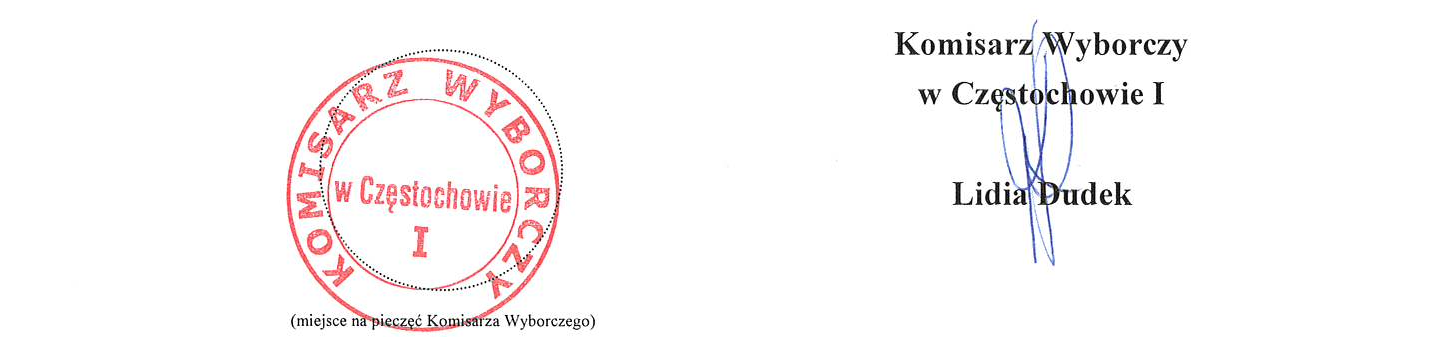 Załączniki do postanowienia nr 40/2020
Komisarza Wyborczego w Częstochowie I
z dnia 15 czerwca 2020 r.Załącznik nr 1gm. BlachowniaObwodowa Komisja Wyborcza Nr 1, Ochotnicza Straż Pożarna w Blachowni, ul. Plac Wolności 2, 42-290 Blachownia:Załącznik nr 2gm. BlachowniaObwodowa Komisja Wyborcza Nr 2, Publiczne Przedszkole Nr 2 w Blachowni, ul. Żeromskiego 4A, 42-290 Blachownia:Załącznik nr 3gm. BlachowniaObwodowa Komisja Wyborcza Nr 3, Hala widowiskowo-sportowa w Blachowni, ul. Sportowa 1, 42-290 Blachownia:Załącznik nr 4gm. BlachowniaObwodowa Komisja Wyborcza Nr 4, Zespół Szkolno-Przedszkolny w Blachowni, ul. Wspólna 5, 42-290 Blachownia:Załącznik nr 5gm. BlachowniaObwodowa Komisja Wyborcza Nr 5, Zespół Szkolno-Przedszkolny w Łojkach, Łojki ul. Długa 48, 42-290 Blachownia:Załącznik nr 6gm. BlachowniaObwodowa Komisja Wyborcza Nr 6, Ochotnicza Straż Pożarna w Cisiu, Cisie ul. Cisiańska 63, 42-290 Blachownia:Załącznik nr 7gm. BlachowniaObwodowa Komisja Wyborcza Nr 7, Szpital im. Rudolfa Weigla, ul. Sosnowa 16, 42-290 Blachownia:Załącznik nr 8gm. BlachowniaObwodowa Komisja Wyborcza Nr 8, Dom Pomocy Społecznej, ul. Sienkiewicza 6, 42-290 Blachownia:Załącznik nr 9gm. Dąbrowa ZielonaObwodowa Komisja Wyborcza Nr 1, Szkoła Podstawowa im. Wł. Broniewskiego w Dąbrowie Zielonej, pl. Kościuszki 49, 42-265 Dąbrowa Zielona:Załącznik nr 10gm. Dąbrowa ZielonaObwodowa Komisja Wyborcza Nr 2, Szkoła Podstawowa w Olbrachcicach, Olbrachcice 146, 42-265 Dąbrowa Zielona:Załącznik nr 11gm. Dąbrowa ZielonaObwodowa Komisja Wyborcza Nr 3, Remiza OSP w Cielętnikach, Cielętniki ul. Placowa 2, 42-265 Dąbrowa Zielona:Załącznik nr 12gm. Dąbrowa ZielonaObwodowa Komisja Wyborcza Nr 4, Środowiskowy Dom Samopomocy w Soborzycach, Soborzyce pl. Wolności 1, 42-265 Dąbrowa Zielona:Załącznik nr 13gm. JanówObwodowa Komisja Wyborcza Nr 1, Filia Gminnej Biblioteki Publicznej w Żurawiu, Żuraw ul. Kościelna 19, 42-253 Janów:Załącznik nr 14gm. JanówObwodowa Komisja Wyborcza Nr 2, Szkoła Podstawowa im. Wł. Broniewskiego w Lusławicach, Lusławice 70, 42-253 Janów:Załącznik nr 15gm. JanówObwodowa Komisja Wyborcza Nr 3, Szkoła Podstawowa im. Św. St. Kostki w Lgoczance, Lgoczanka 1, 42-253 Janów:Załącznik nr 16gm. JanówObwodowa Komisja Wyborcza Nr 4, Szkoła Podstawowa w Piasku, Piasek ul. Żurawska 2, 42-253 Janów:Załącznik nr 17gm. JanówObwodowa Komisja Wyborcza Nr 5, Szkolne Schronisko Młodzieżowe w Siedlcu, Siedlec ul. Szkolna 8, 42-253 Janów:Załącznik nr 18gm. JanówObwodowa Komisja Wyborcza Nr 6, Zespół Szkolno-Przedszkolny w Janowie, ul. Szkolna 1, 42-253 Janów:Załącznik nr 19gm. JanówObwodowa Komisja Wyborcza Nr 7, Przedszkole w Złotym Potoku, Złoty Potok ul. Kościuszki 21 B, 42-253 Janów:Załącznik nr 20gm. Kamienica PolskaObwodowa Komisja Wyborcza Nr 1, Gminny Ośrodek Kultury Sportu i Rekreacji, ul. Konopnickiej 135, 42-260 Kamienica Polska:Załącznik nr 21gm. Kamienica PolskaObwodowa Komisja Wyborcza Nr 2, Gminna Hala Sportowa, ul. Konopnickiej 12B, 42-260 Kamienica Polska:Załącznik nr 22gm. Kamienica PolskaObwodowa Komisja Wyborcza Nr 3, Przedszkole, Rudnik Wielki ul. Słoneczna 186, 42-260 Kamienica Polska:Załącznik nr 23gm. Kamienica PolskaObwodowa Komisja Wyborcza Nr 4, Budynek Gminny, Osiny ul. Częstochowska 165, 42-260 Kamienica Polska:Załącznik nr 24gm. Kamienica PolskaObwodowa Komisja Wyborcza Nr 5, Przedszkole, Zawisna 69, 42-260 Kamienica Polska:Załącznik nr 25gm. KłomniceObwodowa Komisja Wyborcza Nr 1, Szkoła Kłomnice, ul. Szkolna 1, 42-270 Kłomnice:Załącznik nr 26gm. KłomniceObwodowa Komisja Wyborcza Nr 2, Gminny Ośrodek Kultury Kłomnice, ul. Częstochowska 96, 42-270 Kłomnice:Załącznik nr 27gm. KłomniceObwodowa Komisja Wyborcza Nr 3, Szkoła Witkowice, Witkowice ul. Częstochowska 22, 42-270 Kłomnice:Załącznik nr 28gm. KłomniceObwodowa Komisja Wyborcza Nr 4, Strażnica OSP Nieznanice, Nieznanice ul. Sobieskiego 1a, 42-270 Kłomnice:Załącznik nr 29gm. KłomniceObwodowa Komisja Wyborcza Nr 5, Świetlica OSP Zdrowa, Zdrowa ul. Kłomnicka 31, 42-270 Kłomnice:Załącznik nr 30gm. KłomniceObwodowa Komisja Wyborcza Nr 6, Szkoła Skrzydlów, Skrzydlów ul. Główna 6a, 42-270 Kłomnice:Załącznik nr 31gm. KłomniceObwodowa Komisja Wyborcza Nr 7, Przedszkole Rzeki Wielkie, Rzeki Wielkie ul. Główna 11, 42-270 Kłomnice:Załącznik nr 32gm. KłomniceObwodowa Komisja Wyborcza Nr 8, Szkoła Rzerzęczyce, Rzerzęczyce ul. Skrzydlowska 91, 42-270 Kłomnice:Załącznik nr 33gm. KłomniceObwodowa Komisja Wyborcza Nr 9, Szkoła Garnek, Garnek ul. Szkolna 18, 42-270 Kłomnice:Załącznik nr 34gm. KłomniceObwodowa Komisja Wyborcza Nr 10, Szkoła Zawada, Zawada ul. Częstochowska 8, 42-270 Kłomnice:Załącznik nr 35gm. KłomniceObwodowa Komisja Wyborcza Nr 11, Szkoła Konary, Konary ul. Szkolna 3, 42-270 Kłomnice:Załącznik nr 36gm. KłomniceObwodowa Komisja Wyborcza Nr 12, Strażnica OSP, Pacierzów ul. Częstochowska 29, 42-270 Kłomnice:Załącznik nr 37gm. KoniecpolObwodowa Komisja Wyborcza Nr 1, Zespół Szkół w Koniecpolu, ul. Armii Krajowej 26, 42-230 Koniecpol:Załącznik nr 38gm. KoniecpolObwodowa Komisja Wyborcza Nr 2, Szkoła Podstawowa Nr 1 w Koniecpolu, ul. Mickiewicza 26, 42-230 Koniecpol:Załącznik nr 39gm. KoniecpolObwodowa Komisja Wyborcza Nr 3, Katolickie Stowarzyszenie Osób Niepełnosprawnych w Starym Koniecpolu, Stary Koniecpol ul. Częstochowska 150, 42-230 Koniecpol:Załącznik nr 40gm. KoniecpolObwodowa Komisja Wyborcza Nr 4, Szkoła Podstawowa w Łysinach, Łysiny ul. Szkolna 14, 42-230 Koniecpol:Załącznik nr 41gm. KoniecpolObwodowa Komisja Wyborcza Nr 5, Remiza OSP w Kuźnicy Grodziskiej, Kuźnica Grodziska ul. Centralna 128, 42-230 Koniecpol:Załącznik nr 42gm. KoniecpolObwodowa Komisja Wyborcza Nr 6, Szkoła Podstawowa w Rudnikach, Rudniki 1A, 42-230 Koniecpol:Załącznik nr 43gm. KoniecpolObwodowa Komisja Wyborcza Nr 7, Hala Sportowa przy Szkole Podstawowej Nr 2 w Koniecpolu, ul. Szkolna 17, 42-230 Koniecpol:Załącznik nr 44gm. KonopiskaObwodowa Komisja Wyborcza Nr 1, Zespół Szkolno-Przedszkolny w Aleksandrii, Aleksandria Pierwsza ul. Gościnna 130, 42-274 Konopiska:Załącznik nr 45gm. KonopiskaObwodowa Komisja Wyborcza Nr 2, Zespół Szkolno-Przedszkolny w Aleksandrii, Aleksandria Pierwsza ul. Gościnna 130, 42-274 Konopiska:Załącznik nr 46gm. KonopiskaObwodowa Komisja Wyborcza Nr 3, Zespół Szkolno-Przedszkolny w Kopalni, Kopalnia ul. Szkolna 2, 42-274 Konopiska:Załącznik nr 47gm. KonopiskaObwodowa Komisja Wyborcza Nr 4, Zespół Szkolno-Przedszkolny w Kopalni, Kopalnia ul. Szkolna 2, 42-274 Konopiska:Załącznik nr 48gm. KonopiskaObwodowa Komisja Wyborcza Nr 5, Zespół Szkolno-Przedszkolny w Hutkach, Hutki 161, 42-274 Konopiska:Załącznik nr 49gm. KonopiskaObwodowa Komisja Wyborcza Nr 6, Remiza OSP w Jamkach, Jamki 112, 42-274 Konopiska:Załącznik nr 50gm. KonopiskaObwodowa Komisja Wyborcza Nr 7, Hala Sportowa w Konopiskach, ul. Sportowa 7A, 42-274 Konopiska:Załącznik nr 51gm. KonopiskaObwodowa Komisja Wyborcza Nr 8, Hala Sportowa w Konopiskach, ul. Sportowa 7A, 42-274 Konopiska:Załącznik nr 52gm. KonopiskaObwodowa Komisja Wyborcza Nr 9, Szkoła Podstawowa w Jamkach-Korzonku, Korzonek 4, 42-274 Konopiska:Załącznik nr 53gm. KonopiskaObwodowa Komisja Wyborcza Nr 10, Szkoła Podstawowa w Łaźcu, Łaziec 66, 42-274 Konopiska:Załącznik nr 54gm. KonopiskaObwodowa Komisja Wyborcza Nr 11, Zespół Szkolno-Przedszkolny w Rększowicach, Rększowice 78, 42-274 Konopiska:Załącznik nr 55gm. KonopiskaObwodowa Komisja Wyborcza Nr 12, Dom Koła Gospodyń Wiejskich "Wygodzianka", Wygoda 17, 42-274 Konopiska:Załącznik nr 56gm. KruszynaObwodowa Komisja Wyborcza Nr 1, Szkoła Podstawowa, ul. Pocztowa 2, 42-282 Kruszyna:Załącznik nr 57gm. KruszynaObwodowa Komisja Wyborcza Nr 2, Zespół Szkolno-Przedszkolny, Lgota Mała ul. Szkolna 1/3, 42-282 Kruszyna:Załącznik nr 58gm. KruszynaObwodowa Komisja Wyborcza Nr 3, Szkoła Podstawowa, Widzów ul. Żwirki i Wigury 16, 42-282 Kruszyna:Załącznik nr 59gm. KruszynaObwodowa Komisja Wyborcza Nr 4, Szkoła Podstawowa, Jacków ul. Szkolna 3, 42-282 Kruszyna:Załącznik nr 60gm. LelówObwodowa Komisja Wyborcza Nr 1, Remiza Ochotniczej Straży Pożarnej w Białej Wielkiej, Biała Wielka 153, 42-235 Lelów:Załącznik nr 61gm. LelówObwodowa Komisja Wyborcza Nr 2, Wiejski Dom Kultury w Drochlinie, Drochlin 74, 42-235 Lelów:Załącznik nr 62gm. LelówObwodowa Komisja Wyborcza Nr 3, Hala sportowa Zespołu Szkolno Przedszkolnego w Lelowie, ul. Szczekocińska 41, 42-235 Lelów:Załącznik nr 63gm. LelówObwodowa Komisja Wyborcza Nr 4, Szkoła Podstawowa w Nakle, Nakło 197, 42-235 Lelów:Załącznik nr 64gm. LelówObwodowa Komisja Wyborcza Nr 5, Świetlica Wiejska w Podlesiu, Podlesie ul. Krótka 3, 42-235 Lelów:Załącznik nr 65gm. LelówObwodowa Komisja Wyborcza Nr 6, Świetlica Wiejska w Staromieściu, Staromieście 26, 42-235 Lelów:Załącznik nr 66gm. LelówObwodowa Komisja Wyborcza Nr 7, Dom Pomocy Społecznej, Lelów ul. Szczekocińska 19, 42-235:Załącznik nr 67gm. MstówObwodowa Komisja Wyborcza Nr 1, Urząd Gminy Mstów, ul. Gminna 14, 42-244 Mstów:Załącznik nr 68gm. MstówObwodowa Komisja Wyborcza Nr 2, Zespół Szkolno-Przedszkolny im. Jana Pawła II w Jaskrowie, Jaskrów ul. Starowiejska 2, 42-244 Mstów:Załącznik nr 69gm. MstówObwodowa Komisja Wyborcza Nr 3, Szkoła Podstawowa w Kucharach, Kuchary ul. Główna 18, 42-244 Mstów:Załącznik nr 70gm. MstówObwodowa Komisja Wyborcza Nr 4, Szkoła Podstawowa w Mokrzeszy, Mokrzesz ul. Kościelna 24, 42-244 Mstów:Załącznik nr 71gm. MstówObwodowa Komisja Wyborcza Nr 5, Szkoła Podstawowa im. Św. Huberta w Krasicach, Krasice ul. Strażacka 7, 42-244 Mstów:Załącznik nr 72gm. MstówObwodowa Komisja Wyborcza Nr 6, Zespół Szkolno-Przedszkolny, Małusy Wielkie 19, 42-244 Mstów:Załącznik nr 73gm. MstówObwodowa Komisja Wyborcza Nr 7, Szkoła Podstawowa im. Kornela Makuszyńskiego w Brzyszowie, Brzyszów 50, 42-244 Mstów:Załącznik nr 74gm. MstówObwodowa Komisja Wyborcza Nr 8, Szkoła Podstawowa im. Tadeusza Kościuszki w Mstowie, ul. Partyzantów 2, 42-244 Mstów:Załącznik nr 75gm. MstówObwodowa Komisja Wyborcza Nr 9, Zespół Szkolno-Przedszkolny w Zawadzie, Zawada ul. Główna 18, 42-244 Mstów:Załącznik nr 76gm. MstówObwodowa Komisja Wyborcza Nr 10, Publiczne Przedszkole w Siedlcu, Siedlec ul. Kazimierza Wielkiego 63, 42-244 Mstów:Załącznik nr 77gm. MstówObwodowa Komisja Wyborcza Nr 11, Przedszkole w Kobyłczycach, Kobyłczyce 23, 42-244 Mstów:Załącznik nr 78gm. MykanówObwodowa Komisja Wyborcza Nr 1, Zespół Szkolno-Przedszkolny w Lubojnie, Lubojna ul. Strażacka 20, 42-233 Mykanów:Załącznik nr 79gm. MykanówObwodowa Komisja Wyborcza Nr 2, Szkoła Podstawowa w Czarnym Lesie, Czarny Las ul. Szkolna 6, 42-233 Mykanów:Załącznik nr 80gm. MykanówObwodowa Komisja Wyborcza Nr 3, Szkoła Podstawowa w Starym Cykarzewie, ul. Szkolna 12, 42-231 Stary Cykarzew:Załącznik nr 81gm. MykanówObwodowa Komisja Wyborcza Nr 4, Szkoła Podstawowa w Starym Broniszewie, Stary Broniszew ul. Kwiatowa 28, 42-231 Stary Cykarzew:Załącznik nr 82gm. MykanówObwodowa Komisja Wyborcza Nr 5, Zespół Szkolno-Przedszkolny w Borownie, Borowno ul. Klonowa 6/8, 42-233 Mykanów:Załącznik nr 83gm. MykanówObwodowa Komisja Wyborcza Nr 6, Zespół Szkolno-Przedszkolny w Mykanowie, ul. Słoneczna 114, 42-233 Mykanów:Załącznik nr 84gm. MykanówObwodowa Komisja Wyborcza Nr 7, Publiczna Szkoła Podstawowa SPSK w Rybnej, Rybna ul. Szkolna 5, 42-231 Stary Cykarzew:Załącznik nr 85gm. MykanówObwodowa Komisja Wyborcza Nr 8, Szkoła Podstawowa w Radostkowie, Radostków-Kolonia ul. Szkolna 1, 42-233 Mykanów:Załącznik nr 86gm. MykanówObwodowa Komisja Wyborcza Nr 9, Zespół Szkolno-Przedszkolny w Wierzchowisku, Wierzchowisko ul. Długa 110, 42-233 Mykanów:Załącznik nr 87gm. MykanówObwodowa Komisja Wyborcza Nr 10, Przedszkole w Kuźnicy Kiedrzyńskiej, Kuźnica Kiedrzyńska ul. Witosa 120, 42-233 Mykanów:Załącznik nr 88gm. MykanówObwodowa Komisja Wyborcza Nr 11, Szkoła Podstawowa w Starym Kocinie, Stary Kocin ul. Kręta 91, 42-231 Stary Cykarzew:Załącznik nr 89gm. OlsztynObwodowa Komisja Wyborcza Nr 1, Szkoła Podstawowa w Biskupicach, Biskupice ul. Szkolna 4, 42-256 Olsztyn:Załącznik nr 90gm. OlsztynObwodowa Komisja Wyborcza Nr 2, Szkoła Podstawowa w Kusiętach, Kusięta 208, 42-256 Olsztyn:Załącznik nr 91gm. OlsztynObwodowa Komisja Wyborcza Nr 3, Urząd Gminy Olsztyn, Pl. Piłsudskiego 10, 42-256 Olsztyn:Załącznik nr 92gm. OlsztynObwodowa Komisja Wyborcza Nr 4, Szkoła Podstawowa w Turowie, Turów ul. Szkolna 12, 42-256 Olsztyn:Załącznik nr 93gm. OlsztynObwodowa Komisja Wyborcza Nr 5, Szkoła Podstawowa w Zrębicach, Zrębice ul. Główna 143, 42-256 Olsztyn:Załącznik nr 94gm. OlsztynObwodowa Komisja Wyborcza Nr 6, Świetlica Środowiskowa w Przymiłowicach, Przymiłowice ul. Zamkowa 118, 42-256 Olsztyn:Załącznik nr 95gm. OlsztynObwodowa Komisja Wyborcza Nr 7, Dom Pomocy Społecznej, Turów ul. Joachimowska 85, 42-256 Olsztyn:Załącznik nr 96gm. PoczesnaObwodowa Komisja Wyborcza Nr 1, Gminne Centrum Kultury, Informacji i Rekreacji w Poczesnej, ul. Modrzewiowa 3, 42-262 Poczesna:Załącznik nr 97gm. PoczesnaObwodowa Komisja Wyborcza Nr 2, Remiza OSP w Nieradzie, Nierada ul. Targowa 103, 42-262 Poczesna:Załącznik nr 98gm. PoczesnaObwodowa Komisja Wyborcza Nr 3, Zespół Szkolno-Przedszkolny w Słowiku, Słowik ul. Podlaska 4, 42-263 Wrzosowa:Załącznik nr 99gm. PoczesnaObwodowa Komisja Wyborcza Nr 4, Szkoła Podstawowa w Hucie Starej B, Huta Stara B ul. Mickiewicza 12, 42-263 Wrzosowa:Załącznik nr 100gm. PoczesnaObwodowa Komisja Wyborcza Nr 5, Świetlica w Brzezinach Nowych, Brzeziny Nowe ul. Biała 33, 42-263 Wrzosowa:Załącznik nr 101gm. PoczesnaObwodowa Komisja Wyborcza Nr 6, Szkoła Podstawowa we Wrzosowej, ul. Szkolna 4, 42-263 Wrzosowa:Załącznik nr 102gm. PoczesnaObwodowa Komisja Wyborcza Nr 7, Wiejskie Centrum Kultury i Rekreacji w Bargłach, Bargły ul. Śląska 84, 42-262 Poczesna:Załącznik nr 103gm. PoczesnaObwodowa Komisja Wyborcza Nr 8, Świetlica wiejska w Nowej Wsi, Nowa Wieś ul. Częstochowska 8, 42-262 Poczesna:Załącznik nr 104gm. PoczesnaObwodowa Komisja Wyborcza Nr 9, Centrum Aktywności Lokalnej, Zawodzie ul. Kolejowa 16, 42-262 Poczesna:Załącznik nr 105gm. PrzyrówObwodowa Komisja Wyborcza Nr 1, Niepubliczna Szkoła Podstawowa w Woli Mokrzeskiej, Wola Mokrzeska ul. Główna 7, 42-248 Przyrów:Załącznik nr 106gm. PrzyrówObwodowa Komisja Wyborcza Nr 2, Zespół Szkolno-Przedszkolny-Hala sportowa w Przyrowie, ul. Szkolna 44, 42-248 Przyrów:Załącznik nr 107gm. PrzyrówObwodowa Komisja Wyborcza Nr 3, Strażnica OSP w Zarębicach, Zarębice 35, 42-248 Przyrów:Załącznik nr 108gm. PrzyrówObwodowa Komisja Wyborcza Nr 4, Niepubliczna Szkoła Podstawowa w Zalesicach, Zalesice ul. Nadrzeczna 3, 42-250 Przyrów:Załącznik nr 109gm. PrzyrówObwodowa Komisja Wyborcza Nr 5, Wiejska Izba Obrzędowa w Sygontce, Sygontka ul. Kościelna 2, 42-250 Przyrów:Załącznik nr 110gm. PrzyrówObwodowa Komisja Wyborcza Nr 6, Strażnica OSP we Wiercicy, Wiercica 76, 42-250 Przyrów:Załącznik nr 111gm. RędzinyObwodowa Komisja Wyborcza Nr 1, Zespół Szkolno-Przedszkolny Nr 1 w Rędzinach, ul. Szkolna 7, 42-242 Rędziny:Załącznik nr 112gm. RędzinyObwodowa Komisja Wyborcza Nr 2, Gminny Ośrodek Kultury w Rędzinach, ul. Mickiewicza 7, 42-242 Rędziny:Załącznik nr 113gm. RędzinyObwodowa Komisja Wyborcza Nr 3, Filia GOK, Marianka Rędzińska ul. Srebrna 17, 42-242 Rędziny:Załącznik nr 114gm. RędzinyObwodowa Komisja Wyborcza Nr 4, Zespół Szkolno-Przedszkolny w Rudnikach, ul. Szkolna 11, 42-240 Rudniki:Załącznik nr 115gm. RędzinyObwodowa Komisja Wyborcza Nr 5, Zespół Szkolno-Przedszkolny w Kościelcu, Kościelec ul. Wolności 93, 42-240 Rudniki:Załącznik nr 116gm. RędzinyObwodowa Komisja Wyborcza Nr 6, Szkoła Podstawowa w Koninie, Konin ul. Kielecka 37, 42-240 Rudniki:Załącznik nr 117gm. StarczaObwodowa Komisja Wyborcza Nr 1, Gminna Placówka Wsparcia Dziennego w Starczy, ul. Szkolna 1, 42-261 Starcza:Załącznik nr 118gm. StarczaObwodowa Komisja Wyborcza Nr 2, Świetlica Wiejska, ul. Sportowa 7, 42-261 Starcza:Załącznik nr 119gm. StarczaObwodowa Komisja Wyborcza Nr 3, Świetlica Wiejska, Własna ul. Stawowa 1, 42-261 Starcza:Załącznik nr 120gm. StarczaObwodowa Komisja Wyborcza Nr 4, Remiza OSP, Rudnik Mały ul. Śląska 50, 42-261 Starcza:Załącznik nr 121gm. KoziegłowyObwodowa Komisja Wyborcza Nr 1, Szkoła Podstawowa, Cynków ul. Strażacka 1, 42-350 Koziegłowy:Załącznik nr 122gm. KoziegłowyObwodowa Komisja Wyborcza Nr 2, Dom Ludowy, Gniazdów ul. Szkolna 5, 42-350 Koziegłowy:Załącznik nr 123gm. KoziegłowyObwodowa Komisja Wyborcza Nr 3, Miejsko-Gminny Ośrodek Promocji Kultury, ul. Żarecka 28, 42-350 Koziegłowy:Załącznik nr 124gm. KoziegłowyObwodowa Komisja Wyborcza Nr 4, Zespół Szkół, ul. 3 Maja 12, 42-350 Koziegłowy:Załącznik nr 125gm. KoziegłowyObwodowa Komisja Wyborcza Nr 5, Szkoła Podstawowa, Koziegłówki ul. Lipowa 6, 42-350 Koziegłowy:Załącznik nr 126gm. KoziegłowyObwodowa Komisja Wyborcza Nr 6, Szkoła Podstawowa, Mysłów ul. Myszkowska 22, 42-350 Koziegłowy:Załącznik nr 127gm. KoziegłowyObwodowa Komisja Wyborcza Nr 7, Zespół Szkół w Lgocie Górnej, Lgota Mokrzesz ul. Szkolna 3, 42-350 Koziegłowy:Załącznik nr 128gm. KoziegłowyObwodowa Komisja Wyborcza Nr 8, Zespół Szkół, Pińczyce ul. Śląska 3, 42-350 Koziegłowy:Załącznik nr 129gm. KoziegłowyObwodowa Komisja Wyborcza Nr 9, Ochotnicza Straż Pożarna, Markowice ul. Świętego Floriana 2, 42-350 Koziegłowy:Załącznik nr 130gm. KoziegłowyObwodowa Komisja Wyborcza Nr 10, Ochotnicza Straż Pożarna, Rzeniszów ul. Leśników 11, 42-350 Koziegłowy:Załącznik nr 131gm. KoziegłowyObwodowa Komisja Wyborcza Nr 11, Szkoła Podstawowa, Siedlec Duży ul. Jana Pawła II 34, 42-350 Koziegłowy:Załącznik nr 132m. MyszkówObwodowa Komisja Wyborcza Nr 1, Szkoła Podstawowa nr 7, ul. Pińczycka 2, 42-300 Myszków:Załącznik nr 133m. MyszkówObwodowa Komisja Wyborcza Nr 2, Przedszkole nr 2, ul. Pułaskiego 7A, 42-300 Myszków:Załącznik nr 134m. MyszkówObwodowa Komisja Wyborcza Nr 3, Szkoła Podstawowa nr 1, ul. Leśna 1, 42-300 Myszków:Załącznik nr 135m. MyszkówObwodowa Komisja Wyborcza Nr 4, Szkoła Podstawowa nr 1, ul. Leśna 1, 42-300 Myszków:Załącznik nr 136m. MyszkówObwodowa Komisja Wyborcza Nr 5, Przedszkole nr 2, ul. Pułaskiego 7A, 42-300 Myszków:Załącznik nr 137m. MyszkówObwodowa Komisja Wyborcza Nr 6, Szkoła Podstawowa nr 4, ul. Jedwabna 93, 42-300 Myszków:Załącznik nr 138m. MyszkówObwodowa Komisja Wyborcza Nr 7, Zespół Szkolno-Przedszkolny nr 4, ul. Traugutta 43, 42-300 Myszków:Załącznik nr 139m. MyszkówObwodowa Komisja Wyborcza Nr 8, Ochotnicza Straż Pożarna, ul. Pogodna 4, 42-300 Myszków:Załącznik nr 140m. MyszkówObwodowa Komisja Wyborcza Nr 9, Środowiskowy Dom Samopomocy, ul. Millenium 19C, 42-300 Myszków:Załącznik nr 141m. MyszkówObwodowa Komisja Wyborcza Nr 10, Szkoła Podstawowa nr 2, ul. Jaworznicka 34, 42-300 Myszków:Załącznik nr 142m. MyszkówObwodowa Komisja Wyborcza Nr 11, Szkoła Podstawowa z Oddziałami Integracyjnymi nr 5, ul. Sikorskiego 20a, 42-300 Myszków:Załącznik nr 143m. MyszkówObwodowa Komisja Wyborcza Nr 12, Szkoła Podstawowa z Oddziałami Integracyjnymi nr 5, ul. Sikorskiego 20a, 42-300 Myszków:Załącznik nr 144m. MyszkówObwodowa Komisja Wyborcza Nr 13, Liceum Ogólnokształcące, ul. 11 Listopada 19, 42-300 Myszków:Załącznik nr 145m. MyszkówObwodowa Komisja Wyborcza Nr 14, Myszkowska Spółdzielnia Mieszkaniowa, ul. 11 Listopada 7, 42-300 Myszków:Załącznik nr 146m. MyszkówObwodowa Komisja Wyborcza Nr 15, Zespół Szkół Publicznych nr 3, ul. Kościuszki 30, 42-300 Myszków:Załącznik nr 147m. MyszkówObwodowa Komisja Wyborcza Nr 16, Przedszkole nr 5, ul. Stalowa 1, 42-300 Myszków:Załącznik nr 148m. MyszkówObwodowa Komisja Wyborcza Nr 17, Przedszkole nr 5, ul. Stalowa 1, 42-300 Myszków:Załącznik nr 149m. MyszkówObwodowa Komisja Wyborcza Nr 18, Szkoła Podstawowa nr 6, ul. Wapienna 2, 42-300 Myszków:Załącznik nr 150m. MyszkówObwodowa Komisja Wyborcza Nr 19, Świetlica Rejonu Energetycznego, ul. Jana Pawła II 32, 42-300 Myszków:Załącznik nr 151m. MyszkówObwodowa Komisja Wyborcza Nr 20, Przedszkole nr 1, ul. Majora Sucharskiego 32, 42-300 Myszków:Załącznik nr 152m. MyszkówObwodowa Komisja Wyborcza Nr 21, Środowiskowy Dom Samopomocy, ul. Gałczyńskiego 7, 42-300 Myszków:Załącznik nr 153m. MyszkówObwodowa Komisja Wyborcza Nr 22, Szpital Powiatowy, Aleja Wolności 29, 42-300 Myszków:Załącznik nr 154m. MyszkówObwodowa Komisja Wyborcza Nr 23, Dom Opieki Eden, ul. Zawiercka 18, 42-300 Myszków:Załącznik nr 155gm. NiegowaObwodowa Komisja Wyborcza Nr 1, Szkoła Podstawowa, Niegowa ul. Szkolna 36, 42-320:Załącznik nr 156gm. NiegowaObwodowa Komisja Wyborcza Nr 2, Szkoła Podstawowa, ul. Szkolna 36, 42-320 Niegowa:Załącznik nr 157gm. NiegowaObwodowa Komisja Wyborcza Nr 3, Szkoła Podstawowa, Ludwinów 30, 42-320 Niegowa:Załącznik nr 158gm. NiegowaObwodowa Komisja Wyborcza Nr 4, Zespół Szkolno-Przedszkolny, Sokolniki 76, 42-320 Niegowa:Załącznik nr 159gm. NiegowaObwodowa Komisja Wyborcza Nr 5, Szkoła Podstawowa, Dąbrowno 50, 42-320 Niegowa:Załącznik nr 160gm. NiegowaObwodowa Komisja Wyborcza Nr 6, Szkoła Podstawowa, Bliżyce 63, 42-320 Niegowa:Załącznik nr 161gm. PorajObwodowa Komisja Wyborcza Nr 1, Szkoła Podstawowa, ul. Górnicza 18, 42-360 Poraj:Załącznik nr 162gm. PorajObwodowa Komisja Wyborcza Nr 2, Urząd Gminy, ul. Jasna 21, 42-360 Poraj:Załącznik nr 163gm. PorajObwodowa Komisja Wyborcza Nr 3, Szkoła Podstawowa, Jastrząb ul. Mickiewicza 1, 42-360 Poraj:Załącznik nr 164gm. PorajObwodowa Komisja Wyborcza Nr 4, Szkoła Podstawowa, Choroń ul. Szkolna 9, 42-360 Poraj:Załącznik nr 165gm. PorajObwodowa Komisja Wyborcza Nr 5, Szkoła Podstawowa, Kuźnica Stara 4, 42-360 Poraj:Załącznik nr 166gm. PorajObwodowa Komisja Wyborcza Nr 6, Niepubliczna Szkoła Podstawowa, Masłońskie ul. Sportowa 11, 42-360 Poraj:Załącznik nr 167gm. PorajObwodowa Komisja Wyborcza Nr 7, Szkoła Podstawowa, Żarki Letnisko ul. Szkolna 20, 42-311 Żarki-Letnisko:Załącznik nr 168gm. ŻarkiObwodowa Komisja Wyborcza Nr 1, Miejsko-Gminny Ośrodek Kultury, ul. Moniuszki 2, 42-310 Żarki:Załącznik nr 169gm. ŻarkiObwodowa Komisja Wyborcza Nr 2, Szkoła Podstawowa im. Władysława Szafera, ul. Częstochowska 61, 42-310 Żarki:Załącznik nr 170gm. ŻarkiObwodowa Komisja Wyborcza Nr 3, Klub Dziecięcy (dawny budynek Gimnazjum), ul. Ofiar Katynia 3, 42-310 Żarki:Załącznik nr 171gm. ŻarkiObwodowa Komisja Wyborcza Nr 4, Zespół Szkół im. Tadeusza Kościuszki, ul. Myszkowska 50, 42-310 Żarki:Załącznik nr 172gm. ŻarkiObwodowa Komisja Wyborcza Nr 5, Szkoła Podstawowa im. Jana Pawła II w Jaworzniku, Jaworznik ul. Szkolna 35, 42-310 Żarki:Załącznik nr 173gm. ŻarkiObwodowa Komisja Wyborcza Nr 6, Szkoła Podstawowa im. Integracji Europejskiej w Przybynowie, Przybynów ul. Szkolna 2, 42-310 Żarki:Załącznik nr 174gm. ŻarkiObwodowa Komisja Wyborcza Nr 7, Szkoła Podstawowa w Zawadzie, Zawada 56, 42-310 Żarki:Załącznik nr 175gm. ŻarkiObwodowa Komisja Wyborcza Nr 8, Świetlica Wiejska "Przystań", Wysoka Lelowska ul. Częstochowska 95, 42-310 Żarki:Załącznik nr 176gm. ŻarkiObwodowa Komisja Wyborcza Nr 9, Filia Przedszkola Publicznego w Żarkach, Kotowice ul. Zamkowa 13, 42-310 Żarki:Załącznik nr 177m. CzęstochowaObwodowa Komisja Wyborcza Nr 1, Zespół Szkół Zawodowych Specjalnych, ul. Krótka 22, 42-202 Częstochowa:Załącznik nr 178m. CzęstochowaObwodowa Komisja Wyborcza Nr 2, Zespół Szkół Zawodowych Specjalnych, ul. Krótka 22, 42-202 Częstochowa:Załącznik nr 179m. CzęstochowaObwodowa Komisja Wyborcza Nr 3, Zespół Szkół im. Jana Kochanowskiego, ul. Warszawska 142, 42-202 Częstochowa:Załącznik nr 180m. CzęstochowaObwodowa Komisja Wyborcza Nr 4, Szkoła Podstawowa nr 12, ul. Warszawska 31, 42-202 Częstochowa:Załącznik nr 181m. CzęstochowaObwodowa Komisja Wyborcza Nr 5, Szkoła Podstawowa nr 12, ul. Warszawska 31, 42-202 Częstochowa:Załącznik nr 182m. CzęstochowaObwodowa Komisja Wyborcza Nr 6, V LO im. Mickiewicza, ul. Krakowska 29, 42-202 Częstochowa:Załącznik nr 183m. CzęstochowaObwodowa Komisja Wyborcza Nr 7, V LO im. A. Mickiewicza, ul. Krakowska 29, 42-202 Częstochowa:Załącznik nr 184m. CzęstochowaObwodowa Komisja Wyborcza Nr 8, Szkoła Podstawowa nr 35, ul. Ogrodowa 50/64, 42-202 Częstochowa:Załącznik nr 185m. CzęstochowaObwodowa Komisja Wyborcza Nr 9, I LO im. J. Słowackiego, al. Kościuszki 8, 42-202 Częstochowa:Załącznik nr 186m. CzęstochowaObwodowa Komisja Wyborcza Nr 10, IX L. O. im. C. K. Norwida, ul. Jasnogórska 8, 42-202 Częstochowa:Załącznik nr 187m. CzęstochowaObwodowa Komisja Wyborcza Nr 11, Rejonowy Zespół Pomocy Społecznej nr 2, ul. Staszica 10, 42-202 Częstochowa:Załącznik nr 188m. CzęstochowaObwodowa Komisja Wyborcza Nr 12, Techniczne Zakłady Naukowe, ul. Jasnogórska 84/90, 42-217 Częstochowa:Załącznik nr 189m. CzęstochowaObwodowa Komisja Wyborcza Nr 13, IV LO im. H. Sienkiewicza, Aleja Najświętszej Maryi Panny 56, 42-217 Częstochowa:Załącznik nr 190m. CzęstochowaObwodowa Komisja Wyborcza Nr 14, Urząd Miasta Częstochowy, ul. Waszyngtona 5, 42-217 Częstochowa:Załącznik nr 191m. CzęstochowaObwodowa Komisja Wyborcza Nr 15, Szkoła Podstawowa nr 14, ul. Waszyngtona 62, 42-217 Częstochowa:Załącznik nr 192m. CzęstochowaObwodowa Komisja Wyborcza Nr 16, Szkoła Podstawowa nr 39, ul. Kopernika 79/87, 42-217 Częstochowa:Załącznik nr 193m. CzęstochowaObwodowa Komisja Wyborcza Nr 17, VII LO im. M. Kopernika, ul. Nowowiejskiego 18, 42-217 Częstochowa:Załącznik nr 194m. CzęstochowaObwodowa Komisja Wyborcza Nr 18, Oddział Eksploatacji ZGM TBS sp. z o. o., ul. Nowowiejskiego 26, 42-217 Częstochowa:Załącznik nr 195m. CzęstochowaObwodowa Komisja Wyborcza Nr 19, Szkoła Podstawowa nr 9, ul. Jana III Sobieskiego 15, 42-217 Częstochowa:Załącznik nr 196m. CzęstochowaObwodowa Komisja Wyborcza Nr 20, Szkoła Podstawowa nr 9, ul. Jana III Sobieskiego 15, 42-217 Częstochowa:Załącznik nr 197m. CzęstochowaObwodowa Komisja Wyborcza Nr 21, Szkoła Podstawowa nr 33, ul. Goszczyńskiego 9/11, 42-217 Częstochowa:Załącznik nr 198m. CzęstochowaObwodowa Komisja Wyborcza Nr 22, Szkoła Podstawowa nr 33, ul. Goszczyńskiego 9/11, 42-217 Częstochowa:Załącznik nr 199m. CzęstochowaObwodowa Komisja Wyborcza Nr 23, Miejskie Przedszkole nr 35, ul. 1 Maja 5, 42-202 Częstochowa:Załącznik nr 200m. CzęstochowaObwodowa Komisja Wyborcza Nr 24, Zespół Szkół Ekonomicznych, ul. Św. Augustyna 28/30, 42-226 Częstochowa:Załącznik nr 201m. CzęstochowaObwodowa Komisja Wyborcza Nr 25, Zespół Szkolno-Przedszkolny nr 5, ul. Św. Barbary 32, 42-226 Częstochowa:Załącznik nr 202m. CzęstochowaObwodowa Komisja Wyborcza Nr 26, Zespół Szkół Gastronomicznych, ul. Worcella 1, 42-202 Częstochowa:Załącznik nr 203m. CzęstochowaObwodowa Komisja Wyborcza Nr 27, Zespół Szkół Gastronomicznych, ul. Worcella 1, 42-202 Częstochowa:Załącznik nr 204m. CzęstochowaObwodowa Komisja Wyborcza Nr 28, VIII LO Samorządowe, ul. Worcella 22, 42-202 Częstochowa:Załącznik nr 205m. CzęstochowaObwodowa Komisja Wyborcza Nr 29, Szkoła Podstawowa nr 1, ul. Księżycowa 6, 42-202 Częstochowa:Załącznik nr 206m. CzęstochowaObwodowa Komisja Wyborcza Nr 30, Miejskie Przedszkole nr 11, ul. Kurpińskiego-Ponurego 6, 42-215 Częstochowa:Załącznik nr 207m. CzęstochowaObwodowa Komisja Wyborcza Nr 31, Szkoła Podstawowa nr 42, Aleja Armii Krajowej 68a, 42-215 Częstochowa:Załącznik nr 208m. CzęstochowaObwodowa Komisja Wyborcza Nr 32, Szkoła Podstawowa nr 42, Aleja Armii Krajowej 68a, 42-215 Częstochowa:Załącznik nr 209m. CzęstochowaObwodowa Komisja Wyborcza Nr 33, Szkoła Podstawowa nr 42, Aleja Armii Krajowej 68a, 42-215 Częstochowa:Załącznik nr 210m. CzęstochowaObwodowa Komisja Wyborcza Nr 34, Klub Spółdzielczy Nasza Praca, Aleja Armii Krajowej 66b, 42-215 Częstochowa:Załącznik nr 211m. CzęstochowaObwodowa Komisja Wyborcza Nr 35, II LO im. R. Traugutta, ul. Kilińskiego 62, 42-218 Częstochowa:Załącznik nr 212m. CzęstochowaObwodowa Komisja Wyborcza Nr 36, Szkoła Podstawowa nr 41, ul. Okólna 31/39, 42-218 Częstochowa:Załącznik nr 213m. CzęstochowaObwodowa Komisja Wyborcza Nr 37, Szkoła Podstawowa nr 41, ul. Okólna 31/39, 42-218 Częstochowa:Załącznik nr 214m. CzęstochowaObwodowa Komisja Wyborcza Nr 38, Miejskie Przedszkole nr 12, ul. Broniewskiego 18, 42-218 Częstochowa:Załącznik nr 215m. CzęstochowaObwodowa Komisja Wyborcza Nr 39, Miejskie Przedszkole nr 42, ul. Polskiego Czerwonego Krzyża 16, 42-218 Częstochowa:Załącznik nr 216m. CzęstochowaObwodowa Komisja Wyborcza Nr 40, Szkoła Podstawowa nr 31, ul. Polskiego Czerwonego Krzyża 18, 42-218 Częstochowa:Załącznik nr 217m. CzęstochowaObwodowa Komisja Wyborcza Nr 41, Szkoła Podstawowa nr 31, ul. Polskiego Czerwonego Krzyża 18, 42-218 Częstochowa:Załącznik nr 218m. CzęstochowaObwodowa Komisja Wyborcza Nr 42, Szkoła Podstawowa nr 30, ul. Ludowa 58, 42-215 Częstochowa:Załącznik nr 219m. CzęstochowaObwodowa Komisja Wyborcza Nr 43, Szkoła Podstawowa nr 30, ul. Ludowa 58, 42-215 Częstochowa:Załącznik nr 220m. CzęstochowaObwodowa Komisja Wyborcza Nr 44, Szkoła Podstawowa nr 38, ul. Sikorskiego 56, 42-200 Częstochowa:Załącznik nr 221m. CzęstochowaObwodowa Komisja Wyborcza Nr 45, Szkoła Podstawowa nr 38, ul. Sikorskiego 56, 42-200 Częstochowa:Załącznik nr 222m. CzęstochowaObwodowa Komisja Wyborcza Nr 46, Miejskie Przedszkole nr 38, ul. Okulickiego 63, 42-218 Częstochowa:Załącznik nr 223m. CzęstochowaObwodowa Komisja Wyborcza Nr 47, Zespół Szkół Technicznych, Aleja Jana Pawła II 126/130, 42-200 Częstochowa:Załącznik nr 224m. CzęstochowaObwodowa Komisja Wyborcza Nr 48, Szkoła Podstawowa nr 2, ul. Baczyńskiego 2a, 42-224 Częstochowa:Załącznik nr 225m. CzęstochowaObwodowa Komisja Wyborcza Nr 49, Szkoła Podstawowa nr 2, ul. Baczyńskiego 2a, 42-224 Częstochowa:Załącznik nr 226m. CzęstochowaObwodowa Komisja Wyborcza Nr 50, Szkoła Podstawowa nr 2, ul. Baczyńskiego 2a, 42-224 Częstochowa:Załącznik nr 227m. CzęstochowaObwodowa Komisja Wyborcza Nr 51, Szkoła Podstawowa nr 48, ul. Schillera 5, 42-224 Częstochowa:Załącznik nr 228m. CzęstochowaObwodowa Komisja Wyborcza Nr 52, Szkoła Podstawowa nr 48, ul. Schillera 5, 42-224 Częstochowa:Załącznik nr 229m. CzęstochowaObwodowa Komisja Wyborcza Nr 53, Szkoła Podstawowa nr 48, ul. Schillera 5, 42-224 Częstochowa:Załącznik nr 230m. CzęstochowaObwodowa Komisja Wyborcza Nr 54, Szkoła Podstawowa nr 48, ul. Schillera 5, 42-224 Częstochowa:Załącznik nr 231m. CzęstochowaObwodowa Komisja Wyborcza Nr 55, Miejskie Przedszkole nr 15, ul. Michałowskiego 32, 42-224 Częstochowa:Załącznik nr 232m. CzęstochowaObwodowa Komisja Wyborcza Nr 56, Miejskie Przedszkole nr 16, ul. Starzyńskiego 9, 42-224 Częstochowa:Załącznik nr 233m. CzęstochowaObwodowa Komisja Wyborcza Nr 57, Szkoła Podstawowa nr 50, ul. Starzyńskiego 10, 42-224 Częstochowa:Załącznik nr 234m. CzęstochowaObwodowa Komisja Wyborcza Nr 58, Szkoła Podstawowa nr 50, ul. Starzyńskiego 10, 42-224 Częstochowa:Załącznik nr 235m. CzęstochowaObwodowa Komisja Wyborcza Nr 59, Szkoła Podstawowa nr 50, ul. Starzyńskiego 10, 42-224 Częstochowa:Załącznik nr 236m. CzęstochowaObwodowa Komisja Wyborcza Nr 60, Szkoła Podstawowa nr 50, ul. Starzyńskiego 10, 42-224 Częstochowa:Załącznik nr 237m. CzęstochowaObwodowa Komisja Wyborcza Nr 61, Szkoła Podstawowa nr 54, ul. Kukuczki 30, 42-224 Częstochowa:Załącznik nr 238m. CzęstochowaObwodowa Komisja Wyborcza Nr 62, Szkoła Podstawowa nr 54, ul. Kukuczki 30, 42-224 Częstochowa:Załącznik nr 239m. CzęstochowaObwodowa Komisja Wyborcza Nr 63, Zespół Szkolno-Przedszkolny nr 4, ul. Połaniecka 50, 42-209 Częstochowa:Załącznik nr 240m. CzęstochowaObwodowa Komisja Wyborcza Nr 64, Wojewódzki Inspektorat Ochrony Środowiska, ul. Rząsawska 24/28, 42-209 Częstochowa:Załącznik nr 241m. CzęstochowaObwodowa Komisja Wyborcza Nr 65, Szkoła Podstawowa nr 25, ul. Rędzińska 23, 42-209 Częstochowa:Załącznik nr 242m. CzęstochowaObwodowa Komisja Wyborcza Nr 66, Dom Pomocy Społecznej, ul. Kontkiewicza 2, 42-209 Częstochowa:Załącznik nr 243m. CzęstochowaObwodowa Komisja Wyborcza Nr 67, Szkoła Podstawowa nr 24, ul. Hubermana 7, 42-209 Częstochowa:Załącznik nr 244m. CzęstochowaObwodowa Komisja Wyborcza Nr 68, Szkoła Podstawowa nr 24, ul. Hubermana 7, 42-209 Częstochowa:Załącznik nr 245m. CzęstochowaObwodowa Komisja Wyborcza Nr 69, Zespół Szkół im. Jana Kochanowskiego, ul. Warszawska 142, 42-202 Częstochowa:Załącznik nr 246m. CzęstochowaObwodowa Komisja Wyborcza Nr 70, Szkoła Podstawowa nr 22, ul. Żabia 1, 42-202 Częstochowa:Załącznik nr 247m. CzęstochowaObwodowa Komisja Wyborcza Nr 71, Zespół Szkolno-Przedszkolny nr 2, ul. Olsztyńska 42, 42-202 Częstochowa:Załącznik nr 248m. CzęstochowaObwodowa Komisja Wyborcza Nr 72, Miejski Zarząd Dróg i Transportu, ul. Legionów 52, 42-200 Częstochowa:Załącznik nr 249m. CzęstochowaObwodowa Komisja Wyborcza Nr 73, Miejski Zarząd Dróg i Transportu, ul. Legionów 52, 42-200 Częstochowa:Załącznik nr 250m. CzęstochowaObwodowa Komisja Wyborcza Nr 74, Szkoła Podstawowa nr 19, ul. Orla 4/8, 42-202 Częstochowa:Załącznik nr 251m. CzęstochowaObwodowa Komisja Wyborcza Nr 75, Szkoła Podstawowa nr 27, ul. Rozdolna 5, 42-202 Częstochowa:Załącznik nr 252m. CzęstochowaObwodowa Komisja Wyborcza Nr 76, Szkoła Podstawowa nr 8 - wejście od ulicy Górskiej, ul. Szczytowa 28/30, 42-216 Częstochowa:Załącznik nr 253m. CzęstochowaObwodowa Komisja Wyborcza Nr 77, Szkoła Podstawowa nr 8 - wejście od ulicy Szczytowej, ul. Szczytowa 28/30, 42-216 Częstochowa:Załącznik nr 254m. CzęstochowaObwodowa Komisja Wyborcza Nr 78, Zespół Szkół Technicznych i Ogólnokształcących, Aleja Niepodległości 16/18, 42-216 Częstochowa:Załącznik nr 255m. CzęstochowaObwodowa Komisja Wyborcza Nr 79, Szkoła Podstawowa nr 17, Aleja Wojska Polskiego 130, 42-207 Częstochowa:Załącznik nr 256m. CzęstochowaObwodowa Komisja Wyborcza Nr 80, Szkoła Podstawowa nr 17, Aleja Wojska Polskiego 130, 42-207 Częstochowa:Załącznik nr 257m. CzęstochowaObwodowa Komisja Wyborcza Nr 81, Szkoła Podstawowa nr 32, ul. Przerwy-Tetmajera 40, 42-207 Częstochowa:Załącznik nr 258m. CzęstochowaObwodowa Komisja Wyborcza Nr 82, Szkoła Podstawowa nr 7, ul. Zamenhofa 23, 42-207 Częstochowa:Załącznik nr 259m. CzęstochowaObwodowa Komisja Wyborcza Nr 83, Szkoła Podstawowa nr 7, ul. Zamenhofa 23, 42-207 Częstochowa:Załącznik nr 260m. CzęstochowaObwodowa Komisja Wyborcza Nr 84, Zespół Szkół im. B. Prusa, ul. Prusa 20, 42-207 Częstochowa:Załącznik nr 261m. CzęstochowaObwodowa Komisja Wyborcza Nr 85, VI LO im. J. Dąbrowskiego, ul. Łukasińskiego 40, 42-207 Częstochowa:Załącznik nr 262m. CzęstochowaObwodowa Komisja Wyborcza Nr 86, Zespół Szkolno-Przedszkolny nr 3, ul. Łukasińskiego 70/74, 42-207 Częstochowa:Załącznik nr 263m. CzęstochowaObwodowa Komisja Wyborcza Nr 87, Zespół Szkolno-Przedszkolny nr 3, ul. Łukasińskiego 70/74, 42-207 Częstochowa:Załącznik nr 264m. CzęstochowaObwodowa Komisja Wyborcza Nr 88, Szkoła Podstawowa nr 34, ul. Dąbrowskiej 5/9, 42-208 Częstochowa:Załącznik nr 265m. CzęstochowaObwodowa Komisja Wyborcza Nr 89, Szkoła Podstawowa nr 34, ul. Dąbrowskiej 5/9, 42-208 Częstochowa:Załącznik nr 266m. CzęstochowaObwodowa Komisja Wyborcza Nr 90, Szkoła Podstawowa nr 34, ul. Dąbrowskiej 5/9, 42-208 Częstochowa:Załącznik nr 267m. CzęstochowaObwodowa Komisja Wyborcza Nr 91, Miejskie Przedszkole nr 6, ul. Sosnowa 22/28, 42-216 Częstochowa:Załącznik nr 268m. CzęstochowaObwodowa Komisja Wyborcza Nr 92, Świetlica MPK, Aleja Niepodległości 30, 42-216 Częstochowa:Załącznik nr 269m. CzęstochowaObwodowa Komisja Wyborcza Nr 93, Szkoła Podstawowa nr 36, ul. Kasztanowa 7/9, 42-216 Częstochowa:Załącznik nr 270m. CzęstochowaObwodowa Komisja Wyborcza Nr 94, Szkoła Podstawowa nr 53, ul. Orkana 95/109, 42-229 Częstochowa:Załącznik nr 271m. CzęstochowaObwodowa Komisja Wyborcza Nr 95, Szkoła Podstawowa nr 53, ul. Orkana 95/109, 42-229 Częstochowa:Załącznik nr 272m. CzęstochowaObwodowa Komisja Wyborcza Nr 96, Szkoła Podstawowa nr 53, ul. Orkana 95/109, 42-229 Częstochowa:Załącznik nr 273m. CzęstochowaObwodowa Komisja Wyborcza Nr 97, Szkoła Podstawowa nr 53, ul. Orkana 95/109, 42-229 Częstochowa:Załącznik nr 274m. CzęstochowaObwodowa Komisja Wyborcza Nr 98, Miejskie Przedszkole nr 20, ul. Wierzbowa 20, 42-216 Częstochowa:Załącznik nr 275m. CzęstochowaObwodowa Komisja Wyborcza Nr 99, Miejskie Przedszkole nr 20, ul. Wierzbowa 20, 42-216 Częstochowa:Załącznik nr 276m. CzęstochowaObwodowa Komisja Wyborcza Nr 100, Szkoła Podstawowa nr 49, ul. Jesienna 42, 42-208 Częstochowa:Załącznik nr 277m. CzęstochowaObwodowa Komisja Wyborcza Nr 101, Szkoła Podstawowa nr 49, ul. Jesienna 42, 42-208 Częstochowa:Załącznik nr 278m. CzęstochowaObwodowa Komisja Wyborcza Nr 102, Szkoła Podstawowa nr 26, ul. Rakowska 42, 42-208 Częstochowa:Załącznik nr 279m. CzęstochowaObwodowa Komisja Wyborcza Nr 103, Szkoła Podstawowa nr 26, ul. Rakowska 42, 42-208 Częstochowa:Załącznik nr 280m. CzęstochowaObwodowa Komisja Wyborcza Nr 104, Miejskie Przedszkole nr 19, ul. Szkolna 1, 42-208 Częstochowa:Załącznik nr 281m. CzęstochowaObwodowa Komisja Wyborcza Nr 105, Rodzinny Ogród Działkowy Wypalanki, ul. Bór 201, 42-202 Częstochowa:Załącznik nr 282m. CzęstochowaObwodowa Komisja Wyborcza Nr 106, Szkoła Podstawowa nr 15, ul. Wirażowa 8, 42-202 Częstochowa:Załącznik nr 283m. CzęstochowaObwodowa Komisja Wyborcza Nr 107, Budynek przy boisku Ochotniczej Straży Pożarnej, ul. Zdrowa 58/62, 42-200 Częstochowa:Załącznik nr 284m. CzęstochowaObwodowa Komisja Wyborcza Nr 108, Szkoła Podstawowa nr 52, ul. Powstańców Warszawy 144a, 42-271 Częstochowa:Załącznik nr 285m. CzęstochowaObwodowa Komisja Wyborcza Nr 109, Szkoła Podstawowa nr 52, ul. Powstańców Warszawy 144a, 42-271 Częstochowa:Załącznik nr 286m. CzęstochowaObwodowa Komisja Wyborcza Nr 110, Środowiskowy Dom Samopomocy, ul. Lakowa 101, 42-280 Częstochowa:Załącznik nr 287m. CzęstochowaObwodowa Komisja Wyborcza Nr 111, Miejskie Przedszkole nr 9, ul. Sabinowska 81/83, 42-202 Częstochowa:Załącznik nr 288m. CzęstochowaObwodowa Komisja Wyborcza Nr 112, Szkoła Podstawowa nr 21, ul. Sabinowska 7/9, 42-202 Częstochowa:Załącznik nr 289m. CzęstochowaObwodowa Komisja Wyborcza Nr 113, Szkoła Podstawowa nr 16, ul. Ułańska 5/7, 42-202 Częstochowa:Załącznik nr 290m. CzęstochowaObwodowa Komisja Wyborcza Nr 114, Szkoła Podstawowa nr 16, ul. Ułańska 5/7, 42-202 Częstochowa:Załącznik nr 291m. CzęstochowaObwodowa Komisja Wyborcza Nr 115, Centralna Szkoła Państwowej Straży Pożarnej, ul. Sabinowska 62/64, 42-280 Częstochowa:Załącznik nr 292m. CzęstochowaObwodowa Komisja Wyborcza Nr 116, Centralna Szkoła Państwowej Straży Pożarnej, ul. Sabinowska 62/64, 42-280 Częstochowa:Załącznik nr 293m. CzęstochowaObwodowa Komisja Wyborcza Nr 117, Szkoła Podstawowa nr 47, ul. Przestrzenna 68/70, 42-280 Częstochowa:Załącznik nr 294m. CzęstochowaObwodowa Komisja Wyborcza Nr 118, Szkoła Podstawowa nr 11, ul. Festynowa 24, 42-280 Częstochowa:Załącznik nr 295m. CzęstochowaObwodowa Komisja Wyborcza Nr 119, Szkoła Podstawowa nr 11, ul. Festynowa 24, 42-280 Częstochowa:Załącznik nr 296m. CzęstochowaObwodowa Komisja Wyborcza Nr 120, Szkoła Podstawowa nr 46, ul. Szamotowa 8, 42-280 Częstochowa:Załącznik nr 297m. CzęstochowaObwodowa Komisja Wyborcza Nr 121, Szkoła Podstawowa nr 37, ul. Wielkoborska 54, 42-200 Częstochowa:Załącznik nr 298m. CzęstochowaObwodowa Komisja Wyborcza Nr 122, Szkoła Podstawowa nr 13, ul. Wręczycka 111/115, 42-200 Częstochowa:Załącznik nr 299m. CzęstochowaObwodowa Komisja Wyborcza Nr 123, Szkoła Podstawowa nr 13, ul. Wręczycka 111/115, 42-200 Częstochowa:Załącznik nr 300m. CzęstochowaObwodowa Komisja Wyborcza Nr 124, Szkoła Podstawowa nr 13, ul. Wręczycka 111/115, 42-200 Częstochowa:Załącznik nr 301m. CzęstochowaObwodowa Komisja Wyborcza Nr 125, Szkoła Podstawowa nr 29, ul. Św. Rocha 221, 42-200 Częstochowa:Załącznik nr 302m. CzęstochowaObwodowa Komisja Wyborcza Nr 126, Szkoła Podstawowa nr 29, ul. Św. Rocha 221, 42-200 Częstochowa:Załącznik nr 303m. CzęstochowaObwodowa Komisja Wyborcza Nr 127, Miejski Szpital Zespolony, ul. Mickiewicza 12, 42-200 Częstochowa:Załącznik nr 304m. CzęstochowaObwodowa Komisja Wyborcza Nr 128, Miejski Szpital Zespolony, ul. Bony Sforzy 1/3, 42-200 Częstochowa:Załącznik nr 305m. CzęstochowaObwodowa Komisja Wyborcza Nr 129, Wojewódzki Szpital Specjalistyczny, ul. Polskiego Czerwonego Krzyża 7, 42-200 Częstochowa:Załącznik nr 306m. CzęstochowaObwodowa Komisja Wyborcza Nr 130, Wojewódzki Szpital Specjalistyczny, ul. Bialska 104/118, 42-200 Częstochowa:Załącznik nr 307m. CzęstochowaObwodowa Komisja Wyborcza Nr 131, Dom Pomocy Społecznej pw. Św. Antoniego Zgromadzenia Sióstr Miłosierdzia, ul. Wieluńska 1, 42-200 Częstochowa:Załącznik nr 308m. CzęstochowaObwodowa Komisja Wyborcza Nr 132, Miejski Szpital Zespolony, ul. Mirowska 15, 42-200 Częstochowa:Załącznik nr 309m. CzęstochowaObwodowa Komisja Wyborcza Nr 133, Areszt Śledczy w Częstochowie, ul. Mirowska 22, 42-200 Częstochowa:Załącznik nr 310m. CzęstochowaObwodowa Komisja Wyborcza Nr 134, Dom Pomocy Społecznej, ul. Kontkiewicza 2, 42-226 Częstochowa:Załącznik nr 311m. CzęstochowaObwodowa Komisja Wyborcza Nr 135, Dom Seniora "Nad Srumykiem", ul. Wałowa 3, 42-200 Częstochowa:1.Małgorzata Chłąd, uzupełnienie składu (Komisarz Wyborczy), zam. Blachownia2.Paulina Patrycja Głuszko, zgłoszona przez KOMITET WYBORCZY KANDYDATA NA PREZYDENTA RZECZYPOSPOLITEJ POLSKIEJ ROMUALDA STAROSIELCA, zam. Blachownia3.Mariola Barbara Gonera, zgłoszona przez KOMITET WYBORCZY KANDYDATA NA PREZYDENTA RZECZYPOSPOLITEJ POLSKIEJ STANISŁAWA ŻÓŁTKA, zam. Blachownia4.Mieczysława Stanisława Kołodziejczyk, uzupełnienie składu (Komisarz Wyborczy), zam. Blachownia5.Maria Ewa Pałcik, zgłoszona przez KOMITET WYBORCZY KANDYDATA NA PREZYDENTA RZECZYPOSPOLITEJ POLSKIEJ ROBERTA BIEDRONIA, zam. Blachownia6.Teresa Stanisława Pawłowska, zgłoszona przez KOMITET WYBORCZY KANDYDATA NA PREZYDENTA RZECZYPOSPOLITEJ POLSKIEJ WŁADYSŁAWA KOSINIAKA-KAMYSZA, zam. Blachownia7.Edyta Sylwia Rabenda, uzupełnienie składu (Komisarz Wyborczy), zam. Cisie8.Daniel Jakub Rataj, uzupełnienie składu (Komisarz Wyborczy), zam. Blachownia9.Barbara Alina Słupianek, uzupełnienie składu (Komisarz Wyborczy), zam. Blachownia10.Marta Aneta Stawicka, zgłoszona przez KOMITET WYBORCZY KANDYDATA NA PREZYDENTA RZECZYPOSPOLITEJ POLSKIEJ RAFAŁA TRZASKOWSKIEGO, zam. Blachownia11.Klaudia Alina Turek, uzupełnienie składu (Komisarz Wyborczy), zam. Blachownia1.Alicja Maria Buczkowska, zgłoszona przez KOMITET WYBORCZY KANDYDATA NA PREZYDENTA RZECZYPOSPOLITEJ POLSKIEJ ROMUALDA STAROSIELCA, zam. Blachownia2.Kinga Dominika Budzisz, uzupełnienie składu (Komisarz Wyborczy), zam. Konradów3.Adrian Dariusz Gonera, zgłoszony przez KOMITET WYBORCZY KANDYDATA NA PREZYDENTA RZECZYPOSPOLITEJ POLSKIEJ STANISŁAWA ŻÓŁTKA, zam. Blachownia4.Anna Zdzisława Gradoń, uzupełnienie składu (Komisarz Wyborczy), zam. Częstochowa5.Henryk Jachimczak, zgłoszony przez KOMITET WYBORCZY KANDYDATA NA PREZYDENTA RZECZYPOSPOLITEJ POLSKIEJ WŁADYSŁAWA KOSINIAKA-KAMYSZA (uzupełnienie składu), zam. Blachownia6.Grzegorz Józef Jura, zgłoszony przez KOMITET WYBORCZY KANDYDATA NA PREZYDENTA RZECZYPOSPOLITEJ POLSKIEJ RAFAŁA TRZASKOWSKIEGO, zam. Blachownia7.Kamil Witold Makowski, zgłoszony przez KOMITET WYBORCZY KANDYDATA NA PREZYDENTA RZECZYPOSPOLITEJ POLSKIEJ ANDRZEJA DUDY, zam. Łojki8.Bartosz Filip Ociepa, zgłoszony przez KOMITET WYBORCZY KANDYDATA NA PREZYDENTA RZECZYPOSPOLITEJ POLSKIEJ ANDRZEJA DUDY (uzupełnienie składu), zam. Częstochowa9.Martyna Słoniec, uzupełnienie składu (Komisarz Wyborczy), zam. Konradów10.Krystyna Helena Sosnowska, zgłoszona przez KOMITET WYBORCZY KANDYDATA NA PREZYDENTA RZECZYPOSPOLITEJ POLSKIEJ WŁADYSŁAWA KOSINIAKA-KAMYSZA, zam. Blachownia11.Joanna Wdowiak, zgłoszona przez KOMITET WYBORCZY KANDYDATA NA PREZYDENTA RZECZYPOSPOLITEJ POLSKIEJ ANDRZEJA DUDY (uzupełnienie składu), zam. Blachownia1.Hanna Janina Bajor, zgłoszona przez KOMITET WYBORCZY KANDYDATA NA PREZYDENTA RZECZYPOSPOLITEJ POLSKIEJ WŁADYSŁAWA KOSINIAKA-KAMYSZA (uzupełnienie składu), zam. Blachownia2.Patrycja Roksana Chłąd, zgłoszona przez KOMITET WYBORCZY KANDYDATA NA PREZYDENTA RZECZYPOSPOLITEJ POLSKIEJ ANDRZEJA DUDY (uzupełnienie składu), zam. Łojki3.Adriana Oliwia Jedynak, uzupełnienie składu (Komisarz Wyborczy), zam. Wyrazów4.Kamila Julia Kała-Kożuch, zgłoszona przez KOMITET WYBORCZY KANDYDATA NA PREZYDENTA RZECZYPOSPOLITEJ POLSKIEJ ANDRZEJA DUDY, zam. Łojki5.Dorota Mieczysława Kopała, uzupełnienie składu (Komisarz Wyborczy), zam. Blachownia6.Wiktoria Kinga Kowasz, zgłoszona przez KOMITET WYBORCZY KANDYDATA NA PREZYDENTA RZECZYPOSPOLITEJ POLSKIEJ RAFAŁA TRZASKOWSKIEGO, zam. Blachownia7.Natalia Agata Łatacz, zgłoszona przez KOMITET WYBORCZY KANDYDATA NA PREZYDENTA RZECZYPOSPOLITEJ POLSKIEJ KRZYSZTOFA BOSAKA, zam. Blachownia8.Jadwiga Halina Maciejewska, zgłoszona przez KOMITET WYBORCZY KANDYDATA NA PREZYDENTA RZECZYPOSPOLITEJ POLSKIEJ ROMUALDA STAROSIELCA, zam. Blachownia9.Sebastian Łukasz Palacz, uzupełnienie składu (Komisarz Wyborczy), zam. Częstochowa10.Andrzej Walaszczyk, zgłoszony przez KOMITET WYBORCZY KANDYDATA NA PREZYDENTA RZECZYPOSPOLITEJ POLSKIEJ STANISŁAWA ŻÓŁTKA, zam. Blachownia11.Zdzisława Regina Wilk, uzupełnienie składu (Komisarz Wyborczy), zam. Blachownia1.Zofia Katarzyna Borek, uzupełnienie składu (Komisarz Wyborczy), zam. Konradów2.Tadeusz Gębuś, zgłoszony przez KOMITET WYBORCZY KANDYDATA NA PREZYDENTA RZECZYPOSPOLITEJ POLSKIEJ ROMUALDA STAROSIELCA, zam. Blachownia3.Marta Wioletta Jaciubek, uzupełnienie składu (Komisarz Wyborczy), zam. Blachownia4.Monika Wiesława Karbownik, zgłoszona przez KOMITET WYBORCZY KANDYDATA NA PREZYDENTA RZECZYPOSPOLITEJ POLSKIEJ RAFAŁA TRZASKOWSKIEGO, zam. Blachownia5.Anna Justyna Kasprzyk, zgłoszona przez KOMITET WYBORCZY KANDYDATA NA PREZYDENTA RZECZYPOSPOLITEJ POLSKIEJ WŁADYSŁAWA KOSINIAKA-KAMYSZA (uzupełnienie składu), zam. Blachownia6.Beata Krygier, zgłoszona przez KOMITET WYBORCZY KANDYDATA NA PREZYDENTA RZECZYPOSPOLITEJ POLSKIEJ ANDRZEJA DUDY, zam. Łojki7.Jan Kurek, zgłoszony przez KOMITET WYBORCZY KANDYDATA NA PREZYDENTA RZECZYPOSPOLITEJ POLSKIEJ ROBERTA BIEDRONIA, zam. Blachownia8.Magdalena Agnieszka Polaczek, zgłoszona przez KOMITET WYBORCZY KANDYDATA NA PREZYDENTA RZECZYPOSPOLITEJ POLSKIEJ WŁADYSŁAWA KOSINIAKA-KAMYSZA (uzupełnienie składu), zam. Blachownia9.Barbara Małgorzata Sobczyk, zgłoszona przez KOMITET WYBORCZY KANDYDATA NA PREZYDENTA RZECZYPOSPOLITEJ POLSKIEJ STANISŁAWA ŻÓŁTKA, zam. Łojki1.Małgorzata Wacława Bednarska, zgłoszona przez KOMITET WYBORCZY KANDYDATA NA PREZYDENTA RZECZYPOSPOLITEJ POLSKIEJ ANDRZEJA DUDY, zam. Łojki2.Maria Janina Budzisz, uzupełnienie składu (Komisarz Wyborczy), zam. Konradów3.Sandra Anna Gęsiarz, uzupełnienie składu (Komisarz Wyborczy), zam. Częstochowa4.Dagmara Glińska, uzupełnienie składu (Komisarz Wyborczy), zam. Łojki5.Dagmara Sylwia Jaworska, zgłoszona przez KOMITET WYBORCZY KANDYDATA NA PREZYDENTA RZECZYPOSPOLITEJ POLSKIEJ RAFAŁA TRZASKOWSKIEGO, zam. Wyrazów6.Katarzyna Magdalena Kłucińska, zgłoszona przez KOMITET WYBORCZY KANDYDATA NA PREZYDENTA RZECZYPOSPOLITEJ POLSKIEJ STANISŁAWA ŻÓŁTKA, zam. Częstochowa7.Martyna Joanna Kos, zgłoszona przez KOMITET WYBORCZY KANDYDATA NA PREZYDENTA RZECZYPOSPOLITEJ POLSKIEJ ROBERTA BIEDRONIA, zam. Łojki8.Karolina Halina Małek, uzupełnienie składu (Komisarz Wyborczy), zam. Blachownia9.Tymoteusz Pyda, uzupełnienie składu (Komisarz Wyborczy), zam. Blachownia10.Krzysztof Mirosław Ściubidło, zgłoszony przez KOMITET WYBORCZY KANDYDATA NA PREZYDENTA RZECZYPOSPOLITEJ POLSKIEJ WŁADYSŁAWA KOSINIAKA-KAMYSZA (uzupełnienie składu), zam. Starac Gorzelnia11.Ewa Janina Trzeszkowska, zgłoszona przez KOMITET WYBORCZY KANDYDATA NA PREZYDENTA RZECZYPOSPOLITEJ POLSKIEJ ROMUALDA STAROSIELCA, zam. Blachownia1.Renata Janina Grabałowska, zgłoszona przez KOMITET WYBORCZY KANDYDATA NA PREZYDENTA RZECZYPOSPOLITEJ POLSKIEJ WŁADYSŁAWA KOSINIAKA-KAMYSZA (uzupełnienie składu), zam. Cisie2.Joanna Bożena Hepner, uzupełnienie składu (Komisarz Wyborczy), zam. Cisie3.Waldemar Jan Kieca, zgłoszony przez KOMITET WYBORCZY KANDYDATA NA PREZYDENTA RZECZYPOSPOLITEJ POLSKIEJ RAFAŁA TRZASKOWSKIEGO, zam. Wyrazów4.Ewelina Edyta Motyl, zgłoszona przez KOMITET WYBORCZY KANDYDATA NA PREZYDENTA RZECZYPOSPOLITEJ POLSKIEJ ROMUALDA STAROSIELCA, zam. Blachownia5.Przemysław Ksaweryn Motyl, uzupełnienie składu (Komisarz Wyborczy), zam. Blachownia6.Aleksandra Małgorzata Osińska, zgłoszona przez KOMITET WYBORCZY KANDYDATA NA PREZYDENTA RZECZYPOSPOLITEJ POLSKIEJ ANDRZEJA DUDY (uzupełnienie składu), zam. Cisie7.Michał Piotr Wojtkiewicz, zgłoszony przez KOMITET WYBORCZY KANDYDATA NA PREZYDENTA RZECZYPOSPOLITEJ POLSKIEJ ANDRZEJA DUDY, zam. Częstochowa1.Urszula Teresa Gębuś, zgłoszona przez KOMITET WYBORCZY KANDYDATA NA PREZYDENTA RZECZYPOSPOLITEJ POLSKIEJ ROMUALDA STAROSIELCA, zam. Blachownia2.Weronika Kinga Mandryk, uzupełnienie składu (Komisarz Wyborczy), zam. Blachownia3.Anna Maria Rogut, zgłoszona przez KOMITET WYBORCZY KANDYDATA NA PREZYDENTA RZECZYPOSPOLITEJ POLSKIEJ ANDRZEJA DUDY, zam. Łojki4.Mateusz Andrzej Szymański, uzupełnienie składu (Komisarz Wyborczy), zam. Blachownia5.Agnieszka Katarzyna Wypchlak, zgłoszona przez KOMITET WYBORCZY KANDYDATA NA PREZYDENTA RZECZYPOSPOLITEJ POLSKIEJ WŁADYSŁAWA KOSINIAKA-KAMYSZA (uzupełnienie składu), zam. Blachownia1.Danuta Maria Listwoń, zgłoszona przez kierownika jednostki, zam. Stara Gorzelnia2.Agata Maria Łatacz, zgłoszona przez kierownika jednostki, zam. Blachownia3.Małgorzata Mariola Okularczyk, zgłoszona przez kierownika jednostki, zam. Blachownia4.Elżbieta Grażyna Plaza, zgłoszona przez kierownika jednostki, zam. Blachownia5.Aneta Barbara Wilk, zgłoszona przez kierownika jednostki, zam. Cisie1.Tadeusz Stefan Ciastko, zgłoszony przez KOMITET WYBORCZY KANDYDATA NA PREZYDENTA RZECZYPOSPOLITEJ POLSKIEJ WŁADYSŁAWA KOSINIAKA-KAMYSZA, zam. Dąbrowa Zielona2.Lilla Teresa Deska, zgłoszona przez KOMITET WYBORCZY KANDYDATA NA PREZYDENTA RZECZYPOSPOLITEJ POLSKIEJ ANDRZEJA DUDY (uzupełnienie składu), zam. Dąbrowa Zielona3.Gabriel Benedykt Gonera, zgłoszony przez KOMITET WYBORCZY KANDYDATA NA PREZYDENTA RZECZYPOSPOLITEJ POLSKIEJ ANDRZEJA DUDY (uzupełnienie składu), zam. Rzeki Małe4.Jakub Filip Gradowicz, zgłoszony przez KOMITET WYBORCZY KANDYDATA NA PREZYDENTA RZECZYPOSPOLITEJ POLSKIEJ STANISŁAWA ŻÓŁTKA, zam. Lipie5.Ewa Anna Łatacz, zgłoszona przez KOMITET WYBORCZY KANDYDATA NA PREZYDENTA RZECZYPOSPOLITEJ POLSKIEJ ROBERTA BIEDRONIA, zam. Dąbrowa Zielona6.Barbara Ewa Majda, zgłoszona przez KOMITET WYBORCZY KANDYDATA NA PREZYDENTA RZECZYPOSPOLITEJ POLSKIEJ RAFAŁA TRZASKOWSKIEGO, zam. Dąbrowa Zielona7.Anna Lucyna Malczyk, zgłoszona przez KOMITET WYBORCZY KANDYDATA NA PREZYDENTA RZECZYPOSPOLITEJ POLSKIEJ ANDRZEJA DUDY, zam. Święta Anna8.Halina Elżbieta Rusinek, zgłoszona przez KOMITET WYBORCZY KANDYDATA NA PREZYDENTA RZECZYPOSPOLITEJ POLSKIEJ LESZKA SAMBORSKIEGO, zam. Borowce9.Maria Weronika Wojtala, zgłoszona przez KOMITET WYBORCZY KANDYDATA NA PREZYDENTA RZECZYPOSPOLITEJ POLSKIEJ LESZKA SAMBORSKIEGO (uzupełnienie składu), zam. Cielętniki1.Aneta Katarzyna Bekus, zgłoszona przez KOMITET WYBORCZY KANDYDATA NA PREZYDENTA RZECZYPOSPOLITEJ POLSKIEJ RAFAŁA TRZASKOWSKIEGO, zam. Koniecpol2.Klaudyna Helena Drygała, zgłoszona przez KOMITET WYBORCZY KANDYDATA NA PREZYDENTA RZECZYPOSPOLITEJ POLSKIEJ LESZKA SAMBORSKIEGO (uzupełnienie składu), zam. Olbrachcice3.Paulina Dyba, zgłoszona przez KOMITET WYBORCZY KANDYDATA NA PREZYDENTA RZECZYPOSPOLITEJ POLSKIEJ STANISŁAWA ŻÓŁTKA, zam. Ulesie4.Michał Jan Grzesik, zgłoszony przez KOMITET WYBORCZY KANDYDATA NA PREZYDENTA RZECZYPOSPOLITEJ POLSKIEJ ANDRZEJA DUDY (uzupełnienie składu), zam. Skrzydlów5.Izabela Małgorzata Hasikowska, zgłoszona przez KOMITET WYBORCZY KANDYDATA NA PREZYDENTA RZECZYPOSPOLITEJ POLSKIEJ WŁADYSŁAWA KOSINIAKA-KAMYSZA, zam. Olbrachcice6.Hubert Kamil Jary, zgłoszony przez KOMITET WYBORCZY KANDYDATA NA PREZYDENTA RZECZYPOSPOLITEJ POLSKIEJ LESZKA SAMBORSKIEGO, zam. Ulesie7.Barbara Joanna Popanda-Skrzypczyk, zgłoszona przez KOMITET WYBORCZY KANDYDATA NA PREZYDENTA RZECZYPOSPOLITEJ POLSKIEJ ANDRZEJA DUDY, zam. Koniecpol8.Sebastain Marek Rządkowski, zgłoszony przez KOMITET WYBORCZY KANDYDATA NA PREZYDENTA RZECZYPOSPOLITEJ POLSKIEJ ROBERTA BIEDRONIA, zam. Ulesie9.Błażej Edward Tatarek, zgłoszony przez KOMITET WYBORCZY KANDYDATA NA PREZYDENTA RZECZYPOSPOLITEJ POLSKIEJ ANDRZEJA DUDY (uzupełnienie składu), zam. Koniecpol1.Radosław Piotr Grzesik, zgłoszony przez KOMITET WYBORCZY KANDYDATA NA PREZYDENTA RZECZYPOSPOLITEJ POLSKIEJ ANDRZEJA DUDY (uzupełnienie składu), zam. Skrzydlów2.Jan Jacenty Jurczyk, zgłoszony przez KOMITET WYBORCZY KANDYDATA NA PREZYDENTA RZECZYPOSPOLITEJ POLSKIEJ WŁADYSŁAWA KOSINIAKA-KAMYSZA, zam. Raczkowice3.Paweł Michał Kaczyński, zgłoszony przez KOMITET WYBORCZY KANDYDATA NA PREZYDENTA RZECZYPOSPOLITEJ POLSKIEJ ANDRZEJA DUDY, zam. Koniecpol4.Adam Piotr Łyczba, zgłoszony przez KOMITET WYBORCZY KANDYDATA NA PREZYDENTA RZECZYPOSPOLITEJ POLSKIEJ ROBERTA BIEDRONIA, zam. Cielętniki5.Teodozja Janina Mysłek, zgłoszona przez KOMITET WYBORCZY KANDYDATA NA PREZYDENTA RZECZYPOSPOLITEJ POLSKIEJ STANISŁAWA ŻÓŁTKA, zam. Soborzyce6.Marlena Monika Strojec, zgłoszona przez KOMITET WYBORCZY KANDYDATA NA PREZYDENTA RZECZYPOSPOLITEJ POLSKIEJ LESZKA SAMBORSKIEGO, zam. Olbrachcice7.Barbara Elżbieta Wąsek, zgłoszona przez KOMITET WYBORCZY KANDYDATA NA PREZYDENTA RZECZYPOSPOLITEJ POLSKIEJ RAFAŁA TRZASKOWSKIEGO, zam. Dąbrowa Zielona1.Joanna Barbara Dzieniarz, zgłoszona przez KOMITET WYBORCZY KANDYDATA NA PREZYDENTA RZECZYPOSPOLITEJ POLSKIEJ STANISŁAWA ŻÓŁTKA, zam. Zalas-Biedy2.Iwona Anna Górska, zgłoszona przez KOMITET WYBORCZY KANDYDATA NA PREZYDENTA RZECZYPOSPOLITEJ POLSKIEJ RAFAŁA TRZASKOWSKIEGO, zam. Przyrów3.Ewa Barbara Jary, zgłoszona przez KOMITET WYBORCZY KANDYDATA NA PREZYDENTA RZECZYPOSPOLITEJ POLSKIEJ LESZKA SAMBORSKIEGO, zam. Ulesie4.Sabina Izabela Pacia, zgłoszona przez KOMITET WYBORCZY KANDYDATA NA PREZYDENTA RZECZYPOSPOLITEJ POLSKIEJ WŁADYSŁAWA KOSINIAKA-KAMYSZA, zam. Zaleszczyny5.Ewelina Magdalena Rak, zgłoszona przez KOMITET WYBORCZY KANDYDATA NA PREZYDENTA RZECZYPOSPOLITEJ POLSKIEJ ANDRZEJA DUDY (uzupełnienie składu), zam. Raczkowice-Kolonia6.Weronika Marzena Skoczylas, zgłoszona przez KOMITET WYBORCZY KANDYDATA NA PREZYDENTA RZECZYPOSPOLITEJ POLSKIEJ ROBERTA BIEDRONIA, zam. Soborzyce7.Justyna Jadwiga Włoszczyńska, zgłoszona przez KOMITET WYBORCZY KANDYDATA NA PREZYDENTA RZECZYPOSPOLITEJ POLSKIEJ ANDRZEJA DUDY, zam. Soborzyce1.Katarzyna Maria Fornal, zgłoszona przez KOMITET WYBORCZY KANDYDATA NA PREZYDENTA RZECZYPOSPOLITEJ POLSKIEJ ROMUALDA STAROSIELCA, zam. Zagórze2.Sylwia Kozioł, zgłoszona przez KOMITET WYBORCZY KANDYDATA NA PREZYDENTA RZECZYPOSPOLITEJ POLSKIEJ ANDRZEJA DUDY, zam. Lipnik3.Grażyna Stanisława Liberda, zgłoszona przez KOMITET WYBORCZY KANDYDATA NA PREZYDENTA RZECZYPOSPOLITEJ POLSKIEJ STANISŁAWA ŻÓŁTKA, zam. Żuraw4.Józef Nieroda, zgłoszony przez KOMITET WYBORCZY KANDYDATA NA PREZYDENTA RZECZYPOSPOLITEJ POLSKIEJ RAFAŁA TRZASKOWSKIEGO, zam. Lgoczanka5.Edyta Małgorzata Nowakowska, zgłoszona przez KOMITET WYBORCZY KANDYDATA NA PREZYDENTA RZECZYPOSPOLITEJ POLSKIEJ WŁADYSŁAWA KOSINIAKA-KAMYSZA, zam. Piasek6.Izabela Patrycja Solnicka, zgłoszona przez KOMITET WYBORCZY KANDYDATA NA PREZYDENTA RZECZYPOSPOLITEJ POLSKIEJ SZYMONA HOŁOWNI, zam. Lipnik7.Anna Iwona Ucieklak, zgłoszona przez KOMITET WYBORCZY KANDYDATA NA PREZYDENTA RZECZYPOSPOLITEJ POLSKIEJ KRZYSZTOFA BOSAKA, zam. Ponik1.Izabela Antonina Boral, zgłoszona przez KOMITET WYBORCZY KANDYDATA NA PREZYDENTA RZECZYPOSPOLITEJ POLSKIEJ WŁADYSŁAWA KOSINIAKA-KAMYSZA, zam. Czepurka2.Martyna Anna Gibek, zgłoszona przez KOMITET WYBORCZY KANDYDATA NA PREZYDENTA RZECZYPOSPOLITEJ POLSKIEJ ROMUALDA STAROSIELCA, zam. Lusławice3.Anna Katarzyna Majorczyk, zgłoszona przez KOMITET WYBORCZY KANDYDATA NA PREZYDENTA RZECZYPOSPOLITEJ POLSKIEJ SZYMONA HOŁOWNI, zam. Lipnik4.Daniel Dawid Michalik, zgłoszony przez KOMITET WYBORCZY KANDYDATA NA PREZYDENTA RZECZYPOSPOLITEJ POLSKIEJ MIROSŁAWA PIOTROWSKIEGO, zam. Pabianice5.Edyta Ewa Pyrkosz, zgłoszona przez KOMITET WYBORCZY KANDYDATA NA PREZYDENTA RZECZYPOSPOLITEJ POLSKIEJ STANISŁAWA ŻÓŁTKA, zam. Lipnik6.Barbara Maria Rychter, zgłoszona przez KOMITET WYBORCZY KANDYDATA NA PREZYDENTA RZECZYPOSPOLITEJ POLSKIEJ RAFAŁA TRZASKOWSKIEGO, zam. Bystrzanowice-Dwór7.Katarzyna Ewa Zatoń, zgłoszona przez KOMITET WYBORCZY KANDYDATA NA PREZYDENTA RZECZYPOSPOLITEJ POLSKIEJ ANDRZEJA DUDY, zam. Żuraw1.Beata Maria Duda, zgłoszona przez KOMITET WYBORCZY KANDYDATA NA PREZYDENTA RZECZYPOSPOLITEJ POLSKIEJ SZYMONA HOŁOWNI, zam. Janów2.Joanna Beata Gradoń, zgłoszona przez KOMITET WYBORCZY KANDYDATA NA PREZYDENTA RZECZYPOSPOLITEJ POLSKIEJ ROBERTA BIEDRONIA, zam. Gliwice3.Paweł Tomasz Kita, zgłoszony przez KOMITET WYBORCZY KANDYDATA NA PREZYDENTA RZECZYPOSPOLITEJ POLSKIEJ ANDRZEJA DUDY, zam. Myszków4.Maciej Zenon Maniszewski, zgłoszony przez KOMITET WYBORCZY KANDYDATA NA PREZYDENTA RZECZYPOSPOLITEJ POLSKIEJ RAFAŁA TRZASKOWSKIEGO, zam. Bystrzanowice5.Joanna Weronika Nocuń-Lewandowska, zgłoszona przez KOMITET WYBORCZY KANDYDATA NA PREZYDENTA RZECZYPOSPOLITEJ POLSKIEJ KRZYSZTOFA BOSAKA, zam. Janów6.Wioletta Stanisława Orman, zgłoszona przez KOMITET WYBORCZY KANDYDATA NA PREZYDENTA RZECZYPOSPOLITEJ POLSKIEJ ROMUALDA STAROSIELCA, zam. Teodorów7.Barbara Tarczyńska, zgłoszona przez KOMITET WYBORCZY KANDYDATA NA PREZYDENTA RZECZYPOSPOLITEJ POLSKIEJ WŁADYSŁAWA KOSINIAKA-KAMYSZA, zam. Ponik1.Zdzisław Marian Biskup, zgłoszony przez KOMITET WYBORCZY KANDYDATA NA PREZYDENTA RZECZYPOSPOLITEJ POLSKIEJ ROMUALDA STAROSIELCA, zam. Zagórze2.Angelika Kozioł, zgłoszona przez KOMITET WYBORCZY KANDYDATA NA PREZYDENTA RZECZYPOSPOLITEJ POLSKIEJ KRZYSZTOFA BOSAKA, zam. Janów3.Kamil Tomasz Magiera, zgłoszony przez KOMITET WYBORCZY KANDYDATA NA PREZYDENTA RZECZYPOSPOLITEJ POLSKIEJ RAFAŁA TRZASKOWSKIEGO, zam. Bystrzanowice4.Ewelina Izabela Michalik, zgłoszona przez KOMITET WYBORCZY KANDYDATA NA PREZYDENTA RZECZYPOSPOLITEJ POLSKIEJ MIROSŁAWA PIOTROWSKIEGO, zam. Pabianice5.Tomasz Andrzej Miszczyk, zgłoszony przez KOMITET WYBORCZY KANDYDATA NA PREZYDENTA RZECZYPOSPOLITEJ POLSKIEJ ANDRZEJA DUDY, zam. Piasek6.Bogusława Nowak, zgłoszona przez KOMITET WYBORCZY KANDYDATA NA PREZYDENTA RZECZYPOSPOLITEJ POLSKIEJ WŁADYSŁAWA KOSINIAKA-KAMYSZA, zam. Piasek7.Iwona Bogusława Roman, zgłoszona przez KOMITET WYBORCZY KANDYDATA NA PREZYDENTA RZECZYPOSPOLITEJ POLSKIEJ SZYMONA HOŁOWNI, zam. Złoty Potok1.Karolina Maria Bielas, zgłoszona przez KOMITET WYBORCZY KANDYDATA NA PREZYDENTA RZECZYPOSPOLITEJ POLSKIEJ SZYMONA HOŁOWNI, zam. Żuraw2.Agnieszka Gabriela Kalyta, zgłoszona przez KOMITET WYBORCZY KANDYDATA NA PREZYDENTA RZECZYPOSPOLITEJ POLSKIEJ KRZYSZTOFA BOSAKA, zam. Janów3.Milena Barbara Karoń, zgłoszona przez KOMITET WYBORCZY KANDYDATA NA PREZYDENTA RZECZYPOSPOLITEJ POLSKIEJ MIROSŁAWA PIOTROWSKIEGO, zam. Siedlec4.Zofia Franciszka Madej, zgłoszona przez KOMITET WYBORCZY KANDYDATA NA PREZYDENTA RZECZYPOSPOLITEJ POLSKIEJ WŁADYSŁAWA KOSINIAKA-KAMYSZA, zam. Siedlec5.Zdzisław Marian Polak, zgłoszony przez KOMITET WYBORCZY KANDYDATA NA PREZYDENTA RZECZYPOSPOLITEJ POLSKIEJ ROBERTA BIEDRONIA, zam. Siedlec6.Henryk Jan Srokosz, zgłoszony przez KOMITET WYBORCZY KANDYDATA NA PREZYDENTA RZECZYPOSPOLITEJ POLSKIEJ ANDRZEJA DUDY, zam. Siedlec7.Kamil Marcin Srokosz, zgłoszony przez KOMITET WYBORCZY KANDYDATA NA PREZYDENTA RZECZYPOSPOLITEJ POLSKIEJ RAFAŁA TRZASKOWSKIEGO, zam. Siedlec1.Sylwia Małgorzata Kapral, zgłoszona przez KOMITET WYBORCZY KANDYDATA NA PREZYDENTA RZECZYPOSPOLITEJ POLSKIEJ ROMUALDA STAROSIELCA, zam. Janów2.Katarzyna Kotlińska, zgłoszona przez KOMITET WYBORCZY KANDYDATA NA PREZYDENTA RZECZYPOSPOLITEJ POLSKIEJ KRZYSZTOFA BOSAKA, zam. Janów3.Wiktoria Joanna Kozioł, zgłoszona przez KOMITET WYBORCZY KANDYDATA NA PREZYDENTA RZECZYPOSPOLITEJ POLSKIEJ SZYMONA HOŁOWNI, zam. Lipnik4.Wiktor Mariusz Madej, zgłoszony przez KOMITET WYBORCZY KANDYDATA NA PREZYDENTA RZECZYPOSPOLITEJ POLSKIEJ WŁADYSŁAWA KOSINIAKA-KAMYSZA (uzupełnienie składu), zam. Siedlec5.Alfreda Józefa Mendakiewicz, zgłoszona przez KOMITET WYBORCZY KANDYDATA NA PREZYDENTA RZECZYPOSPOLITEJ POLSKIEJ WŁADYSŁAWA KOSINIAKA-KAMYSZA, zam. Janów6.Danuta Beata Niepsuj, zgłoszona przez KOMITET WYBORCZY KANDYDATA NA PREZYDENTA RZECZYPOSPOLITEJ POLSKIEJ RAFAŁA TRZASKOWSKIEGO, zam. Lgoczanka7.Agnieszka Elżbieta Pluta, zgłoszona przez KOMITET WYBORCZY KANDYDATA NA PREZYDENTA RZECZYPOSPOLITEJ POLSKIEJ ANDRZEJA DUDY, zam. Janów8.Monika Barbara Sikora, uzupełnienie składu (Komisarz Wyborczy), zam. Janów9.Aleksandra Anna Wojdyła, zgłoszona przez KOMITET WYBORCZY KANDYDATA NA PREZYDENTA RZECZYPOSPOLITEJ POLSKIEJ ROBERTA BIEDRONIA, zam. Janów1.Kamil Dawid Duchowicz, zgłoszony przez KOMITET WYBORCZY KANDYDATA NA PREZYDENTA RZECZYPOSPOLITEJ POLSKIEJ ROMUALDA STAROSIELCA, zam. Piasek2.Krystyna Halina Kozioł, zgłoszona przez KOMITET WYBORCZY KANDYDATA NA PREZYDENTA RZECZYPOSPOLITEJ POLSKIEJ ANDRZEJA DUDY, zam. Ponik3.Karolina Małgorzata Magiera, zgłoszona przez KOMITET WYBORCZY KANDYDATA NA PREZYDENTA RZECZYPOSPOLITEJ POLSKIEJ RAFAŁA TRZASKOWSKIEGO, zam. Bystrzanowice4.Justyna Anna Mizgała, zgłoszona przez KOMITET WYBORCZY KANDYDATA NA PREZYDENTA RZECZYPOSPOLITEJ POLSKIEJ WŁADYSŁAWA KOSINIAKA-KAMYSZA (uzupełnienie składu), zam. Pabianice5.Adrian Polak, zgłoszony przez KOMITET WYBORCZY KANDYDATA NA PREZYDENTA RZECZYPOSPOLITEJ POLSKIEJ ROBERTA BIEDRONIA, zam. Siedlec6.Szymon Stanisław Połać, zgłoszony przez KOMITET WYBORCZY KANDYDATA NA PREZYDENTA RZECZYPOSPOLITEJ POLSKIEJ STANISŁAWA ŻÓŁTKA, zam. Złoty Potok7.Maria Magdalena Roman, zgłoszona przez KOMITET WYBORCZY KANDYDATA NA PREZYDENTA RZECZYPOSPOLITEJ POLSKIEJ SZYMONA HOŁOWNI, zam. Złoty Potok8.Krzysztof Jan Szczepanek, zgłoszony przez KOMITET WYBORCZY KANDYDATA NA PREZYDENTA RZECZYPOSPOLITEJ POLSKIEJ WŁADYSŁAWA KOSINIAKA-KAMYSZA, zam. Bystrzanowice Dwór1.Robert Franciszek Chądzyński, zgłoszony przez KOMITET WYBORCZY KANDYDATA NA PREZYDENTA RZECZYPOSPOLITEJ POLSKIEJ RAFAŁA TRZASKOWSKIEGO, zam. Poczesna2.Beata Justyna Ficenes, zgłoszona przez KOMITET WYBORCZY KANDYDATA NA PREZYDENTA RZECZYPOSPOLITEJ POLSKIEJ KRZYSZTOFA BOSAKA, zam. Kamienica Polska3.Anna Golis, uzupełnienie składu (Komisarz Wyborczy), zam. Własna4.Andrzej Bolesław Janowski, uzupełnienie składu (Komisarz Wyborczy), zam. Brzeziny Wielkie5.Anna Maria Kaźmierczak, zgłoszona przez KOMITET WYBORCZY KANDYDATA NA PREZYDENTA RZECZYPOSPOLITEJ POLSKIEJ STANISŁAWA ŻÓŁTKA, zam. Zawisna6.Joanna Maria Piaszczyk, zgłoszona przez KOMITET WYBORCZY KANDYDATA NA PREZYDENTA RZECZYPOSPOLITEJ POLSKIEJ ANDRZEJA DUDY (uzupełnienie składu), zam. Złoty Potok7.Zdzisława Wiesława Piotrowska, zgłoszona przez KOMITET WYBORCZY KANDYDATA NA PREZYDENTA RZECZYPOSPOLITEJ POLSKIEJ LESZKA SAMBORSKIEGO, zam. Rudnik Wielki8.Agata Ewa Stronk, zgłoszona przez KOMITET WYBORCZY KANDYDATA NA PREZYDENTA RZECZYPOSPOLITEJ POLSKIEJ LESZKA SAMBORSKIEGO (uzupełnienie składu), zam. Rudnik Wielki9.Konrad Dawid Supierz, uzupełnienie składu (Komisarz Wyborczy), zam. Siedlec Duży1.Krystyna Biel, zgłoszona przez KOMITET WYBORCZY KANDYDATA NA PREZYDENTA RZECZYPOSPOLITEJ POLSKIEJ ANDRZEJA DUDY, zam. Przymiłowice2.Natalia Maria Cierpiał, zgłoszona przez KOMITET WYBORCZY KANDYDATA NA PREZYDENTA RZECZYPOSPOLITEJ POLSKIEJ RAFAŁA TRZASKOWSKIEGO, zam. Kamienica Polska3.Małgorzata Zofia Ficenes, zgłoszona przez KOMITET WYBORCZY KANDYDATA NA PREZYDENTA RZECZYPOSPOLITEJ POLSKIEJ KRZYSZTOFA BOSAKA, zam. Kamienica Polska4.Sandra Aneta Kołodziejczyk, zgłoszona przez KOMITET WYBORCZY KANDYDATA NA PREZYDENTA RZECZYPOSPOLITEJ POLSKIEJ LESZKA SAMBORSKIEGO, zam. Zawisna5.Justyna Kotlińska, uzupełnienie składu (Komisarz Wyborczy), zam. Siedlec Duży6.Sybilla Danuta Kubica, zgłoszona przez KOMITET WYBORCZY KANDYDATA NA PREZYDENTA RZECZYPOSPOLITEJ POLSKIEJ WŁADYSŁAWA KOSINIAKA-KAMYSZA, zam. Kamienica Polska7.Agnieszka Marta Musialik, uzupełnienie składu (Komisarz Wyborczy), zam. Krusin8.Ewelina Joanna Wawrzyńczak, zgłoszona przez KOMITET WYBORCZY KANDYDATA NA PREZYDENTA RZECZYPOSPOLITEJ POLSKIEJ ROBERTA BIEDRONIA (uzupełnienie składu), zam. Zawada1.Przemysław Paweł Ficenes, zgłoszony przez KOMITET WYBORCZY KANDYDATA NA PREZYDENTA RZECZYPOSPOLITEJ POLSKIEJ KRZYSZTOFA BOSAKA, zam. Siedlec Duży2.Anna Katarzyna Łagodzińska, zgłoszona przez KOMITET WYBORCZY KANDYDATA NA PREZYDENTA RZECZYPOSPOLITEJ POLSKIEJ RAFAŁA TRZASKOWSKIEGO, zam. Słowik3.Elżbieta Jadwiga Michałowska, zgłoszona przez KOMITET WYBORCZY KANDYDATA NA PREZYDENTA RZECZYPOSPOLITEJ POLSKIEJ ANDRZEJA DUDY, zam. Romanów4.Jolanta Magdalena Pakuła, zgłoszona przez KOMITET WYBORCZY KANDYDATA NA PREZYDENTA RZECZYPOSPOLITEJ POLSKIEJ STANISŁAWA ŻÓŁTKA, zam. Kamienica Polska5.Mirosława Regina Rak, uzupełnienie składu (Komisarz Wyborczy), zam. Nierada6.Konrad Sławomir Wójcik, uzupełnienie składu (Komisarz Wyborczy), zam. Zawisna1.Dorota Albina Łagodzińska, zgłoszona przez KOMITET WYBORCZY KANDYDATA NA PREZYDENTA RZECZYPOSPOLITEJ POLSKIEJ RAFAŁA TRZASKOWSKIEGO, zam. Nowa Wieś2.Oliwia Kamila Markowska, zgłoszona przez KOMITET WYBORCZY KANDYDATA NA PREZYDENTA RZECZYPOSPOLITEJ POLSKIEJ WŁADYSŁAWA KOSINIAKA-KAMYSZA, zam. Huta Stara B3.Kacper Jan Minkina, zgłoszony przez KOMITET WYBORCZY KANDYDATA NA PREZYDENTA RZECZYPOSPOLITEJ POLSKIEJ SZYMONA HOŁOWNI, zam. Osiny4.Ewa Helena Rydzykowska, zgłoszona przez KOMITET WYBORCZY KANDYDATA NA PREZYDENTA RZECZYPOSPOLITEJ POLSKIEJ ANDRZEJA DUDY, zam. Osiny5.Klaudia Paulina Ścisły, zgłoszona przez KOMITET WYBORCZY KANDYDATA NA PREZYDENTA RZECZYPOSPOLITEJ POLSKIEJ KRZYSZTOFA BOSAKA, zam. Poraj1.Kamila Karina Kamińska, uzupełnienie składu (Komisarz Wyborczy), zam. Zawisna2.Marcin Kolasa, uzupełnienie składu (Komisarz Wyborczy), zam. Częstochowa3.Łukasz Patryk Łagodziński, zgłoszony przez KOMITET WYBORCZY KANDYDATA NA PREZYDENTA RZECZYPOSPOLITEJ POLSKIEJ RAFAŁA TRZASKOWSKIEGO, zam. Słowik4.Żaneta Justyna Matusiak, zgłoszona przez KOMITET WYBORCZY KANDYDATA NA PREZYDENTA RZECZYPOSPOLITEJ POLSKIEJ ROBERTA BIEDRONIA, zam. Zawada5.Roman Eugeniusz Rydzykowski, zgłoszony przez KOMITET WYBORCZY KANDYDATA NA PREZYDENTA RZECZYPOSPOLITEJ POLSKIEJ ANDRZEJA DUDY, zam. Osiny6.Izabela Maria Szczęsna, zgłoszona przez KOMITET WYBORCZY KANDYDATA NA PREZYDENTA RZECZYPOSPOLITEJ POLSKIEJ WŁADYSŁAWA KOSINIAKA-KAMYSZA, zam. Zawisna1.Michał Krzysztof Gonera, zgłoszony przez KOMITET WYBORCZY KANDYDATA NA PREZYDENTA RZECZYPOSPOLITEJ POLSKIEJ ANDRZEJA DUDY (uzupełnienie składu), zam. Kłomnice2.Dominika Helena Koza, zgłoszona przez KOMITET WYBORCZY KANDYDATA NA PREZYDENTA RZECZYPOSPOLITEJ POLSKIEJ PAWŁA TANAJNO, zam. Garnek3.Elżbieta Janina Łągiewka, zgłoszona przez KOMITET WYBORCZY KANDYDATA NA PREZYDENTA RZECZYPOSPOLITEJ POLSKIEJ WŁADYSŁAWA KOSINIAKA-KAMYSZA, zam. Kłomnice4.Piotr Andrzej Łągiewka, zgłoszony przez KOMITET WYBORCZY KANDYDATA NA PREZYDENTA RZECZYPOSPOLITEJ POLSKIEJ ANDRZEJA DUDY, zam. Kłomnice5.Gabriela Irena Mielczarek, zgłoszona przez KOMITET WYBORCZY KANDYDATA NA PREZYDENTA RZECZYPOSPOLITEJ POLSKIEJ ROMUALDA STAROSIELCA, zam. Konary6.Marcin Sławomir Miśkiewicz, zgłoszony przez KOMITET WYBORCZY KANDYDATA NA PREZYDENTA RZECZYPOSPOLITEJ POLSKIEJ ANDRZEJA DUDY (uzupełnienie składu), zam. Kłomnice7.Joanna Anna Morzyk, zgłoszona przez KOMITET WYBORCZY KANDYDATA NA PREZYDENTA RZECZYPOSPOLITEJ POLSKIEJ ROBERTA BIEDRONIA, zam. Rzerzęczyce8.Magdalena Ewa Rutkowska, zgłoszona przez KOMITET WYBORCZY KANDYDATA NA PREZYDENTA RZECZYPOSPOLITEJ POLSKIEJ WŁADYSŁAWA KOSINIAKA-KAMYSZA (uzupełnienie składu), zam. Skrzydlów9.Przemysław Wilkoszewski, zgłoszony przez KOMITET WYBORCZY KANDYDATA NA PREZYDENTA RZECZYPOSPOLITEJ POLSKIEJ KRZYSZTOFA BOSAKA, zam. Kłomnice10.Aleksandra Marta Wójcik, zgłoszona przez KOMITET WYBORCZY KANDYDATA NA PREZYDENTA RZECZYPOSPOLITEJ POLSKIEJ SZYMONA HOŁOWNI, zam. Rzeki Małe11.Magdalena Klaudia Zielonka, zgłoszona przez KOMITET WYBORCZY KANDYDATA NA PREZYDENTA RZECZYPOSPOLITEJ POLSKIEJ ANDRZEJA DUDY (uzupełnienie składu), zam. Pacierzów1.Katarzyna Magdalena Bartnik, zgłoszona przez KOMITET WYBORCZY KANDYDATA NA PREZYDENTA RZECZYPOSPOLITEJ POLSKIEJ PAWŁA TANAJNO, zam. Garnek2.Dominika Kamila Gała, zgłoszona przez KOMITET WYBORCZY KANDYDATA NA PREZYDENTA RZECZYPOSPOLITEJ POLSKIEJ STANISŁAWA ŻÓŁTKA, zam. Zawada3.Agnieszka Alicja Gonera, zgłoszona przez KOMITET WYBORCZY KANDYDATA NA PREZYDENTA RZECZYPOSPOLITEJ POLSKIEJ ROBERTA BIEDRONIA, zam. Kłomnice4.Gabriela Grabna, zgłoszona przez KOMITET WYBORCZY KANDYDATA NA PREZYDENTA RZECZYPOSPOLITEJ POLSKIEJ KRZYSZTOFA BOSAKA, zam. Kłomnice5.Anna Urszula Krok, zgłoszona przez KOMITET WYBORCZY KANDYDATA NA PREZYDENTA RZECZYPOSPOLITEJ POLSKIEJ SZYMONA HOŁOWNI, zam. Kłomnice6.Renata Alina Zatoń, zgłoszona przez KOMITET WYBORCZY KANDYDATA NA PREZYDENTA RZECZYPOSPOLITEJ POLSKIEJ ROMUALDA STAROSIELCA, zam. Kłomnice1.Emilia Justyna Dembska, zgłoszona przez KOMITET WYBORCZY KANDYDATA NA PREZYDENTA RZECZYPOSPOLITEJ POLSKIEJ SZYMONA HOŁOWNI, zam. Kłomnice2.Aneta Renata Gała, zgłoszona przez KOMITET WYBORCZY KANDYDATA NA PREZYDENTA RZECZYPOSPOLITEJ POLSKIEJ STANISŁAWA ŻÓŁTKA, zam. Zawada3.Justyna Beata Grobelak, zgłoszona przez KOMITET WYBORCZY KANDYDATA NA PREZYDENTA RZECZYPOSPOLITEJ POLSKIEJ KRZYSZTOFA BOSAKA, zam. Kłomnice4.Janina Marianna Hajdas, zgłoszona przez KOMITET WYBORCZY KANDYDATA NA PREZYDENTA RZECZYPOSPOLITEJ POLSKIEJ WŁADYSŁAWA KOSINIAKA-KAMYSZA, zam. Chorzenice5.Anna Grażyna Kępczyńska, zgłoszona przez KOMITET WYBORCZY KANDYDATA NA PREZYDENTA RZECZYPOSPOLITEJ POLSKIEJ ANDRZEJA DUDY, zam. Częstochowa6.Beata Agnieszka Łukasik, zgłoszona przez KOMITET WYBORCZY KANDYDATA NA PREZYDENTA RZECZYPOSPOLITEJ POLSKIEJ ROMUALDA STAROSIELCA, zam. Rzerzęczyce7.Marzena Szyda-Tomzik, zgłoszona przez KOMITET WYBORCZY KANDYDATA NA PREZYDENTA RZECZYPOSPOLITEJ POLSKIEJ ANDRZEJA DUDY (uzupełnienie składu), zam. Częstochowa8.Jolanta Pelagia Tromczyńska, zgłoszona przez KOMITET WYBORCZY KANDYDATA NA PREZYDENTA RZECZYPOSPOLITEJ POLSKIEJ ROBERTA BIEDRONIA, zam. Jacków9.Angelika Anna Urbaszewska, zgłoszona przez KOMITET WYBORCZY KANDYDATA NA PREZYDENTA RZECZYPOSPOLITEJ POLSKIEJ LESZKA SAMBORSKIEGO (uzupełnienie składu), zam. Chorzenice1.Aneta Ilona Krok, zgłoszona przez KOMITET WYBORCZY KANDYDATA NA PREZYDENTA RZECZYPOSPOLITEJ POLSKIEJ KRZYSZTOFA BOSAKA, zam. Konary2.Błażej Marek Ledwan, zgłoszony przez KOMITET WYBORCZY KANDYDATA NA PREZYDENTA RZECZYPOSPOLITEJ POLSKIEJ PAWŁA TANAJNO, zam. Garnek3.Elżbieta Teresa Łągiewka, zgłoszona przez KOMITET WYBORCZY KANDYDATA NA PREZYDENTA RZECZYPOSPOLITEJ POLSKIEJ ANDRZEJA DUDY (uzupełnienie składu), zam. Adamów4.Piotr Marek Łągiewka, zgłoszony przez KOMITET WYBORCZY KANDYDATA NA PREZYDENTA RZECZYPOSPOLITEJ POLSKIEJ ANDRZEJA DUDY, zam. Pacierzów5.Adrianna Zuzanna Możejko, zgłoszona przez KOMITET WYBORCZY KANDYDATA NA PREZYDENTA RZECZYPOSPOLITEJ POLSKIEJ ROBERTA BIEDRONIA, zam. Jacków6.Barbara Halina Śliwakowska, zgłoszona przez KOMITET WYBORCZY KANDYDATA NA PREZYDENTA RZECZYPOSPOLITEJ POLSKIEJ SZYMONA HOŁOWNI, zam. Konary7.Aneta Małgorzata Wojciechowska, zgłoszona przez KOMITET WYBORCZY KANDYDATA NA PREZYDENTA RZECZYPOSPOLITEJ POLSKIEJ ROMUALDA STAROSIELCA, zam. Lipicze1.Justyna Anna Dembska, zgłoszona przez KOMITET WYBORCZY KANDYDATA NA PREZYDENTA RZECZYPOSPOLITEJ POLSKIEJ SZYMONA HOŁOWNI, zam. Kłomnice2.Klaudia Aleksandra Pluta, zgłoszona przez KOMITET WYBORCZY KANDYDATA NA PREZYDENTA RZECZYPOSPOLITEJ POLSKIEJ ROMUALDA STAROSIELCA, zam. Adamów3.Piotr Marcin Rutkowski, zgłoszony przez KOMITET WYBORCZY KANDYDATA NA PREZYDENTA RZECZYPOSPOLITEJ POLSKIEJ PAWŁA TANAJNO, zam. Garnek4.Barbara Wiktoria Urbaniec, zgłoszona przez KOMITET WYBORCZY KANDYDATA NA PREZYDENTA RZECZYPOSPOLITEJ POLSKIEJ LESZKA SAMBORSKIEGO, zam. Skrzydlów5.Alina Małgorzata Wicińska, zgłoszona przez KOMITET WYBORCZY KANDYDATA NA PREZYDENTA RZECZYPOSPOLITEJ POLSKIEJ ANDRZEJA DUDY, zam. Widzów6.Teresa Zatoń, zgłoszona przez KOMITET WYBORCZY KANDYDATA NA PREZYDENTA RZECZYPOSPOLITEJ POLSKIEJ STANISŁAWA ŻÓŁTKA, zam. Zdrowa7.Klaudia Ewa Zebisz-Krzemińska, zgłoszona przez KOMITET WYBORCZY KANDYDATA NA PREZYDENTA RZECZYPOSPOLITEJ POLSKIEJ KRZYSZTOFA BOSAKA, zam. Kłomnice1.Iwona Monika Boral, zgłoszona przez KOMITET WYBORCZY KANDYDATA NA PREZYDENTA RZECZYPOSPOLITEJ POLSKIEJ LESZKA SAMBORSKIEGO (uzupełnienie składu), zam. Rzeki Małe2.Julia Karolina Boral, zgłoszona przez KOMITET WYBORCZY KANDYDATA NA PREZYDENTA RZECZYPOSPOLITEJ POLSKIEJ LESZKA SAMBORSKIEGO, zam. Skrzydlów3.Weronika Wiktoria Deryng, zgłoszona przez KOMITET WYBORCZY KANDYDATA NA PREZYDENTA RZECZYPOSPOLITEJ POLSKIEJ ANDRZEJA DUDY, zam. Skrzydlów4.Dominik Andrzej Masny, zgłoszony przez KOMITET WYBORCZY KANDYDATA NA PREZYDENTA RZECZYPOSPOLITEJ POLSKIEJ ROBERTA BIEDRONIA, zam. Garnek5.Paulina Beata Olesińska, zgłoszona przez KOMITET WYBORCZY KANDYDATA NA PREZYDENTA RZECZYPOSPOLITEJ POLSKIEJ ANDRZEJA DUDY (uzupełnienie składu), zam. Rzeki Wielkie6.Łukasz Piotr Przetocki, zgłoszony przez KOMITET WYBORCZY KANDYDATA NA PREZYDENTA RZECZYPOSPOLITEJ POLSKIEJ ROMUALDA STAROSIELCA, zam. Skrzydlów7.Olga Stanisława Skibińska, zgłoszona przez KOMITET WYBORCZY KANDYDATA NA PREZYDENTA RZECZYPOSPOLITEJ POLSKIEJ SZYMONA HOŁOWNI, zam. Skrzydlów8.Magdalena Irena Szymczak, zgłoszona przez KOMITET WYBORCZY KANDYDATA NA PREZYDENTA RZECZYPOSPOLITEJ POLSKIEJ ANDRZEJA DUDY (uzupełnienie składu), zam. Adamów9.Justyna Agnieszka Śliwakowska, zgłoszona przez KOMITET WYBORCZY KANDYDATA NA PREZYDENTA RZECZYPOSPOLITEJ POLSKIEJ KRZYSZTOFA BOSAKA, zam. Konary1.Klaudyna Maria Boral, zgłoszona przez KOMITET WYBORCZY KANDYDATA NA PREZYDENTA RZECZYPOSPOLITEJ POLSKIEJ LESZKA SAMBORSKIEGO, zam. Rzeki Małe2.Marek Jakub Burzyński, zgłoszony przez KOMITET WYBORCZY KANDYDATA NA PREZYDENTA RZECZYPOSPOLITEJ POLSKIEJ ANDRZEJA DUDY (uzupełnienie składu), zam. Skrzydlów3.Anna Barbara Kamińska, zgłoszona przez KOMITET WYBORCZY KANDYDATA NA PREZYDENTA RZECZYPOSPOLITEJ POLSKIEJ ROMUALDA STAROSIELCA, zam. Skrzydlów4.Agata Barbara Klęk, zgłoszona przez KOMITET WYBORCZY KANDYDATA NA PREZYDENTA RZECZYPOSPOLITEJ POLSKIEJ KRZYSZTOFA BOSAKA, zam. Pacierzów5.Magdalena Krystyna Kuras, zgłoszona przez KOMITET WYBORCZY KANDYDATA NA PREZYDENTA RZECZYPOSPOLITEJ POLSKIEJ SZYMONA HOŁOWNI, zam. Rzeki Wielkie6.Bartosz Adam Mielczarek, zgłoszony przez KOMITET WYBORCZY KANDYDATA NA PREZYDENTA RZECZYPOSPOLITEJ POLSKIEJ ROBERTA BIEDRONIA, zam. Rzeki Wielkie7.Mateusz Tomasz Olesiński, zgłoszony przez KOMITET WYBORCZY KANDYDATA NA PREZYDENTA RZECZYPOSPOLITEJ POLSKIEJ ANDRZEJA DUDY, zam. Rzeki Wielkie1.Dorota Katarzyna Boral, zgłoszona przez KOMITET WYBORCZY KANDYDATA NA PREZYDENTA RZECZYPOSPOLITEJ POLSKIEJ LESZKA SAMBORSKIEGO, zam. Skrzydlów2.Marta Marzena Dziadak, zgłoszona przez KOMITET WYBORCZY KANDYDATA NA PREZYDENTA RZECZYPOSPOLITEJ POLSKIEJ ANDRZEJA DUDY, zam. Rzerzęczyce3.Marcelina Małgorzata Gradzik, zgłoszona przez KOMITET WYBORCZY KANDYDATA NA PREZYDENTA RZECZYPOSPOLITEJ POLSKIEJ SZYMONA HOŁOWNI, zam. Garnek4.Zofia Ewelina Łapeta, zgłoszona przez KOMITET WYBORCZY KANDYDATA NA PREZYDENTA RZECZYPOSPOLITEJ POLSKIEJ WŁADYSŁAWA KOSINIAKA-KAMYSZA, zam. Chorzenice5.Anna Maria Olczyk, zgłoszona przez KOMITET WYBORCZY KANDYDATA NA PREZYDENTA RZECZYPOSPOLITEJ POLSKIEJ ROBERTA BIEDRONIA, zam. Bogusławice6.Kamil Łukasz Wacek, zgłoszony przez KOMITET WYBORCZY KANDYDATA NA PREZYDENTA RZECZYPOSPOLITEJ POLSKIEJ ANDRZEJA DUDY (uzupełnienie składu), zam. Konary7.Mariusz Piotr Wacek, zgłoszony przez KOMITET WYBORCZY KANDYDATA NA PREZYDENTA RZECZYPOSPOLITEJ POLSKIEJ LESZKA SAMBORSKIEGO (uzupełnienie składu), zam. Konary8.Zdzisława Renata Wilk, zgłoszona przez KOMITET WYBORCZY KANDYDATA NA PREZYDENTA RZECZYPOSPOLITEJ POLSKIEJ ROMUALDA STAROSIELCA, zam. Rzerzęczyce9.Jan Józef Woldan, zgłoszony przez KOMITET WYBORCZY KANDYDATA NA PREZYDENTA RZECZYPOSPOLITEJ POLSKIEJ KRZYSZTOFA BOSAKA, zam. Zawada1.Joanna Magdalena Kalek, zgłoszona przez KOMITET WYBORCZY KANDYDATA NA PREZYDENTA RZECZYPOSPOLITEJ POLSKIEJ KRZYSZTOFA BOSAKA, zam. Kłomnice2.Anna Maria Kępa, zgłoszona przez KOMITET WYBORCZY KANDYDATA NA PREZYDENTA RZECZYPOSPOLITEJ POLSKIEJ ANDRZEJA DUDY, zam. Karczewice3.Halina Krystyna Koza, zgłoszona przez KOMITET WYBORCZY KANDYDATA NA PREZYDENTA RZECZYPOSPOLITEJ POLSKIEJ SZYMONA HOŁOWNI, zam. Garnek4.Beata Barbara Nowak, zgłoszona przez KOMITET WYBORCZY KANDYDATA NA PREZYDENTA RZECZYPOSPOLITEJ POLSKIEJ ANDRZEJA DUDY (uzupełnienie składu), zam. Garnek5.Patrycja Magdalena Przetocka, zgłoszona przez KOMITET WYBORCZY KANDYDATA NA PREZYDENTA RZECZYPOSPOLITEJ POLSKIEJ ROMUALDA STAROSIELCA, zam. Skrzydlów6.Anna Małgorzata Szewczyk, zgłoszona przez KOMITET WYBORCZY KANDYDATA NA PREZYDENTA RZECZYPOSPOLITEJ POLSKIEJ LESZKA SAMBORSKIEGO, zam. Pacierzów7.Andrzej Maciej Śpiewak, zgłoszony przez KOMITET WYBORCZY KANDYDATA NA PREZYDENTA RZECZYPOSPOLITEJ POLSKIEJ ANDRZEJA DUDY (uzupełnienie składu), zam. Rzerzęczyce8.Magdalena Joanna Wrońska, zgłoszona przez KOMITET WYBORCZY KANDYDATA NA PREZYDENTA RZECZYPOSPOLITEJ POLSKIEJ ROBERTA BIEDRONIA, zam. Garnek9.Urszula Zofia Zięba, zgłoszona przez KOMITET WYBORCZY KANDYDATA NA PREZYDENTA RZECZYPOSPOLITEJ POLSKIEJ WŁADYSŁAWA KOSINIAKA-KAMYSZA, zam. Kłomnice1.Anna Ewa Dumin, zgłoszona przez KOMITET WYBORCZY KANDYDATA NA PREZYDENTA RZECZYPOSPOLITEJ POLSKIEJ SZYMONA HOŁOWNI, zam. Rzeki Wielkie2.Krystyna Janina Jastrzębska, zgłoszona przez KOMITET WYBORCZY KANDYDATA NA PREZYDENTA RZECZYPOSPOLITEJ POLSKIEJ WŁADYSŁAWA KOSINIAKA-KAMYSZA, zam. Zawada3.Anna Barbara Kubalska, zgłoszona przez KOMITET WYBORCZY KANDYDATA NA PREZYDENTA RZECZYPOSPOLITEJ POLSKIEJ ROMUALDA STAROSIELCA, zam. Kłomnice4.Zygmunt Antoni Mazur, zgłoszony przez KOMITET WYBORCZY KANDYDATA NA PREZYDENTA RZECZYPOSPOLITEJ POLSKIEJ ANDRZEJA DUDY, zam. Rzerzęczyce5.Barbara Ewa Musiał, zgłoszona przez KOMITET WYBORCZY KANDYDATA NA PREZYDENTA RZECZYPOSPOLITEJ POLSKIEJ PAWŁA TANAJNO, zam. Michałów6.Paulina Natalia Musiał, zgłoszona przez KOMITET WYBORCZY KANDYDATA NA PREZYDENTA RZECZYPOSPOLITEJ POLSKIEJ ANDRZEJA DUDY (uzupełnienie składu), zam. Zawada7.Jan Marian Piech, zgłoszony przez KOMITET WYBORCZY KANDYDATA NA PREZYDENTA RZECZYPOSPOLITEJ POLSKIEJ WŁADYSŁAWA KOSINIAKA-KAMYSZA (uzupełnienie składu), zam. Konary8.Piotr Mateusz Szpringiel, zgłoszony przez KOMITET WYBORCZY KANDYDATA NA PREZYDENTA RZECZYPOSPOLITEJ POLSKIEJ ROBERTA BIEDRONIA, zam. Konary9.Nicola Martyna Wojciechowska, zgłoszona przez KOMITET WYBORCZY KANDYDATA NA PREZYDENTA RZECZYPOSPOLITEJ POLSKIEJ ROMUALDA STAROSIELCA (uzupełnienie składu), zam. Lipicze1.Patrycja Anna Będuch, zgłoszona przez KOMITET WYBORCZY KANDYDATA NA PREZYDENTA RZECZYPOSPOLITEJ POLSKIEJ LESZKA SAMBORSKIEGO, zam. Skrzydlów2.Ewa Izabela Cichocka, zgłoszona przez KOMITET WYBORCZY KANDYDATA NA PREZYDENTA RZECZYPOSPOLITEJ POLSKIEJ ROMUALDA STAROSIELCA, zam. Skrzydlów3.Beata Sylwia Jamrozik, zgłoszona przez KOMITET WYBORCZY KANDYDATA NA PREZYDENTA RZECZYPOSPOLITEJ POLSKIEJ WŁADYSŁAWA KOSINIAKA-KAMYSZA, zam. Zawada4.Karolina Anna Kępka, zgłoszona przez KOMITET WYBORCZY KANDYDATA NA PREZYDENTA RZECZYPOSPOLITEJ POLSKIEJ SZYMONA HOŁOWNI, zam. Garnek5.Tomasz Marcin Kowalczyk, zgłoszony przez KOMITET WYBORCZY KANDYDATA NA PREZYDENTA RZECZYPOSPOLITEJ POLSKIEJ PAWŁA TANAJNO, zam. Bartkowice6.Halina Maria Lewicka, zgłoszona przez KOMITET WYBORCZY KANDYDATA NA PREZYDENTA RZECZYPOSPOLITEJ POLSKIEJ ANDRZEJA DUDY, zam. Kłomnice7.Monika Edyta Wrzalik-Bruś, zgłoszona przez KOMITET WYBORCZY KANDYDATA NA PREZYDENTA RZECZYPOSPOLITEJ POLSKIEJ ANDRZEJA DUDY (uzupełnienie składu), zam. Zawada1.Agnieszka Katarzyna Kalota, zgłoszona przez KOMITET WYBORCZY KANDYDATA NA PREZYDENTA RZECZYPOSPOLITEJ POLSKIEJ ROBERTA BIEDRONIA, zam. Kłomnice2.Barbara Janina Klęk, zgłoszona przez KOMITET WYBORCZY KANDYDATA NA PREZYDENTA RZECZYPOSPOLITEJ POLSKIEJ SZYMONA HOŁOWNI, zam. Pacierzów3.Marta Barbara Łągiewka, zgłoszona przez KOMITET WYBORCZY KANDYDATA NA PREZYDENTA RZECZYPOSPOLITEJ POLSKIEJ ANDRZEJA DUDY, zam. Kłomnice4.Natalia Agnieszka Musiał, zgłoszona przez KOMITET WYBORCZY KANDYDATA NA PREZYDENTA RZECZYPOSPOLITEJ POLSKIEJ PAWŁA TANAJNO, zam. Michałów5.Justyna Anna Politańska, zgłoszona przez KOMITET WYBORCZY KANDYDATA NA PREZYDENTA RZECZYPOSPOLITEJ POLSKIEJ ROMUALDA STAROSIELCA, zam. Skrzydlów6.Justyna Anna Sadowska, zgłoszona przez KOMITET WYBORCZY KANDYDATA NA PREZYDENTA RZECZYPOSPOLITEJ POLSKIEJ LESZKA SAMBORSKIEGO, zam. Dąbrowa Zielona7.Violetta Barbara Zebisz, zgłoszona przez KOMITET WYBORCZY KANDYDATA NA PREZYDENTA RZECZYPOSPOLITEJ POLSKIEJ KRZYSZTOFA BOSAKA, zam. Kłomnice1.Grażyna Barbara Bartnik, zgłoszona przez KOMITET WYBORCZY KANDYDATA NA PREZYDENTA RZECZYPOSPOLITEJ POLSKIEJ LESZKA SAMBORSKIEGO, zam. Załęże2.Oliwia Aleksandra Ciastek, zgłoszona przez KOMITET WYBORCZY KANDYDATA NA PREZYDENTA RZECZYPOSPOLITEJ POLSKIEJ KRZYSZTOFA BOSAKA, zam. Wiercica3.Maria Halina Falana, zgłoszona przez KOMITET WYBORCZY KANDYDATA NA PREZYDENTA RZECZYPOSPOLITEJ POLSKIEJ RAFAŁA TRZASKOWSKIEGO, zam. Koniecpol4.Karolina Ewa Jęczmyk, zgłoszona przez KOMITET WYBORCZY KANDYDATA NA PREZYDENTA RZECZYPOSPOLITEJ POLSKIEJ KRZYSZTOFA BOSAKA (uzupełnienie składu), zam. Koniecpol5.Wanda Kotela, zgłoszona przez KOMITET WYBORCZY KANDYDATA NA PREZYDENTA RZECZYPOSPOLITEJ POLSKIEJ ROMUALDA STAROSIELCA (uzupełnienie składu), zam. Koniecpol6.Ewelina Maria Król, zgłoszona przez KOMITET WYBORCZY KANDYDATA NA PREZYDENTA RZECZYPOSPOLITEJ POLSKIEJ WŁADYSŁAWA KOSINIAKA-KAMYSZA, zam. Koniecpol7.Katarzyna Małgorzata Marek, zgłoszona przez KOMITET WYBORCZY KANDYDATA NA PREZYDENTA RZECZYPOSPOLITEJ POLSKIEJ ROMUALDA STAROSIELCA, zam. Koniecpol8.Żaneta Joanna Robak, zgłoszona przez KOMITET WYBORCZY KANDYDATA NA PREZYDENTA RZECZYPOSPOLITEJ POLSKIEJ STANISŁAWA ŻÓŁTKA, zam. Wąsosz9.Krystyna Danuta Wozignój, zgłoszona przez KOMITET WYBORCZY KANDYDATA NA PREZYDENTA RZECZYPOSPOLITEJ POLSKIEJ ANDRZEJA DUDY, zam. Koniecpol1.Renata Łucja Bączyńska, zgłoszona przez KOMITET WYBORCZY KANDYDATA NA PREZYDENTA RZECZYPOSPOLITEJ POLSKIEJ SZYMONA HOŁOWNI, zam. Koniecpol2.Elżbieta Stefania Biniecka, zgłoszona przez KOMITET WYBORCZY KANDYDATA NA PREZYDENTA RZECZYPOSPOLITEJ POLSKIEJ ANDRZEJA DUDY, zam. Koniecpol3.Paulina Anna Buc, zgłoszona przez KOMITET WYBORCZY KANDYDATA NA PREZYDENTA RZECZYPOSPOLITEJ POLSKIEJ RAFAŁA TRZASKOWSKIEGO, zam. Koniecpol4.Marzena Barbara Chudzik, zgłoszona przez KOMITET WYBORCZY KANDYDATA NA PREZYDENTA RZECZYPOSPOLITEJ POLSKIEJ ANDRZEJA DUDY (uzupełnienie składu), zam. Koniecpol5.Ewelina Aleksandra Ciastek, zgłoszona przez KOMITET WYBORCZY KANDYDATA NA PREZYDENTA RZECZYPOSPOLITEJ POLSKIEJ KRZYSZTOFA BOSAKA (uzupełnienie składu), zam. Wiercica6.Ewa Jolanta Duś, zgłoszona przez KOMITET WYBORCZY KANDYDATA NA PREZYDENTA RZECZYPOSPOLITEJ POLSKIEJ ROMUALDA STAROSIELCA, zam. Stary Koniecpol7.Stanisław Czesław Jamrozik, zgłoszony przez KOMITET WYBORCZY KANDYDATA NA PREZYDENTA RZECZYPOSPOLITEJ POLSKIEJ LESZKA SAMBORSKIEGO, zam. Załęże8.Kamila Król, zgłoszona przez KOMITET WYBORCZY KANDYDATA NA PREZYDENTA RZECZYPOSPOLITEJ POLSKIEJ WŁADYSŁAWA KOSINIAKA-KAMYSZA, zam. Koniecpol9.Paweł Marcin Nowak, zgłoszony przez KOMITET WYBORCZY KANDYDATA NA PREZYDENTA RZECZYPOSPOLITEJ POLSKIEJ KRZYSZTOFA BOSAKA, zam. Koniecpol10.Małgorzata Kamila Śmietana, uzupełnienie składu (Komisarz Wyborczy), zam. Podlesie11.Urszula Józefa Urban, zgłoszona przez KOMITET WYBORCZY KANDYDATA NA PREZYDENTA RZECZYPOSPOLITEJ POLSKIEJ ROMUALDA STAROSIELCA (uzupełnienie składu), zam. Koniecpol1.Barbara Ewa Czerwińska, zgłoszona przez KOMITET WYBORCZY KANDYDATA NA PREZYDENTA RZECZYPOSPOLITEJ POLSKIEJ ANDRZEJA DUDY, zam. Stary Koniecpol2.Anna Bożena Lampa, zgłoszona przez KOMITET WYBORCZY KANDYDATA NA PREZYDENTA RZECZYPOSPOLITEJ POLSKIEJ WŁADYSŁAWA KOSINIAKA-KAMYSZA, zam. Stary Koniecpol3.Klaudia Kamila Musiał, zgłoszona przez KOMITET WYBORCZY KANDYDATA NA PREZYDENTA RZECZYPOSPOLITEJ POLSKIEJ STANISŁAWA ŻÓŁTKA, zam. Stary Koniecpol4.Justyna Krystyna Orłowska, zgłoszona przez KOMITET WYBORCZY KANDYDATA NA PREZYDENTA RZECZYPOSPOLITEJ POLSKIEJ LESZKA SAMBORSKIEGO, zam. Koniecpol5.Wioleta Barbara Płatek, zgłoszona przez KOMITET WYBORCZY KANDYDATA NA PREZYDENTA RZECZYPOSPOLITEJ POLSKIEJ SZYMONA HOŁOWNI, zam. Radoszewnica6.Katarzyna Anna Szczygieł, zgłoszona przez KOMITET WYBORCZY KANDYDATA NA PREZYDENTA RZECZYPOSPOLITEJ POLSKIEJ ROBERTA BIEDRONIA, zam. Okołowice7.Beata Katarzyna Szlacheta, zgłoszona przez KOMITET WYBORCZY KANDYDATA NA PREZYDENTA RZECZYPOSPOLITEJ POLSKIEJ RAFAŁA TRZASKOWSKIEGO, zam. Koniecpol1.Barbara Janina Belka, zgłoszona przez KOMITET WYBORCZY KANDYDATA NA PREZYDENTA RZECZYPOSPOLITEJ POLSKIEJ RAFAŁA TRZASKOWSKIEGO, zam. Koniecpol2.Dominik Konrad Gałwiaczek, zgłoszony przez KOMITET WYBORCZY KANDYDATA NA PREZYDENTA RZECZYPOSPOLITEJ POLSKIEJ ROMUALDA STAROSIELCA, zam. Koniecpol3.Ewelina Julita Kaczyńska-Zjawiona, zgłoszona przez KOMITET WYBORCZY KANDYDATA NA PREZYDENTA RZECZYPOSPOLITEJ POLSKIEJ KRZYSZTOFA BOSAKA, zam. Koniecpol4.Karolina Renata Michoń, zgłoszona przez KOMITET WYBORCZY KANDYDATA NA PREZYDENTA RZECZYPOSPOLITEJ POLSKIEJ LESZKA SAMBORSKIEGO, zam. Stary Koniecpol5.Marzanna Alina Musiał, zgłoszona przez KOMITET WYBORCZY KANDYDATA NA PREZYDENTA RZECZYPOSPOLITEJ POLSKIEJ ANDRZEJA DUDY, zam. Stary Koniecpol6.Bożena Aneta Rutkowska, zgłoszona przez KOMITET WYBORCZY KANDYDATA NA PREZYDENTA RZECZYPOSPOLITEJ POLSKIEJ WŁADYSŁAWA KOSINIAKA-KAMYSZA, zam. Koniecpol7.Marcin Suliga, zgłoszony przez KOMITET WYBORCZY KANDYDATA NA PREZYDENTA RZECZYPOSPOLITEJ POLSKIEJ ROMUALDA STAROSIELCA (uzupełnienie składu), zam. Koniecpol1.Adam Piotr Gorczyński, uzupełnienie składu (Komisarz Wyborczy), zam. Lgoczanka2.Dorota Justyna Jakubowska, zgłoszona przez KOMITET WYBORCZY KANDYDATA NA PREZYDENTA RZECZYPOSPOLITEJ POLSKIEJ ANDRZEJA DUDY, zam. Koniecpol3.Marta Alicja Kancerek, zgłoszona przez KOMITET WYBORCZY KANDYDATA NA PREZYDENTA RZECZYPOSPOLITEJ POLSKIEJ WŁADYSŁAWA KOSINIAKA-KAMYSZA, zam. Koniecpol4.Zofia Danuta Margasińska, zgłoszona przez KOMITET WYBORCZY KANDYDATA NA PREZYDENTA RZECZYPOSPOLITEJ POLSKIEJ SZYMONA HOŁOWNI, zam. Koniecpol5.Renata Teresa Oryl, zgłoszona przez KOMITET WYBORCZY KANDYDATA NA PREZYDENTA RZECZYPOSPOLITEJ POLSKIEJ ROMUALDA STAROSIELCA, zam. Stary Koniecpol6.Magdalena Anna Sobczak, zgłoszona przez KOMITET WYBORCZY KANDYDATA NA PREZYDENTA RZECZYPOSPOLITEJ POLSKIEJ RAFAŁA TRZASKOWSKIEGO, zam. Koniecpol7.Martyna Justyna Zawalska, zgłoszona przez KOMITET WYBORCZY KANDYDATA NA PREZYDENTA RZECZYPOSPOLITEJ POLSKIEJ KRZYSZTOFA BOSAKA, zam. Koniecpol1.Olga Marzena Gałwiaczek, zgłoszona przez KOMITET WYBORCZY KANDYDATA NA PREZYDENTA RZECZYPOSPOLITEJ POLSKIEJ ROMUALDA STAROSIELCA (uzupełnienie składu), zam. Koniecpol2.Dawid Kaczyński, zgłoszony przez KOMITET WYBORCZY KANDYDATA NA PREZYDENTA RZECZYPOSPOLITEJ POLSKIEJ ANDRZEJA DUDY, zam. Koniecpol3.Maria Magdalena Lechowska, zgłoszona przez KOMITET WYBORCZY KANDYDATA NA PREZYDENTA RZECZYPOSPOLITEJ POLSKIEJ SZYMONA HOŁOWNI, zam. Koniecpol4.Oliwia Katarzyna Oryl, zgłoszona przez KOMITET WYBORCZY KANDYDATA NA PREZYDENTA RZECZYPOSPOLITEJ POLSKIEJ ROMUALDA STAROSIELCA, zam. Stary Koniecpol5.Agnieszka Magdalena Saleta-Leks, zgłoszona przez KOMITET WYBORCZY KANDYDATA NA PREZYDENTA RZECZYPOSPOLITEJ POLSKIEJ WŁADYSŁAWA KOSINIAKA-KAMYSZA, zam. Zagacie6.Magdalena Małgorzata Szkutnik, zgłoszona przez KOMITET WYBORCZY KANDYDATA NA PREZYDENTA RZECZYPOSPOLITEJ POLSKIEJ LESZKA SAMBORSKIEGO, zam. Koniecpol7.Krystian Mariusz Szlacheta, zgłoszony przez KOMITET WYBORCZY KANDYDATA NA PREZYDENTA RZECZYPOSPOLITEJ POLSKIEJ RAFAŁA TRZASKOWSKIEGO, zam. Koniecpol1.Aneta Marzena Bobrowska, zgłoszona przez KOMITET WYBORCZY KANDYDATA NA PREZYDENTA RZECZYPOSPOLITEJ POLSKIEJ ANDRZEJA DUDY, zam. Koniecpol2.Marcin Józef Duś, zgłoszony przez KOMITET WYBORCZY KANDYDATA NA PREZYDENTA RZECZYPOSPOLITEJ POLSKIEJ ANDRZEJA DUDY (uzupełnienie składu), zam. Koniecpol3.Beata Gieroń, zgłoszona przez KOMITET WYBORCZY KANDYDATA NA PREZYDENTA RZECZYPOSPOLITEJ POLSKIEJ WŁADYSŁAWA KOSINIAKA-KAMYSZA, zam. Koniecpol4.Grzegorz Jacek Jęczmyk, zgłoszony przez KOMITET WYBORCZY KANDYDATA NA PREZYDENTA RZECZYPOSPOLITEJ POLSKIEJ KRZYSZTOFA BOSAKA (uzupełnienie składu), zam. Koniecpol5.Zdzisław Władysław Karwalski, zgłoszony przez KOMITET WYBORCZY KANDYDATA NA PREZYDENTA RZECZYPOSPOLITEJ POLSKIEJ RAFAŁA TRZASKOWSKIEGO, zam. Koniecpol6.Damian Łukasz Myzler, uzupełnienie składu (Komisarz Wyborczy), zam. Koniecpol7.Renata Joanna Nowak, zgłoszona przez KOMITET WYBORCZY KANDYDATA NA PREZYDENTA RZECZYPOSPOLITEJ POLSKIEJ KRZYSZTOFA BOSAKA (uzupełnienie składu), zam. Koniecpol8.Wiesław Jerzy Nowak, zgłoszony przez KOMITET WYBORCZY KANDYDATA NA PREZYDENTA RZECZYPOSPOLITEJ POLSKIEJ KRZYSZTOFA BOSAKA, zam. Koniecpol9.Karina Katarzyna Sikora, zgłoszona przez KOMITET WYBORCZY KANDYDATA NA PREZYDENTA RZECZYPOSPOLITEJ POLSKIEJ SZYMONA HOŁOWNI, zam. Koniecpol10.Barbara Edyta Skiba, zgłoszona przez KOMITET WYBORCZY KANDYDATA NA PREZYDENTA RZECZYPOSPOLITEJ POLSKIEJ ANDRZEJA DUDY (uzupełnienie składu), zam. Koniecpol11.Barbara Halina Stępień, zgłoszona przez KOMITET WYBORCZY KANDYDATA NA PREZYDENTA RZECZYPOSPOLITEJ POLSKIEJ LESZKA SAMBORSKIEGO, zam. Koniecpol12.Marta Ewa Śpiewak, zgłoszona przez KOMITET WYBORCZY KANDYDATA NA PREZYDENTA RZECZYPOSPOLITEJ POLSKIEJ KRZYSZTOFA BOSAKA (uzupełnienie składu), zam. Wiercica13.Michał Robert Zaława, zgłoszony przez KOMITET WYBORCZY KANDYDATA NA PREZYDENTA RZECZYPOSPOLITEJ POLSKIEJ WŁADYSŁAWA KOSINIAKA-KAMYSZA (uzupełnienie składu), zam. Koniecpol1.Justyna Julia Ankowska, uzupełnienie składu (Komisarz Wyborczy), zam. Aleksandria Pierwsza2.Oskar Krzysztof Baryła, zgłoszony przez KOMITET WYBORCZY KANDYDATA NA PREZYDENTA RZECZYPOSPOLITEJ POLSKIEJ WŁADYSŁAWA KOSINIAKA-KAMYSZA, zam. Konopiska3.Krzysztof Julian Janik, zgłoszony przez KOMITET WYBORCZY KANDYDATA NA PREZYDENTA RZECZYPOSPOLITEJ POLSKIEJ ANDRZEJA DUDY, zam. Aleksandria Pierwsza4.Dagmara Agata Kępczyńska, uzupełnienie składu (Komisarz Wyborczy), zam. Częstochowa5.Iwona Renata Kwietniowska, zgłoszona przez KOMITET WYBORCZY KANDYDATA NA PREZYDENTA RZECZYPOSPOLITEJ POLSKIEJ ROBERTA BIEDRONIA, zam. Aleksandria Pierwsza6.Magdalena Zofia Maciążka, uzupełnienie składu (Komisarz Wyborczy), zam. Łojki7.Julia Weronika Rozpondek, zgłoszona przez KOMITET WYBORCZY KANDYDATA NA PREZYDENTA RZECZYPOSPOLITEJ POLSKIEJ RAFAŁA TRZASKOWSKIEGO, zam. Aleksandria Pierwsza1.Magdalena Iwona Chmielewska, zgłoszona przez KOMITET WYBORCZY KANDYDATA NA PREZYDENTA RZECZYPOSPOLITEJ POLSKIEJ RAFAŁA TRZASKOWSKIEGO, zam. Wąsosz2.Robert Ryszard Hyla, zgłoszony przez KOMITET WYBORCZY KANDYDATA NA PREZYDENTA RZECZYPOSPOLITEJ POLSKIEJ ANDRZEJA DUDY, zam. Jamki3.Marta Katarzyna Kamińska, uzupełnienie składu (Komisarz Wyborczy), zam. Aleksandria4.Ewa Monika Kwietniowska, zgłoszona przez KOMITET WYBORCZY KANDYDATA NA PREZYDENTA RZECZYPOSPOLITEJ POLSKIEJ ROBERTA BIEDRONIA, zam. Aleksandria Pierwsza5.Radosław Arkadiusz Lis, zgłoszony przez KOMITET WYBORCZY KANDYDATA NA PREZYDENTA RZECZYPOSPOLITEJ POLSKIEJ WŁADYSŁAWA KOSINIAKA-KAMYSZA, zam. Aleksandria Druga6.Maria Genowefa Nowak, uzupełnienie składu (Komisarz Wyborczy), zam. Aleksandria7.Roman Jan Nowak, uzupełnienie składu (Komisarz Wyborczy), zam. Aleksandria1.Barbara Joanna Danecka, zgłoszona przez KOMITET WYBORCZY KANDYDATA NA PREZYDENTA RZECZYPOSPOLITEJ POLSKIEJ SZYMONA HOŁOWNI, zam. Konopiska2.Marzena Renata Kaim, zgłoszona przez KOMITET WYBORCZY KANDYDATA NA PREZYDENTA RZECZYPOSPOLITEJ POLSKIEJ PIOTRA STANISŁAWA BAKUN, zam. Konopiska3.Kornel Kamil Klecha, zgłoszony przez KOMITET WYBORCZY KANDYDATA NA PREZYDENTA RZECZYPOSPOLITEJ POLSKIEJ KRZYSZTOFA BOSAKA, zam. Korzonek4.Danuta Genowefa Kosowska, zgłoszona przez KOMITET WYBORCZY KANDYDATA NA PREZYDENTA RZECZYPOSPOLITEJ POLSKIEJ ANDRZEJA DUDY, zam. Kopalnia5.Gabriela Antonina Kościelniak, zgłoszona przez KOMITET WYBORCZY KANDYDATA NA PREZYDENTA RZECZYPOSPOLITEJ POLSKIEJ WŁADYSŁAWA KOSINIAKA-KAMYSZA, zam. Kopalnia6.Jan Adam Parkitny, zgłoszony przez KOMITET WYBORCZY KANDYDATA NA PREZYDENTA RZECZYPOSPOLITEJ POLSKIEJ ROBERTA BIEDRONIA, zam. Walaszczyki7.Urszula Natalia Zalejska, zgłoszona przez KOMITET WYBORCZY KANDYDATA NA PREZYDENTA RZECZYPOSPOLITEJ POLSKIEJ RAFAŁA TRZASKOWSKIEGO, zam. Huta Stara B1.Andrzej Janusz Chmielewski, zgłoszony przez KOMITET WYBORCZY KANDYDATA NA PREZYDENTA RZECZYPOSPOLITEJ POLSKIEJ RAFAŁA TRZASKOWSKIEGO, zam. Wąsosz2.Kamil Krzysztof Janik, zgłoszony przez KOMITET WYBORCZY KANDYDATA NA PREZYDENTA RZECZYPOSPOLITEJ POLSKIEJ ANDRZEJA DUDY, zam. Aleksandria Pierwsza3.Julia Agnieszka Klecha, uzupełnienie składu (Komisarz Wyborczy), zam. Konopiska4.Zofia Anna Lubańska, uzupełnienie składu (Komisarz Wyborczy), zam. Hutki5.Patrycja Magdalena Michalczyk, zgłoszona przez KOMITET WYBORCZY KANDYDATA NA PREZYDENTA RZECZYPOSPOLITEJ POLSKIEJ WŁADYSŁAWA KOSINIAKA-KAMYSZA, zam. Kopalnia6.Justyna Nowak, zgłoszona przez KOMITET WYBORCZY KANDYDATA NA PREZYDENTA RZECZYPOSPOLITEJ POLSKIEJ ANDRZEJA DUDY (uzupełnienie składu), zam. Wręczyca Wielka7.Kaja Wiktoria Rajek, zgłoszona przez KOMITET WYBORCZY KANDYDATA NA PREZYDENTA RZECZYPOSPOLITEJ POLSKIEJ KRZYSZTOFA BOSAKA, zam. Czestochowa1.Magdalena Marzena Ciuk-Sakałus, uzupełnienie składu (Komisarz Wyborczy), zam. Wygoda2.Dominik Mateusz Kamiński, zgłoszony przez KOMITET WYBORCZY KANDYDATA NA PREZYDENTA RZECZYPOSPOLITEJ POLSKIEJ KRZYSZTOFA BOSAKA, zam. Starcza3.Władysław Pyrkosz, zgłoszony przez KOMITET WYBORCZY KANDYDATA NA PREZYDENTA RZECZYPOSPOLITEJ POLSKIEJ ANDRZEJA DUDY, zam. Wygoda4.Justyna Katarzyna Staśko, zgłoszona przez KOMITET WYBORCZY KANDYDATA NA PREZYDENTA RZECZYPOSPOLITEJ POLSKIEJ RAFAŁA TRZASKOWSKIEGO, zam. Dębowiec5.Mateusz Jakub Turski, zgłoszony przez KOMITET WYBORCZY KANDYDATA NA PREZYDENTA RZECZYPOSPOLITEJ POLSKIEJ WŁADYSŁAWA KOSINIAKA-KAMYSZA, zam. Łaziec6.Paweł Artur Wawrzyńczak, uzupełnienie składu (Komisarz Wyborczy), zam. Hutki7.Artur Dariusz Żukow, uzupełnienie składu (Komisarz Wyborczy), zam. Korzonek1.Lucyna Beata Broncel, uzupełnienie składu (Komisarz Wyborczy), zam. Kijas2.Jakub Robert Kromołowski, uzupełnienie składu (Komisarz Wyborczy), zam. Wygoda3.Sławomir Daniel Książek, zgłoszony przez KOMITET WYBORCZY KANDYDATA NA PREZYDENTA RZECZYPOSPOLITEJ POLSKIEJ ROBERTA BIEDRONIA, zam. Korzonek4.Ewa Barbara Mróz, zgłoszona przez KOMITET WYBORCZY KANDYDATA NA PREZYDENTA RZECZYPOSPOLITEJ POLSKIEJ KRZYSZTOFA BOSAKA, zam. Jamki5.Anita Agnieszka Pęczek, zgłoszona przez KOMITET WYBORCZY KANDYDATA NA PREZYDENTA RZECZYPOSPOLITEJ POLSKIEJ RAFAŁA TRZASKOWSKIEGO, zam. Kolonia Borek6.Anna Maria Rudnik, uzupełnienie składu (Komisarz Wyborczy), zam. Konopiska7.Sławomir Grzegorz Żukow, zgłoszony przez KOMITET WYBORCZY KANDYDATA NA PREZYDENTA RZECZYPOSPOLITEJ POLSKIEJ ANDRZEJA DUDY, zam. Korzonek1.Edyta Paulina Cierniak, zgłoszona przez KOMITET WYBORCZY KANDYDATA NA PREZYDENTA RZECZYPOSPOLITEJ POLSKIEJ SZYMONA HOŁOWNI, zam. Konopiska2.Bogusława Barbara Dyatyńska, zgłoszona przez KOMITET WYBORCZY KANDYDATA NA PREZYDENTA RZECZYPOSPOLITEJ POLSKIEJ WŁADYSŁAWA KOSINIAKA-KAMYSZA, zam. Konopiska3.Ksenia Anna Hyla, zgłoszona przez KOMITET WYBORCZY KANDYDATA NA PREZYDENTA RZECZYPOSPOLITEJ POLSKIEJ ANDRZEJA DUDY, zam. Jamki4.Renata Agnieszka Kańska, uzupełnienie składu (Komisarz Wyborczy), zam. Konopiska5.Andrzej Jarosław Kępa, zgłoszony przez KOMITET WYBORCZY KANDYDATA NA PREZYDENTA RZECZYPOSPOLITEJ POLSKIEJ PIOTRA STANISŁAWA BAKUN, zam. Konopiska6.Adrian Łukasz Mróz, zgłoszony przez KOMITET WYBORCZY KANDYDATA NA PREZYDENTA RZECZYPOSPOLITEJ POLSKIEJ KRZYSZTOFA BOSAKA, zam. Jamki7.Liliana Justyna Olczyk, zgłoszona przez KOMITET WYBORCZY KANDYDATA NA PREZYDENTA RZECZYPOSPOLITEJ POLSKIEJ RAFAŁA TRZASKOWSKIEGO, zam. Częstochowa8.Aleksandra Katarzyna Ziora, uzupełnienie składu (Komisarz Wyborczy), zam. Konopiska9.Marta Halina Ziora, uzupełnienie składu (Komisarz Wyborczy), zam. Konopiska1.Aneta Anna Będkowska, uzupełnienie składu (Komisarz Wyborczy), zam. Konopiska2.Katarzyna Anna Ciuk, uzupełnienie składu (Komisarz Wyborczy), zam. Aleksandria Pierwsza3.Marcin Stanisław Hyla, zgłoszony przez KOMITET WYBORCZY KANDYDATA NA PREZYDENTA RZECZYPOSPOLITEJ POLSKIEJ ANDRZEJA DUDY, zam. Jamki4.Barbara Wanda Kromołowska, zgłoszona przez KOMITET WYBORCZY KANDYDATA NA PREZYDENTA RZECZYPOSPOLITEJ POLSKIEJ SZYMONA HOŁOWNI, zam. Konopiska5.Katarzyna Dorota Kruk, uzupełnienie składu (Komisarz Wyborczy), zam. Konopiska6.Dawid Mariusz Pawlik, zgłoszony przez KOMITET WYBORCZY KANDYDATA NA PREZYDENTA RZECZYPOSPOLITEJ POLSKIEJ RAFAŁA TRZASKOWSKIEGO, zam. Nowa Wieś7.Bogusława Walentyna Piwowarczuk, zgłoszona przez KOMITET WYBORCZY KANDYDATA NA PREZYDENTA RZECZYPOSPOLITEJ POLSKIEJ WŁADYSŁAWA KOSINIAKA-KAMYSZA, zam. Kopalnia8.Sylwia Magdalena Pyrkosz, zgłoszona przez KOMITET WYBORCZY KANDYDATA NA PREZYDENTA RZECZYPOSPOLITEJ POLSKIEJ PIOTRA STANISŁAWA BAKUN, zam. Konopiska9.Kamila Paulina Świniarska, zgłoszona przez KOMITET WYBORCZY KANDYDATA NA PREZYDENTA RZECZYPOSPOLITEJ POLSKIEJ ROBERTA BIEDRONIA, zam. Walaszczyki1.Małgorzata Iwona Gorzelok, zgłoszona przez KOMITET WYBORCZY KANDYDATA NA PREZYDENTA RZECZYPOSPOLITEJ POLSKIEJ KRZYSZTOFA BOSAKA, zam. Korzonek2.Aleksandra Barbara Kotowicz, zgłoszona przez KOMITET WYBORCZY KANDYDATA NA PREZYDENTA RZECZYPOSPOLITEJ POLSKIEJ PIOTRA STANISŁAWA BAKUN, zam. Korzonek3.Ewa Katarzyna Książek, zgłoszona przez KOMITET WYBORCZY KANDYDATA NA PREZYDENTA RZECZYPOSPOLITEJ POLSKIEJ ROBERTA BIEDRONIA, zam. Korzonek4.Agnieszka Krystyna Ociepa, zgłoszona przez KOMITET WYBORCZY KANDYDATA NA PREZYDENTA RZECZYPOSPOLITEJ POLSKIEJ ANDRZEJA DUDY (uzupełnienie składu), zam. Częstochowa5.Agnieszka Marzena Rokosa, zgłoszona przez KOMITET WYBORCZY KANDYDATA NA PREZYDENTA RZECZYPOSPOLITEJ POLSKIEJ WŁADYSŁAWA KOSINIAKA-KAMYSZA, zam. Konopiska6.Dorota Małgorzata Żukow, zgłoszona przez KOMITET WYBORCZY KANDYDATA NA PREZYDENTA RZECZYPOSPOLITEJ POLSKIEJ ANDRZEJA DUDY, zam. Korzonek1.Damian Łukasz Ciura, zgłoszony przez KOMITET WYBORCZY KANDYDATA NA PREZYDENTA RZECZYPOSPOLITEJ POLSKIEJ RAFAŁA TRZASKOWSKIEGO, zam. Nowa Wieś2.Sebastian Paweł Gorzelok, zgłoszony przez KOMITET WYBORCZY KANDYDATA NA PREZYDENTA RZECZYPOSPOLITEJ POLSKIEJ KRZYSZTOFA BOSAKA, zam. Korzonek3.Marlena Anna Jędryka-Krupińska, zgłoszona przez KOMITET WYBORCZY KANDYDATA NA PREZYDENTA RZECZYPOSPOLITEJ POLSKIEJ WŁADYSŁAWA KOSINIAKA-KAMYSZA, zam. Wąsosz4.Wiktoria Maria Kosowska, uzupełnienie składu (Komisarz Wyborczy), zam. Kopalnia5.Małgorzata Jadwiga Kościelniak-Pisula, zgłoszona przez KOMITET WYBORCZY KANDYDATA NA PREZYDENTA RZECZYPOSPOLITEJ POLSKIEJ ANDRZEJA DUDY, zam. Konopiska6.Joanna Małgorzata Trzepizur, zgłoszona przez KOMITET WYBORCZY KANDYDATA NA PREZYDENTA RZECZYPOSPOLITEJ POLSKIEJ ROBERTA BIEDRONIA, zam. Wąsosz7.Barbara Magdalena Wysocka, zgłoszona przez KOMITET WYBORCZY KANDYDATA NA PREZYDENTA RZECZYPOSPOLITEJ POLSKIEJ ANDRZEJA DUDY (uzupełnienie składu), zam. Częstochowa1.Beata Monika Cuglewska, uzupełnienie składu (Komisarz Wyborczy), zam. Kowale2.Dominik Antoni Frątczak, uzupełnienie składu (Komisarz Wyborczy), zam. Kopalnia3.Jakub Marek Kamiński, uzupełnienie składu (Komisarz Wyborczy), zam. Aleksandria4.Ilona Maria Klabisz, zgłoszona przez KOMITET WYBORCZY KANDYDATA NA PREZYDENTA RZECZYPOSPOLITEJ POLSKIEJ WŁADYSŁAWA KOSINIAKA-KAMYSZA, zam. Łaziec5.Agata Danuta Lewandowska, zgłoszona przez KOMITET WYBORCZY KANDYDATA NA PREZYDENTA RZECZYPOSPOLITEJ POLSKIEJ ROBERTA BIEDRONIA, zam. Leśniaki6.Paweł Dariusz Pawlik, zgłoszony przez KOMITET WYBORCZY KANDYDATA NA PREZYDENTA RZECZYPOSPOLITEJ POLSKIEJ RAFAŁA TRZASKOWSKIEGO, zam. Nowa Wieś7.Maria Marta Pyrkosz, zgłoszona przez KOMITET WYBORCZY KANDYDATA NA PREZYDENTA RZECZYPOSPOLITEJ POLSKIEJ ANDRZEJA DUDY, zam. Wygoda1.Urszula Józefa Cierniak, zgłoszona przez KOMITET WYBORCZY KANDYDATA NA PREZYDENTA RZECZYPOSPOLITEJ POLSKIEJ SZYMONA HOŁOWNI, zam. Konopiska2.Ewelina Maria Ciura, zgłoszona przez KOMITET WYBORCZY KANDYDATA NA PREZYDENTA RZECZYPOSPOLITEJ POLSKIEJ ROBERTA BIEDRONIA, zam. Kijas3.Janina Mirosława Ciura, zgłoszona przez KOMITET WYBORCZY KANDYDATA NA PREZYDENTA RZECZYPOSPOLITEJ POLSKIEJ WŁADYSŁAWA KOSINIAKA-KAMYSZA, zam. Kijas4.Marta Maria Ociepa, zgłoszona przez KOMITET WYBORCZY KANDYDATA NA PREZYDENTA RZECZYPOSPOLITEJ POLSKIEJ ANDRZEJA DUDY (uzupełnienie składu), zam. Częstochowa5.Halina Maria Polak, zgłoszona przez KOMITET WYBORCZY KANDYDATA NA PREZYDENTA RZECZYPOSPOLITEJ POLSKIEJ PIOTRA STANISŁAWA BAKUN, zam. Konopiska6.Marta Izabela Rosińska, zgłoszona przez KOMITET WYBORCZY KANDYDATA NA PREZYDENTA RZECZYPOSPOLITEJ POLSKIEJ ANDRZEJA DUDY, zam. Wygoda7.Katarzyna Marta Siwy, zgłoszona przez KOMITET WYBORCZY KANDYDATA NA PREZYDENTA RZECZYPOSPOLITEJ POLSKIEJ RAFAŁA TRZASKOWSKIEGO, zam. Częstochowa1.Elżbieta Wiktoria Góra, zgłoszona przez KOMITET WYBORCZY KANDYDATA NA PREZYDENTA RZECZYPOSPOLITEJ POLSKIEJ ROBERTA BIEDRONIA, zam. Bogusławice2.Paulina Magdalena Kamińska, zgłoszona przez KOMITET WYBORCZY KANDYDATA NA PREZYDENTA RZECZYPOSPOLITEJ POLSKIEJ RAFAŁA TRZASKOWSKIEGO, zam. Kruszyna3.Henryk Kowalski, zgłoszony przez KOMITET WYBORCZY KANDYDATA NA PREZYDENTA RZECZYPOSPOLITEJ POLSKIEJ ANDRZEJA DUDY, zam. Bogusławice4.Kamila Joanna Kowslska, uzupełnienie składu (Komisarz Wyborczy), zam. Bogusławice5.Dorota Aneta Radecka, zgłoszona przez KOMITET WYBORCZY KANDYDATA NA PREZYDENTA RZECZYPOSPOLITEJ POLSKIEJ KRZYSZTOFA BOSAKA, zam. Widzów6.Renata Zofia Urbańska, zgłoszona przez KOMITET WYBORCZY KANDYDATA NA PREZYDENTA RZECZYPOSPOLITEJ POLSKIEJ ANDRZEJA DUDY (uzupełnienie składu), zam. Bogusławice7.Renata Maria Włodarek, zgłoszona przez KOMITET WYBORCZY KANDYDATA NA PREZYDENTA RZECZYPOSPOLITEJ POLSKIEJ WŁADYSŁAWA KOSINIAKA-KAMYSZA, zam. Kruszyna8.Dorota Barbara Żakowiecka, zgłoszona przez KOMITET WYBORCZY KANDYDATA NA PREZYDENTA RZECZYPOSPOLITEJ POLSKIEJ ROBERTA BIEDRONIA (uzupełnienie składu), zam. Częstochowa1.Adrianna Katarzyna Dobrakowska, zgłoszona przez KOMITET WYBORCZY KANDYDATA NA PREZYDENTA RZECZYPOSPOLITEJ POLSKIEJ KRZYSZTOFA BOSAKA, zam. Widzów2.Klaudia Karolina Maj, zgłoszona przez KOMITET WYBORCZY KANDYDATA NA PREZYDENTA RZECZYPOSPOLITEJ POLSKIEJ ANDRZEJA DUDY (uzupełnienie składu), zam. Lgota Mała3.Natalia Agnieszka Maj, zgłoszona przez KOMITET WYBORCZY KANDYDATA NA PREZYDENTA RZECZYPOSPOLITEJ POLSKIEJ ANDRZEJA DUDY, zam. Lgota Mała4.Dawid Jacek Majchrzak, zgłoszony przez KOMITET WYBORCZY KANDYDATA NA PREZYDENTA RZECZYPOSPOLITEJ POLSKIEJ RAFAŁA TRZASKOWSKIEGO, zam. Widzów5.Piotr Andrzej Rybak, zgłoszony przez KOMITET WYBORCZY KANDYDATA NA PREZYDENTA RZECZYPOSPOLITEJ POLSKIEJ ROBERTA BIEDRONIA, zam. Bogusławice6.Halina Barbara Szpigiel, zgłoszona przez KOMITET WYBORCZY KANDYDATA NA PREZYDENTA RZECZYPOSPOLITEJ POLSKIEJ WŁADYSŁAWA KOSINIAKA-KAMYSZA, zam. Wikłów7.Rafał Adam Żakowiecki, zgłoszony przez KOMITET WYBORCZY KANDYDATA NA PREZYDENTA RZECZYPOSPOLITEJ POLSKIEJ ROBERTA BIEDRONIA (uzupełnienie składu), zam. Częstochowa1.Bogumiła Helena Adamczyk, zgłoszona przez KOMITET WYBORCZY KANDYDATA NA PREZYDENTA RZECZYPOSPOLITEJ POLSKIEJ ANDRZEJA DUDY, zam. Widzów2.Aneta Joanna Grzelka, zgłoszona przez KOMITET WYBORCZY KANDYDATA NA PREZYDENTA RZECZYPOSPOLITEJ POLSKIEJ ANDRZEJA DUDY (uzupełnienie składu), zam. Bogusławice3.Dorota Agnieszka Kokoszczyk, zgłoszona przez KOMITET WYBORCZY KANDYDATA NA PREZYDENTA RZECZYPOSPOLITEJ POLSKIEJ KRZYSZTOFA BOSAKA, zam. Widzów4.Anna Katarzyna Krzemińska, zgłoszona przez KOMITET WYBORCZY KANDYDATA NA PREZYDENTA RZECZYPOSPOLITEJ POLSKIEJ SZYMONA HOŁOWNI, zam. Widzów5.Ala Maria Reterska, zgłoszona przez KOMITET WYBORCZY KANDYDATA NA PREZYDENTA RZECZYPOSPOLITEJ POLSKIEJ ROBERTA BIEDRONIA, zam. Bogusławice6.Sylwia Ewa Szlęg, zgłoszona przez KOMITET WYBORCZY KANDYDATA NA PREZYDENTA RZECZYPOSPOLITEJ POLSKIEJ WŁADYSŁAWA KOSINIAKA-KAMYSZA, zam. Wikłów7.Dorota Jadwiga Wilk, zgłoszona przez KOMITET WYBORCZY KANDYDATA NA PREZYDENTA RZECZYPOSPOLITEJ POLSKIEJ RAFAŁA TRZASKOWSKIEGO, zam. Jacków1.Małgorzata Ewa Bobrowska, zgłoszona przez KOMITET WYBORCZY KANDYDATA NA PREZYDENTA RZECZYPOSPOLITEJ POLSKIEJ KRZYSZTOFA BOSAKA, zam. Widzów2.Monika Kinga Kołaczkowska, zgłoszona przez KOMITET WYBORCZY KANDYDATA NA PREZYDENTA RZECZYPOSPOLITEJ POLSKIEJ ANDRZEJA DUDY (uzupełnienie składu), zam. Lgota Mała3.Agnieszka Monika Maj, zgłoszona przez KOMITET WYBORCZY KANDYDATA NA PREZYDENTA RZECZYPOSPOLITEJ POLSKIEJ ANDRZEJA DUDY, zam. Lgota Mała4.Marzanna Barbara Sikora, zgłoszona przez KOMITET WYBORCZY KANDYDATA NA PREZYDENTA RZECZYPOSPOLITEJ POLSKIEJ ROBERTA BIEDRONIA, zam. Bogusławice5.Karolina Kinga Szpigiel, zgłoszona przez KOMITET WYBORCZY KANDYDATA NA PREZYDENTA RZECZYPOSPOLITEJ POLSKIEJ WŁADYSŁAWA KOSINIAKA-KAMYSZA, zam. Wikłów6.Kacper Wojciech Wilk, zgłoszony przez KOMITET WYBORCZY KANDYDATA NA PREZYDENTA RZECZYPOSPOLITEJ POLSKIEJ ROBERTA BIEDRONIA (uzupełnienie składu), zam. Rzerzęczyce7.Aleksandra Joanna Włodarek, zgłoszona przez KOMITET WYBORCZY KANDYDATA NA PREZYDENTA RZECZYPOSPOLITEJ POLSKIEJ RAFAŁA TRZASKOWSKIEGO, zam. Kruszyna1.Mariola Teresa Gorzkowska, zgłoszona przez KOMITET WYBORCZY KANDYDATA NA PREZYDENTA RZECZYPOSPOLITEJ POLSKIEJ SZYMONA HOŁOWNI, zam. Lelów2.Adrian Koścień, zgłoszony przez KOMITET WYBORCZY KANDYDATA NA PREZYDENTA RZECZYPOSPOLITEJ POLSKIEJ PAWŁA TANAJNO, zam. Bonowice3.Dominika Anna Marzec, zgłoszona przez KOMITET WYBORCZY KANDYDATA NA PREZYDENTA RZECZYPOSPOLITEJ POLSKIEJ STANISŁAWA ŻÓŁTKA, zam. Biała Wielka4.Adrian Piotr Sowa, zgłoszony przez KOMITET WYBORCZY KANDYDATA NA PREZYDENTA RZECZYPOSPOLITEJ POLSKIEJ KRZYSZTOFA BOSAKA, zam. Biała Wielka5.Kamil Dawid Świątek, zgłoszony przez KOMITET WYBORCZY KANDYDATA NA PREZYDENTA RZECZYPOSPOLITEJ POLSKIEJ RAFAŁA TRZASKOWSKIEGO, zam. Biała Wielka6.Anna Maria Walaszczyk, zgłoszona przez KOMITET WYBORCZY KANDYDATA NA PREZYDENTA RZECZYPOSPOLITEJ POLSKIEJ WŁADYSŁAWA KOSINIAKA-KAMYSZA, zam. Biała Wielka7.Dominika Anna Wójcik, zgłoszona przez KOMITET WYBORCZY KANDYDATA NA PREZYDENTA RZECZYPOSPOLITEJ POLSKIEJ ROBERTA BIEDRONIA, zam. Lelów1.Halina Karolina Gorzkowska, zgłoszona przez KOMITET WYBORCZY KANDYDATA NA PREZYDENTA RZECZYPOSPOLITEJ POLSKIEJ LESZKA SAMBORSKIEGO, zam. Nakło2.Damian Andrzej Grzelka, zgłoszony przez KOMITET WYBORCZY KANDYDATA NA PREZYDENTA RZECZYPOSPOLITEJ POLSKIEJ ANDRZEJA DUDY, zam. Skrajniwa3.Iwona Beata Kurek, zgłoszona przez KOMITET WYBORCZY KANDYDATA NA PREZYDENTA RZECZYPOSPOLITEJ POLSKIEJ WŁADYSŁAWA KOSINIAKA-KAMYSZA (uzupełnienie składu), zam. Skrajniwa4.Milena Weronika Matuszczak, zgłoszona przez KOMITET WYBORCZY KANDYDATA NA PREZYDENTA RZECZYPOSPOLITEJ POLSKIEJ WŁADYSŁAWA KOSINIAKA-KAMYSZA, zam. Lelów5.Edyta Renata Niepsuj, zgłoszona przez KOMITET WYBORCZY KANDYDATA NA PREZYDENTA RZECZYPOSPOLITEJ POLSKIEJ ROBERTA BIEDRONIA, zam. Lelów6.Klaudia Monika Treścińska, zgłoszona przez KOMITET WYBORCZY KANDYDATA NA PREZYDENTA RZECZYPOSPOLITEJ POLSKIEJ KRZYSZTOFA BOSAKA, zam. Lelów7.Sebastian Jacek Woźnica, zgłoszony przez KOMITET WYBORCZY KANDYDATA NA PREZYDENTA RZECZYPOSPOLITEJ POLSKIEJ RAFAŁA TRZASKOWSKIEGO, zam. Drochlin1.Katarzyna Anna Dratwa, zgłoszona przez KOMITET WYBORCZY KANDYDATA NA PREZYDENTA RZECZYPOSPOLITEJ POLSKIEJ RAFAŁA TRZASKOWSKIEGO, zam. Ślęzany2.Kinga Natalia Gawrońska, zgłoszona przez KOMITET WYBORCZY KANDYDATA NA PREZYDENTA RZECZYPOSPOLITEJ POLSKIEJ PAWŁA TANAJNO, zam. Nakło3.Katarzyna Łucja Gorzkowska, zgłoszona przez KOMITET WYBORCZY KANDYDATA NA PREZYDENTA RZECZYPOSPOLITEJ POLSKIEJ ANDRZEJA DUDY, zam. Lelów4.Jerzy Józef Karolczyk, zgłoszony przez KOMITET WYBORCZY KANDYDATA NA PREZYDENTA RZECZYPOSPOLITEJ POLSKIEJ ROBERTA BIEDRONIA, zam. Lelów5.Karolina Jolanta Krzentowska, zgłoszona przez KOMITET WYBORCZY KANDYDATA NA PREZYDENTA RZECZYPOSPOLITEJ POLSKIEJ LESZKA SAMBORSKIEGO, zam. Lelów6.Inga Pietraszek, zgłoszona przez KOMITET WYBORCZY KANDYDATA NA PREZYDENTA RZECZYPOSPOLITEJ POLSKIEJ SZYMONA HOŁOWNI, zam. Lelów7.Ewa Bożena Rokicka, zgłoszona przez KOMITET WYBORCZY KANDYDATA NA PREZYDENTA RZECZYPOSPOLITEJ POLSKIEJ KRZYSZTOFA BOSAKA, zam. Turzyn8.Anna Katarzyna Sikora, zgłoszona przez KOMITET WYBORCZY KANDYDATA NA PREZYDENTA RZECZYPOSPOLITEJ POLSKIEJ WŁADYSŁAWA KOSINIAKA-KAMYSZA (uzupełnienie składu), zam. Lgota Błotna9.Anna Maria Zgadzajska, zgłoszona przez KOMITET WYBORCZY KANDYDATA NA PREZYDENTA RZECZYPOSPOLITEJ POLSKIEJ WŁADYSŁAWA KOSINIAKA-KAMYSZA, zam. Lelów1.Patrycja Maria Dratwa, zgłoszona przez KOMITET WYBORCZY KANDYDATA NA PREZYDENTA RZECZYPOSPOLITEJ POLSKIEJ PAWŁA TANAJNO, zam. Ślęzany2.Halina Maria Gołkowska, zgłoszona przez KOMITET WYBORCZY KANDYDATA NA PREZYDENTA RZECZYPOSPOLITEJ POLSKIEJ ANDRZEJA DUDY (uzupełnienie składu), zam. Nakło3.Maria Anna Łapaj, zgłoszona przez KOMITET WYBORCZY KANDYDATA NA PREZYDENTA RZECZYPOSPOLITEJ POLSKIEJ RAFAŁA TRZASKOWSKIEGO, zam. Nakło4.Beata Barbara Pawlik, zgłoszona przez KOMITET WYBORCZY KANDYDATA NA PREZYDENTA RZECZYPOSPOLITEJ POLSKIEJ LESZKA SAMBORSKIEGO, zam. Nakło5.Halina Małgorzata Rydzek, zgłoszona przez KOMITET WYBORCZY KANDYDATA NA PREZYDENTA RZECZYPOSPOLITEJ POLSKIEJ KRZYSZTOFA BOSAKA, zam. Lelów6.Stefania Agata Wójcik, zgłoszona przez KOMITET WYBORCZY KANDYDATA NA PREZYDENTA RZECZYPOSPOLITEJ POLSKIEJ WŁADYSŁAWA KOSINIAKA-KAMYSZA, zam. Lelów7.Aneta Justyna Zasuń, zgłoszona przez KOMITET WYBORCZY KANDYDATA NA PREZYDENTA RZECZYPOSPOLITEJ POLSKIEJ ROBERTA BIEDRONIA, zam. Lelów1.Izabela Urszula Kaczyńska, zgłoszona przez KOMITET WYBORCZY KANDYDATA NA PREZYDENTA RZECZYPOSPOLITEJ POLSKIEJ KRZYSZTOFA BOSAKA, zam. Lelów2.Roksana Justyna Nowak, zgłoszona przez KOMITET WYBORCZY KANDYDATA NA PREZYDENTA RZECZYPOSPOLITEJ POLSKIEJ WŁADYSŁAWA KOSINIAKA-KAMYSZA, zam. Biała Wielka3.Katarzyna Barbara Piętak, zgłoszona przez KOMITET WYBORCZY KANDYDATA NA PREZYDENTA RZECZYPOSPOLITEJ POLSKIEJ RAFAŁA TRZASKOWSKIEGO, zam. Ślęzany4.Wojciech Patryk Samborski, zgłoszony przez KOMITET WYBORCZY KANDYDATA NA PREZYDENTA RZECZYPOSPOLITEJ POLSKIEJ PAWŁA TANAJNO, zam. Nakło5.Renata Jolanta Wawer, zgłoszona przez KOMITET WYBORCZY KANDYDATA NA PREZYDENTA RZECZYPOSPOLITEJ POLSKIEJ LESZKA SAMBORSKIEGO, zam. Nakło6.Andrzej Tomasz Włochowicz, zgłoszony przez KOMITET WYBORCZY KANDYDATA NA PREZYDENTA RZECZYPOSPOLITEJ POLSKIEJ ROBERTA BIEDRONIA, zam. Lelów7.Katarzyna Dorota Zymek, zgłoszona przez KOMITET WYBORCZY KANDYDATA NA PREZYDENTA RZECZYPOSPOLITEJ POLSKIEJ ANDRZEJA DUDY, zam. Podlesie1.Magdalena Barbara Dratwa, zgłoszona przez KOMITET WYBORCZY KANDYDATA NA PREZYDENTA RZECZYPOSPOLITEJ POLSKIEJ KRZYSZTOFA BOSAKA, zam. Ślęzany2.Krystyna Agata Gawrońska, zgłoszona przez KOMITET WYBORCZY KANDYDATA NA PREZYDENTA RZECZYPOSPOLITEJ POLSKIEJ PAWŁA TANAJNO, zam. Nakło3.Żaneta Aneta Gorzkowska, zgłoszona przez KOMITET WYBORCZY KANDYDATA NA PREZYDENTA RZECZYPOSPOLITEJ POLSKIEJ WŁADYSŁAWA KOSINIAKA-KAMYSZA, zam. Lelów4.Andrzej Jan Grewenda, zgłoszony przez KOMITET WYBORCZY KANDYDATA NA PREZYDENTA RZECZYPOSPOLITEJ POLSKIEJ RAFAŁA TRZASKOWSKIEGO, zam. Lgota Błotna5.Iwona Ewa Jasion, zgłoszona przez KOMITET WYBORCZY KANDYDATA NA PREZYDENTA RZECZYPOSPOLITEJ POLSKIEJ ROBERTA BIEDRONIA, zam. Lelów6.Agnieszka Barbara Kocela, zgłoszona przez KOMITET WYBORCZY KANDYDATA NA PREZYDENTA RZECZYPOSPOLITEJ POLSKIEJ LESZKA SAMBORSKIEGO, zam. Lelów7.Bogumiła Maria Lemańska, zgłoszona przez KOMITET WYBORCZY KANDYDATA NA PREZYDENTA RZECZYPOSPOLITEJ POLSKIEJ SZYMONA HOŁOWNI, zam. Staromieście8.Ryszard Stanisław Niepsuj, zgłoszony przez KOMITET WYBORCZY KANDYDATA NA PREZYDENTA RZECZYPOSPOLITEJ POLSKIEJ ANDRZEJA DUDY (uzupełnienie składu), zam. Lgota Gawronna9.Mariola Wioletta Zachariasz, zgłoszona przez KOMITET WYBORCZY KANDYDATA NA PREZYDENTA RZECZYPOSPOLITEJ POLSKIEJ ANDRZEJA DUDY, zam. Sieraków1.Ewa Agnieszka Foltyn, zgłoszona przez kierownika jednostki, zam. Lgota Błotna2.Anna Janina Gorzelańczyk, zgłoszona przez kierownika jednostki, zam. Podlesie3.Agnieszka Katarzyna Grewenda, zgłoszona przez kierownika jednostki, zam. Lgoczanka4.Anna Łapaj, zgłoszona przez kierownika jednostki, zam. Gołuchowice5.Aleksandra Magdalena Szczygieł, zgłoszona przez kierownika jednostki, zam. Radoszewnica1.Marietta Elżbieta Bekus, zgłoszona przez KOMITET WYBORCZY KANDYDATA NA PREZYDENTA RZECZYPOSPOLITEJ POLSKIEJ STANISŁAWA ŻÓŁTKA, zam. Mstów2.Adam Tomasz Biś, zgłoszony przez KOMITET WYBORCZY KANDYDATA NA PREZYDENTA RZECZYPOSPOLITEJ POLSKIEJ ANDRZEJA DUDY, zam. Brzyszów3.Urszula Marianna Całusińska, zgłoszona przez KOMITET WYBORCZY KANDYDATA NA PREZYDENTA RZECZYPOSPOLITEJ POLSKIEJ SZYMONA HOŁOWNI, zam. Mstów4.Zdzisław Czaplicki, zgłoszony przez KOMITET WYBORCZY KANDYDATA NA PREZYDENTA RZECZYPOSPOLITEJ POLSKIEJ MIROSŁAWA PIOTROWSKIEGO, zam. Kuchary5.Karina Magdalena Gorgoń, zgłoszona przez KOMITET WYBORCZY KANDYDATA NA PREZYDENTA RZECZYPOSPOLITEJ POLSKIEJ ROMUALDA STAROSIELCA, zam. Kuchary6.Judyta Anna Krawczyk, zgłoszona przez KOMITET WYBORCZY KANDYDATA NA PREZYDENTA RZECZYPOSPOLITEJ POLSKIEJ KRZYSZTOFA BOSAKA, zam. Krasice7.Martyna Ewa Mrowiec, zgłoszona przez KOMITET WYBORCZY KANDYDATA NA PREZYDENTA RZECZYPOSPOLITEJ POLSKIEJ RAFAŁA TRZASKOWSKIEGO, zam. Mstów8.Sylwester Tomasz Musiał, zgłoszony przez KOMITET WYBORCZY KANDYDATA NA PREZYDENTA RZECZYPOSPOLITEJ POLSKIEJ ROBERTA BIEDRONIA, zam. Lgota Mała9.Karol Paweł Seweryn, zgłoszony przez KOMITET WYBORCZY KANDYDATA NA PREZYDENTA RZECZYPOSPOLITEJ POLSKIEJ WŁADYSŁAWA KOSINIAKA-KAMYSZA, zam. Wancerzów1.Mateusz Tomasz Balt, zgłoszony przez KOMITET WYBORCZY KANDYDATA NA PREZYDENTA RZECZYPOSPOLITEJ POLSKIEJ ROBERTA BIEDRONIA, zam. Częstochowa2.Agata Małgorzata Bielawska, zgłoszona przez KOMITET WYBORCZY KANDYDATA NA PREZYDENTA RZECZYPOSPOLITEJ POLSKIEJ ROMUALDA STAROSIELCA, zam. Jaskrów3.Nina Agnieszka Całus, zgłoszona przez KOMITET WYBORCZY KANDYDATA NA PREZYDENTA RZECZYPOSPOLITEJ POLSKIEJ RAFAŁA TRZASKOWSKIEGO, zam. Małusy Małe4.Patryk Tomasz Kloczkowski, zgłoszony przez KOMITET WYBORCZY KANDYDATA NA PREZYDENTA RZECZYPOSPOLITEJ POLSKIEJ KRZYSZTOFA BOSAKA, zam. Wancerzów5.Michał Piotr Kowalczyk, zgłoszony przez KOMITET WYBORCZY KANDYDATA NA PREZYDENTA RZECZYPOSPOLITEJ POLSKIEJ ANDRZEJA DUDY (uzupełnienie składu), zam. Zawada6.Magdalena Zuzanna Małolepsza, zgłoszona przez KOMITET WYBORCZY KANDYDATA NA PREZYDENTA RZECZYPOSPOLITEJ POLSKIEJ ANDRZEJA DUDY (uzupełnienie składu), zam. Wancerzów7.Katarzyna Ewa Płaza, zgłoszona przez KOMITET WYBORCZY KANDYDATA NA PREZYDENTA RZECZYPOSPOLITEJ POLSKIEJ ANDRZEJA DUDY, zam. Mstów8.Katarzyna Olga Rubik, zgłoszona przez KOMITET WYBORCZY KANDYDATA NA PREZYDENTA RZECZYPOSPOLITEJ POLSKIEJ WŁADYSŁAWA KOSINIAKA-KAMYSZA, zam. Krasice9.Renata Barbara Tyras, zgłoszona przez KOMITET WYBORCZY KANDYDATA NA PREZYDENTA RZECZYPOSPOLITEJ POLSKIEJ SZYMONA HOŁOWNI, zam. Jaskrów1.Grażyna Józefa Całus, zgłoszona przez KOMITET WYBORCZY KANDYDATA NA PREZYDENTA RZECZYPOSPOLITEJ POLSKIEJ RAFAŁA TRZASKOWSKIEGO, zam. Małusy Małe2.Paweł Janusz Całusiński, zgłoszony przez KOMITET WYBORCZY KANDYDATA NA PREZYDENTA RZECZYPOSPOLITEJ POLSKIEJ KRZYSZTOFA BOSAKA, zam. Mstów3.Elżbieta Anna Derda, zgłoszona przez KOMITET WYBORCZY KANDYDATA NA PREZYDENTA RZECZYPOSPOLITEJ POLSKIEJ WŁADYSŁAWA KOSINIAKA-KAMYSZA, zam. Cegielnia4.Marcin Łukasz Gajda, zgłoszony przez KOMITET WYBORCZY KANDYDATA NA PREZYDENTA RZECZYPOSPOLITEJ POLSKIEJ STANISŁAWA ŻÓŁTKA, zam. Wancerzów5.Sandra Magdalena Kołaczkowska, zgłoszona przez KOMITET WYBORCZY KANDYDATA NA PREZYDENTA RZECZYPOSPOLITEJ POLSKIEJ ROBERTA BIEDRONIA, zam. Lgota Mała6.Barbara Genowefa Rosińska-Czaplicka, zgłoszona przez KOMITET WYBORCZY KANDYDATA NA PREZYDENTA RZECZYPOSPOLITEJ POLSKIEJ MIROSŁAWA PIOTROWSKIEGO, zam. Kuchary7.Justyna Barbara Żak, zgłoszona przez KOMITET WYBORCZY KANDYDATA NA PREZYDENTA RZECZYPOSPOLITEJ POLSKIEJ ANDRZEJA DUDY, zam. Kuchary1.Michał Łukasz Biś, zgłoszony przez KOMITET WYBORCZY KANDYDATA NA PREZYDENTA RZECZYPOSPOLITEJ POLSKIEJ ANDRZEJA DUDY, zam. Brzyszów2.Magdalena Irena Haładus, zgłoszona przez KOMITET WYBORCZY KANDYDATA NA PREZYDENTA RZECZYPOSPOLITEJ POLSKIEJ ROMUALDA STAROSIELCA, zam. Bystrzanowice3.Natalia Zofia Kruk, zgłoszona przez KOMITET WYBORCZY KANDYDATA NA PREZYDENTA RZECZYPOSPOLITEJ POLSKIEJ LESZKA SAMBORSKIEGO, zam. Brzyszów4.Natalia Beata Pietrzak, zgłoszona przez KOMITET WYBORCZY KANDYDATA NA PREZYDENTA RZECZYPOSPOLITEJ POLSKIEJ WŁADYSŁAWA KOSINIAKA-KAMYSZA, zam. Małusy Małe5.Krzysztof Stanisław Sikora, zgłoszony przez KOMITET WYBORCZY KANDYDATA NA PREZYDENTA RZECZYPOSPOLITEJ POLSKIEJ RAFAŁA TRZASKOWSKIEGO, zam. Mstów6.Angelika Agnieszka Sztoner, zgłoszona przez KOMITET WYBORCZY KANDYDATA NA PREZYDENTA RZECZYPOSPOLITEJ POLSKIEJ SZYMONA HOŁOWNI, zam. Kuśmierki1.Beata Kazimiera Białek, zgłoszona przez KOMITET WYBORCZY KANDYDATA NA PREZYDENTA RZECZYPOSPOLITEJ POLSKIEJ WŁADYSŁAWA KOSINIAKA-KAMYSZA, zam. Małusy Małe2.Martyna Agnieszka Chmielarz, zgłoszona przez KOMITET WYBORCZY KANDYDATA NA PREZYDENTA RZECZYPOSPOLITEJ POLSKIEJ STANISŁAWA ŻÓŁTKA, zam. Krasice3.Monika Joanna Jędryka, zgłoszona przez KOMITET WYBORCZY KANDYDATA NA PREZYDENTA RZECZYPOSPOLITEJ POLSKIEJ ANDRZEJA DUDY (uzupełnienie składu), zam. Krasice4.Katarzyna Anna Kalota, zgłoszona przez KOMITET WYBORCZY KANDYDATA NA PREZYDENTA RZECZYPOSPOLITEJ POLSKIEJ RAFAŁA TRZASKOWSKIEGO, zam. Krasice5.Katarzyna Agnieszka Knysak, zgłoszona przez KOMITET WYBORCZY KANDYDATA NA PREZYDENTA RZECZYPOSPOLITEJ POLSKIEJ KRZYSZTOFA BOSAKA, zam. Krasice6.Ilona Justyna Walaszczyk, zgłoszona przez KOMITET WYBORCZY KANDYDATA NA PREZYDENTA RZECZYPOSPOLITEJ POLSKIEJ ANDRZEJA DUDY, zam. Jaskrów1.Artur Baltazar Bajor, zgłoszony przez KOMITET WYBORCZY KANDYDATA NA PREZYDENTA RZECZYPOSPOLITEJ POLSKIEJ LESZKA SAMBORSKIEGO, zam. Mokrzesz2.Justyna Anna Bajor, zgłoszona przez KOMITET WYBORCZY KANDYDATA NA PREZYDENTA RZECZYPOSPOLITEJ POLSKIEJ SZYMONA HOŁOWNI, zam. Mokrzesz3.Martyna Anna Halbiniak, zgłoszona przez KOMITET WYBORCZY KANDYDATA NA PREZYDENTA RZECZYPOSPOLITEJ POLSKIEJ STANISŁAWA ŻÓŁTKA, zam. Zawada4.Michał Jerzy Klimczak, zgłoszony przez KOMITET WYBORCZY KANDYDATA NA PREZYDENTA RZECZYPOSPOLITEJ POLSKIEJ MIROSŁAWA PIOTROWSKIEGO, zam. Częstochowa5.Marek Andrzej Turajski, zgłoszony przez KOMITET WYBORCZY KANDYDATA NA PREZYDENTA RZECZYPOSPOLITEJ POLSKIEJ RAFAŁA TRZASKOWSKIEGO, zam. Jaskrów6.Paulina Irena Wawrzyniak, zgłoszona przez KOMITET WYBORCZY KANDYDATA NA PREZYDENTA RZECZYPOSPOLITEJ POLSKIEJ ANDRZEJA DUDY, zam. Zawada7.Tomasz Konrad Wróbel, zgłoszony przez KOMITET WYBORCZY KANDYDATA NA PREZYDENTA RZECZYPOSPOLITEJ POLSKIEJ KRZYSZTOFA BOSAKA, zam. Mokrzesz1.Marzena Danuta Cierpisz, zgłoszona przez KOMITET WYBORCZY KANDYDATA NA PREZYDENTA RZECZYPOSPOLITEJ POLSKIEJ RAFAŁA TRZASKOWSKIEGO, zam. Jaskrów2.Natalia Weronika Hadryś, zgłoszona przez KOMITET WYBORCZY KANDYDATA NA PREZYDENTA RZECZYPOSPOLITEJ POLSKIEJ KRZYSZTOFA BOSAKA, zam. Zawada3.Ewelina Monika Kaleta, zgłoszona przez KOMITET WYBORCZY KANDYDATA NA PREZYDENTA RZECZYPOSPOLITEJ POLSKIEJ SZYMONA HOŁOWNI, zam. Brzyszów4.Anna Magdalena Korbela, zgłoszona przez KOMITET WYBORCZY KANDYDATA NA PREZYDENTA RZECZYPOSPOLITEJ POLSKIEJ MIROSŁAWA PIOTROWSKIEGO, zam. Mstów5.Robert Ryszard Rospondek, zgłoszony przez KOMITET WYBORCZY KANDYDATA NA PREZYDENTA RZECZYPOSPOLITEJ POLSKIEJ WŁADYSŁAWA KOSINIAKA-KAMYSZA, zam. Brzyszów6.Wioletta Wyrazik, zgłoszona przez KOMITET WYBORCZY KANDYDATA NA PREZYDENTA RZECZYPOSPOLITEJ POLSKIEJ ROMUALDA STAROSIELCA, zam. Latosówka7.Beata Agnieszka Wysocka, zgłoszona przez KOMITET WYBORCZY KANDYDATA NA PREZYDENTA RZECZYPOSPOLITEJ POLSKIEJ ANDRZEJA DUDY, zam. Mstów1.Aneta Karina Całusińska, zgłoszona przez KOMITET WYBORCZY KANDYDATA NA PREZYDENTA RZECZYPOSPOLITEJ POLSKIEJ KRZYSZTOFA BOSAKA, zam. Mstów2.Anna Irena Drążek, zgłoszona przez KOMITET WYBORCZY KANDYDATA NA PREZYDENTA RZECZYPOSPOLITEJ POLSKIEJ STANISŁAWA ŻÓŁTKA, zam. Mstów3.Bartosz Oskar Figzał, zgłoszony przez KOMITET WYBORCZY KANDYDATA NA PREZYDENTA RZECZYPOSPOLITEJ POLSKIEJ RAFAŁA TRZASKOWSKIEGO, zam. Mstów4.Robert Tomasz Figzał, zgłoszony przez KOMITET WYBORCZY KANDYDATA NA PREZYDENTA RZECZYPOSPOLITEJ POLSKIEJ ROMUALDA STAROSIELCA, zam. Mstów5.Cezary Adrian Jachymski, zgłoszony przez KOMITET WYBORCZY KANDYDATA NA PREZYDENTA RZECZYPOSPOLITEJ POLSKIEJ ROBERTA BIEDRONIA, zam. Borowno6.Maciej Marek Juszczyk, zgłoszony przez KOMITET WYBORCZY KANDYDATA NA PREZYDENTA RZECZYPOSPOLITEJ POLSKIEJ WŁADYSŁAWA KOSINIAKA-KAMYSZA, zam. Jaskrów7.Iwona Anna Sieradzka, zgłoszona przez KOMITET WYBORCZY KANDYDATA NA PREZYDENTA RZECZYPOSPOLITEJ POLSKIEJ MIROSŁAWA PIOTROWSKIEGO, zam. Cegielnia8.Albin Jarosław Szczerbiak, zgłoszony przez KOMITET WYBORCZY KANDYDATA NA PREZYDENTA RZECZYPOSPOLITEJ POLSKIEJ ANDRZEJA DUDY, zam. Zawada9.Anna Natalia Zgrzebna, zgłoszona przez KOMITET WYBORCZY KANDYDATA NA PREZYDENTA RZECZYPOSPOLITEJ POLSKIEJ SZYMONA HOŁOWNI, zam. Mstów1.Ewa Zofia Błachowicz, zgłoszona przez KOMITET WYBORCZY KANDYDATA NA PREZYDENTA RZECZYPOSPOLITEJ POLSKIEJ MIROSŁAWA PIOTROWSKIEGO, zam. Wancerzów2.Agnieszka Anna Gajda, zgłoszona przez KOMITET WYBORCZY KANDYDATA NA PREZYDENTA RZECZYPOSPOLITEJ POLSKIEJ STANISŁAWA ŻÓŁTKA, zam. Wancerzów3.Agnieszka Urszula Jędras, zgłoszona przez KOMITET WYBORCZY KANDYDATA NA PREZYDENTA RZECZYPOSPOLITEJ POLSKIEJ KRZYSZTOFA BOSAKA, zam. Zawada4.Weronika Helena Mrowiec, zgłoszona przez KOMITET WYBORCZY KANDYDATA NA PREZYDENTA RZECZYPOSPOLITEJ POLSKIEJ RAFAŁA TRZASKOWSKIEGO, zam. Mstów5.Magdalena Maria Nowak, zgłoszona przez KOMITET WYBORCZY KANDYDATA NA PREZYDENTA RZECZYPOSPOLITEJ POLSKIEJ SZYMONA HOŁOWNI, zam. Brzyszów6.Małgorzata Marzena Purgal, zgłoszona przez KOMITET WYBORCZY KANDYDATA NA PREZYDENTA RZECZYPOSPOLITEJ POLSKIEJ ROMUALDA STAROSIELCA, zam. Kłobukowice7.Justyna Małgorzata Woźnica, zgłoszona przez KOMITET WYBORCZY KANDYDATA NA PREZYDENTA RZECZYPOSPOLITEJ POLSKIEJ WŁADYSŁAWA KOSINIAKA-KAMYSZA, zam. Wancerzów1.Przemysław Tomasz Białek, zgłoszony przez KOMITET WYBORCZY KANDYDATA NA PREZYDENTA RZECZYPOSPOLITEJ POLSKIEJ WŁADYSŁAWA KOSINIAKA-KAMYSZA, zam. Małusy Małe2.Andżelika Klaudia Halbiniak, zgłoszona przez KOMITET WYBORCZY KANDYDATA NA PREZYDENTA RZECZYPOSPOLITEJ POLSKIEJ STANISŁAWA ŻÓŁTKA, zam. Zawada3.Beata Anna Jura, zgłoszona przez KOMITET WYBORCZY KANDYDATA NA PREZYDENTA RZECZYPOSPOLITEJ POLSKIEJ KRZYSZTOFA BOSAKA, zam. Jaskrów4.Jerzy Józef Klimczak, zgłoszony przez KOMITET WYBORCZY KANDYDATA NA PREZYDENTA RZECZYPOSPOLITEJ POLSKIEJ MIROSŁAWA PIOTROWSKIEGO, zam. Mstów5.Dawid Robert Michalik, zgłoszony przez KOMITET WYBORCZY KANDYDATA NA PREZYDENTA RZECZYPOSPOLITEJ POLSKIEJ LESZKA SAMBORSKIEGO, zam. Kusięta6.Halina Aurelia Wenda, zgłoszona przez KOMITET WYBORCZY KANDYDATA NA PREZYDENTA RZECZYPOSPOLITEJ POLSKIEJ SZYMONA HOŁOWNI, zam. Mstów7.Katarzyna Anna Zakrzewska, zgłoszona przez KOMITET WYBORCZY KANDYDATA NA PREZYDENTA RZECZYPOSPOLITEJ POLSKIEJ RAFAŁA TRZASKOWSKIEGO, zam. Mstów1.Anna Magdalena Babij, zgłoszona przez KOMITET WYBORCZY KANDYDATA NA PREZYDENTA RZECZYPOSPOLITEJ POLSKIEJ ANDRZEJA DUDY, zam. Zawada2.Eugeniusz Jan Boral, zgłoszony przez KOMITET WYBORCZY KANDYDATA NA PREZYDENTA RZECZYPOSPOLITEJ POLSKIEJ SZYMONA HOŁOWNI, zam. Krasice3.Renata Teresa Gawron, zgłoszona przez KOMITET WYBORCZY KANDYDATA NA PREZYDENTA RZECZYPOSPOLITEJ POLSKIEJ WŁADYSŁAWA KOSINIAKA-KAMYSZA, zam. Srocko4.Anna Wiesława Kopcik, zgłoszona przez KOMITET WYBORCZY KANDYDATA NA PREZYDENTA RZECZYPOSPOLITEJ POLSKIEJ RAFAŁA TRZASKOWSKIEGO, zam. Mstów5.Mateusz Piotr Kręciwilk, zgłoszony przez KOMITET WYBORCZY KANDYDATA NA PREZYDENTA RZECZYPOSPOLITEJ POLSKIEJ MIROSŁAWA PIOTROWSKIEGO, zam. Srocko6.Justyna Marta Kruk, zgłoszona przez KOMITET WYBORCZY KANDYDATA NA PREZYDENTA RZECZYPOSPOLITEJ POLSKIEJ LESZKA SAMBORSKIEGO, zam. Jaźwiny7.Katarzyna Magdalena Wawrzyniak-Wróbel, zgłoszona przez KOMITET WYBORCZY KANDYDATA NA PREZYDENTA RZECZYPOSPOLITEJ POLSKIEJ KRZYSZTOFA BOSAKA, zam. Mokrzesz1.Łukasz Maciej Kielan, zgłoszony przez KOMITET WYBORCZY KANDYDATA NA PREZYDENTA RZECZYPOSPOLITEJ POLSKIEJ KRZYSZTOFA BOSAKA, zam. Czarny Las2.Stanisław Kocowicz, uzupełnienie składu (Komisarz Wyborczy), zam. Czarny Las3.Roman Andrzej Kubat, zgłoszony przez KOMITET WYBORCZY KANDYDATA NA PREZYDENTA RZECZYPOSPOLITEJ POLSKIEJ ROMUALDA STAROSIELCA, zam. Radostków4.Patrycja Małgorzata Luks, zgłoszona przez KOMITET WYBORCZY KANDYDATA NA PREZYDENTA RZECZYPOSPOLITEJ POLSKIEJ SZYMONA HOŁOWNI, zam. Wola Hankowska5.Sylwia Zdzisława Magiera, zgłoszona przez KOMITET WYBORCZY KANDYDATA NA PREZYDENTA RZECZYPOSPOLITEJ POLSKIEJ ANDRZEJA DUDY (uzupełnienie składu), zam. Kolonia Wierzchowisko6.Małgorzata Ewa Marczak, zgłoszona przez KOMITET WYBORCZY KANDYDATA NA PREZYDENTA RZECZYPOSPOLITEJ POLSKIEJ ANDRZEJA DUDY, zam. Lubojna7.Krystyna Zofia Miękina, zgłoszona przez KOMITET WYBORCZY KANDYDATA NA PREZYDENTA RZECZYPOSPOLITEJ POLSKIEJ STANISŁAWA ŻÓŁTKA, zam. Mykanów8.Zbigniew Wojciech Stefański, zgłoszony przez KOMITET WYBORCZY KANDYDATA NA PREZYDENTA RZECZYPOSPOLITEJ POLSKIEJ ROBERTA BIEDRONIA, zam. Mykanów1.Greta Karolina Głowienkowska, uzupełnienie składu (Komisarz Wyborczy), zam. Topolów2.Michał Robert Kwećka, zgłoszony przez KOMITET WYBORCZY KANDYDATA NA PREZYDENTA RZECZYPOSPOLITEJ POLSKIEJ ROMUALDA STAROSIELCA, zam. Kokawa3.Rafał Matuszewski, zgłoszony przez KOMITET WYBORCZY KANDYDATA NA PREZYDENTA RZECZYPOSPOLITEJ POLSKIEJ ANDRZEJA DUDY, zam. Wola Kiedrzyńska4.Ireneusz Zbigniew Mróz, zgłoszony przez KOMITET WYBORCZY KANDYDATA NA PREZYDENTA RZECZYPOSPOLITEJ POLSKIEJ SZYMONA HOŁOWNI, zam. Mykanów5.Agnieszka Skipirzepa, zgłoszona przez KOMITET WYBORCZY KANDYDATA NA PREZYDENTA RZECZYPOSPOLITEJ POLSKIEJ STANISŁAWA ŻÓŁTKA, zam. Czarny Las6.Rafał Sebastian Skoczylas, zgłoszony przez KOMITET WYBORCZY KANDYDATA NA PREZYDENTA RZECZYPOSPOLITEJ POLSKIEJ ANDRZEJA DUDY (uzupełnienie składu), zam. Kuźnica Lechowa7.Izabella Marta Stefaniak, zgłoszona przez KOMITET WYBORCZY KANDYDATA NA PREZYDENTA RZECZYPOSPOLITEJ POLSKIEJ ROBERTA BIEDRONIA, zam. Wola Kiedrzyńska8.Agnieszka Zielonka, zgłoszona przez KOMITET WYBORCZY KANDYDATA NA PREZYDENTA RZECZYPOSPOLITEJ POLSKIEJ LESZKA SAMBORSKIEGO, zam. Czarny Las1.Sławomir Kacper Czarczyk, zgłoszony przez KOMITET WYBORCZY KANDYDATA NA PREZYDENTA RZECZYPOSPOLITEJ POLSKIEJ ANDRZEJA DUDY, zam. Stary Cykarzew2.Anna Katarzyna Dudek, zgłoszona przez KOMITET WYBORCZY KANDYDATA NA PREZYDENTA RZECZYPOSPOLITEJ POLSKIEJ ANDRZEJA DUDY (uzupełnienie składu), zam. Stary Cykarzew3.Łukasz Adam Jończyk, zgłoszony przez KOMITET WYBORCZY KANDYDATA NA PREZYDENTA RZECZYPOSPOLITEJ POLSKIEJ WŁADYSŁAWA KOSINIAKA-KAMYSZA (uzupełnienie składu), zam. Stary Cykarzew4.Kinga Elżbieta Rudzka, zgłoszona przez KOMITET WYBORCZY KANDYDATA NA PREZYDENTA RZECZYPOSPOLITEJ POLSKIEJ SZYMONA HOŁOWNI, zam. Stary Broniszew5.Zbigniew Ryszard Skipirzepa, zgłoszony przez KOMITET WYBORCZY KANDYDATA NA PREZYDENTA RZECZYPOSPOLITEJ POLSKIEJ STANISŁAWA ŻÓŁTKA, zam. Czarny Las6.Edyta Wochal, zgłoszona przez KOMITET WYBORCZY KANDYDATA NA PREZYDENTA RZECZYPOSPOLITEJ POLSKIEJ PAWŁA TANAJNO, zam. Stary Cykarzew7.Agnieszka Marta Wrona, zgłoszona przez KOMITET WYBORCZY KANDYDATA NA PREZYDENTA RZECZYPOSPOLITEJ POLSKIEJ ROBERTA BIEDRONIA, zam. Nowy Broniszew1.Anna Chłąd, zgłoszona przez KOMITET WYBORCZY KANDYDATA NA PREZYDENTA RZECZYPOSPOLITEJ POLSKIEJ KRZYSZTOFA BOSAKA, zam. Cykarzew Północny2.Konrad Maciej Hamala, uzupełnienie składu (Komisarz Wyborczy), zam. Rusinów3.Aneta Ewa Klimczak, zgłoszona przez KOMITET WYBORCZY KANDYDATA NA PREZYDENTA RZECZYPOSPOLITEJ POLSKIEJ ANDRZEJA DUDY, zam. Cykarzew Północny4.Edyta Czesława Krawczyk, zgłoszona przez KOMITET WYBORCZY KANDYDATA NA PREZYDENTA RZECZYPOSPOLITEJ POLSKIEJ ROBERTA BIEDRONIA, zam. Stary Broniszew5.Iwona Anna Łyko, uzupełnienie składu (Komisarz Wyborczy), zam. Cykarzew Północny6.Aleksandra Małgorzata Skoczylas, zgłoszona przez KOMITET WYBORCZY KANDYDATA NA PREZYDENTA RZECZYPOSPOLITEJ POLSKIEJ ANDRZEJA DUDY (uzupełnienie składu), zam. Stary Broniszew7.Agnieszka Smela, zgłoszona przez KOMITET WYBORCZY KANDYDATA NA PREZYDENTA RZECZYPOSPOLITEJ POLSKIEJ WŁADYSŁAWA KOSINIAKA-KAMYSZA, zam. Stary Broniszew1.Rafał Deszcz, zgłoszony przez KOMITET WYBORCZY KANDYDATA NA PREZYDENTA RZECZYPOSPOLITEJ POLSKIEJ SZYMONA HOŁOWNI, zam. Borowno2.Wioletta Renata Hejduk, uzupełnienie składu (Komisarz Wyborczy), zam. Kokawa3.Justyna Kinga Kaniowska, zgłoszona przez KOMITET WYBORCZY KANDYDATA NA PREZYDENTA RZECZYPOSPOLITEJ POLSKIEJ KRZYSZTOFA BOSAKA, zam. Kościelec4.Jan Edward Kokoszka, zgłoszony przez KOMITET WYBORCZY KANDYDATA NA PREZYDENTA RZECZYPOSPOLITEJ POLSKIEJ WŁADYSŁAWA KOSINIAKA-KAMYSZA (uzupełnienie składu), zam. Borowno5.Michał Tadeusz Morzyk, zgłoszony przez KOMITET WYBORCZY KANDYDATA NA PREZYDENTA RZECZYPOSPOLITEJ POLSKIEJ ROBERTA BIEDRONIA (uzupełnienie składu), zam. Częstochowa6.Janusz Stanisław Mróz, zgłoszony przez KOMITET WYBORCZY KANDYDATA NA PREZYDENTA RZECZYPOSPOLITEJ POLSKIEJ ANDRZEJA DUDY, zam. Stary Broniszew7.Patryk Zdzisław Pożarlik, uzupełnienie składu (Komisarz Wyborczy), zam. Łochynia8.Patrycja Angelika Szulc, zgłoszona przez KOMITET WYBORCZY KANDYDATA NA PREZYDENTA RZECZYPOSPOLITEJ POLSKIEJ WŁADYSŁAWA KOSINIAKA-KAMYSZA, zam. Nieznanice9.Beata Elżbieta Wyrzykowska, zgłoszona przez KOMITET WYBORCZY KANDYDATA NA PREZYDENTA RZECZYPOSPOLITEJ POLSKIEJ ROBERTA BIEDRONIA, zam. Łochynia1.Daria Krystyna Błażejewicz, zgłoszona przez KOMITET WYBORCZY KANDYDATA NA PREZYDENTA RZECZYPOSPOLITEJ POLSKIEJ ROMUALDA STAROSIELCA, zam. Rudniki2.Ewa Dudek, zgłoszona przez KOMITET WYBORCZY KANDYDATA NA PREZYDENTA RZECZYPOSPOLITEJ POLSKIEJ LESZKA SAMBORSKIEGO, zam. Kokawa3.Michał Kamil Kokot, zgłoszony przez KOMITET WYBORCZY KANDYDATA NA PREZYDENTA RZECZYPOSPOLITEJ POLSKIEJ SZYMONA HOŁOWNI, zam. Czarny Las4.Laura Krawczyk-Spyra, zgłoszona przez KOMITET WYBORCZY KANDYDATA NA PREZYDENTA RZECZYPOSPOLITEJ POLSKIEJ ANDRZEJA DUDY, zam. Grabowa5.Sandra Katarzyna Kropidło, zgłoszona przez KOMITET WYBORCZY KANDYDATA NA PREZYDENTA RZECZYPOSPOLITEJ POLSKIEJ KRZYSZTOFA BOSAKA, zam. Kościelec6.Lila Agnieszka Ligudzińska, zgłoszona przez KOMITET WYBORCZY KANDYDATA NA PREZYDENTA RZECZYPOSPOLITEJ POLSKIEJ ANDRZEJA DUDY (uzupełnienie składu), zam. Kłobuck7.Paweł Stefan Noszczyk, zgłoszony przez KOMITET WYBORCZY KANDYDATA NA PREZYDENTA RZECZYPOSPOLITEJ POLSKIEJ WŁADYSŁAWA KOSINIAKA-KAMYSZA, zam. Mykanów8.Iwona Anna Sil, zgłoszona przez KOMITET WYBORCZY KANDYDATA NA PREZYDENTA RZECZYPOSPOLITEJ POLSKIEJ ROBERTA BIEDRONIA, zam. Mykanów9.Piotr Urbański, zgłoszony przez KOMITET WYBORCZY KANDYDATA NA PREZYDENTA RZECZYPOSPOLITEJ POLSKIEJ PAWŁA TANAJNO, zam. Mykanów1.Agnieszka Honorata Jaros, zgłoszona przez KOMITET WYBORCZY KANDYDATA NA PREZYDENTA RZECZYPOSPOLITEJ POLSKIEJ ANDRZEJA DUDY, zam. Lubojenka2.Patryk Adam Kubat, zgłoszony przez KOMITET WYBORCZY KANDYDATA NA PREZYDENTA RZECZYPOSPOLITEJ POLSKIEJ KRZYSZTOFA BOSAKA, zam. Czarny Las3.Krzysztof Piotr Machoń, zgłoszony przez KOMITET WYBORCZY KANDYDATA NA PREZYDENTA RZECZYPOSPOLITEJ POLSKIEJ ANDRZEJA DUDY (uzupełnienie składu), zam. Kolonia Wierzchowisko4.Barbara Ewa Maziarka, uzupełnienie składu (Komisarz Wyborczy), zam. Mykanów5.Joanna Mróz, zgłoszona przez KOMITET WYBORCZY KANDYDATA NA PREZYDENTA RZECZYPOSPOLITEJ POLSKIEJ SZYMONA HOŁOWNI, zam. Kokawa6.Stanisław Mieczysław Stefański, zgłoszony przez KOMITET WYBORCZY KANDYDATA NA PREZYDENTA RZECZYPOSPOLITEJ POLSKIEJ ROBERTA BIEDRONIA, zam. Mykanów7.Michał Tadeusz Szpigiel, zgłoszony przez KOMITET WYBORCZY KANDYDATA NA PREZYDENTA RZECZYPOSPOLITEJ POLSKIEJ ANDRZEJA DUDY (uzupełnienie składu), zam. Cykarzew Północny1.Patryk Jaksender, zgłoszony przez KOMITET WYBORCZY KANDYDATA NA PREZYDENTA RZECZYPOSPOLITEJ POLSKIEJ KRZYSZTOFA BOSAKA, zam. Lubojna2.Anna Monika Kłudka, zgłoszona przez KOMITET WYBORCZY KANDYDATA NA PREZYDENTA RZECZYPOSPOLITEJ POLSKIEJ SZYMONA HOŁOWNI, zam. Mykanów3.Lidia Maria Koch, uzupełnienie składu (Komisarz Wyborczy), zam. Radostków Kolonia4.Sebastian Piotr Pikuła, zgłoszony przez KOMITET WYBORCZY KANDYDATA NA PREZYDENTA RZECZYPOSPOLITEJ POLSKIEJ ANDRZEJA DUDY, zam. Radostków Kolonia5.Wioletta Beata Rygalik, zgłoszona przez KOMITET WYBORCZY KANDYDATA NA PREZYDENTA RZECZYPOSPOLITEJ POLSKIEJ ROBERTA BIEDRONIA (uzupełnienie składu), zam. Mykanów6.Krzysztof Jan Sękowski, zgłoszony przez KOMITET WYBORCZY KANDYDATA NA PREZYDENTA RZECZYPOSPOLITEJ POLSKIEJ WŁADYSŁAWA KOSINIAKA-KAMYSZA, zam. Radostków7.Małgorzata Stanek, zgłoszona przez KOMITET WYBORCZY KANDYDATA NA PREZYDENTA RZECZYPOSPOLITEJ POLSKIEJ PAWŁA TANAJNO, zam. Lubojenka1.Aneta Elżbieta Bożek, zgłoszona przez KOMITET WYBORCZY KANDYDATA NA PREZYDENTA RZECZYPOSPOLITEJ POLSKIEJ LESZKA SAMBORSKIEGO, zam. Częstochowa2.Marcin Paweł Bożek, zgłoszony przez KOMITET WYBORCZY KANDYDATA NA PREZYDENTA RZECZYPOSPOLITEJ POLSKIEJ LESZKA SAMBORSKIEGO (uzupełnienie składu), zam. Wola Hankowska3.Zdzisław Marian Głowienkowski, uzupełnienie składu (Komisarz Wyborczy), zam. Topolów4.Ewa Agnieszka Krawczyk, zgłoszona przez KOMITET WYBORCZY KANDYDATA NA PREZYDENTA RZECZYPOSPOLITEJ POLSKIEJ ANDRZEJA DUDY, zam. Częstochowa5.Tomasz Adam Kwećka, zgłoszony przez KOMITET WYBORCZY KANDYDATA NA PREZYDENTA RZECZYPOSPOLITEJ POLSKIEJ ROMUALDA STAROSIELCA, zam. Kokawa6.Ewa Monika Olejarz, zgłoszona przez KOMITET WYBORCZY KANDYDATA NA PREZYDENTA RZECZYPOSPOLITEJ POLSKIEJ SZYMONA HOŁOWNI, zam. Stary Cykarzew7.Przemysław Marek Podlejski, zgłoszony przez KOMITET WYBORCZY KANDYDATA NA PREZYDENTA RZECZYPOSPOLITEJ POLSKIEJ KRZYSZTOFA BOSAKA, zam. Częstochowa8.Marcin Edward Wyrzykowski, zgłoszony przez KOMITET WYBORCZY KANDYDATA NA PREZYDENTA RZECZYPOSPOLITEJ POLSKIEJ ROBERTA BIEDRONIA, zam. Łochynia1.Jacek Zygmunt Hartman, zgłoszony przez KOMITET WYBORCZY KANDYDATA NA PREZYDENTA RZECZYPOSPOLITEJ POLSKIEJ ANDRZEJA DUDY, zam. Częstochowa2.Weronika Ewa Kokot, zgłoszona przez KOMITET WYBORCZY KANDYDATA NA PREZYDENTA RZECZYPOSPOLITEJ POLSKIEJ SZYMONA HOŁOWNI, zam. Wola Hankowska3.Emilia Marta Kubat, zgłoszona przez KOMITET WYBORCZY KANDYDATA NA PREZYDENTA RZECZYPOSPOLITEJ POLSKIEJ KRZYSZTOFA BOSAKA, zam. Kuźnica Kiedrzyńska4.Wiktor Piotr Machoń, uzupełnienie składu (Komisarz Wyborczy), zam. Kokawa5.Urszula Alina Merc, zgłoszona przez KOMITET WYBORCZY KANDYDATA NA PREZYDENTA RZECZYPOSPOLITEJ POLSKIEJ ROMUALDA STAROSIELCA, zam. Przedkocin6.Jolanta Ewa Wochal, zgłoszona przez KOMITET WYBORCZY KANDYDATA NA PREZYDENTA RZECZYPOSPOLITEJ POLSKIEJ ROBERTA BIEDRONIA, zam. Mykanów1.Paweł Klimczak, zgłoszony przez KOMITET WYBORCZY KANDYDATA NA PREZYDENTA RZECZYPOSPOLITEJ POLSKIEJ KRZYSZTOFA BOSAKA (uzupełnienie składu), zam. Cykarzew Północny2.Aneta Katarzyna Kmiecik, zgłoszona przez KOMITET WYBORCZY KANDYDATA NA PREZYDENTA RZECZYPOSPOLITEJ POLSKIEJ PAWŁA TANAJNO, zam. Rusinów3.Krzysztof Czesław Kokot, zgłoszony przez KOMITET WYBORCZY KANDYDATA NA PREZYDENTA RZECZYPOSPOLITEJ POLSKIEJ ANDRZEJA DUDY, zam. Kuźnica Kiedrzyńska4.Klaudia Karolina Krawczyk, zgłoszona przez KOMITET WYBORCZY KANDYDATA NA PREZYDENTA RZECZYPOSPOLITEJ POLSKIEJ ROBERTA BIEDRONIA, zam. Stary Broniszew5.Tomasz Michał Merc, zgłoszony przez KOMITET WYBORCZY KANDYDATA NA PREZYDENTA RZECZYPOSPOLITEJ POLSKIEJ ROMUALDA STAROSIELCA, zam. Przedkocin6.Paweł Adam Ruliński, zgłoszony przez KOMITET WYBORCZY KANDYDATA NA PREZYDENTA RZECZYPOSPOLITEJ POLSKIEJ KRZYSZTOFA BOSAKA, zam. Częstochowa1.Sylwia Koziara, zgłoszona przez KOMITET WYBORCZY KANDYDATA NA PREZYDENTA RZECZYPOSPOLITEJ POLSKIEJ ROBERTA BIEDRONIA, zam. Olsztyn2.Weronika Monika Orlikowska, zgłoszona przez KOMITET WYBORCZY KANDYDATA NA PREZYDENTA RZECZYPOSPOLITEJ POLSKIEJ RAFAŁA TRZASKOWSKIEGO, zam. Olsztyn3.Marcel Dominik Strąk, zgłoszony przez KOMITET WYBORCZY KANDYDATA NA PREZYDENTA RZECZYPOSPOLITEJ POLSKIEJ STANISŁAWA ŻÓŁTKA, zam. Biskupice4.Dariusz Jerzy Szewczyk, zgłoszony przez KOMITET WYBORCZY KANDYDATA NA PREZYDENTA RZECZYPOSPOLITEJ POLSKIEJ SZYMONA HOŁOWNI, zam. Biskupice5.Małgorzata Mariola Wiśniewska-Cabała, zgłoszona przez KOMITET WYBORCZY KANDYDATA NA PREZYDENTA RZECZYPOSPOLITEJ POLSKIEJ RAFAŁA TRZASKOWSKIEGO (uzupełnienie składu), zam. Częstochowa6.Anna Zemła, zgłoszona przez KOMITET WYBORCZY KANDYDATA NA PREZYDENTA RZECZYPOSPOLITEJ POLSKIEJ MIROSŁAWA PIOTROWSKIEGO, zam. Biskupice7.Izabela Sylwia Żuberek, zgłoszona przez KOMITET WYBORCZY KANDYDATA NA PREZYDENTA RZECZYPOSPOLITEJ POLSKIEJ KRZYSZTOFA BOSAKA, zam. Olsztyn1.Ilona Biskup, uzupełnienie składu (Komisarz Wyborczy), zam. Przymiłowice2.Kacper Biskup, uzupełnienie składu (Komisarz Wyborczy), zam. Przymiłowice3.Marta Anna Duras, zgłoszona przez KOMITET WYBORCZY KANDYDATA NA PREZYDENTA RZECZYPOSPOLITEJ POLSKIEJ RAFAŁA TRZASKOWSKIEGO, zam. Częstochowa4.Bernard Górecki, uzupełnienie składu (Komisarz Wyborczy), zam. Olsztyn5.Barbara Grażyna Haber, uzupełnienie składu (Komisarz Wyborczy), zam. Zagórze6.Monika Dorota Kita, zgłoszona przez KOMITET WYBORCZY KANDYDATA NA PREZYDENTA RZECZYPOSPOLITEJ POLSKIEJ STANISŁAWA ŻÓŁTKA, zam. Olsztyn7.Dawid Szymon Malczewski, zgłoszony przez KOMITET WYBORCZY KANDYDATA NA PREZYDENTA RZECZYPOSPOLITEJ POLSKIEJ ROBERTA BIEDRONIA, zam. Olsztyn8.Anna Maria Sitak, zgłoszona przez KOMITET WYBORCZY KANDYDATA NA PREZYDENTA RZECZYPOSPOLITEJ POLSKIEJ SZYMONA HOŁOWNI, zam. Kusięta9.Dariusz Krzysztof Szerniewicz, zgłoszony przez KOMITET WYBORCZY KANDYDATA NA PREZYDENTA RZECZYPOSPOLITEJ POLSKIEJ KRZYSZTOFA BOSAKA, zam. Olsztyn1.Kacper Waldemar Czesny, uzupełnienie składu (Komisarz Wyborczy), zam. Janów2.Daniel Piotr Kapica, zgłoszony przez KOMITET WYBORCZY KANDYDATA NA PREZYDENTA RZECZYPOSPOLITEJ POLSKIEJ STANISŁAWA ŻÓŁTKA, zam. Bukowno3.Andrzej Roman Miszczyk, uzupełnienie składu (Komisarz Wyborczy), zam. Piasek4.Małgorzata Anna Miszczyk, uzupełnienie składu (Komisarz Wyborczy), zam. Piasek5.Barbara Cecylia Nowak, uzupełnienie składu (Komisarz Wyborczy), zam. Srocko6.Anna Pala, zgłoszona przez KOMITET WYBORCZY KANDYDATA NA PREZYDENTA RZECZYPOSPOLITEJ POLSKIEJ ROBERTA BIEDRONIA, zam. Olsztyn7.Beata Agnieszka Sadowska, zgłoszona przez KOMITET WYBORCZY KANDYDATA NA PREZYDENTA RZECZYPOSPOLITEJ POLSKIEJ PAWŁA TANAJNO, zam. Dąbrowa Górnicza8.Paweł Andrzej Żyła, uzupełnienie składu (Komisarz Wyborczy), zam. Piasek1.Maria Jadwiga Bukowska, zgłoszona przez KOMITET WYBORCZY KANDYDATA NA PREZYDENTA RZECZYPOSPOLITEJ POLSKIEJ RAFAŁA TRZASKOWSKIEGO, zam. Turów2.Małgorzata Elżbieta Chaładus, zgłoszona przez KOMITET WYBORCZY KANDYDATA NA PREZYDENTA RZECZYPOSPOLITEJ POLSKIEJ KRZYSZTOFA BOSAKA, zam. Bukowno3.Michał Adam Jambor, zgłoszony przez KOMITET WYBORCZY KANDYDATA NA PREZYDENTA RZECZYPOSPOLITEJ POLSKIEJ STANISŁAWA ŻÓŁTKA, zam. Turów4.Iwona Kozińska, zgłoszona przez KOMITET WYBORCZY KANDYDATA NA PREZYDENTA RZECZYPOSPOLITEJ POLSKIEJ MIROSŁAWA PIOTROWSKIEGO, zam. Biskupice5.Przemysław Piotr Miszta, uzupełnienie składu (Komisarz Wyborczy), zam. Biskupice6.Dagmara Małgorzata Sikora, zgłoszona przez KOMITET WYBORCZY KANDYDATA NA PREZYDENTA RZECZYPOSPOLITEJ POLSKIEJ SZYMONA HOŁOWNI, zam. Turów7.Teresa Stanisława Tomalska, zgłoszona przez KOMITET WYBORCZY KANDYDATA NA PREZYDENTA RZECZYPOSPOLITEJ POLSKIEJ ROBERTA BIEDRONIA, zam. Olsztyn1.Tomasz Krzysztof Gajda, uzupełnienie składu (Komisarz Wyborczy), zam. Częstochowa2.Bożena Maria Haber, zgłoszona przez KOMITET WYBORCZY KANDYDATA NA PREZYDENTA RZECZYPOSPOLITEJ POLSKIEJ KRZYSZTOFA BOSAKA, zam. Olsztyn3.Klaudia Dominika Koziara, zgłoszona przez KOMITET WYBORCZY KANDYDATA NA PREZYDENTA RZECZYPOSPOLITEJ POLSKIEJ ROBERTA BIEDRONIA, zam. Olsztyn4.Dawid Konrad Koziński, zgłoszony przez KOMITET WYBORCZY KANDYDATA NA PREZYDENTA RZECZYPOSPOLITEJ POLSKIEJ MIROSŁAWA PIOTROWSKIEGO, zam. Biskupice5.Mateusz Piotr Michalik, uzupełnienie składu (Komisarz Wyborczy), zam. Krasawa6.Sławomir Piotr Michalik, uzupełnienie składu (Komisarz Wyborczy), zam. Krasawa7.Aleksander Szymon Mszyca, zgłoszony przez KOMITET WYBORCZY KANDYDATA NA PREZYDENTA RZECZYPOSPOLITEJ POLSKIEJ RAFAŁA TRZASKOWSKIEGO, zam. Turów8.Adrian Marek Staroniek, zgłoszony przez KOMITET WYBORCZY KANDYDATA NA PREZYDENTA RZECZYPOSPOLITEJ POLSKIEJ PAWŁA TANAJNO, zam. Częstochowa9.Roksana Urszula Trąbska, zgłoszona przez KOMITET WYBORCZY KANDYDATA NA PREZYDENTA RZECZYPOSPOLITEJ POLSKIEJ RAFAŁA TRZASKOWSKIEGO (uzupełnienie składu), zam. Krasawa1.Renata Zofia Dziurkowska, zgłoszona przez KOMITET WYBORCZY KANDYDATA NA PREZYDENTA RZECZYPOSPOLITEJ POLSKIEJ RAFAŁA TRZASKOWSKIEGO, zam. Piasek2.Olga Izabela Haber, zgłoszona przez KOMITET WYBORCZY KANDYDATA NA PREZYDENTA RZECZYPOSPOLITEJ POLSKIEJ KRZYSZTOFA BOSAKA, zam. Olsztyn3.Gabriela Marianna Klimek, uzupełnienie składu (Komisarz Wyborczy), zam. Kusięta4.Jerzy Pala, uzupełnienie składu (Komisarz Wyborczy), zam. Krasawa5.Klaudia Ewa Pala, zgłoszona przez KOMITET WYBORCZY KANDYDATA NA PREZYDENTA RZECZYPOSPOLITEJ POLSKIEJ ROBERTA BIEDRONIA, zam. Olsztyn6.Marcin Wiesław Sikora, uzupełnienie składu (Komisarz Wyborczy), zam. Zagórze7.Bartłomiej Mikołaj Witkowski, zgłoszony przez KOMITET WYBORCZY KANDYDATA NA PREZYDENTA RZECZYPOSPOLITEJ POLSKIEJ PAWŁA TANAJNO, zam. Olsztyn1.Marta Magdalena Barszcz, zgłoszona przez kierownika jednostki, zam. Złoty Potok2.Anna Będkowska, zgłoszona przez kierownika jednostki, zam. Turów3.Halina Irena Bugaj, zgłoszona przez kierownika jednostki, zam. Turów4.Iwona Beata Całus, zgłoszona przez kierownika jednostki, zam. Turów5.Justyna Anna Szewczyk, zgłoszona przez kierownika jednostki, zam. Turów1.Joanna Urszula Brożyna, zgłoszona przez KOMITET WYBORCZY KANDYDATA NA PREZYDENTA RZECZYPOSPOLITEJ POLSKIEJ KRZYSZTOFA BOSAKA, zam. Częstochowa2.Katarzyna Jadwiga Cięciwa, zgłoszona przez KOMITET WYBORCZY KANDYDATA NA PREZYDENTA RZECZYPOSPOLITEJ POLSKIEJ ANDRZEJA DUDY (uzupełnienie składu), zam. Częstochowa3.Katarzyna Agnieszka Ginał, zgłoszona przez KOMITET WYBORCZY KANDYDATA NA PREZYDENTA RZECZYPOSPOLITEJ POLSKIEJ RAFAŁA TRZASKOWSKIEGO, zam. Bargły4.Józef Krak, zgłoszony przez KOMITET WYBORCZY KANDYDATA NA PREZYDENTA RZECZYPOSPOLITEJ POLSKIEJ ANDRZEJA DUDY, zam. Huta Stara B5.Alicja Krakowian, zgłoszona przez KOMITET WYBORCZY KANDYDATA NA PREZYDENTA RZECZYPOSPOLITEJ POLSKIEJ SZYMONA HOŁOWNI, zam. Kolonia Poczesna6.Patrycja Alicja Mościńska, uzupełnienie składu (Komisarz Wyborczy), zam. Kamienica Polska7.Wiktoria Angelika Ogonek, uzupełnienie składu (Komisarz Wyborczy), zam. Kamienica Polska8.Teresa Zofia Powązka, zgłoszona przez KOMITET WYBORCZY KANDYDATA NA PREZYDENTA RZECZYPOSPOLITEJ POLSKIEJ WŁADYSŁAWA KOSINIAKA-KAMYSZA, zam. Huta Stara B9.Korolina Agnieszka Wąż, uzupełnienie składu (Komisarz Wyborczy), zam. Nierada1.Milena Katarzyna Gorgól, zgłoszona przez KOMITET WYBORCZY KANDYDATA NA PREZYDENTA RZECZYPOSPOLITEJ POLSKIEJ WŁADYSŁAWA KOSINIAKA-KAMYSZA, zam. Nierada2.Dominika Karolina Górnicz, zgłoszona przez KOMITET WYBORCZY KANDYDATA NA PREZYDENTA RZECZYPOSPOLITEJ POLSKIEJ KRZYSZTOFA BOSAKA, zam. Częstochowa3.Anna Magdalena Kęsik, zgłoszona przez KOMITET WYBORCZY KANDYDATA NA PREZYDENTA RZECZYPOSPOLITEJ POLSKIEJ RAFAŁA TRZASKOWSKIEGO, zam. Wrzosowa4.Izabela Maria Kłonowska, zgłoszona przez KOMITET WYBORCZY KANDYDATA NA PREZYDENTA RZECZYPOSPOLITEJ POLSKIEJ ANDRZEJA DUDY, zam. Brzeziny Nowe5.Mateusz Sławomir Stolarczyk, uzupełnienie składu (Komisarz Wyborczy), zam. Słowik1.Alicja Maria Janowska, zgłoszona przez KOMITET WYBORCZY KANDYDATA NA PREZYDENTA RZECZYPOSPOLITEJ POLSKIEJ ANDRZEJA DUDY, zam. Brzeziny Nowe2.Sandra Krystyna Kisiel, zgłoszona przez KOMITET WYBORCZY KANDYDATA NA PREZYDENTA RZECZYPOSPOLITEJ POLSKIEJ RAFAŁA TRZASKOWSKIEGO, zam. Poczesna3.Aleksandra Anna Kluźniak, uzupełnienie składu (Komisarz Wyborczy), zam. Częstochowa4.Elżbieta Barbara Major, zgłoszona przez KOMITET WYBORCZY KANDYDATA NA PREZYDENTA RZECZYPOSPOLITEJ POLSKIEJ KRZYSZTOFA BOSAKA, zam. Korwinów5.Maria Anna Morzyk, zgłoszona przez KOMITET WYBORCZY KANDYDATA NA PREZYDENTA RZECZYPOSPOLITEJ POLSKIEJ SZYMONA HOŁOWNI, zam. Słowik6.Marlena Agnieszka Stolarczyk, uzupełnienie składu (Komisarz Wyborczy), zam. Słowik7.Lidia Władysława Strąk, zgłoszona przez KOMITET WYBORCZY KANDYDATA NA PREZYDENTA RZECZYPOSPOLITEJ POLSKIEJ WŁADYSŁAWA KOSINIAKA-KAMYSZA, zam. Kolonia Borek1.Małgorzata Maria Ciepiela, zgłoszona przez KOMITET WYBORCZY KANDYDATA NA PREZYDENTA RZECZYPOSPOLITEJ POLSKIEJ ANDRZEJA DUDY (uzupełnienie składu), zam. Częstochowa2.Anna Barbara Hak, zgłoszona przez KOMITET WYBORCZY KANDYDATA NA PREZYDENTA RZECZYPOSPOLITEJ POLSKIEJ ANDRZEJA DUDY, zam. Brzeziny Nowe3.Magdalena Sylwia Kadłubek, uzupełnienie składu (Komisarz Wyborczy), zam. Częstochowa4.Anna Żaneta Mrożek, zgłoszona przez KOMITET WYBORCZY KANDYDATA NA PREZYDENTA RZECZYPOSPOLITEJ POLSKIEJ WŁADYSŁAWA KOSINIAKA-KAMYSZA, zam. Częstochowa5.Mariola Katarzyna Peczyńska, zgłoszona przez KOMITET WYBORCZY KANDYDATA NA PREZYDENTA RZECZYPOSPOLITEJ POLSKIEJ KRZYSZTOFA BOSAKA, zam. Huta Stara B6.Michał Norbert Polaczkiewicz, zgłoszony przez KOMITET WYBORCZY KANDYDATA NA PREZYDENTA RZECZYPOSPOLITEJ POLSKIEJ SZYMONA HOŁOWNI, zam. Huta Stara B7.Beata Justyna Pożarlik-Jach, zgłoszona przez KOMITET WYBORCZY KANDYDATA NA PREZYDENTA RZECZYPOSPOLITEJ POLSKIEJ RAFAŁA TRZASKOWSKIEGO, zam. Częstochowa1.Kazimierz Władysław Cierpiał, zgłoszony przez KOMITET WYBORCZY KANDYDATA NA PREZYDENTA RZECZYPOSPOLITEJ POLSKIEJ WŁADYSŁAWA KOSINIAKA-KAMYSZA, zam. Huta Stara A2.Joanna Krystyna Grabowska, zgłoszona przez KOMITET WYBORCZY KANDYDATA NA PREZYDENTA RZECZYPOSPOLITEJ POLSKIEJ ANDRZEJA DUDY (uzupełnienie składu), zam. Częstochowa3.Bernard Paweł Kostarczyk, zgłoszony przez KOMITET WYBORCZY KANDYDATA NA PREZYDENTA RZECZYPOSPOLITEJ POLSKIEJ ROBERTA BIEDRONIA, zam. Mazury4.Beata Ewa Kowalczyk, zgłoszona przez KOMITET WYBORCZY KANDYDATA NA PREZYDENTA RZECZYPOSPOLITEJ POLSKIEJ ANDRZEJA DUDY, zam. Nierada5.Magda Karolina Miara, zgłoszona przez KOMITET WYBORCZY KANDYDATA NA PREZYDENTA RZECZYPOSPOLITEJ POLSKIEJ RAFAŁA TRZASKOWSKIEGO, zam. Zawodzie6.Iwona Maria Papis, zgłoszona przez KOMITET WYBORCZY KANDYDATA NA PREZYDENTA RZECZYPOSPOLITEJ POLSKIEJ SZYMONA HOŁOWNI, zam. Brzeziny - Kolonia7.Patrycja Klaudia Pidzik, zgłoszona przez KOMITET WYBORCZY KANDYDATA NA PREZYDENTA RZECZYPOSPOLITEJ POLSKIEJ KRZYSZTOFA BOSAKA, zam. Brzeziny Nowe1.Anita Maria Imiołek, zgłoszona przez KOMITET WYBORCZY KANDYDATA NA PREZYDENTA RZECZYPOSPOLITEJ POLSKIEJ ANDRZEJA DUDY, zam. Częstochowa2.Monika Anna Kamala, zgłoszona przez KOMITET WYBORCZY KANDYDATA NA PREZYDENTA RZECZYPOSPOLITEJ POLSKIEJ KRZYSZTOFA BOSAKA, zam. Huta Stara B3.Henryk Kisiel, zgłoszony przez KOMITET WYBORCZY KANDYDATA NA PREZYDENTA RZECZYPOSPOLITEJ POLSKIEJ WŁADYSŁAWA KOSINIAKA-KAMYSZA, zam. Słowik4.Katarzyna Anna Lamch, zgłoszona przez KOMITET WYBORCZY KANDYDATA NA PREZYDENTA RZECZYPOSPOLITEJ POLSKIEJ ROBERTA BIEDRONIA, zam. Wrzosowa5.Iwona Mariola Polak, zgłoszona przez KOMITET WYBORCZY KANDYDATA NA PREZYDENTA RZECZYPOSPOLITEJ POLSKIEJ ROBERTA BIEDRONIA (uzupełnienie składu), zam. Wrzosowa6.Monika Sylwia Stefańska, zgłoszona przez KOMITET WYBORCZY KANDYDATA NA PREZYDENTA RZECZYPOSPOLITEJ POLSKIEJ SZYMONA HOŁOWNI, zam. Wrzosowa7.Anita Barbara Toborek, zgłoszona przez KOMITET WYBORCZY KANDYDATA NA PREZYDENTA RZECZYPOSPOLITEJ POLSKIEJ ANDRZEJA DUDY (uzupełnienie składu), zam. Wręczyca Wielka8.Szymon Maciej Zalejski, zgłoszony przez KOMITET WYBORCZY KANDYDATA NA PREZYDENTA RZECZYPOSPOLITEJ POLSKIEJ RAFAŁA TRZASKOWSKIEGO, zam. Huta Stara B1.Zbigniew Tadeusz Kaźmierczak, zgłoszony przez KOMITET WYBORCZY KANDYDATA NA PREZYDENTA RZECZYPOSPOLITEJ POLSKIEJ ANDRZEJA DUDY, zam. Huta Stara B2.Anna Maria Kukuła, zgłoszona przez KOMITET WYBORCZY KANDYDATA NA PREZYDENTA RZECZYPOSPOLITEJ POLSKIEJ WŁADYSŁAWA KOSINIAKA-KAMYSZA, zam. Huta Stara B3.Andrzej Markowski, uzupełnienie składu (Komisarz Wyborczy), zam. Poczesna4.Irena Łucja Nalichowska-Grabowska, zgłoszona przez KOMITET WYBORCZY KANDYDATA NA PREZYDENTA RZECZYPOSPOLITEJ POLSKIEJ ANDRZEJA DUDY (uzupełnienie składu), zam. Częstochowa5.Iwona Barbara Nocoń, zgłoszona przez KOMITET WYBORCZY KANDYDATA NA PREZYDENTA RZECZYPOSPOLITEJ POLSKIEJ SZYMONA HOŁOWNI, zam. Częstochowa6.Ewa Maria Płaneta, zgłoszona przez KOMITET WYBORCZY KANDYDATA NA PREZYDENTA RZECZYPOSPOLITEJ POLSKIEJ KRZYSZTOFA BOSAKA, zam. Michałów1.Maria Katarzyna Chądzyńska, zgłoszona przez KOMITET WYBORCZY KANDYDATA NA PREZYDENTA RZECZYPOSPOLITEJ POLSKIEJ RAFAŁA TRZASKOWSKIEGO, zam. Poczesna2.Anna Ewa Podpłomyk, zgłoszona przez KOMITET WYBORCZY KANDYDATA NA PREZYDENTA RZECZYPOSPOLITEJ POLSKIEJ KRZYSZTOFA BOSAKA, zam. Bargły3.Tomasz Piotr Polaczkiewicz, zgłoszony przez KOMITET WYBORCZY KANDYDATA NA PREZYDENTA RZECZYPOSPOLITEJ POLSKIEJ SZYMONA HOŁOWNI, zam. Huta Stara B4.Mariola Joanna Tomecka, uzupełnienie składu (Komisarz Wyborczy), zam. Nowa Wieś5.Bartosz Roman Tomecki, uzupełnienie składu (Komisarz Wyborczy), zam. Nowa Wieś1.Łukasz Ryszard Grzesik, zgłoszony przez KOMITET WYBORCZY KANDYDATA NA PREZYDENTA RZECZYPOSPOLITEJ POLSKIEJ STANISŁAWA ŻÓŁTKA, zam. Zawodzie2.Małgorzata Kołodziejczyk, zgłoszona przez KOMITET WYBORCZY KANDYDATA NA PREZYDENTA RZECZYPOSPOLITEJ POLSKIEJ KRZYSZTOFA BOSAKA, zam. Michałów3.Małgorzata Anna Muchla-Kita, zgłoszona przez KOMITET WYBORCZY KANDYDATA NA PREZYDENTA RZECZYPOSPOLITEJ POLSKIEJ RAFAŁA TRZASKOWSKIEGO, zam. Zawodzie4.Martyna Maria Myślikowska, zgłoszona przez KOMITET WYBORCZY KANDYDATA NA PREZYDENTA RZECZYPOSPOLITEJ POLSKIEJ ROBERTA BIEDRONIA, zam. Kolonia Poczesna5.Halina Bożena Paruzel-Tkacz, uzupełnienie składu (Komisarz Wyborczy), zam. Lipicze6.Anna Genowefa Rak, zgłoszona przez KOMITET WYBORCZY KANDYDATA NA PREZYDENTA RZECZYPOSPOLITEJ POLSKIEJ WŁADYSŁAWA KOSINIAKA-KAMYSZA, zam. Zawodzie7.Michał Sebastian Smędzik, zgłoszony przez KOMITET WYBORCZY KANDYDATA NA PREZYDENTA RZECZYPOSPOLITEJ POLSKIEJ ANDRZEJA DUDY, zam. Wrzosowa1.Ilona Magdalena Biczak, zgłoszona przez KOMITET WYBORCZY KANDYDATA NA PREZYDENTA RZECZYPOSPOLITEJ POLSKIEJ ROMUALDA STAROSIELCA, zam. Aleksandrówka2.Bogusław Wiesław Dobrowolski, zgłoszony przez KOMITET WYBORCZY KANDYDATA NA PREZYDENTA RZECZYPOSPOLITEJ POLSKIEJ SZYMONA HOŁOWNI, zam. Soborzycze3.Anna Maria Jakubczak, zgłoszona przez KOMITET WYBORCZY KANDYDATA NA PREZYDENTA RZECZYPOSPOLITEJ POLSKIEJ RAFAŁA TRZASKOWSKIEGO, zam. Przyrów4.Marzena Juchnik, zgłoszona przez KOMITET WYBORCZY KANDYDATA NA PREZYDENTA RZECZYPOSPOLITEJ POLSKIEJ WŁADYSŁAWA KOSINIAKA-KAMYSZA, zam. Wola Mokrzeska5.Anna Marianna Nowakowska, zgłoszona przez KOMITET WYBORCZY KANDYDATA NA PREZYDENTA RZECZYPOSPOLITEJ POLSKIEJ ANDRZEJA DUDY, zam. Przyrów6.Barbara Maria Wierciochowicz, zgłoszona przez KOMITET WYBORCZY KANDYDATA NA PREZYDENTA RZECZYPOSPOLITEJ POLSKIEJ KRZYSZTOFA BOSAKA, zam. Przyrów7.Iwona Katarzyna Złotorowicz, zgłoszona przez KOMITET WYBORCZY KANDYDATA NA PREZYDENTA RZECZYPOSPOLITEJ POLSKIEJ LESZKA SAMBORSKIEGO, zam. Skrajniwa1.Wioleta Anna Kapkowska, zgłoszona przez KOMITET WYBORCZY KANDYDATA NA PREZYDENTA RZECZYPOSPOLITEJ POLSKIEJ STANISŁAWA ŻÓŁTKA, zam. Wiercica2.Jolanta Knysak, zgłoszona przez KOMITET WYBORCZY KANDYDATA NA PREZYDENTA RZECZYPOSPOLITEJ POLSKIEJ ANDRZEJA DUDY (uzupełnienie składu), zam. Skrzydlów3.Małgorzata Katarzyna Kulej, zgłoszona przez KOMITET WYBORCZY KANDYDATA NA PREZYDENTA RZECZYPOSPOLITEJ POLSKIEJ RAFAŁA TRZASKOWSKIEGO, zam. Puszczew4.Joanna Zofia Lewandowska, zgłoszona przez KOMITET WYBORCZY KANDYDATA NA PREZYDENTA RZECZYPOSPOLITEJ POLSKIEJ ANDRZEJA DUDY, zam. Przyrów5.Anna Helena Nowacka, zgłoszona przez KOMITET WYBORCZY KANDYDATA NA PREZYDENTA RZECZYPOSPOLITEJ POLSKIEJ KRZYSZTOFA BOSAKA, zam. Przyrów6.Zenon Mieczysław Sikora, zgłoszony przez KOMITET WYBORCZY KANDYDATA NA PREZYDENTA RZECZYPOSPOLITEJ POLSKIEJ WŁADYSŁAWA KOSINIAKA-KAMYSZA, zam. Zarębice7.Witold Skrzydlak, zgłoszony przez KOMITET WYBORCZY KANDYDATA NA PREZYDENTA RZECZYPOSPOLITEJ POLSKIEJ LESZKA SAMBORSKIEGO, zam. Stary Koniecpol8.Anna Monika Wójcik, zgłoszona przez KOMITET WYBORCZY KANDYDATA NA PREZYDENTA RZECZYPOSPOLITEJ POLSKIEJ SZYMONA HOŁOWNI, zam. Rzeki Małe9.Bożena Maria Zbrojkiewicz, zgłoszona przez KOMITET WYBORCZY KANDYDATA NA PREZYDENTA RZECZYPOSPOLITEJ POLSKIEJ PAWŁA TANAJNO, zam. Przyrów1.Kacper Marek Biczak, zgłoszony przez KOMITET WYBORCZY KANDYDATA NA PREZYDENTA RZECZYPOSPOLITEJ POLSKIEJ ROMUALDA STAROSIELCA, zam. Aleksandrówka2.Julia Małgorzata Grzywna, zgłoszona przez KOMITET WYBORCZY KANDYDATA NA PREZYDENTA RZECZYPOSPOLITEJ POLSKIEJ PAWŁA TANAJNO, zam. Przyrów3.Dorota Kabała, zgłoszona przez KOMITET WYBORCZY KANDYDATA NA PREZYDENTA RZECZYPOSPOLITEJ POLSKIEJ LESZKA SAMBORSKIEGO, zam. Koniepol4.Ryszard Andrzej Kołek, zgłoszony przez KOMITET WYBORCZY KANDYDATA NA PREZYDENTA RZECZYPOSPOLITEJ POLSKIEJ WŁADYSŁAWA KOSINIAKA-KAMYSZA, zam. Zarębice5.Lech Piotr Lewandowski, zgłoszony przez KOMITET WYBORCZY KANDYDATA NA PREZYDENTA RZECZYPOSPOLITEJ POLSKIEJ ANDRZEJA DUDY, zam. Przyrów6.Marta Ewa Połać, zgłoszona przez KOMITET WYBORCZY KANDYDATA NA PREZYDENTA RZECZYPOSPOLITEJ POLSKIEJ KRZYSZTOFA BOSAKA, zam. Przyrów7.Katarzyna Małgorzata Starczewska, zgłoszona przez KOMITET WYBORCZY KANDYDATA NA PREZYDENTA RZECZYPOSPOLITEJ POLSKIEJ SZYMONA HOŁOWNI, zam. Soborzyce1.Anastazja Aniela Deska, zgłoszona przez KOMITET WYBORCZY KANDYDATA NA PREZYDENTA RZECZYPOSPOLITEJ POLSKIEJ RAFAŁA TRZASKOWSKIEGO, zam. Bolesławów2.Weronika Adrianna Dors, zgłoszona przez KOMITET WYBORCZY KANDYDATA NA PREZYDENTA RZECZYPOSPOLITEJ POLSKIEJ ROBERTA BIEDRONIA, zam. Sygontka3.Katarzyna Anna Frukacz, zgłoszona przez KOMITET WYBORCZY KANDYDATA NA PREZYDENTA RZECZYPOSPOLITEJ POLSKIEJ WŁADYSŁAWA KOSINIAKA-KAMYSZA, zam. Zarębice4.Halina Elżbieta Pęczkowska, zgłoszona przez KOMITET WYBORCZY KANDYDATA NA PREZYDENTA RZECZYPOSPOLITEJ POLSKIEJ PAWŁA TANAJNO, zam. Przyrów5.Dominik Izydor Połać, zgłoszony przez KOMITET WYBORCZY KANDYDATA NA PREZYDENTA RZECZYPOSPOLITEJ POLSKIEJ KRZYSZTOFA BOSAKA, zam. Wiercica6.Dorota Rajs, zgłoszona przez KOMITET WYBORCZY KANDYDATA NA PREZYDENTA RZECZYPOSPOLITEJ POLSKIEJ LESZKA SAMBORSKIEGO, zam. Wiercica7.Jakub Stencel, zgłoszony przez KOMITET WYBORCZY KANDYDATA NA PREZYDENTA RZECZYPOSPOLITEJ POLSKIEJ ANDRZEJA DUDY, zam. Przyrów1.Renata Krystyna Dors, zgłoszona przez KOMITET WYBORCZY KANDYDATA NA PREZYDENTA RZECZYPOSPOLITEJ POLSKIEJ ROBERTA BIEDRONIA, zam. Sygontka2.Wiktoria Adrianna Kostrzewa, zgłoszona przez KOMITET WYBORCZY KANDYDATA NA PREZYDENTA RZECZYPOSPOLITEJ POLSKIEJ RAFAŁA TRZASKOWSKIEGO, zam. Sygontka3.Agata Katarzyna Łuka, zgłoszona przez KOMITET WYBORCZY KANDYDATA NA PREZYDENTA RZECZYPOSPOLITEJ POLSKIEJ PAWŁA TANAJNO, zam. Przyrów4.Martyna Anna Mazur, zgłoszona przez KOMITET WYBORCZY KANDYDATA NA PREZYDENTA RZECZYPOSPOLITEJ POLSKIEJ WŁADYSŁAWA KOSINIAKA-KAMYSZA, zam. Przyrów5.Anna Beata Nowak, zgłoszona przez KOMITET WYBORCZY KANDYDATA NA PREZYDENTA RZECZYPOSPOLITEJ POLSKIEJ KRZYSZTOFA BOSAKA, zam. Przyrów6.Jacek Stanisław Stencel, zgłoszony przez KOMITET WYBORCZY KANDYDATA NA PREZYDENTA RZECZYPOSPOLITEJ POLSKIEJ ANDRZEJA DUDY, zam. Przyrów7.Elżbieta Stępień, zgłoszona przez KOMITET WYBORCZY KANDYDATA NA PREZYDENTA RZECZYPOSPOLITEJ POLSKIEJ LESZKA SAMBORSKIEGO, zam. Podlesie1.Halina Anna Kołek, zgłoszona przez KOMITET WYBORCZY KANDYDATA NA PREZYDENTA RZECZYPOSPOLITEJ POLSKIEJ PAWŁA TANAJNO, zam. Przyrów2.Anna Iwona Kowalska, zgłoszona przez KOMITET WYBORCZY KANDYDATA NA PREZYDENTA RZECZYPOSPOLITEJ POLSKIEJ LESZKA SAMBORSKIEGO, zam. Łysiny3.Agata Urszula Maciąg, zgłoszona przez KOMITET WYBORCZY KANDYDATA NA PREZYDENTA RZECZYPOSPOLITEJ POLSKIEJ WŁADYSŁAWA KOSINIAKA-KAMYSZA, zam. Staropole4.Edyta Izabela Sikora, zgłoszona przez KOMITET WYBORCZY KANDYDATA NA PREZYDENTA RZECZYPOSPOLITEJ POLSKIEJ KRZYSZTOFA BOSAKA, zam. Przyrów5.Grażyna Iwona Stencel, zgłoszona przez KOMITET WYBORCZY KANDYDATA NA PREZYDENTA RZECZYPOSPOLITEJ POLSKIEJ ANDRZEJA DUDY, zam. Przyrów6.Aleksandra Monika Suchecka, zgłoszona przez KOMITET WYBORCZY KANDYDATA NA PREZYDENTA RZECZYPOSPOLITEJ POLSKIEJ ROBERTA BIEDRONIA, zam. Częstochowa7.Monika Agnieszka Szczygieł, zgłoszona przez KOMITET WYBORCZY KANDYDATA NA PREZYDENTA RZECZYPOSPOLITEJ POLSKIEJ RAFAŁA TRZASKOWSKIEGO, zam. Radoszewnica1.Mirosława Elżbieta Bela, zgłoszona przez KOMITET WYBORCZY KANDYDATA NA PREZYDENTA RZECZYPOSPOLITEJ POLSKIEJ WŁADYSŁAWA KOSINIAKA-KAMYSZA, zam. Rędziny2.Sandra Magdalena Knysak, zgłoszona przez KOMITET WYBORCZY KANDYDATA NA PREZYDENTA RZECZYPOSPOLITEJ POLSKIEJ LESZKA SAMBORSKIEGO, zam. Mstów3.Marcin Janusz Kowalczyk, zgłoszony przez KOMITET WYBORCZY KANDYDATA NA PREZYDENTA RZECZYPOSPOLITEJ POLSKIEJ ANDRZEJA DUDY (uzupełnienie składu), zam. Kościelec4.Patrycja Anna Krzyszczyk, uzupełnienie składu (Komisarz Wyborczy), zam. Rędziny5.Cezary Marek Miłoś, zgłoszony przez KOMITET WYBORCZY KANDYDATA NA PREZYDENTA RZECZYPOSPOLITEJ POLSKIEJ ANDRZEJA DUDY (uzupełnienie składu), zam. Rędziny6.Roman Paweł Młyńczak, zgłoszony przez KOMITET WYBORCZY KANDYDATA NA PREZYDENTA RZECZYPOSPOLITEJ POLSKIEJ ANDRZEJA DUDY (uzupełnienie składu), zam. Kościelec7.Daria Krystyna Nocuń, zgłoszona przez KOMITET WYBORCZY KANDYDATA NA PREZYDENTA RZECZYPOSPOLITEJ POLSKIEJ ROMUALDA STAROSIELCA, zam. Rudniki8.Sławomir Łukasz Olejnik, zgłoszony przez KOMITET WYBORCZY KANDYDATA NA PREZYDENTA RZECZYPOSPOLITEJ POLSKIEJ RAFAŁA TRZASKOWSKIEGO, zam. Konin9.Barbara Anna Sikora, zgłoszona przez KOMITET WYBORCZY KANDYDATA NA PREZYDENTA RZECZYPOSPOLITEJ POLSKIEJ SZYMONA HOŁOWNI, zam. Rędziny10.Sylwia Aneta Trzepizur, zgłoszona przez KOMITET WYBORCZY KANDYDATA NA PREZYDENTA RZECZYPOSPOLITEJ POLSKIEJ ANDRZEJA DUDY, zam. Częstochowa11.Barbara Zenona Włodarska, zgłoszona przez KOMITET WYBORCZY KANDYDATA NA PREZYDENTA RZECZYPOSPOLITEJ POLSKIEJ ROBERTA BIEDRONIA, zam. Rędziny1.Iwona Renata Anzorge, zgłoszona przez KOMITET WYBORCZY KANDYDATA NA PREZYDENTA RZECZYPOSPOLITEJ POLSKIEJ ROBERTA BIEDRONIA, zam. Rędziny2.Jolanta Małgorzata Brzozowska-Ciura, zgłoszona przez KOMITET WYBORCZY KANDYDATA NA PREZYDENTA RZECZYPOSPOLITEJ POLSKIEJ SZYMONA HOŁOWNI, zam. Rędziny3.Alfreda Dehmel, zgłoszona przez KOMITET WYBORCZY KANDYDATA NA PREZYDENTA RZECZYPOSPOLITEJ POLSKIEJ ANDRZEJA DUDY (uzupełnienie składu), zam. Kościelec4.Kinga Paulina Jaworska, zgłoszona przez KOMITET WYBORCZY KANDYDATA NA PREZYDENTA RZECZYPOSPOLITEJ POLSKIEJ LESZKA SAMBORSKIEGO, zam. Częstochowa5.Katarzyna Maria Kapica, zgłoszona przez KOMITET WYBORCZY KANDYDATA NA PREZYDENTA RZECZYPOSPOLITEJ POLSKIEJ ANDRZEJA DUDY (uzupełnienie składu), zam. Kościelec6.Wiesław Antoni Kmiecik, zgłoszony przez KOMITET WYBORCZY KANDYDATA NA PREZYDENTA RZECZYPOSPOLITEJ POLSKIEJ ANDRZEJA DUDY, zam. Rędziny7.Grażyna Krystyna Knapik, zgłoszona przez KOMITET WYBORCZY KANDYDATA NA PREZYDENTA RZECZYPOSPOLITEJ POLSKIEJ ANDRZEJA DUDY (uzupełnienie składu), zam. Kościelec8.Agnieszka Katarzyna Krzyszczyk, zgłoszona przez KOMITET WYBORCZY KANDYDATA NA PREZYDENTA RZECZYPOSPOLITEJ POLSKIEJ STANISŁAWA ŻÓŁTKA, zam. Rędziny9.Aleksandra Mróz, zgłoszona przez KOMITET WYBORCZY KANDYDATA NA PREZYDENTA RZECZYPOSPOLITEJ POLSKIEJ WŁADYSŁAWA KOSINIAKA-KAMYSZA, zam. Marianka Rędzińska10.Dorota Maria Olejnik, zgłoszona przez KOMITET WYBORCZY KANDYDATA NA PREZYDENTA RZECZYPOSPOLITEJ POLSKIEJ RAFAŁA TRZASKOWSKIEGO, zam. Konin11.Wioletta Anna Równiak, zgłoszona przez KOMITET WYBORCZY KANDYDATA NA PREZYDENTA RZECZYPOSPOLITEJ POLSKIEJ ANDRZEJA DUDY (uzupełnienie składu), zam. Kościelec1.Olga Jadwiga Błędowska, zgłoszona przez KOMITET WYBORCZY KANDYDATA NA PREZYDENTA RZECZYPOSPOLITEJ POLSKIEJ LESZKA SAMBORSKIEGO, zam. Rudniki2.Marianna Zofia Cielebiaś, zgłoszona przez KOMITET WYBORCZY KANDYDATA NA PREZYDENTA RZECZYPOSPOLITEJ POLSKIEJ WŁADYSŁAWA KOSINIAKA-KAMYSZA, zam. Marianka Rędzińska3.Małgorzata Elżbieta Idziak, zgłoszona przez KOMITET WYBORCZY KANDYDATA NA PREZYDENTA RZECZYPOSPOLITEJ POLSKIEJ ANDRZEJA DUDY, zam. Częstochowa4.Mariusz Błażej Kasiura, zgłoszony przez KOMITET WYBORCZY KANDYDATA NA PREZYDENTA RZECZYPOSPOLITEJ POLSKIEJ ROBERTA BIEDRONIA, zam. Rędziny5.Cezary Adrian Lewicki, zgłoszony przez KOMITET WYBORCZY KANDYDATA NA PREZYDENTA RZECZYPOSPOLITEJ POLSKIEJ SZYMONA HOŁOWNI, zam. Kłomnice6.Tomasz Marian Sioła, zgłoszony przez KOMITET WYBORCZY KANDYDATA NA PREZYDENTA RZECZYPOSPOLITEJ POLSKIEJ ROMUALDA STAROSIELCA, zam. Rędziny7.Katarzynakatarzyna Agnieszka Trętkiewicz, zgłoszona przez KOMITET WYBORCZY KANDYDATA NA PREZYDENTA RZECZYPOSPOLITEJ POLSKIEJ RAFAŁA TRZASKOWSKIEGO, zam. Srocko1.Wiktoria Magdalena Błędowska, zgłoszona przez KOMITET WYBORCZY KANDYDATA NA PREZYDENTA RZECZYPOSPOLITEJ POLSKIEJ LESZKA SAMBORSKIEGO, zam. Rudniki2.Adam Grzegorz Ciura, zgłoszony przez KOMITET WYBORCZY KANDYDATA NA PREZYDENTA RZECZYPOSPOLITEJ POLSKIEJ SZYMONA HOŁOWNI, zam. Rędziny3.Jolanta Maria Góra, zgłoszona przez KOMITET WYBORCZY KANDYDATA NA PREZYDENTA RZECZYPOSPOLITEJ POLSKIEJ WŁADYSŁAWA KOSINIAKA-KAMYSZA, zam. Marianka Rędzińska4.Michał Tadeusz Grygiel, zgłoszony przez KOMITET WYBORCZY KANDYDATA NA PREZYDENTA RZECZYPOSPOLITEJ POLSKIEJ ANDRZEJA DUDY (uzupełnienie składu), zam. Rędziny5.Julia Magdalena Jarczok, zgłoszona przez KOMITET WYBORCZY KANDYDATA NA PREZYDENTA RZECZYPOSPOLITEJ POLSKIEJ ANDRZEJA DUDY (uzupełnienie składu), zam. Kościelec6.Marta Anna Knapik, zgłoszona przez KOMITET WYBORCZY KANDYDATA NA PREZYDENTA RZECZYPOSPOLITEJ POLSKIEJ ANDRZEJA DUDY, zam. Rudniki7.Paweł Piotr Łapeta, zgłoszony przez KOMITET WYBORCZY KANDYDATA NA PREZYDENTA RZECZYPOSPOLITEJ POLSKIEJ ROBERTA BIEDRONIA, zam. Baby8.Gabriela Marianna Nocuń, zgłoszona przez KOMITET WYBORCZY KANDYDATA NA PREZYDENTA RZECZYPOSPOLITEJ POLSKIEJ ROMUALDA STAROSIELCA, zam. Rudniki9.Kacper Jacek Trętkiewicz, zgłoszony przez KOMITET WYBORCZY KANDYDATA NA PREZYDENTA RZECZYPOSPOLITEJ POLSKIEJ RAFAŁA TRZASKOWSKIEGO, zam. Srocko1.Klaudia Magdalena Franc, uzupełnienie składu (Komisarz Wyborczy), zam. Rudniki2.Diana Monika Jarczok, zgłoszona przez KOMITET WYBORCZY KANDYDATA NA PREZYDENTA RZECZYPOSPOLITEJ POLSKIEJ ANDRZEJA DUDY (uzupełnienie składu), zam. Kościelec3.Marlena Aleksandra Koziol, zgłoszona przez KOMITET WYBORCZY KANDYDATA NA PREZYDENTA RZECZYPOSPOLITEJ POLSKIEJ ANDRZEJA DUDY, zam. Częstochowa4.Michał Jacek Kwarta, uzupełnienie składu (Komisarz Wyborczy), zam. Rudniki5.Marta Maria Lewicka, zgłoszona przez KOMITET WYBORCZY KANDYDATA NA PREZYDENTA RZECZYPOSPOLITEJ POLSKIEJ SZYMONA HOŁOWNI, zam. Kłomnice6.Karolina Maria Majewska, zgłoszona przez KOMITET WYBORCZY KANDYDATA NA PREZYDENTA RZECZYPOSPOLITEJ POLSKIEJ ROMUALDA STAROSIELCA, zam. Rudniki7.Mateusz Jerzy Pruban, zgłoszony przez KOMITET WYBORCZY KANDYDATA NA PREZYDENTA RZECZYPOSPOLITEJ POLSKIEJ WŁADYSŁAWA KOSINIAKA-KAMYSZA, zam. Konin8.Jolanta Barbara Serwiak, zgłoszona przez KOMITET WYBORCZY KANDYDATA NA PREZYDENTA RZECZYPOSPOLITEJ POLSKIEJ ANDRZEJA DUDY (uzupełnienie składu), zam. Kościelec9.Rafał Andrzej Stala, zgłoszony przez KOMITET WYBORCZY KANDYDATA NA PREZYDENTA RZECZYPOSPOLITEJ POLSKIEJ LESZKA SAMBORSKIEGO, zam. Kościelec1.Katarzyna Błędowska-Stala, zgłoszona przez KOMITET WYBORCZY KANDYDATA NA PREZYDENTA RZECZYPOSPOLITEJ POLSKIEJ LESZKA SAMBORSKIEGO, zam. Rudniki2.Halina Teresa Chudzicka, zgłoszona przez KOMITET WYBORCZY KANDYDATA NA PREZYDENTA RZECZYPOSPOLITEJ POLSKIEJ SZYMONA HOŁOWNI, zam. Rędziny3.Zuzanna Emilia Mielczarek, zgłoszona przez KOMITET WYBORCZY KANDYDATA NA PREZYDENTA RZECZYPOSPOLITEJ POLSKIEJ RAFAŁA TRZASKOWSKIEGO, zam. Konin4.Jacenty Zenon Olas, zgłoszony przez KOMITET WYBORCZY KANDYDATA NA PREZYDENTA RZECZYPOSPOLITEJ POLSKIEJ ANDRZEJA DUDY (uzupełnienie składu), zam. Konin5.Beata Maria Pruban, zgłoszona przez KOMITET WYBORCZY KANDYDATA NA PREZYDENTA RZECZYPOSPOLITEJ POLSKIEJ WŁADYSŁAWA KOSINIAKA-KAMYSZA, zam. Konin6.Leszek Stanisław Sojda, zgłoszony przez KOMITET WYBORCZY KANDYDATA NA PREZYDENTA RZECZYPOSPOLITEJ POLSKIEJ ROBERTA BIEDRONIA, zam. Rędziny7.Bogumiła Maria Strzeszyna, zgłoszona przez KOMITET WYBORCZY KANDYDATA NA PREZYDENTA RZECZYPOSPOLITEJ POLSKIEJ ANDRZEJA DUDY, zam. Rędziny1.Mikołaj Jacek Chmielewski, zgłoszony przez KOMITET WYBORCZY KANDYDATA NA PREZYDENTA RZECZYPOSPOLITEJ POLSKIEJ RAFAŁA TRZASKOWSKIEGO, zam. Poczesna2.Karina Anna Dzianok, uzupełnienie składu (Komisarz Wyborczy), zam. Aleksandria Pierwsza3.Mikołaj Aleksander Grzyb, uzupełnienie składu (Komisarz Wyborczy), zam. Rudnik Mały4.Bartłomiej Przemysław Grzybek, zgłoszony przez KOMITET WYBORCZY KANDYDATA NA PREZYDENTA RZECZYPOSPOLITEJ POLSKIEJ KRZYSZTOFA BOSAKA, zam. Koziegłowy5.Barbara Stanisława Hak, uzupełnienie składu (Komisarz Wyborczy), zam. Własna6.Marzena Edyta Kidawska, zgłoszona przez KOMITET WYBORCZY KANDYDATA NA PREZYDENTA RZECZYPOSPOLITEJ POLSKIEJ WŁADYSŁAWA KOSINIAKA-KAMYSZA, zam. Własna7.Julia Katarzyna Rogacz, zgłoszona przez KOMITET WYBORCZY KANDYDATA NA PREZYDENTA RZECZYPOSPOLITEJ POLSKIEJ SZYMONA HOŁOWNI, zam. Rudnik Wielki1.Martyna Ewa Grzybek, zgłoszona przez KOMITET WYBORCZY KANDYDATA NA PREZYDENTA RZECZYPOSPOLITEJ POLSKIEJ KRZYSZTOFA BOSAKA, zam. Koziegłowy2.Kinga Beata Kisiel, zgłoszona przez KOMITET WYBORCZY KANDYDATA NA PREZYDENTA RZECZYPOSPOLITEJ POLSKIEJ RAFAŁA TRZASKOWSKIEGO, zam. Poczesna3.Wanda Teresa Kuziorowicz, zgłoszona przez KOMITET WYBORCZY KANDYDATA NA PREZYDENTA RZECZYPOSPOLITEJ POLSKIEJ WŁADYSŁAWA KOSINIAKA-KAMYSZA, zam. Starcza4.Ewa Katarzyna Lisek, uzupełnienie składu (Komisarz Wyborczy), zam. Starcza5.Natalia Magdalena Pakuła, uzupełnienie składu (Komisarz Wyborczy), zam. Rudnik Mały6.Marlena Ewelina Serwatka, uzupełnienie składu (Komisarz Wyborczy), zam. Łysiec7.Patryk Paweł Woźniak, zgłoszony przez KOMITET WYBORCZY KANDYDATA NA PREZYDENTA RZECZYPOSPOLITEJ POLSKIEJ ANDRZEJA DUDY, zam. Brzeziny Nowe1.Marzena Ewa Bednarczyk, zgłoszona przez KOMITET WYBORCZY KANDYDATA NA PREZYDENTA RZECZYPOSPOLITEJ POLSKIEJ RAFAŁA TRZASKOWSKIEGO, zam. Słowik2.Halina Irena Gryl, uzupełnienie składu (Komisarz Wyborczy), zam. Łysiec3.Agnieszka Maja Janowska, zgłoszona przez KOMITET WYBORCZY KANDYDATA NA PREZYDENTA RZECZYPOSPOLITEJ POLSKIEJ ANDRZEJA DUDY, zam. Brzeziny Nowe4.Mariola Elżbieta Markowska, uzupełnienie składu (Komisarz Wyborczy), zam. Łysiec5.Martyna Anna Markowska, zgłoszona przez KOMITET WYBORCZY KANDYDATA NA PREZYDENTA RZECZYPOSPOLITEJ POLSKIEJ KRZYSZTOFA BOSAKA, zam. Starcza6.Diana Monika Rogacz, uzupełnienie składu (Komisarz Wyborczy), zam. Własna7.Paulina Dorota Szypulska, zgłoszona przez KOMITET WYBORCZY KANDYDATA NA PREZYDENTA RZECZYPOSPOLITEJ POLSKIEJ WŁADYSŁAWA KOSINIAKA-KAMYSZA, zam. Starcza1.Dominik Mariusz Badora, uzupełnienie składu (Komisarz Wyborczy), zam. Rudnik Mały2.Katarzyna Beata Blukacz, zgłoszona przez KOMITET WYBORCZY KANDYDATA NA PREZYDENTA RZECZYPOSPOLITEJ POLSKIEJ RAFAŁA TRZASKOWSKIEGO, zam. Nowa Wieś3.Kamil Marcin Dzianok, zgłoszony przez KOMITET WYBORCZY KANDYDATA NA PREZYDENTA RZECZYPOSPOLITEJ POLSKIEJ KRZYSZTOFA BOSAKA, zam. Starcza4.Sylwia Mariola Fazan, uzupełnienie składu (Komisarz Wyborczy), zam. Starcza5.Renata Ewa Markowska, zgłoszona przez KOMITET WYBORCZY KANDYDATA NA PREZYDENTA RZECZYPOSPOLITEJ POLSKIEJ WŁADYSŁAWA KOSINIAKA-KAMYSZA (uzupełnienie składu), zam. Starcza6.Maria Weronika Sałata, zgłoszona przez KOMITET WYBORCZY KANDYDATA NA PREZYDENTA RZECZYPOSPOLITEJ POLSKIEJ ANDRZEJA DUDY, zam. Brzeziny Nowe7.Martyna Alicja Żak, uzupełnienie składu (Komisarz Wyborczy), zam. Rudnik Mały1.Katarzyna Jolanta Balukiewicz, zgłoszona przez KOMITET WYBORCZY KANDYDATA NA PREZYDENTA RZECZYPOSPOLITEJ POLSKIEJ STANISŁAWA ŻÓŁTKA, zam. Rzeniszów2.Marlena Beata Czernecka, zgłoszona przez KOMITET WYBORCZY KANDYDATA NA PREZYDENTA RZECZYPOSPOLITEJ POLSKIEJ RAFAŁA TRZASKOWSKIEGO, zam. Poraj3.Dorota Teresa Jagusiak, zgłoszona przez KOMITET WYBORCZY KANDYDATA NA PREZYDENTA RZECZYPOSPOLITEJ POLSKIEJ ROMUALDA STAROSIELCA, zam. Gniazdów4.Klaudia Beata Łabuś, zgłoszona przez KOMITET WYBORCZY KANDYDATA NA PREZYDENTA RZECZYPOSPOLITEJ POLSKIEJ ANDRZEJA DUDY, zam. Brudzowice5.Piotr Stanisław Łabuś, zgłoszony przez KOMITET WYBORCZY KANDYDATA NA PREZYDENTA RZECZYPOSPOLITEJ POLSKIEJ ANDRZEJA DUDY (uzupełnienie składu), zam. Brudzowice6.Michał Robert Łatanik, zgłoszony przez KOMITET WYBORCZY KANDYDATA NA PREZYDENTA RZECZYPOSPOLITEJ POLSKIEJ ANDRZEJA DUDY (uzupełnienie składu), zam. Lgota Górna7.Paulina Justyna Pietrusińska, uzupełnienie składu (Komisarz Wyborczy), zam. Wojsławice1.Bernadeta Iwona Cogiel, zgłoszona przez KOMITET WYBORCZY KANDYDATA NA PREZYDENTA RZECZYPOSPOLITEJ POLSKIEJ KRZYSZTOFA BOSAKA, zam. Woźniki2.Aneta Józefa Ćwik, zgłoszona przez KOMITET WYBORCZY KANDYDATA NA PREZYDENTA RZECZYPOSPOLITEJ POLSKIEJ ANDRZEJA DUDY (uzupełnienie składu), zam. Gniazdów3.Hanna Gabriela Kluza, zgłoszona przez KOMITET WYBORCZY KANDYDATA NA PREZYDENTA RZECZYPOSPOLITEJ POLSKIEJ ANDRZEJA DUDY (uzupełnienie składu), zam. Gniazdów4.Krzysztof Konopka, zgłoszony przez KOMITET WYBORCZY KANDYDATA NA PREZYDENTA RZECZYPOSPOLITEJ POLSKIEJ ANDRZEJA DUDY, zam. Mzyki5.Joanna Ewa Kozak, zgłoszona przez KOMITET WYBORCZY KANDYDATA NA PREZYDENTA RZECZYPOSPOLITEJ POLSKIEJ ANDRZEJA DUDY (uzupełnienie składu), zam. Cynków6.Zbigniew Marek Kozak, zgłoszony przez KOMITET WYBORCZY KANDYDATA NA PREZYDENTA RZECZYPOSPOLITEJ POLSKIEJ ANDRZEJA DUDY (uzupełnienie składu), zam. Cynków7.Ilona Elżbieta Wrzosowska, zgłoszona przez KOMITET WYBORCZY KANDYDATA NA PREZYDENTA RZECZYPOSPOLITEJ POLSKIEJ RAFAŁA TRZASKOWSKIEGO, zam. Mzyki1.Małgorzata Barbara Jastrzębska, zgłoszona przez KOMITET WYBORCZY KANDYDATA NA PREZYDENTA RZECZYPOSPOLITEJ POLSKIEJ WŁADYSŁAWA KOSINIAKA-KAMYSZA, zam. Żarki-Letnisko2.Damian Mateusz Klimek, zgłoszony przez KOMITET WYBORCZY KANDYDATA NA PREZYDENTA RZECZYPOSPOLITEJ POLSKIEJ ROBERTA BIEDRONIA, zam. Żarki Letnisko3.Halina Irena Oleksiak, uzupełnienie składu (Komisarz Wyborczy), zam. Postęp4.Monika Patrycja Pieczkowska, zgłoszona przez KOMITET WYBORCZY KANDYDATA NA PREZYDENTA RZECZYPOSPOLITEJ POLSKIEJ ROMUALDA STAROSIELCA, zam. Koziegłowy5.Karol Konrad Stępień, zgłoszony przez KOMITET WYBORCZY KANDYDATA NA PREZYDENTA RZECZYPOSPOLITEJ POLSKIEJ RAFAŁA TRZASKOWSKIEGO, zam. Poraj6.Hanna Maria Szczygieł, zgłoszona przez KOMITET WYBORCZY KANDYDATA NA PREZYDENTA RZECZYPOSPOLITEJ POLSKIEJ KRZYSZTOFA BOSAKA, zam. Myszków7.Justyna Irena Szmal, zgłoszona przez KOMITET WYBORCZY KANDYDATA NA PREZYDENTA RZECZYPOSPOLITEJ POLSKIEJ ANDRZEJA DUDY, zam. Lgota-Nadwarcie8.Grzegorz Jacek Ślęczka, zgłoszony przez KOMITET WYBORCZY KANDYDATA NA PREZYDENTA RZECZYPOSPOLITEJ POLSKIEJ ANDRZEJA DUDY (uzupełnienie składu), zam. Koziegłowy1.Izabela Marzena Fabijańczyk, zgłoszona przez KOMITET WYBORCZY KANDYDATA NA PREZYDENTA RZECZYPOSPOLITEJ POLSKIEJ ANDRZEJA DUDY (uzupełnienie składu), zam. Koziegłowy2.Agata Zofia Feret, zgłoszona przez KOMITET WYBORCZY KANDYDATA NA PREZYDENTA RZECZYPOSPOLITEJ POLSKIEJ ROMUALDA STAROSIELCA, zam. Koziegłowy3.Adrianna Łucja Gocyła, zgłoszona przez KOMITET WYBORCZY KANDYDATA NA PREZYDENTA RZECZYPOSPOLITEJ POLSKIEJ ANDRZEJA DUDY (uzupełnienie składu), zam. Koziegłowy4.Anna Marianna Halabowska, zgłoszona przez KOMITET WYBORCZY KANDYDATA NA PREZYDENTA RZECZYPOSPOLITEJ POLSKIEJ RAFAŁA TRZASKOWSKIEGO, zam. Myszków5.Agnieszka Maria Konopka, zgłoszona przez KOMITET WYBORCZY KANDYDATA NA PREZYDENTA RZECZYPOSPOLITEJ POLSKIEJ ANDRZEJA DUDY, zam. Mzyki6.Agnieszka Krupa, zgłoszona przez KOMITET WYBORCZY KANDYDATA NA PREZYDENTA RZECZYPOSPOLITEJ POLSKIEJ ROBERTA BIEDRONIA, zam. Myszków7.Agnieszka Izabela Ptasik, zgłoszona przez KOMITET WYBORCZY KANDYDATA NA PREZYDENTA RZECZYPOSPOLITEJ POLSKIEJ ANDRZEJA DUDY (uzupełnienie składu), zam. Koziegłowy1.Barbara Małgorzata Kozak, zgłoszona przez KOMITET WYBORCZY KANDYDATA NA PREZYDENTA RZECZYPOSPOLITEJ POLSKIEJ RAFAŁA TRZASKOWSKIEGO, zam. Koziegłówki2.Elżbieta Anna Lula, zgłoszona przez KOMITET WYBORCZY KANDYDATA NA PREZYDENTA RZECZYPOSPOLITEJ POLSKIEJ ROMUALDA STAROSIELCA, zam. Siedlec Duży3.Piotr Leszek Naczyński, uzupełnienie składu (Komisarz Wyborczy), zam. Koziegłówki4.Magdalena Anna Puszczewicz, zgłoszona przez KOMITET WYBORCZY KANDYDATA NA PREZYDENTA RZECZYPOSPOLITEJ POLSKIEJ ANDRZEJA DUDY, zam. Lgota Nadwarcie5.Kamil Robert Sojka, uzupełnienie składu (Komisarz Wyborczy), zam. Mysłów6.Miłosz Łukasz Wodecki, zgłoszony przez KOMITET WYBORCZY KANDYDATA NA PREZYDENTA RZECZYPOSPOLITEJ POLSKIEJ KRZYSZTOFA BOSAKA, zam. Mysłów1.Izabela Gabriela Gręda, zgłoszona przez KOMITET WYBORCZY KANDYDATA NA PREZYDENTA RZECZYPOSPOLITEJ POLSKIEJ STANISŁAWA ŻÓŁTKA, zam. Pustkowie Lgockie2.Artur Dawid Kciuk, zgłoszony przez KOMITET WYBORCZY KANDYDATA NA PREZYDENTA RZECZYPOSPOLITEJ POLSKIEJ ANDRZEJA DUDY, zam. Lgota Górna3.Paulina Roksana Kopeć, zgłoszona przez KOMITET WYBORCZY KANDYDATA NA PREZYDENTA RZECZYPOSPOLITEJ POLSKIEJ ROMUALDA STAROSIELCA, zam. Koziegłowy4.Karolina Dorota Kozieł, zgłoszona przez KOMITET WYBORCZY KANDYDATA NA PREZYDENTA RZECZYPOSPOLITEJ POLSKIEJ WŁADYSŁAWA KOSINIAKA-KAMYSZA, zam. Myszków5.Agata Marta Musialik, zgłoszona przez KOMITET WYBORCZY KANDYDATA NA PREZYDENTA RZECZYPOSPOLITEJ POLSKIEJ RAFAŁA TRZASKOWSKIEGO, zam. Mysłów6.Anna Barbara Pakuła-Stelmach, uzupełnienie składu (Komisarz Wyborczy), zam. Osiek7.Karina Anna Świderska, zgłoszona przez KOMITET WYBORCZY KANDYDATA NA PREZYDENTA RZECZYPOSPOLITEJ POLSKIEJ ROBERTA BIEDRONIA, zam. Myszków8.Jolanta Renata Wodecka, zgłoszona przez KOMITET WYBORCZY KANDYDATA NA PREZYDENTA RZECZYPOSPOLITEJ POLSKIEJ KRZYSZTOFA BOSAKA, zam. Mysłów1.Bożena Gertruda Kolasa, zgłoszona przez KOMITET WYBORCZY KANDYDATA NA PREZYDENTA RZECZYPOSPOLITEJ POLSKIEJ ANDRZEJA DUDY (uzupełnienie składu), zam. Lgota-Mokrzesz2.Grażyna Kuźba, zgłoszona przez KOMITET WYBORCZY KANDYDATA NA PREZYDENTA RZECZYPOSPOLITEJ POLSKIEJ ANDRZEJA DUDY (uzupełnienie składu), zam. Koziegłowy3.Edyta Aleksandra Liwoch-Piętak, zgłoszona przez KOMITET WYBORCZY KANDYDATA NA PREZYDENTA RZECZYPOSPOLITEJ POLSKIEJ KRZYSZTOFA BOSAKA, zam. Myszków4.Katarzyna Anna Matyja-Fiutek, zgłoszona przez KOMITET WYBORCZY KANDYDATA NA PREZYDENTA RZECZYPOSPOLITEJ POLSKIEJ ROMUALDA STAROSIELCA, zam. Lgota-Mokrzesz5.Monika Maria Płaczek, zgłoszona przez KOMITET WYBORCZY KANDYDATA NA PREZYDENTA RZECZYPOSPOLITEJ POLSKIEJ ROBERTA BIEDRONIA, zam. Myszków6.Daniel Bartosz Wróbel, zgłoszony przez KOMITET WYBORCZY KANDYDATA NA PREZYDENTA RZECZYPOSPOLITEJ POLSKIEJ ANDRZEJA DUDY, zam. Lgota Górna1.Milena Ilona Bereza, uzupełnienie składu (Komisarz Wyborczy), zam. Pustkowie Lgockie2.Agnieszka Żaneta Churas, uzupełnienie składu (Komisarz Wyborczy), zam. Koziegłowy3.Aleksandra Kołacz, zgłoszona przez KOMITET WYBORCZY KANDYDATA NA PREZYDENTA RZECZYPOSPOLITEJ POLSKIEJ ANDRZEJA DUDY, zam. Niegowa4.Wioletta Maria Koral, zgłoszona przez KOMITET WYBORCZY KANDYDATA NA PREZYDENTA RZECZYPOSPOLITEJ POLSKIEJ ANDRZEJA DUDY (uzupełnienie składu), zam. Żarki5.Beata Antonina Mróz, zgłoszona przez KOMITET WYBORCZY KANDYDATA NA PREZYDENTA RZECZYPOSPOLITEJ POLSKIEJ RAFAŁA TRZASKOWSKIEGO, zam. Osiek6.Katarzyna Agnieszka Nietresta, zgłoszona przez KOMITET WYBORCZY KANDYDATA NA PREZYDENTA RZECZYPOSPOLITEJ POLSKIEJ ROBERTA BIEDRONIA, zam. Myszków7.Wanda Nowak, uzupełnienie składu (Komisarz Wyborczy), zam. Cynków8.Aleksander Arkadiusz Szerszeń, zgłoszony przez KOMITET WYBORCZY KANDYDATA NA PREZYDENTA RZECZYPOSPOLITEJ POLSKIEJ KRZYSZTOFA BOSAKA, zam. Stara Huta1.Izabela Teresa Churas, uzupełnienie składu (Komisarz Wyborczy), zam. Koziegłowy2.Przemysław Roman Feret, zgłoszony przez KOMITET WYBORCZY KANDYDATA NA PREZYDENTA RZECZYPOSPOLITEJ POLSKIEJ ROMUALDA STAROSIELCA, zam. Koziegłowy3.Grzegorz Grabiński, zgłoszony przez KOMITET WYBORCZY KANDYDATA NA PREZYDENTA RZECZYPOSPOLITEJ POLSKIEJ ANDRZEJA DUDY, zam. Markowice4.Krzysztof Lis, uzupełnienie składu (Komisarz Wyborczy), zam. Lgota Górna5.Teresa Macioszek, zgłoszona przez KOMITET WYBORCZY KANDYDATA NA PREZYDENTA RZECZYPOSPOLITEJ POLSKIEJ ROBERTA BIEDRONIA, zam. Myszków6.Dawid Jacek Pietrusiński, uzupełnienie składu (Komisarz Wyborczy), zam. Wojsławice7.Elżbieta Sitek, zgłoszona przez KOMITET WYBORCZY KANDYDATA NA PREZYDENTA RZECZYPOSPOLITEJ POLSKIEJ RAFAŁA TRZASKOWSKIEGO, zam. Poraj1.Elżbieta Jolanta Ćwik, zgłoszona przez KOMITET WYBORCZY KANDYDATA NA PREZYDENTA RZECZYPOSPOLITEJ POLSKIEJ STANISŁAWA ŻÓŁTKA, zam. Krusin2.Emilia Wiktoria Pawlik, zgłoszona przez KOMITET WYBORCZY KANDYDATA NA PREZYDENTA RZECZYPOSPOLITEJ POLSKIEJ WŁADYSŁAWA KOSINIAKA-KAMYSZA, zam. Rzeniszów3.Dominika Aleksandra Ptasik, zgłoszona przez KOMITET WYBORCZY KANDYDATA NA PREZYDENTA RZECZYPOSPOLITEJ POLSKIEJ ANDRZEJA DUDY (uzupełnienie składu), zam. Koziegłowy4.Izabela Barbara Ptasik, zgłoszona przez KOMITET WYBORCZY KANDYDATA NA PREZYDENTA RZECZYPOSPOLITEJ POLSKIEJ ANDRZEJA DUDY, zam. Koziegłowy5.Sylwester Zdzisław Sawicki, zgłoszony przez KOMITET WYBORCZY KANDYDATA NA PREZYDENTA RZECZYPOSPOLITEJ POLSKIEJ ROBERTA BIEDRONIA, zam. Jastrząb1.Ewelina Anna Hawro, zgłoszona przez KOMITET WYBORCZY KANDYDATA NA PREZYDENTA RZECZYPOSPOLITEJ POLSKIEJ RAFAŁA TRZASKOWSKIEGO, zam. Koziegłowy2.Barbara Danuta Rajczyk, zgłoszona przez KOMITET WYBORCZY KANDYDATA NA PREZYDENTA RZECZYPOSPOLITEJ POLSKIEJ ANDRZEJA DUDY, zam. Mzyki3.Beata Irena Słocińska, zgłoszona przez KOMITET WYBORCZY KANDYDATA NA PREZYDENTA RZECZYPOSPOLITEJ POLSKIEJ ANDRZEJA DUDY (uzupełnienie składu), zam. Siedlec Duży4.Wiktoria Beata Słocińska, zgłoszona przez KOMITET WYBORCZY KANDYDATA NA PREZYDENTA RZECZYPOSPOLITEJ POLSKIEJ ANDRZEJA DUDY (uzupełnienie składu), zam. Siedlec Duży5.Krzysztof Jacek Sosnowski, uzupełnienie składu (Komisarz Wyborczy), zam. Koziegłowy6.Iwona Barbara Starczewska, zgłoszona przez KOMITET WYBORCZY KANDYDATA NA PREZYDENTA RZECZYPOSPOLITEJ POLSKIEJ ANDRZEJA DUDY (uzupełnienie składu), zam. Gniazdów1.Emilia Teresa Bąchor-Neszczyńska, zgłoszona przez KOMITET WYBORCZY KANDYDATA NA PREZYDENTA RZECZYPOSPOLITEJ POLSKIEJ ROMUALDA STAROSIELCA, zam. Myszków2.Agnieszka Krystyna Froncisz, zgłoszona przez KOMITET WYBORCZY KANDYDATA NA PREZYDENTA RZECZYPOSPOLITEJ POLSKIEJ ROBERTA BIEDRONIA, zam. Myszków3.Adam Tomasz Gil, zgłoszony przez KOMITET WYBORCZY KANDYDATA NA PREZYDENTA RZECZYPOSPOLITEJ POLSKIEJ RAFAŁA TRZASKOWSKIEGO, zam. Myszków4.Adriana Maria Irach-Borek, zgłoszona przez KOMITET WYBORCZY KANDYDATA NA PREZYDENTA RZECZYPOSPOLITEJ POLSKIEJ PAWŁA TANAJNO, zam. Myszków5.Rafał Andrzej Nowak, zgłoszony przez KOMITET WYBORCZY KANDYDATA NA PREZYDENTA RZECZYPOSPOLITEJ POLSKIEJ KRZYSZTOFA BOSAKA, zam. Myszków6.Kinga Klaudia Stecz, zgłoszona przez KOMITET WYBORCZY KANDYDATA NA PREZYDENTA RZECZYPOSPOLITEJ POLSKIEJ ANDRZEJA DUDY (uzupełnienie składu), zam. Myszków7.Jan Józef Szczygieł, zgłoszony przez KOMITET WYBORCZY KANDYDATA NA PREZYDENTA RZECZYPOSPOLITEJ POLSKIEJ ANDRZEJA DUDY, zam. Myszków8.Ewa Małgorzata Tworek, zgłoszona przez KOMITET WYBORCZY KANDYDATA NA PREZYDENTA RZECZYPOSPOLITEJ POLSKIEJ WŁADYSŁAWA KOSINIAKA-KAMYSZA, zam. Myszków1.Bożena Stanisława Biedroń, zgłoszona przez KOMITET WYBORCZY KANDYDATA NA PREZYDENTA RZECZYPOSPOLITEJ POLSKIEJ ANDRZEJA DUDY (uzupełnienie składu), zam. Myszków2.Barbara Dorota Gołuchowska, zgłoszona przez KOMITET WYBORCZY KANDYDATA NA PREZYDENTA RZECZYPOSPOLITEJ POLSKIEJ MARKA JAKUBIAKA, zam. Żarki Letnisko3.Ryszard Feliks Musialik, zgłoszony przez KOMITET WYBORCZY KANDYDATA NA PREZYDENTA RZECZYPOSPOLITEJ POLSKIEJ ANDRZEJA DUDY, zam. Myszków4.Justyna Maria Piłka, zgłoszona przez KOMITET WYBORCZY KANDYDATA NA PREZYDENTA RZECZYPOSPOLITEJ POLSKIEJ WŁADYSŁAWA KOSINIAKA-KAMYSZA, zam. Myszków5.Roksana Teresa Pucek, zgłoszona przez KOMITET WYBORCZY KANDYDATA NA PREZYDENTA RZECZYPOSPOLITEJ POLSKIEJ ROMUALDA STAROSIELCA, zam. Myszków6.Katarzyna Marta Słabosz, zgłoszona przez KOMITET WYBORCZY KANDYDATA NA PREZYDENTA RZECZYPOSPOLITEJ POLSKIEJ KRZYSZTOFA BOSAKA, zam. Myszków7.Kinga Ewa Stefańska, zgłoszona przez KOMITET WYBORCZY KANDYDATA NA PREZYDENTA RZECZYPOSPOLITEJ POLSKIEJ ROBERTA BIEDRONIA, zam. Myszków8.Sylwia Magdalena Uchnast, zgłoszona przez KOMITET WYBORCZY KANDYDATA NA PREZYDENTA RZECZYPOSPOLITEJ POLSKIEJ PAWŁA TANAJNO, zam. Pińczyce9.Paweł Sylwester Werner, zgłoszony przez KOMITET WYBORCZY KANDYDATA NA PREZYDENTA RZECZYPOSPOLITEJ POLSKIEJ RAFAŁA TRZASKOWSKIEGO, zam. Myszków1.Michał Jerzy Klimek, zgłoszony przez KOMITET WYBORCZY KANDYDATA NA PREZYDENTA RZECZYPOSPOLITEJ POLSKIEJ ROMUALDA STAROSIELCA, zam. Myszków2.Aneta Anna Lazar, zgłoszona przez KOMITET WYBORCZY KANDYDATA NA PREZYDENTA RZECZYPOSPOLITEJ POLSKIEJ RAFAŁA TRZASKOWSKIEGO, zam. Myszków3.Sebastian Adam Łapaj, zgłoszony przez KOMITET WYBORCZY KANDYDATA NA PREZYDENTA RZECZYPOSPOLITEJ POLSKIEJ ANDRZEJA DUDY, zam. Niegowa4.Kamila Anna Pilis, zgłoszona przez KOMITET WYBORCZY KANDYDATA NA PREZYDENTA RZECZYPOSPOLITEJ POLSKIEJ PAWŁA TANAJNO, zam. Myszków5.Patrycja Anna Przybylak, zgłoszona przez KOMITET WYBORCZY KANDYDATA NA PREZYDENTA RZECZYPOSPOLITEJ POLSKIEJ STANISŁAWA ŻÓŁTKA, zam. Myszków6.Magdalena Irena Szumińska, zgłoszona przez KOMITET WYBORCZY KANDYDATA NA PREZYDENTA RZECZYPOSPOLITEJ POLSKIEJ ANDRZEJA DUDY (uzupełnienie składu), zam. Myszków1.Janina Maria Fresel, zgłoszona przez KOMITET WYBORCZY KANDYDATA NA PREZYDENTA RZECZYPOSPOLITEJ POLSKIEJ ROBERTA BIEDRONIA, zam. Myszków2.Jan Ryszard Garncarz, zgłoszony przez KOMITET WYBORCZY KANDYDATA NA PREZYDENTA RZECZYPOSPOLITEJ POLSKIEJ ANDRZEJA DUDY, zam. Myszków3.Andrzej Jan Gołuchowski, zgłoszony przez KOMITET WYBORCZY KANDYDATA NA PREZYDENTA RZECZYPOSPOLITEJ POLSKIEJ MARKA JAKUBIAKA, zam. Żarki Letnisko4.Jolanta Maria Grun, zgłoszona przez KOMITET WYBORCZY KANDYDATA NA PREZYDENTA RZECZYPOSPOLITEJ POLSKIEJ KRZYSZTOFA BOSAKA, zam. Myszków5.Magdalena Karolina Klimek, zgłoszona przez KOMITET WYBORCZY KANDYDATA NA PREZYDENTA RZECZYPOSPOLITEJ POLSKIEJ ROMUALDA STAROSIELCA, zam. Myszków6.Dorota Stanisława Kowalczyk, uzupełnienie składu (Komisarz Wyborczy), zam. Myszków7.Dominik Jan Ociepa, zgłoszony przez KOMITET WYBORCZY KANDYDATA NA PREZYDENTA RZECZYPOSPOLITEJ POLSKIEJ ANDRZEJA DUDY (uzupełnienie składu), zam. Myszków8.Martyna Anna Sus, zgłoszona przez KOMITET WYBORCZY KANDYDATA NA PREZYDENTA RZECZYPOSPOLITEJ POLSKIEJ PAWŁA TANAJNO, zam. Myszków9.Hubert Adam Zaczkowski, zgłoszony przez KOMITET WYBORCZY KANDYDATA NA PREZYDENTA RZECZYPOSPOLITEJ POLSKIEJ RAFAŁA TRZASKOWSKIEGO, zam. Myszków1.Dorota Ewa Bajorska, zgłoszona przez KOMITET WYBORCZY KANDYDATA NA PREZYDENTA RZECZYPOSPOLITEJ POLSKIEJ PAWŁA TANAJNO, zam. Myszków2.Kamil Tomasz Biedroń, zgłoszony przez KOMITET WYBORCZY KANDYDATA NA PREZYDENTA RZECZYPOSPOLITEJ POLSKIEJ ANDRZEJA DUDY (uzupełnienie składu), zam. Myszków3.Jarosław Adam Jackiewicz, zgłoszony przez KOMITET WYBORCZY KANDYDATA NA PREZYDENTA RZECZYPOSPOLITEJ POLSKIEJ WŁADYSŁAWA KOSINIAKA-KAMYSZA, zam. Myszków4.Kornelia Elżbieta Jąderko, zgłoszona przez KOMITET WYBORCZY KANDYDATA NA PREZYDENTA RZECZYPOSPOLITEJ POLSKIEJ KRZYSZTOFA BOSAKA, zam. Myszków5.Ireneusz Wojciech Nowak, zgłoszony przez KOMITET WYBORCZY KANDYDATA NA PREZYDENTA RZECZYPOSPOLITEJ POLSKIEJ ROBERTA BIEDRONIA, zam. Myszków6.Katarzyna Maria Rakowiecka-Bartnik, zgłoszona przez KOMITET WYBORCZY KANDYDATA NA PREZYDENTA RZECZYPOSPOLITEJ POLSKIEJ RAFAŁA TRZASKOWSKIEGO, zam. Myszków7.Jadwiga Józefa Szczygieł, zgłoszona przez KOMITET WYBORCZY KANDYDATA NA PREZYDENTA RZECZYPOSPOLITEJ POLSKIEJ ANDRZEJA DUDY, zam. Myszków1.Andrzej Adam Ambroży, zgłoszony przez KOMITET WYBORCZY KANDYDATA NA PREZYDENTA RZECZYPOSPOLITEJ POLSKIEJ ANDRZEJA DUDY (uzupełnienie składu), zam. Myszków2.Edyta Monika Białczak, zgłoszona przez KOMITET WYBORCZY KANDYDATA NA PREZYDENTA RZECZYPOSPOLITEJ POLSKIEJ ROBERTA BIEDRONIA, zam. Myszków3.Krystyna Alina Dziwińska, zgłoszona przez KOMITET WYBORCZY KANDYDATA NA PREZYDENTA RZECZYPOSPOLITEJ POLSKIEJ KRZYSZTOFA BOSAKA, zam. Myszków4.Marta Anna Marchewka, zgłoszona przez KOMITET WYBORCZY KANDYDATA NA PREZYDENTA RZECZYPOSPOLITEJ POLSKIEJ ROMUALDA STAROSIELCA, zam. Myszków5.Julia Nosek, zgłoszona przez KOMITET WYBORCZY KANDYDATA NA PREZYDENTA RZECZYPOSPOLITEJ POLSKIEJ LESZKA SAMBORSKIEGO, zam. Myszków6.Piotr Aleksander Skinder, zgłoszony przez KOMITET WYBORCZY KANDYDATA NA PREZYDENTA RZECZYPOSPOLITEJ POLSKIEJ ANDRZEJA DUDY, zam. Myszków7.Marta Dorota Solarz, zgłoszona przez KOMITET WYBORCZY KANDYDATA NA PREZYDENTA RZECZYPOSPOLITEJ POLSKIEJ RAFAŁA TRZASKOWSKIEGO, zam. Myszków1.Sandra Magdalena Bernat, zgłoszona przez KOMITET WYBORCZY KANDYDATA NA PREZYDENTA RZECZYPOSPOLITEJ POLSKIEJ RAFAŁA TRZASKOWSKIEGO, zam. Myszków2.Zbigniew Białczak, uzupełnienie składu (Komisarz Wyborczy), zam. Myszków3.Marzanna Małgorzata Latacz, zgłoszona przez KOMITET WYBORCZY KANDYDATA NA PREZYDENTA RZECZYPOSPOLITEJ POLSKIEJ ANDRZEJA DUDY, zam. Myszków4.Ewa Katarzyna Łukaszkiewicz-Milczarek, zgłoszona przez KOMITET WYBORCZY KANDYDATA NA PREZYDENTA RZECZYPOSPOLITEJ POLSKIEJ ANDRZEJA DUDY (uzupełnienie składu), zam. Myszków5.Agnieszka Małgorzata Mielczarek, zgłoszona przez KOMITET WYBORCZY KANDYDATA NA PREZYDENTA RZECZYPOSPOLITEJ POLSKIEJ ANDRZEJA DUDY (uzupełnienie składu), zam. Myszków6.Agnieszka Teresa Rutkowska, zgłoszona przez KOMITET WYBORCZY KANDYDATA NA PREZYDENTA RZECZYPOSPOLITEJ POLSKIEJ KRZYSZTOFA BOSAKA, zam. Myszków7.Aneta Jadwiga Świderska, zgłoszona przez KOMITET WYBORCZY KANDYDATA NA PREZYDENTA RZECZYPOSPOLITEJ POLSKIEJ ROBERTA BIEDRONIA, zam. Myszków8.Michał Dawid Zalas, zgłoszony przez KOMITET WYBORCZY KANDYDATA NA PREZYDENTA RZECZYPOSPOLITEJ POLSKIEJ PAWŁA TANAJNO, zam. Myszków9.Ewa Agnieszka Żmudzka, zgłoszona przez KOMITET WYBORCZY KANDYDATA NA PREZYDENTA RZECZYPOSPOLITEJ POLSKIEJ ROMUALDA STAROSIELCA, zam. Myszków1.Agnieszka Elżbieta Bernat, zgłoszona przez KOMITET WYBORCZY KANDYDATA NA PREZYDENTA RZECZYPOSPOLITEJ POLSKIEJ RAFAŁA TRZASKOWSKIEGO, zam. Myszków2.Barbara Grażyna Bulska, zgłoszona przez KOMITET WYBORCZY KANDYDATA NA PREZYDENTA RZECZYPOSPOLITEJ POLSKIEJ ROBERTA BIEDRONIA, zam. Myszków3.Aleksandra Maria Buła, zgłoszona przez KOMITET WYBORCZY KANDYDATA NA PREZYDENTA RZECZYPOSPOLITEJ POLSKIEJ ANDRZEJA DUDY, zam. Myszków4.Michał Jarosław Chachulski, zgłoszony przez KOMITET WYBORCZY KANDYDATA NA PREZYDENTA RZECZYPOSPOLITEJ POLSKIEJ WŁADYSŁAWA KOSINIAKA-KAMYSZA, zam. Myszków5.Sebastian Patryk Wasiak, zgłoszony przez KOMITET WYBORCZY KANDYDATA NA PREZYDENTA RZECZYPOSPOLITEJ POLSKIEJ KRZYSZTOFA BOSAKA, zam. Myszków6.Michał Adam Zimoński, zgłoszony przez KOMITET WYBORCZY KANDYDATA NA PREZYDENTA RZECZYPOSPOLITEJ POLSKIEJ ANDRZEJA DUDY (uzupełnienie składu), zam. Myszków7.Agnieszka Elżbieta Żmudzka, zgłoszona przez KOMITET WYBORCZY KANDYDATA NA PREZYDENTA RZECZYPOSPOLITEJ POLSKIEJ ROMUALDA STAROSIELCA, zam. Myszków1.Aneta Lidia Chejduk, zgłoszona przez KOMITET WYBORCZY KANDYDATA NA PREZYDENTA RZECZYPOSPOLITEJ POLSKIEJ ANDRZEJA DUDY (uzupełnienie składu), zam. Żarki2.Karolina Joanna Dudek, zgłoszona przez KOMITET WYBORCZY KANDYDATA NA PREZYDENTA RZECZYPOSPOLITEJ POLSKIEJ PAWŁA TANAJNO, zam. Myszków3.Renata Bogusława Grabowska, zgłoszona przez KOMITET WYBORCZY KANDYDATA NA PREZYDENTA RZECZYPOSPOLITEJ POLSKIEJ KRZYSZTOFA BOSAKA, zam. Myszków4.Patryk Grzegorz Hodak, zgłoszony przez KOMITET WYBORCZY KANDYDATA NA PREZYDENTA RZECZYPOSPOLITEJ POLSKIEJ ANDRZEJA DUDY, zam. Myszków5.Janusz Stanisław Kuśmierek, zgłoszony przez KOMITET WYBORCZY KANDYDATA NA PREZYDENTA RZECZYPOSPOLITEJ POLSKIEJ WŁADYSŁAWA KOSINIAKA-KAMYSZA, zam. Myszków6.Joanna Elżbieta Leszczyńska, zgłoszona przez KOMITET WYBORCZY KANDYDATA NA PREZYDENTA RZECZYPOSPOLITEJ POLSKIEJ STANISŁAWA ŻÓŁTKA, zam. Myszków7.Wacława Krystyna Nowakowska, zgłoszona przez KOMITET WYBORCZY KANDYDATA NA PREZYDENTA RZECZYPOSPOLITEJ POLSKIEJ RAFAŁA TRZASKOWSKIEGO, zam. Myszków1.Izabela Będkowska, zgłoszona przez KOMITET WYBORCZY KANDYDATA NA PREZYDENTA RZECZYPOSPOLITEJ POLSKIEJ WŁADYSŁAWA KOSINIAKA-KAMYSZA, zam. Myszków2.Violetta Elżbieta Kostrzewska-Tatus, zgłoszona przez KOMITET WYBORCZY KANDYDATA NA PREZYDENTA RZECZYPOSPOLITEJ POLSKIEJ ANDRZEJA DUDY (uzupełnienie składu), zam. Myszków3.Kamil Marek Kot, zgłoszony przez KOMITET WYBORCZY KANDYDATA NA PREZYDENTA RZECZYPOSPOLITEJ POLSKIEJ MARKA JAKUBIAKA, zam. Myszków4.Bogusław Marek Solski, zgłoszony przez KOMITET WYBORCZY KANDYDATA NA PREZYDENTA RZECZYPOSPOLITEJ POLSKIEJ PAWŁA TANAJNO, zam. Myszków5.Monika Magdalena Wewiór, zgłoszona przez KOMITET WYBORCZY KANDYDATA NA PREZYDENTA RZECZYPOSPOLITEJ POLSKIEJ KRZYSZTOFA BOSAKA, zam. Myszków6.Justyna Dorota Wrzesińska, zgłoszona przez KOMITET WYBORCZY KANDYDATA NA PREZYDENTA RZECZYPOSPOLITEJ POLSKIEJ ROBERTA BIEDRONIA, zam. Myszków7.Justyna Ewa Zaczkowska, zgłoszona przez KOMITET WYBORCZY KANDYDATA NA PREZYDENTA RZECZYPOSPOLITEJ POLSKIEJ RAFAŁA TRZASKOWSKIEGO, zam. Myszków1.Dorota Stanisława Banik, zgłoszona przez KOMITET WYBORCZY KANDYDATA NA PREZYDENTA RZECZYPOSPOLITEJ POLSKIEJ ANDRZEJA DUDY, zam. Myszków2.Dorota Alicja Bombska, zgłoszona przez KOMITET WYBORCZY KANDYDATA NA PREZYDENTA RZECZYPOSPOLITEJ POLSKIEJ ROBERTA BIEDRONIA, zam. Myszków3.Tomasz Jan Kuzior, zgłoszony przez KOMITET WYBORCZY KANDYDATA NA PREZYDENTA RZECZYPOSPOLITEJ POLSKIEJ ROMUALDA STAROSIELCA, zam. Wysoka Lelowska4.Elżbieta Krystyna Kwiecień, zgłoszona przez KOMITET WYBORCZY KANDYDATA NA PREZYDENTA RZECZYPOSPOLITEJ POLSKIEJ RAFAŁA TRZASKOWSKIEGO, zam. Myszków5.Milena Patrycja Lamch, uzupełnienie składu (Komisarz Wyborczy), zam. Lgota Gawronna6.Klaudia Kamila Nowak, zgłoszona przez KOMITET WYBORCZY KANDYDATA NA PREZYDENTA RZECZYPOSPOLITEJ POLSKIEJ PAWŁA TANAJNO, zam. Myszków7.Michał Łukasz Ruciński, zgłoszony przez KOMITET WYBORCZY KANDYDATA NA PREZYDENTA RZECZYPOSPOLITEJ POLSKIEJ ANDRZEJA DUDY (uzupełnienie składu), zam. Myszków8.Katarzyna Marzena Sumorowska, zgłoszona przez KOMITET WYBORCZY KANDYDATA NA PREZYDENTA RZECZYPOSPOLITEJ POLSKIEJ KRZYSZTOFA BOSAKA, zam. Myszków9.Stanisław Jan Szewczyk, zgłoszony przez KOMITET WYBORCZY KANDYDATA NA PREZYDENTA RZECZYPOSPOLITEJ POLSKIEJ ANDRZEJA DUDY (uzupełnienie składu), zam. Myszków1.Dawid Krzysztof Dorobisz, zgłoszony przez KOMITET WYBORCZY KANDYDATA NA PREZYDENTA RZECZYPOSPOLITEJ POLSKIEJ PAWŁA TANAJNO, zam. Myszków2.Błażej Artur Gradek, zgłoszony przez KOMITET WYBORCZY KANDYDATA NA PREZYDENTA RZECZYPOSPOLITEJ POLSKIEJ ROBERTA BIEDRONIA, zam. Myszków3.Anna Katarzyna Jadowska, zgłoszona przez KOMITET WYBORCZY KANDYDATA NA PREZYDENTA RZECZYPOSPOLITEJ POLSKIEJ ANDRZEJA DUDY (uzupełnienie składu), zam. Myszków4.Jadwiga Antonina Matyja, zgłoszona przez KOMITET WYBORCZY KANDYDATA NA PREZYDENTA RZECZYPOSPOLITEJ POLSKIEJ RAFAŁA TRZASKOWSKIEGO, zam. Myszków5.Edyta Barbara Polak, zgłoszona przez KOMITET WYBORCZY KANDYDATA NA PREZYDENTA RZECZYPOSPOLITEJ POLSKIEJ WŁADYSŁAWA KOSINIAKA-KAMYSZA, zam. Myszków6.Beata Zofia Pychyńska, uzupełnienie składu (Komisarz Wyborczy), zam. Myszków7.Iwona Bożena Sikora, zgłoszona przez KOMITET WYBORCZY KANDYDATA NA PREZYDENTA RZECZYPOSPOLITEJ POLSKIEJ ANDRZEJA DUDY, zam. Myszków8.Jarosław Artur Sumorowski, zgłoszony przez KOMITET WYBORCZY KANDYDATA NA PREZYDENTA RZECZYPOSPOLITEJ POLSKIEJ KRZYSZTOFA BOSAKA, zam. Myszków9.Marlena Krystyna Wiśniewska, zgłoszona przez KOMITET WYBORCZY KANDYDATA NA PREZYDENTA RZECZYPOSPOLITEJ POLSKIEJ ROMUALDA STAROSIELCA, zam. Myszków1.Dorota Maria Bartusiak, zgłoszona przez KOMITET WYBORCZY KANDYDATA NA PREZYDENTA RZECZYPOSPOLITEJ POLSKIEJ RAFAŁA TRZASKOWSKIEGO, zam. Myszków2.Kacper Karol Dworak, zgłoszony przez KOMITET WYBORCZY KANDYDATA NA PREZYDENTA RZECZYPOSPOLITEJ POLSKIEJ MARKA JAKUBIAKA, zam. Myszków3.Marzena Barbara Jędrusiak, zgłoszona przez KOMITET WYBORCZY KANDYDATA NA PREZYDENTA RZECZYPOSPOLITEJ POLSKIEJ PAWŁA TANAJNO, zam. Myszków4.Agnieszka Anna Lesiecka, zgłoszona przez KOMITET WYBORCZY KANDYDATA NA PREZYDENTA RZECZYPOSPOLITEJ POLSKIEJ LESZKA SAMBORSKIEGO, zam. Myszków5.Paulina Maria Marchewka, zgłoszona przez KOMITET WYBORCZY KANDYDATA NA PREZYDENTA RZECZYPOSPOLITEJ POLSKIEJ ROMUALDA STAROSIELCA, zam. Myszków6.Damian Adrian Rączka, zgłoszony przez KOMITET WYBORCZY KANDYDATA NA PREZYDENTA RZECZYPOSPOLITEJ POLSKIEJ ANDRZEJA DUDY (uzupełnienie składu), zam. Myszków7.Hanna Rucińska, zgłoszona przez KOMITET WYBORCZY KANDYDATA NA PREZYDENTA RZECZYPOSPOLITEJ POLSKIEJ WŁADYSŁAWA KOSINIAKA-KAMYSZA, zam. Myszków8.Łukasz Robert Wewiór, zgłoszony przez KOMITET WYBORCZY KANDYDATA NA PREZYDENTA RZECZYPOSPOLITEJ POLSKIEJ KRZYSZTOFA BOSAKA, zam. Myszków9.Mariusz Romuald Winkiel, zgłoszony przez KOMITET WYBORCZY KANDYDATA NA PREZYDENTA RZECZYPOSPOLITEJ POLSKIEJ ROBERTA BIEDRONIA, zam. Myszków1.Karolina Joanna Dzidowska, zgłoszona przez KOMITET WYBORCZY KANDYDATA NA PREZYDENTA RZECZYPOSPOLITEJ POLSKIEJ STANISŁAWA ŻÓŁTKA, zam. Myszków2.Bożena Maria Dziuk, zgłoszona przez KOMITET WYBORCZY KANDYDATA NA PREZYDENTA RZECZYPOSPOLITEJ POLSKIEJ WŁADYSŁAWA KOSINIAKA-KAMYSZA, zam. Myszków3.Katarzyna Barbara Liwoch, zgłoszona przez KOMITET WYBORCZY KANDYDATA NA PREZYDENTA RZECZYPOSPOLITEJ POLSKIEJ KRZYSZTOFA BOSAKA, zam. Myszków4.Dominik Krzysztof Misiak, zgłoszony przez KOMITET WYBORCZY KANDYDATA NA PREZYDENTA RZECZYPOSPOLITEJ POLSKIEJ ANDRZEJA DUDY (uzupełnienie składu), zam. Żarki5.Jan Stanisław Szczepanek, zgłoszony przez KOMITET WYBORCZY KANDYDATA NA PREZYDENTA RZECZYPOSPOLITEJ POLSKIEJ ANDRZEJA DUDY, zam. Myszków6.Jadwiga Maria Wiaderna, zgłoszona przez KOMITET WYBORCZY KANDYDATA NA PREZYDENTA RZECZYPOSPOLITEJ POLSKIEJ RAFAŁA TRZASKOWSKIEGO, zam. Myszków7.Adriana Ewa Wieczorek, zgłoszona przez KOMITET WYBORCZY KANDYDATA NA PREZYDENTA RZECZYPOSPOLITEJ POLSKIEJ PAWŁA TANAJNO, zam. Myszków8.Anna Janina Wójcik, zgłoszona przez KOMITET WYBORCZY KANDYDATA NA PREZYDENTA RZECZYPOSPOLITEJ POLSKIEJ ROBERTA BIEDRONIA, zam. Myszków1.Paulina Maria Bubel, zgłoszona przez KOMITET WYBORCZY KANDYDATA NA PREZYDENTA RZECZYPOSPOLITEJ POLSKIEJ WŁADYSŁAWA KOSINIAKA-KAMYSZA, zam. Myszków2.Leszek Jerzy Fałkowski, zgłoszony przez KOMITET WYBORCZY KANDYDATA NA PREZYDENTA RZECZYPOSPOLITEJ POLSKIEJ ROMUALDA STAROSIELCA, zam. Myszków3.Agnieszka Maria Gawlik, zgłoszona przez KOMITET WYBORCZY KANDYDATA NA PREZYDENTA RZECZYPOSPOLITEJ POLSKIEJ RAFAŁA TRZASKOWSKIEGO, zam. Myszków4.Bożena Maria Koral, zgłoszona przez KOMITET WYBORCZY KANDYDATA NA PREZYDENTA RZECZYPOSPOLITEJ POLSKIEJ ANDRZEJA DUDY, zam. Myszków5.Marian Mieczysław Kotarski, zgłoszony przez KOMITET WYBORCZY KANDYDATA NA PREZYDENTA RZECZYPOSPOLITEJ POLSKIEJ ROBERTA BIEDRONIA, zam. Myszków6.Maria Anna Mędrek, zgłoszona przez KOMITET WYBORCZY KANDYDATA NA PREZYDENTA RZECZYPOSPOLITEJ POLSKIEJ PAWŁA TANAJNO, zam. Myszków7.Roksana Skwara, zgłoszona przez KOMITET WYBORCZY KANDYDATA NA PREZYDENTA RZECZYPOSPOLITEJ POLSKIEJ KRZYSZTOFA BOSAKA, zam. Myszków1.Konrad Krzysztof Duszczyk, zgłoszony przez KOMITET WYBORCZY KANDYDATA NA PREZYDENTA RZECZYPOSPOLITEJ POLSKIEJ STANISŁAWA ŻÓŁTKA, zam. Myszków2.Irmina Maria Flak, zgłoszona przez KOMITET WYBORCZY KANDYDATA NA PREZYDENTA RZECZYPOSPOLITEJ POLSKIEJ ANDRZEJA DUDY, zam. Myszków3.Joanna Kamila Grobelak, zgłoszona przez KOMITET WYBORCZY KANDYDATA NA PREZYDENTA RZECZYPOSPOLITEJ POLSKIEJ ANDRZEJA DUDY (uzupełnienie składu), zam. Myszków4.Tadeusz Stanisław Jęczalik, zgłoszony przez KOMITET WYBORCZY KANDYDATA NA PREZYDENTA RZECZYPOSPOLITEJ POLSKIEJ ROBERTA BIEDRONIA, zam. Myszków5.Patrycja Klaudia Jędrusiak, zgłoszona przez KOMITET WYBORCZY KANDYDATA NA PREZYDENTA RZECZYPOSPOLITEJ POLSKIEJ PAWŁA TANAJNO, zam. Myszków6.Karolina Gabriela Lis, zgłoszona przez KOMITET WYBORCZY KANDYDATA NA PREZYDENTA RZECZYPOSPOLITEJ POLSKIEJ KRZYSZTOFA BOSAKA, zam. Myszków7.Jolanta Małgorzata Maciąg-Sokół, zgłoszona przez KOMITET WYBORCZY KANDYDATA NA PREZYDENTA RZECZYPOSPOLITEJ POLSKIEJ RAFAŁA TRZASKOWSKIEGO, zam. Myszków8.Szymon Andrzej Piotrowski, zgłoszony przez KOMITET WYBORCZY KANDYDATA NA PREZYDENTA RZECZYPOSPOLITEJ POLSKIEJ ROMUALDA STAROSIELCA, zam. Myszków1.Agnieszka Alicja Biedroń, zgłoszona przez KOMITET WYBORCZY KANDYDATA NA PREZYDENTA RZECZYPOSPOLITEJ POLSKIEJ ANDRZEJA DUDY (uzupełnienie składu), zam. Myszków2.Sylwia Magdalena Czyż, zgłoszona przez KOMITET WYBORCZY KANDYDATA NA PREZYDENTA RZECZYPOSPOLITEJ POLSKIEJ ANDRZEJA DUDY, zam. Myszków3.Monika Anna Gęsikowska, zgłoszona przez KOMITET WYBORCZY KANDYDATA NA PREZYDENTA RZECZYPOSPOLITEJ POLSKIEJ RAFAŁA TRZASKOWSKIEGO, zam. Myszków4.Michał Tomasz Gradek, zgłoszony przez KOMITET WYBORCZY KANDYDATA NA PREZYDENTA RZECZYPOSPOLITEJ POLSKIEJ ROBERTA BIEDRONIA, zam. Myszków5.Patrycja Natalia Grząś, zgłoszona przez KOMITET WYBORCZY KANDYDATA NA PREZYDENTA RZECZYPOSPOLITEJ POLSKIEJ PAWŁA TANAJNO, zam. Myszków6.Anna Renata Piotrowska, zgłoszona przez KOMITET WYBORCZY KANDYDATA NA PREZYDENTA RZECZYPOSPOLITEJ POLSKIEJ ROMUALDA STAROSIELCA, zam. Myszków7.Karolina Sabina Skipirzepa, zgłoszona przez KOMITET WYBORCZY KANDYDATA NA PREZYDENTA RZECZYPOSPOLITEJ POLSKIEJ KRZYSZTOFA BOSAKA, zam. Myszków8.Ewa Beata Stańczyk-Mazanek, zgłoszona przez KOMITET WYBORCZY KANDYDATA NA PREZYDENTA RZECZYPOSPOLITEJ POLSKIEJ STANISŁAWA ŻÓŁTKA, zam. Myszków1.Krystyna Barbara Gieszczyk, zgłoszona przez KOMITET WYBORCZY KANDYDATA NA PREZYDENTA RZECZYPOSPOLITEJ POLSKIEJ ROBERTA BIEDRONIA, zam. Myszków2.Mariola Małgorzata Kołton, zgłoszona przez KOMITET WYBORCZY KANDYDATA NA PREZYDENTA RZECZYPOSPOLITEJ POLSKIEJ RAFAŁA TRZASKOWSKIEGO, zam. Myszków3.Eliza Zofia Kwiatkowska, zgłoszona przez KOMITET WYBORCZY KANDYDATA NA PREZYDENTA RZECZYPOSPOLITEJ POLSKIEJ ROMUALDA STAROSIELCA, zam. Myszków4.Sylwia Maria Lew, zgłoszona przez KOMITET WYBORCZY KANDYDATA NA PREZYDENTA RZECZYPOSPOLITEJ POLSKIEJ PAWŁA TANAJNO, zam. Myszków5.Sebastian Dariusz Liwoch, zgłoszony przez KOMITET WYBORCZY KANDYDATA NA PREZYDENTA RZECZYPOSPOLITEJ POLSKIEJ MARKA JAKUBIAKA, zam. Myszków6.Marian Józef Molęcki, zgłoszony przez KOMITET WYBORCZY KANDYDATA NA PREZYDENTA RZECZYPOSPOLITEJ POLSKIEJ ANDRZEJA DUDY (uzupełnienie składu), zam. Myszków7.Edward Antoni Noszczyk, zgłoszony przez KOMITET WYBORCZY KANDYDATA NA PREZYDENTA RZECZYPOSPOLITEJ POLSKIEJ ANDRZEJA DUDY, zam. Myszków8.Sylwia Proszowska, zgłoszona przez KOMITET WYBORCZY KANDYDATA NA PREZYDENTA RZECZYPOSPOLITEJ POLSKIEJ KRZYSZTOFA BOSAKA, zam. Myszków9.Franciszek Paweł Siurda, zgłoszony przez KOMITET WYBORCZY KANDYDATA NA PREZYDENTA RZECZYPOSPOLITEJ POLSKIEJ WŁADYSŁAWA KOSINIAKA-KAMYSZA, zam. Myszków1.Paweł Tomasz Drapacz, zgłoszony przez KOMITET WYBORCZY KANDYDATA NA PREZYDENTA RZECZYPOSPOLITEJ POLSKIEJ WŁADYSŁAWA KOSINIAKA-KAMYSZA, zam. Myszków2.Mirosława Józefa Liwoch, zgłoszona przez KOMITET WYBORCZY KANDYDATA NA PREZYDENTA RZECZYPOSPOLITEJ POLSKIEJ KRZYSZTOFA BOSAKA, zam. Myszków3.Łukasz Damian Mazanek, zgłoszony przez KOMITET WYBORCZY KANDYDATA NA PREZYDENTA RZECZYPOSPOLITEJ POLSKIEJ STANISŁAWA ŻÓŁTKA, zam. Myszków4.Edyta Agnieszka Niemiec, zgłoszona przez KOMITET WYBORCZY KANDYDATA NA PREZYDENTA RZECZYPOSPOLITEJ POLSKIEJ RAFAŁA TRZASKOWSKIEGO, zam. Myszków5.Piotr Paweł Nowakowski, zgłoszony przez KOMITET WYBORCZY KANDYDATA NA PREZYDENTA RZECZYPOSPOLITEJ POLSKIEJ PAWŁA TANAJNO, zam. Myszków6.Krystyna Franciszka Paluch, zgłoszona przez KOMITET WYBORCZY KANDYDATA NA PREZYDENTA RZECZYPOSPOLITEJ POLSKIEJ ANDRZEJA DUDY, zam. Myszków7.Anita Magdalena Pikuła, zgłoszona przez KOMITET WYBORCZY KANDYDATA NA PREZYDENTA RZECZYPOSPOLITEJ POLSKIEJ ROMUALDA STAROSIELCA, zam. Myszków8.Daria Paulina Pikuła, zgłoszona przez KOMITET WYBORCZY KANDYDATA NA PREZYDENTA RZECZYPOSPOLITEJ POLSKIEJ ROBERTA BIEDRONIA, zam. Myszków9.Tomasz Tadeusz Szczygieł, zgłoszony przez KOMITET WYBORCZY KANDYDATA NA PREZYDENTA RZECZYPOSPOLITEJ POLSKIEJ ANDRZEJA DUDY (uzupełnienie składu), zam. Myszków1.Kazimiera Gabriela Górniak, zgłoszona przez KOMITET WYBORCZY KANDYDATA NA PREZYDENTA RZECZYPOSPOLITEJ POLSKIEJ ANDRZEJA DUDY, zam. Myszków2.Urszula Jadwiga Hodak, zgłoszona przez KOMITET WYBORCZY KANDYDATA NA PREZYDENTA RZECZYPOSPOLITEJ POLSKIEJ ANDRZEJA DUDY (uzupełnienie składu), zam. Myszków3.Jadwiga Agnieszka Kotowicz, zgłoszona przez KOMITET WYBORCZY KANDYDATA NA PREZYDENTA RZECZYPOSPOLITEJ POLSKIEJ KRZYSZTOFA BOSAKA, zam. Myszków4.Małgorzata Dorota Lewicka, zgłoszona przez KOMITET WYBORCZY KANDYDATA NA PREZYDENTA RZECZYPOSPOLITEJ POLSKIEJ ROBERTA BIEDRONIA, zam. Myszków5.Martyna Teresa Misztal-Rząca, zgłoszona przez KOMITET WYBORCZY KANDYDATA NA PREZYDENTA RZECZYPOSPOLITEJ POLSKIEJ MARKA JAKUBIAKA, zam. Myszków6.Aneta Pawlak, zgłoszona przez KOMITET WYBORCZY KANDYDATA NA PREZYDENTA RZECZYPOSPOLITEJ POLSKIEJ PAWŁA TANAJNO, zam. Myszków7.Iwona Helena Siurda, zgłoszona przez KOMITET WYBORCZY KANDYDATA NA PREZYDENTA RZECZYPOSPOLITEJ POLSKIEJ RAFAŁA TRZASKOWSKIEGO, zam. Myszków8.Halina Strzelecka, zgłoszona przez KOMITET WYBORCZY KANDYDATA NA PREZYDENTA RZECZYPOSPOLITEJ POLSKIEJ ROMUALDA STAROSIELCA, zam. Myszków1.Marta Maria Błońska, zgłoszona przez KOMITET WYBORCZY KANDYDATA NA PREZYDENTA RZECZYPOSPOLITEJ POLSKIEJ KRZYSZTOFA BOSAKA, zam. Myszków2.Anna Hamerla, zgłoszona przez KOMITET WYBORCZY KANDYDATA NA PREZYDENTA RZECZYPOSPOLITEJ POLSKIEJ WŁADYSŁAWA KOSINIAKA-KAMYSZA, zam. Myszków3.Sylwia Monika Miłoch-Karoń, zgłoszona przez KOMITET WYBORCZY KANDYDATA NA PREZYDENTA RZECZYPOSPOLITEJ POLSKIEJ RAFAŁA TRZASKOWSKIEGO, zam. Myszków4.Zofia Grażyna Opałka, zgłoszona przez KOMITET WYBORCZY KANDYDATA NA PREZYDENTA RZECZYPOSPOLITEJ POLSKIEJ STANISŁAWA ŻÓŁTKA, zam. Myszków5.Zdzisława Anna Pyclik, zgłoszona przez KOMITET WYBORCZY KANDYDATA NA PREZYDENTA RZECZYPOSPOLITEJ POLSKIEJ ANDRZEJA DUDY (uzupełnienie składu), zam. Myszków6.Lidia Barbara Rolka, zgłoszona przez KOMITET WYBORCZY KANDYDATA NA PREZYDENTA RZECZYPOSPOLITEJ POLSKIEJ ANDRZEJA DUDY, zam. Myszków7.Jakub Mariusz Winkiel, zgłoszony przez KOMITET WYBORCZY KANDYDATA NA PREZYDENTA RZECZYPOSPOLITEJ POLSKIEJ PAWŁA TANAJNO, zam. Myszków8.Damian Jacek Wojtasik, zgłoszony przez KOMITET WYBORCZY KANDYDATA NA PREZYDENTA RZECZYPOSPOLITEJ POLSKIEJ ROBERTA BIEDRONIA, zam. Myszków9.Tomasz Bolesław Żbikowski, zgłoszony przez KOMITET WYBORCZY KANDYDATA NA PREZYDENTA RZECZYPOSPOLITEJ POLSKIEJ ROMUALDA STAROSIELCA, zam. Przybynów1.Zbigniew Stanisław Bartos, zgłoszony przez KOMITET WYBORCZY KANDYDATA NA PREZYDENTA RZECZYPOSPOLITEJ POLSKIEJ ROBERTA BIEDRONIA, zam. Myszków2.Mateusz Mariusz Bialik, zgłoszony przez KOMITET WYBORCZY KANDYDATA NA PREZYDENTA RZECZYPOSPOLITEJ POLSKIEJ ROMUALDA STAROSIELCA, zam. Myszków3.Diana Angelika Lada, zgłoszona przez KOMITET WYBORCZY KANDYDATA NA PREZYDENTA RZECZYPOSPOLITEJ POLSKIEJ PAWŁA TANAJNO, zam. Myszków4.Brunon Grzegorz Lamch, zgłoszony przez KOMITET WYBORCZY KANDYDATA NA PREZYDENTA RZECZYPOSPOLITEJ POLSKIEJ KRZYSZTOFA BOSAKA, zam. Myszków5.Maria Zofia Pielak, zgłoszona przez KOMITET WYBORCZY KANDYDATA NA PREZYDENTA RZECZYPOSPOLITEJ POLSKIEJ ANDRZEJA DUDY, zam. Myszków1.Małgorzata Bryła, zgłoszona przez kierownika jednostki, zam. Zawiercie2.Aleksandra Buła, zgłoszona przez kierownika jednostki, zam. Myszków3.Agnieszka Klimas, zgłoszona przez kierownika jednostki, zam. Myszków4.Małgorzata Polak, zgłoszona przez kierownika jednostki, zam. Myszków1.Renata Anna Czyż, zgłoszona przez KOMITET WYBORCZY KANDYDATA NA PREZYDENTA RZECZYPOSPOLITEJ POLSKIEJ ROMUALDA STAROSIELCA, zam. Ludwinów2.Ryszard Jan Jaskóła, zgłoszony przez KOMITET WYBORCZY KANDYDATA NA PREZYDENTA RZECZYPOSPOLITEJ POLSKIEJ WŁADYSŁAWA KOSINIAKA-KAMYSZA, zam. Tomiszowice3.Bożena Franciszka Łapaj, zgłoszona przez KOMITET WYBORCZY KANDYDATA NA PREZYDENTA RZECZYPOSPOLITEJ POLSKIEJ ANDRZEJA DUDY, zam. Niegowa4.Magdalena Katarzyna Maciąg, zgłoszona przez KOMITET WYBORCZY KANDYDATA NA PREZYDENTA RZECZYPOSPOLITEJ POLSKIEJ STANISŁAWA ŻÓŁTKA, zam. Niegowa5.Dorota Emilia Makieła, zgłoszona przez KOMITET WYBORCZY KANDYDATA NA PREZYDENTA RZECZYPOSPOLITEJ POLSKIEJ RAFAŁA TRZASKOWSKIEGO, zam. Mzurów6.Agnieszka Magdalena Męcik, zgłoszona przez KOMITET WYBORCZY KANDYDATA NA PREZYDENTA RZECZYPOSPOLITEJ POLSKIEJ ROBERTA BIEDRONIA, zam. Myszków7.Anna Sylwia Pytlarz, zgłoszona przez KOMITET WYBORCZY KANDYDATA NA PREZYDENTA RZECZYPOSPOLITEJ POLSKIEJ ANDRZEJA DUDY (uzupełnienie składu), zam. Niegowa8.Justyna Teresa Trojak, zgłoszona przez KOMITET WYBORCZY KANDYDATA NA PREZYDENTA RZECZYPOSPOLITEJ POLSKIEJ ANDRZEJA DUDY (uzupełnienie składu), zam. Niegowa9.Kinga Dominika Wołek, zgłoszona przez KOMITET WYBORCZY KANDYDATA NA PREZYDENTA RZECZYPOSPOLITEJ POLSKIEJ ANDRZEJA DUDY (uzupełnienie składu), zam. Niegowa1.Halina Elżbieta Augustyn-Pałęga, zgłoszona przez KOMITET WYBORCZY KANDYDATA NA PREZYDENTA RZECZYPOSPOLITEJ POLSKIEJ WŁADYSŁAWA KOSINIAKA-KAMYSZA, zam. Tomiszowice2.Piotr Tomasz Golibroda, zgłoszony przez KOMITET WYBORCZY KANDYDATA NA PREZYDENTA RZECZYPOSPOLITEJ POLSKIEJ ROMUALDA STAROSIELCA, zam. Gorzków Nowy3.Patrycja Anna Jarząbek, zgłoszona przez KOMITET WYBORCZY KANDYDATA NA PREZYDENTA RZECZYPOSPOLITEJ POLSKIEJ STANISŁAWA ŻÓŁTKA, zam. Niegowa4.Wojciech Łukasz Kasznia, zgłoszony przez KOMITET WYBORCZY KANDYDATA NA PREZYDENTA RZECZYPOSPOLITEJ POLSKIEJ ANDRZEJA DUDY, zam. Postaszowice5.Anna Jolanta Lipska, zgłoszona przez KOMITET WYBORCZY KANDYDATA NA PREZYDENTA RZECZYPOSPOLITEJ POLSKIEJ RAFAŁA TRZASKOWSKIEGO, zam. Mzurów6.Krystian Piotr Myga, zgłoszony przez KOMITET WYBORCZY KANDYDATA NA PREZYDENTA RZECZYPOSPOLITEJ POLSKIEJ ANDRZEJA DUDY (uzupełnienie składu), zam. Trzebniów7.Bogusława Zofia Nocuń, zgłoszona przez KOMITET WYBORCZY KANDYDATA NA PREZYDENTA RZECZYPOSPOLITEJ POLSKIEJ ANDRZEJA DUDY (uzupełnienie składu), zam. Ludwinów8.Katarzyna Barbara Stefanik, zgłoszona przez KOMITET WYBORCZY KANDYDATA NA PREZYDENTA RZECZYPOSPOLITEJ POLSKIEJ KRZYSZTOFA BOSAKA, zam. Myszków9.Ewa Dorota Surma, zgłoszona przez KOMITET WYBORCZY KANDYDATA NA PREZYDENTA RZECZYPOSPOLITEJ POLSKIEJ ROBERTA BIEDRONIA, zam. Myszków1.Justyna Marta Deptuła, zgłoszona przez KOMITET WYBORCZY KANDYDATA NA PREZYDENTA RZECZYPOSPOLITEJ POLSKIEJ WŁADYSŁAWA KOSINIAKA-KAMYSZA, zam. Ogorzelnik2.Andrzej Adam Golibroda, zgłoszony przez KOMITET WYBORCZY KANDYDATA NA PREZYDENTA RZECZYPOSPOLITEJ POLSKIEJ ROMUALDA STAROSIELCA, zam. Gorzków Nowy3.Karina Małgorzata Haładus, uzupełnienie składu (Komisarz Wyborczy), zam. Postaszowice4.Paulina Anna Janocha, zgłoszona przez KOMITET WYBORCZY KANDYDATA NA PREZYDENTA RZECZYPOSPOLITEJ POLSKIEJ ANDRZEJA DUDY, zam. Trzebniów5.Marta Alicja Muszczak, zgłoszona przez KOMITET WYBORCZY KANDYDATA NA PREZYDENTA RZECZYPOSPOLITEJ POLSKIEJ ROBERTA BIEDRONIA, zam. Myszków6.Aleksandra Myga, zgłoszona przez KOMITET WYBORCZY KANDYDATA NA PREZYDENTA RZECZYPOSPOLITEJ POLSKIEJ ANDRZEJA DUDY (uzupełnienie składu), zam. Trzebniów7.Łukasz Marcin Pałęga, zgłoszony przez KOMITET WYBORCZY KANDYDATA NA PREZYDENTA RZECZYPOSPOLITEJ POLSKIEJ RAFAŁA TRZASKOWSKIEGO, zam. Trzebniów8.Kamil Piotr Piedo, zgłoszony przez KOMITET WYBORCZY KANDYDATA NA PREZYDENTA RZECZYPOSPOLITEJ POLSKIEJ ANDRZEJA DUDY (uzupełnienie składu), zam. Gorzków Nowy1.Justyna Wiesława Chachulska-Białas, zgłoszona przez KOMITET WYBORCZY KANDYDATA NA PREZYDENTA RZECZYPOSPOLITEJ POLSKIEJ ROBERTA BIEDRONIA, zam. Myszków2.Edward Kawecki, zgłoszony przez KOMITET WYBORCZY KANDYDATA NA PREZYDENTA RZECZYPOSPOLITEJ POLSKIEJ ROMUALDA STAROSIELCA, zam. Gorzków Stary3.Paweł Krystian Lipowicz, zgłoszony przez KOMITET WYBORCZY KANDYDATA NA PREZYDENTA RZECZYPOSPOLITEJ POLSKIEJ ANDRZEJA DUDY, zam. Sokolniki4.Klaudia Magdalena Łapaj, zgłoszona przez KOMITET WYBORCZY KANDYDATA NA PREZYDENTA RZECZYPOSPOLITEJ POLSKIEJ ANDRZEJA DUDY (uzupełnienie składu), zam. Postaszowice5.Żaneta Katarzyna Łapaj, zgłoszona przez KOMITET WYBORCZY KANDYDATA NA PREZYDENTA RZECZYPOSPOLITEJ POLSKIEJ ANDRZEJA DUDY (uzupełnienie składu), zam. Postaszowice6.Michał Jan Maciąg, zgłoszony przez KOMITET WYBORCZY KANDYDATA NA PREZYDENTA RZECZYPOSPOLITEJ POLSKIEJ RAFAŁA TRZASKOWSKIEGO, zam. Tomiszowice7.Elżbieta Katarzyna Wójcik, zgłoszona przez KOMITET WYBORCZY KANDYDATA NA PREZYDENTA RZECZYPOSPOLITEJ POLSKIEJ WŁADYSŁAWA KOSINIAKA-KAMYSZA, zam. Katowice1.Agnieszka Hypiak, zgłoszona przez KOMITET WYBORCZY KANDYDATA NA PREZYDENTA RZECZYPOSPOLITEJ POLSKIEJ ROBERTA BIEDRONIA, zam. Żarki2.Marta Kusaj, zgłoszona przez KOMITET WYBORCZY KANDYDATA NA PREZYDENTA RZECZYPOSPOLITEJ POLSKIEJ RAFAŁA TRZASKOWSKIEGO, zam. Mirów3.Renata Anna Noszczyk, uzupełnienie składu (Komisarz Wyborczy), zam. Moczydło4.Edyta Wiesława Piedo, zgłoszona przez KOMITET WYBORCZY KANDYDATA NA PREZYDENTA RZECZYPOSPOLITEJ POLSKIEJ ANDRZEJA DUDY (uzupełnienie składu), zam. Gorzków Nowy5.Monika Maria Pikuła, zgłoszona przez KOMITET WYBORCZY KANDYDATA NA PREZYDENTA RZECZYPOSPOLITEJ POLSKIEJ WŁADYSŁAWA KOSINIAKA-KAMYSZA, zam. Tomiszowice6.Lucyna Małgorzata Sytniewska, zgłoszona przez KOMITET WYBORCZY KANDYDATA NA PREZYDENTA RZECZYPOSPOLITEJ POLSKIEJ ANDRZEJA DUDY, zam. Niegówka7.Daria Wioletta Śpiewak, zgłoszona przez KOMITET WYBORCZY KANDYDATA NA PREZYDENTA RZECZYPOSPOLITEJ POLSKIEJ ROMUALDA STAROSIELCA, zam. Ludwinów1.Sylwia Dub, zgłoszona przez KOMITET WYBORCZY KANDYDATA NA PREZYDENTA RZECZYPOSPOLITEJ POLSKIEJ ANDRZEJA DUDY (uzupełnienie składu), zam. Bliżyce2.Michał Robert Jędruszek, zgłoszony przez KOMITET WYBORCZY KANDYDATA NA PREZYDENTA RZECZYPOSPOLITEJ POLSKIEJ ANDRZEJA DUDY, zam. Tomiszowice3.Marzena Marta Lamch, zgłoszona przez KOMITET WYBORCZY KANDYDATA NA PREZYDENTA RZECZYPOSPOLITEJ POLSKIEJ ANDRZEJA DUDY (uzupełnienie składu), zam. Gorzków Nowy4.Małgorzata Józefa Maciąg, zgłoszona przez KOMITET WYBORCZY KANDYDATA NA PREZYDENTA RZECZYPOSPOLITEJ POLSKIEJ RAFAŁA TRZASKOWSKIEGO, zam. Tomiszowice5.Marta Angelika Treścińska, zgłoszona przez KOMITET WYBORCZY KANDYDATA NA PREZYDENTA RZECZYPOSPOLITEJ POLSKIEJ ROMUALDA STAROSIELCA, zam. Janów6.Justyna Anna Tuora, zgłoszona przez KOMITET WYBORCZY KANDYDATA NA PREZYDENTA RZECZYPOSPOLITEJ POLSKIEJ ROBERTA BIEDRONIA, zam. Janów7.Anna Monika Wójcik, zgłoszona przez KOMITET WYBORCZY KANDYDATA NA PREZYDENTA RZECZYPOSPOLITEJ POLSKIEJ WŁADYSŁAWA KOSINIAKA-KAMYSZA, zam. Bliżyce1.Izabela Anna Białas, zgłoszona przez KOMITET WYBORCZY KANDYDATA NA PREZYDENTA RZECZYPOSPOLITEJ POLSKIEJ SZYMONA HOŁOWNI, zam. Poraj2.Jakub Mariusz Górski, zgłoszony przez KOMITET WYBORCZY KANDYDATA NA PREZYDENTA RZECZYPOSPOLITEJ POLSKIEJ ANDRZEJA DUDY, zam. Poraj3.Piotr Karol Grzyb, zgłoszony przez KOMITET WYBORCZY KANDYDATA NA PREZYDENTA RZECZYPOSPOLITEJ POLSKIEJ ROBERTA BIEDRONIA, zam. Poraj4.Jolanta Agnieszka Hacaś, zgłoszona przez KOMITET WYBORCZY KANDYDATA NA PREZYDENTA RZECZYPOSPOLITEJ POLSKIEJ PAWŁA TANAJNO, zam. Myszków5.Marcin Stanisław Jabłoński, uzupełnienie składu (Komisarz Wyborczy), zam. Poraj6.Patryk Kaźmierczak, uzupełnienie składu (Komisarz Wyborczy), zam. Poraj7.Halina Krystyna Podlejska, zgłoszona przez KOMITET WYBORCZY KANDYDATA NA PREZYDENTA RZECZYPOSPOLITEJ POLSKIEJ WŁADYSŁAWA KOSINIAKA-KAMYSZA, zam. Poraj8.Dominika Weronika Ptaszek, zgłoszona przez KOMITET WYBORCZY KANDYDATA NA PREZYDENTA RZECZYPOSPOLITEJ POLSKIEJ ROMUALDA STAROSIELCA, zam. Poraj9.Marlena Agata Tomalska, zgłoszona przez KOMITET WYBORCZY KANDYDATA NA PREZYDENTA RZECZYPOSPOLITEJ POLSKIEJ RAFAŁA TRZASKOWSKIEGO, zam. Poraj1.Jolanta Teresa Banik, zgłoszona przez KOMITET WYBORCZY KANDYDATA NA PREZYDENTA RZECZYPOSPOLITEJ POLSKIEJ PAWŁA TANAJNO, zam. Żarki2.Martyna Katarzyna Białas, zgłoszona przez KOMITET WYBORCZY KANDYDATA NA PREZYDENTA RZECZYPOSPOLITEJ POLSKIEJ SZYMONA HOŁOWNI, zam. Poraj3.Anna Maria Chrobot, uzupełnienie składu (Komisarz Wyborczy), zam. Choroń4.Manuela Kinga Graf, uzupełnienie składu (Komisarz Wyborczy), zam. Poraj5.Dawid Kaźmierczak, uzupełnienie składu (Komisarz Wyborczy), zam. Poraj6.Karolina Anna Kierat, uzupełnienie składu (Komisarz Wyborczy), zam. Poraj7.Karolina Anna Macoch, uzupełnienie składu (Komisarz Wyborczy), zam. Poraj8.Halina Musialik, zgłoszona przez KOMITET WYBORCZY KANDYDATA NA PREZYDENTA RZECZYPOSPOLITEJ POLSKIEJ RAFAŁA TRZASKOWSKIEGO, zam. Poraj9.Krystyna Danuta Pidzik, zgłoszona przez KOMITET WYBORCZY KANDYDATA NA PREZYDENTA RZECZYPOSPOLITEJ POLSKIEJ WŁADYSŁAWA KOSINIAKA-KAMYSZA, zam. Poraj10.Katarzyna Anna Prysak, zgłoszona przez KOMITET WYBORCZY KANDYDATA NA PREZYDENTA RZECZYPOSPOLITEJ POLSKIEJ ANDRZEJA DUDY, zam. Poraj11.Zygmunt Jan Zemła, zgłoszony przez KOMITET WYBORCZY KANDYDATA NA PREZYDENTA RZECZYPOSPOLITEJ POLSKIEJ ROBERTA BIEDRONIA, zam. Poraj1.Wioleta Magdalena Bąk, zgłoszona przez KOMITET WYBORCZY KANDYDATA NA PREZYDENTA RZECZYPOSPOLITEJ POLSKIEJ RAFAŁA TRZASKOWSKIEGO, zam. Kuźnica Folwark2.Beata Teresa Glinka, zgłoszona przez KOMITET WYBORCZY KANDYDATA NA PREZYDENTA RZECZYPOSPOLITEJ POLSKIEJ ROBERTA BIEDRONIA, zam. Poraj3.Janusz Korpol, zgłoszony przez KOMITET WYBORCZY KANDYDATA NA PREZYDENTA RZECZYPOSPOLITEJ POLSKIEJ ANDRZEJA DUDY, zam. Poraj4.Aleksandra Ludynia-Bednarczyk, zgłoszona przez KOMITET WYBORCZY KANDYDATA NA PREZYDENTA RZECZYPOSPOLITEJ POLSKIEJ KRZYSZTOFA BOSAKA, zam. Masłońskie5.Renata Katarzyna Pikuła, zgłoszona przez KOMITET WYBORCZY KANDYDATA NA PREZYDENTA RZECZYPOSPOLITEJ POLSKIEJ WŁADYSŁAWA KOSINIAKA-KAMYSZA, zam. Poraj6.Iwona Bożena Piwowarczyk, zgłoszona przez KOMITET WYBORCZY KANDYDATA NA PREZYDENTA RZECZYPOSPOLITEJ POLSKIEJ PAWŁA TANAJNO, zam. Wysoka Lelowska7.Anna Monika Słabosz, uzupełnienie składu (Komisarz Wyborczy), zam. Poraj8.Renata Marta Stachowicz, zgłoszona przez KOMITET WYBORCZY KANDYDATA NA PREZYDENTA RZECZYPOSPOLITEJ POLSKIEJ SZYMONA HOŁOWNI, zam. Jastrząb9.Mateusz Gabriel Szecówka, uzupełnienie składu (Komisarz Wyborczy), zam. Poraj1.Marcin Edwin Bednarczyk, zgłoszony przez KOMITET WYBORCZY KANDYDATA NA PREZYDENTA RZECZYPOSPOLITEJ POLSKIEJ KRZYSZTOFA BOSAKA, zam. Żarki Letnisko2.Kacper Błażej Białas, zgłoszony przez KOMITET WYBORCZY KANDYDATA NA PREZYDENTA RZECZYPOSPOLITEJ POLSKIEJ WŁADYSŁAWA KOSINIAKA-KAMYSZA, zam. Poraj3.Klaudia Małgorzata Jaśkiewicz, zgłoszona przez KOMITET WYBORCZY KANDYDATA NA PREZYDENTA RZECZYPOSPOLITEJ POLSKIEJ ROMUALDA STAROSIELCA, zam. Skrajnica4.Ewa Janina Kozłowska, uzupełnienie składu (Komisarz Wyborczy), zam. Poraj5.Jacek Zbigniew Kozłowski, uzupełnienie składu (Komisarz Wyborczy), zam. Poraj6.Agnieszka Barbara Michalczyk, zgłoszona przez KOMITET WYBORCZY KANDYDATA NA PREZYDENTA RZECZYPOSPOLITEJ POLSKIEJ SZYMONA HOŁOWNI, zam. Poraj7.Janina Wanda Sitek, zgłoszona przez KOMITET WYBORCZY KANDYDATA NA PREZYDENTA RZECZYPOSPOLITEJ POLSKIEJ ROBERTA BIEDRONIA, zam. Poraj8.Marek Eugeniusz Sitek, zgłoszony przez KOMITET WYBORCZY KANDYDATA NA PREZYDENTA RZECZYPOSPOLITEJ POLSKIEJ RAFAŁA TRZASKOWSKIEGO, zam. Poraj9.Joanna Barbara Żak, zgłoszona przez KOMITET WYBORCZY KANDYDATA NA PREZYDENTA RZECZYPOSPOLITEJ POLSKIEJ ANDRZEJA DUDY, zam. Poraj1.Laura Wiktoria Białas, zgłoszona przez KOMITET WYBORCZY KANDYDATA NA PREZYDENTA RZECZYPOSPOLITEJ POLSKIEJ WŁADYSŁAWA KOSINIAKA-KAMYSZA, zam. Choroń2.Dariusz Tomasz Chwastek, zgłoszony przez KOMITET WYBORCZY KANDYDATA NA PREZYDENTA RZECZYPOSPOLITEJ POLSKIEJ ANDRZEJA DUDY, zam. Poraj3.Anna Barbara Karkocha, zgłoszona przez KOMITET WYBORCZY KANDYDATA NA PREZYDENTA RZECZYPOSPOLITEJ POLSKIEJ ROBERTA BIEDRONIA, zam. Żarki-Letnisko4.Piotr Michał Lis, uzupełnienie składu (Komisarz Wyborczy), zam. Poraj5.Dawid Marcin Stachowicz, zgłoszony przez KOMITET WYBORCZY KANDYDATA NA PREZYDENTA RZECZYPOSPOLITEJ POLSKIEJ SZYMONA HOŁOWNI, zam. Jastrząb6.Andrzej Marian Tomzik, zgłoszony przez KOMITET WYBORCZY KANDYDATA NA PREZYDENTA RZECZYPOSPOLITEJ POLSKIEJ PAWŁA TANAJNO, zam. Poraj7.Ilona Katarzyna Zasik, zgłoszona przez KOMITET WYBORCZY KANDYDATA NA PREZYDENTA RZECZYPOSPOLITEJ POLSKIEJ RAFAŁA TRZASKOWSKIEGO, zam. Poraj1.Izabela Magdalena Grzyb, zgłoszona przez KOMITET WYBORCZY KANDYDATA NA PREZYDENTA RZECZYPOSPOLITEJ POLSKIEJ SZYMONA HOŁOWNI, zam. Poraj2.Jolanta Teresa Holi, zgłoszona przez KOMITET WYBORCZY KANDYDATA NA PREZYDENTA RZECZYPOSPOLITEJ POLSKIEJ ANDRZEJA DUDY, zam. Żarki Letnisko3.Karolina Julia Karkocha, zgłoszona przez KOMITET WYBORCZY KANDYDATA NA PREZYDENTA RZECZYPOSPOLITEJ POLSKIEJ RAFAŁA TRZASKOWSKIEGO, zam. Żarki Letnisko4.Natalia Magdalena Kazimierczak, zgłoszona przez KOMITET WYBORCZY KANDYDATA NA PREZYDENTA RZECZYPOSPOLITEJ POLSKIEJ ROBERTA BIEDRONIA, zam. Masłońskie5.Elżbieta Agnieszka Kowalczyk, zgłoszona przez KOMITET WYBORCZY KANDYDATA NA PREZYDENTA RZECZYPOSPOLITEJ POLSKIEJ WŁADYSŁAWA KOSINIAKA-KAMYSZA, zam. Choroń6.Małgorzata Józefa Skalik, zgłoszona przez KOMITET WYBORCZY KANDYDATA NA PREZYDENTA RZECZYPOSPOLITEJ POLSKIEJ KRZYSZTOFA BOSAKA, zam. Częstochowa7.Tomasz Tomzik, zgłoszony przez KOMITET WYBORCZY KANDYDATA NA PREZYDENTA RZECZYPOSPOLITEJ POLSKIEJ PAWŁA TANAJNO, zam. Poraj1.Bartłomiej Arkadiusz Biały, uzupełnienie składu (Komisarz Wyborczy), zam. Żarki Letnisko2.Agata Sabina Majstryszyn-Zalejska, uzupełnienie składu (Komisarz Wyborczy), zam. Poraj3.Norbert Sylwester Piskorski, zgłoszony przez KOMITET WYBORCZY KANDYDATA NA PREZYDENTA RZECZYPOSPOLITEJ POLSKIEJ ANDRZEJA DUDY, zam. Żarki Letnisko4.Agata Paula Skalik, zgłoszona przez KOMITET WYBORCZY KANDYDATA NA PREZYDENTA RZECZYPOSPOLITEJ POLSKIEJ KRZYSZTOFA BOSAKA, zam. Częstochowa5.Patrycja Anna Sobota, uzupełnienie składu (Komisarz Wyborczy), zam. Poraj6.Wiesława Janina Sosnowska, zgłoszona przez KOMITET WYBORCZY KANDYDATA NA PREZYDENTA RZECZYPOSPOLITEJ POLSKIEJ ROBERTA BIEDRONIA, zam. Poraj7.Kamil Krzysztof Topa, zgłoszony przez KOMITET WYBORCZY KANDYDATA NA PREZYDENTA RZECZYPOSPOLITEJ POLSKIEJ RAFAŁA TRZASKOWSKIEGO, zam. Żarki-Letnisko8.Dominika Anna Trybuszewska, zgłoszona przez KOMITET WYBORCZY KANDYDATA NA PREZYDENTA RZECZYPOSPOLITEJ POLSKIEJ WŁADYSŁAWA KOSINIAKA-KAMYSZA, zam. Żarki Letnisko9.Weronika Michalina Zemła, zgłoszona przez KOMITET WYBORCZY KANDYDATA NA PREZYDENTA RZECZYPOSPOLITEJ POLSKIEJ SZYMONA HOŁOWNI, zam. Poraj10.Aleksandra Maria Ziental, uzupełnienie składu (Komisarz Wyborczy), zam. Poraj11.Sebastian Waldemar Żurawski, uzupełnienie składu (Komisarz Wyborczy), zam. Żarki Letnisko1.Anna Stanisława Guzy, zgłoszona przez KOMITET WYBORCZY KANDYDATA NA PREZYDENTA RZECZYPOSPOLITEJ POLSKIEJ ANDRZEJA DUDY, zam. Żarki2.Jakub Jan Jarosz, zgłoszony przez KOMITET WYBORCZY KANDYDATA NA PREZYDENTA RZECZYPOSPOLITEJ POLSKIEJ LESZKA SAMBORSKIEGO, zam. Żarki3.Marzena Ewa Kusaj, zgłoszona przez KOMITET WYBORCZY KANDYDATA NA PREZYDENTA RZECZYPOSPOLITEJ POLSKIEJ ROBERTA BIEDRONIA, zam. Jaworznik4.Agnieszka Katarzyna Nawara, zgłoszona przez KOMITET WYBORCZY KANDYDATA NA PREZYDENTA RZECZYPOSPOLITEJ POLSKIEJ PAWŁA TANAJNO, zam. Żarki5.Beata Alicja Płazak, zgłoszona przez KOMITET WYBORCZY KANDYDATA NA PREZYDENTA RZECZYPOSPOLITEJ POLSKIEJ RAFAŁA TRZASKOWSKIEGO, zam. Żarki6.Izabela Barbara Radosz, zgłoszona przez KOMITET WYBORCZY KANDYDATA NA PREZYDENTA RZECZYPOSPOLITEJ POLSKIEJ ROMUALDA STAROSIELCA, zam. Wysoka Lelowska7.Justyna Ewa Sojka, zgłoszona przez KOMITET WYBORCZY KANDYDATA NA PREZYDENTA RZECZYPOSPOLITEJ POLSKIEJ WŁADYSŁAWA KOSINIAKA-KAMYSZA, zam. Żarki8.Ireneusz Mirosław Szczepańczyk, zgłoszony przez KOMITET WYBORCZY KANDYDATA NA PREZYDENTA RZECZYPOSPOLITEJ POLSKIEJ KRZYSZTOFA BOSAKA, zam. Jaworznik9.Wiktoria Magdalena Żak, zgłoszona przez KOMITET WYBORCZY KANDYDATA NA PREZYDENTA RZECZYPOSPOLITEJ POLSKIEJ STANISŁAWA ŻÓŁTKA, zam. Żarki1.Martyna Luiza Bartelak, zgłoszona przez KOMITET WYBORCZY KANDYDATA NA PREZYDENTA RZECZYPOSPOLITEJ POLSKIEJ ROBERTA BIEDRONIA, zam. Czatachowa2.Elżbieta Małgorzata Golibroda, zgłoszona przez KOMITET WYBORCZY KANDYDATA NA PREZYDENTA RZECZYPOSPOLITEJ POLSKIEJ ROMUALDA STAROSIELCA, zam. Żarki3.Urszula Maria Rał, zgłoszona przez KOMITET WYBORCZY KANDYDATA NA PREZYDENTA RZECZYPOSPOLITEJ POLSKIEJ LESZKA SAMBORSKIEGO, zam. Żarki4.Jolanta Dorota Ślęzak, zgłoszona przez KOMITET WYBORCZY KANDYDATA NA PREZYDENTA RZECZYPOSPOLITEJ POLSKIEJ STANISŁAWA ŻÓŁTKA, zam. Zawada5.Anna Agnieszka Wilczak, zgłoszona przez KOMITET WYBORCZY KANDYDATA NA PREZYDENTA RZECZYPOSPOLITEJ POLSKIEJ WŁADYSŁAWA KOSINIAKA-KAMYSZA, zam. Żarki6.Bożena Lidia Zasik, zgłoszona przez KOMITET WYBORCZY KANDYDATA NA PREZYDENTA RZECZYPOSPOLITEJ POLSKIEJ ANDRZEJA DUDY, zam. Przybynów7.Sandra Kornelia Żyła, zgłoszona przez KOMITET WYBORCZY KANDYDATA NA PREZYDENTA RZECZYPOSPOLITEJ POLSKIEJ KRZYSZTOFA BOSAKA, zam. Myszków1.Maria Anna Bareła, zgłoszona przez KOMITET WYBORCZY KANDYDATA NA PREZYDENTA RZECZYPOSPOLITEJ POLSKIEJ ANDRZEJA DUDY, zam. Żarki2.Teresa Mieczysława Dorobisz, zgłoszona przez KOMITET WYBORCZY KANDYDATA NA PREZYDENTA RZECZYPOSPOLITEJ POLSKIEJ RAFAŁA TRZASKOWSKIEGO, zam. Żarki3.Katarzyna Teresa Gęsikowska-Kuzior, zgłoszona przez KOMITET WYBORCZY KANDYDATA NA PREZYDENTA RZECZYPOSPOLITEJ POLSKIEJ ROMUALDA STAROSIELCA, zam. Żarki4.Danuta Gradek, zgłoszona przez KOMITET WYBORCZY KANDYDATA NA PREZYDENTA RZECZYPOSPOLITEJ POLSKIEJ ANDRZEJA DUDY (uzupełnienie składu), zam. Żarki5.Anna Maria Gurbała, zgłoszona przez KOMITET WYBORCZY KANDYDATA NA PREZYDENTA RZECZYPOSPOLITEJ POLSKIEJ STANISŁAWA ŻÓŁTKA, zam. Kotowice6.Barbara Irena Nowak-Lipińska, zgłoszona przez KOMITET WYBORCZY KANDYDATA NA PREZYDENTA RZECZYPOSPOLITEJ POLSKIEJ KRZYSZTOFA BOSAKA, zam. Myszków7.Kinga Justyna Nowakowska, zgłoszona przez KOMITET WYBORCZY KANDYDATA NA PREZYDENTA RZECZYPOSPOLITEJ POLSKIEJ LESZKA SAMBORSKIEGO, zam. Żarki8.Janina Barbara Skorek, zgłoszona przez KOMITET WYBORCZY KANDYDATA NA PREZYDENTA RZECZYPOSPOLITEJ POLSKIEJ ROBERTA BIEDRONIA, zam. Żarki9.Alfred Antoni Sojka, zgłoszony przez KOMITET WYBORCZY KANDYDATA NA PREZYDENTA RZECZYPOSPOLITEJ POLSKIEJ WŁADYSŁAWA KOSINIAKA-KAMYSZA, zam. Żarki1.Ewa Katarzyna Bialik, zgłoszona przez KOMITET WYBORCZY KANDYDATA NA PREZYDENTA RZECZYPOSPOLITEJ POLSKIEJ ANDRZEJA DUDY, zam. Żarki2.Ewa Urszula Chmurzewska, zgłoszona przez KOMITET WYBORCZY KANDYDATA NA PREZYDENTA RZECZYPOSPOLITEJ POLSKIEJ WŁADYSŁAWA KOSINIAKA-KAMYSZA (uzupełnienie składu), zam. Żarki3.Martyna Dłubała, zgłoszona przez KOMITET WYBORCZY KANDYDATA NA PREZYDENTA RZECZYPOSPOLITEJ POLSKIEJ ROBERTA BIEDRONIA, zam. Żarki4.Justyna Jarosz-Pirecka, zgłoszona przez KOMITET WYBORCZY KANDYDATA NA PREZYDENTA RZECZYPOSPOLITEJ POLSKIEJ LESZKA SAMBORSKIEGO, zam. Żarki5.Renata Katarzyna Radosz, zgłoszona przez KOMITET WYBORCZY KANDYDATA NA PREZYDENTA RZECZYPOSPOLITEJ POLSKIEJ WŁADYSŁAWA KOSINIAKA-KAMYSZA, zam. Żarki6.Jadwiga Stanisława Skalec, zgłoszona przez KOMITET WYBORCZY KANDYDATA NA PREZYDENTA RZECZYPOSPOLITEJ POLSKIEJ RAFAŁA TRZASKOWSKIEGO, zam. Żarki7.Grażyna Urszula Tylkowska, zgłoszona przez KOMITET WYBORCZY KANDYDATA NA PREZYDENTA RZECZYPOSPOLITEJ POLSKIEJ ROMUALDA STAROSIELCA, zam. Żarki1.Bogdan Dorobisz, zgłoszony przez KOMITET WYBORCZY KANDYDATA NA PREZYDENTA RZECZYPOSPOLITEJ POLSKIEJ RAFAŁA TRZASKOWSKIEGO, zam. Żarki2.Marcin Jan Guzy, zgłoszony przez KOMITET WYBORCZY KANDYDATA NA PREZYDENTA RZECZYPOSPOLITEJ POLSKIEJ ANDRZEJA DUDY, zam. Żarki3.Monika Anna Kitala, zgłoszona przez KOMITET WYBORCZY KANDYDATA NA PREZYDENTA RZECZYPOSPOLITEJ POLSKIEJ PAWŁA TANAJNO, zam. Dąbrowno4.Sergiusz Henryk Łuków, zgłoszony przez KOMITET WYBORCZY KANDYDATA NA PREZYDENTA RZECZYPOSPOLITEJ POLSKIEJ WŁADYSŁAWA KOSINIAKA-KAMYSZA (uzupełnienie składu), zam. Żarki5.Paulina Teresa Musiałek, zgłoszona przez KOMITET WYBORCZY KANDYDATA NA PREZYDENTA RZECZYPOSPOLITEJ POLSKIEJ ROBERTA BIEDRONIA, zam. Myszków6.Ewelina Agata Radosz, zgłoszona przez KOMITET WYBORCZY KANDYDATA NA PREZYDENTA RZECZYPOSPOLITEJ POLSKIEJ WŁADYSŁAWA KOSINIAKA-KAMYSZA (uzupełnienie składu), zam. Kotowice7.Agnieszka Dorota Skorek, zgłoszona przez KOMITET WYBORCZY KANDYDATA NA PREZYDENTA RZECZYPOSPOLITEJ POLSKIEJ ROMUALDA STAROSIELCA, zam. Jaworznik1.Elżbieta Dorota Duliba, zgłoszona przez KOMITET WYBORCZY KANDYDATA NA PREZYDENTA RZECZYPOSPOLITEJ POLSKIEJ ANDRZEJA DUDY, zam. Przybynów2.Ewelina Teresa Juzoń, zgłoszona przez KOMITET WYBORCZY KANDYDATA NA PREZYDENTA RZECZYPOSPOLITEJ POLSKIEJ ROMUALDA STAROSIELCA, zam. Przybynów3.Katarzyna Roksana Kuśmierz, zgłoszona przez KOMITET WYBORCZY KANDYDATA NA PREZYDENTA RZECZYPOSPOLITEJ POLSKIEJ ANDRZEJA DUDY (uzupełnienie składu), zam. Przybynów4.Sylwia Katarzyna Ptak, zgłoszona przez KOMITET WYBORCZY KANDYDATA NA PREZYDENTA RZECZYPOSPOLITEJ POLSKIEJ WŁADYSŁAWA KOSINIAKA-KAMYSZA, zam. Przybynów5.Klaudia Jolanta Sitek, zgłoszona przez KOMITET WYBORCZY KANDYDATA NA PREZYDENTA RZECZYPOSPOLITEJ POLSKIEJ RAFAŁA TRZASKOWSKIEGO, zam. Żarki6.Barbara Dorota Zagusta, zgłoszona przez KOMITET WYBORCZY KANDYDATA NA PREZYDENTA RZECZYPOSPOLITEJ POLSKIEJ ROBERTA BIEDRONIA, zam. Przybynów7.Bartosz Jan Zasik, zgłoszony przez KOMITET WYBORCZY KANDYDATA NA PREZYDENTA RZECZYPOSPOLITEJ POLSKIEJ ANDRZEJA DUDY (uzupełnienie składu), zam. Przybynów8.Sara Anna Zasik, zgłoszona przez KOMITET WYBORCZY KANDYDATA NA PREZYDENTA RZECZYPOSPOLITEJ POLSKIEJ ANDRZEJA DUDY (uzupełnienie składu), zam. Żarki9.Danuta Ewa Żbikowska, zgłoszona przez KOMITET WYBORCZY KANDYDATA NA PREZYDENTA RZECZYPOSPOLITEJ POLSKIEJ WŁADYSŁAWA KOSINIAKA-KAMYSZA (uzupełnienie składu), zam. Przybynów1.Dariusz Jan Cichoń, zgłoszony przez KOMITET WYBORCZY KANDYDATA NA PREZYDENTA RZECZYPOSPOLITEJ POLSKIEJ WŁADYSŁAWA KOSINIAKA-KAMYSZA (uzupełnienie składu), zam. Suliszowice2.Bogdan Paweł Gołuchowski, zgłoszony przez KOMITET WYBORCZY KANDYDATA NA PREZYDENTA RZECZYPOSPOLITEJ POLSKIEJ ANDRZEJA DUDY, zam. Żarki3.Klaudia Wiktoria Koral, zgłoszona przez KOMITET WYBORCZY KANDYDATA NA PREZYDENTA RZECZYPOSPOLITEJ POLSKIEJ ANDRZEJA DUDY (uzupełnienie składu), zam. Myszków4.Danuta Irena Kowacka, zgłoszona przez KOMITET WYBORCZY KANDYDATA NA PREZYDENTA RZECZYPOSPOLITEJ POLSKIEJ WŁADYSŁAWA KOSINIAKA-KAMYSZA, zam. Żarki5.Anna Angelika Sitek, zgłoszona przez KOMITET WYBORCZY KANDYDATA NA PREZYDENTA RZECZYPOSPOLITEJ POLSKIEJ RAFAŁA TRZASKOWSKIEGO, zam. Żarki6.Dagmara Magdalena Stodółkiewicz, zgłoszona przez KOMITET WYBORCZY KANDYDATA NA PREZYDENTA RZECZYPOSPOLITEJ POLSKIEJ ROBERTA BIEDRONIA, zam. Zawada7.Małgorzata Stanisława Zabielna, zgłoszona przez KOMITET WYBORCZY KANDYDATA NA PREZYDENTA RZECZYPOSPOLITEJ POLSKIEJ WŁADYSŁAWA KOSINIAKA-KAMYSZA (uzupełnienie składu), zam. Żarki1.Jolanta Maria Burzyńska, zgłoszona przez KOMITET WYBORCZY KANDYDATA NA PREZYDENTA RZECZYPOSPOLITEJ POLSKIEJ ANDRZEJA DUDY (uzupełnienie składu), zam. Przybynów2.Magdalena Agata Iwańska, zgłoszona przez KOMITET WYBORCZY KANDYDATA NA PREZYDENTA RZECZYPOSPOLITEJ POLSKIEJ ROMUALDA STAROSIELCA, zam. Wysoka Lelowska3.Monika Marzena Musiałek, zgłoszona przez KOMITET WYBORCZY KANDYDATA NA PREZYDENTA RZECZYPOSPOLITEJ POLSKIEJ ROBERTA BIEDRONIA, zam. Żarki4.Ewa Stefania Oleksiak, zgłoszona przez KOMITET WYBORCZY KANDYDATA NA PREZYDENTA RZECZYPOSPOLITEJ POLSKIEJ WŁADYSŁAWA KOSINIAKA-KAMYSZA (uzupełnienie składu), zam. Wysoka Lelowska5.Krystyna Józefa Resiak, zgłoszona przez KOMITET WYBORCZY KANDYDATA NA PREZYDENTA RZECZYPOSPOLITEJ POLSKIEJ ANDRZEJA DUDY, zam. Przybynów6.Arleta Maria Sitek, zgłoszona przez KOMITET WYBORCZY KANDYDATA NA PREZYDENTA RZECZYPOSPOLITEJ POLSKIEJ RAFAŁA TRZASKOWSKIEGO, zam. Żarki7.Piotr Ryszard Wilczak, zgłoszony przez KOMITET WYBORCZY KANDYDATA NA PREZYDENTA RZECZYPOSPOLITEJ POLSKIEJ WŁADYSŁAWA KOSINIAKA-KAMYSZA, zam. Żarki1.Barbara Maria Dejek, zgłoszona przez KOMITET WYBORCZY KANDYDATA NA PREZYDENTA RZECZYPOSPOLITEJ POLSKIEJ ROMUALDA STAROSIELCA, zam. Jaworznik2.Ilona Maria Madej, zgłoszona przez KOMITET WYBORCZY KANDYDATA NA PREZYDENTA RZECZYPOSPOLITEJ POLSKIEJ RAFAŁA TRZASKOWSKIEGO, zam. Kotowice3.Jerzy Władysław Pompka, zgłoszony przez KOMITET WYBORCZY KANDYDATA NA PREZYDENTA RZECZYPOSPOLITEJ POLSKIEJ ANDRZEJA DUDY, zam. Kotowice4.Przemysław Zbigniew Skorek, zgłoszony przez KOMITET WYBORCZY KANDYDATA NA PREZYDENTA RZECZYPOSPOLITEJ POLSKIEJ ROBERTA BIEDRONIA, zam. Żarki5.Mariola Katarzyna Surowiec, zgłoszona przez KOMITET WYBORCZY KANDYDATA NA PREZYDENTA RZECZYPOSPOLITEJ POLSKIEJ WŁADYSŁAWA KOSINIAKA-KAMYSZA, zam. Kotowice6.Marta Ewelina Szczepańczyk, zgłoszona przez KOMITET WYBORCZY KANDYDATA NA PREZYDENTA RZECZYPOSPOLITEJ POLSKIEJ KRZYSZTOFA BOSAKA, zam. Jaworznik7.Angelika Katarzyna Zimońska, zgłoszona przez KOMITET WYBORCZY KANDYDATA NA PREZYDENTA RZECZYPOSPOLITEJ POLSKIEJ PAWŁA TANAJNO, zam. Kotowice1.Justyna Magdalena Blukacz, zgłoszona przez KOMITET WYBORCZY KANDYDATA NA PREZYDENTA RZECZYPOSPOLITEJ POLSKIEJ ROBERTA BIEDRONIA, zam. Marianka Rędzińska2.Przemysław Piotr Gliński, zgłoszony przez KOMITET WYBORCZY KANDYDATA NA PREZYDENTA RZECZYPOSPOLITEJ POLSKIEJ STANISŁAWA ŻÓŁTKA, zam. Częstochowa3.Jolanta Zofia Kurus, zgłoszona przez KOMITET WYBORCZY KANDYDATA NA PREZYDENTA RZECZYPOSPOLITEJ POLSKIEJ ANDRZEJA DUDY, zam. Kłobukowice4.Marcin Wojciech Monczka, zgłoszony przez KOMITET WYBORCZY KANDYDATA NA PREZYDENTA RZECZYPOSPOLITEJ POLSKIEJ WŁADYSŁAWA KOSINIAKA-KAMYSZA, zam. Częstochowa5.Artur Roman Myga, zgłoszony przez KOMITET WYBORCZY KANDYDATA NA PREZYDENTA RZECZYPOSPOLITEJ POLSKIEJ MARKA JAKUBIAKA, zam. Częstochowa6.Tomasz Józef Pilarski, zgłoszony przez KOMITET WYBORCZY KANDYDATA NA PREZYDENTA RZECZYPOSPOLITEJ POLSKIEJ RAFAŁA TRZASKOWSKIEGO, zam. Częstochowa7.Zbigniew Stańczyk, zgłoszony przez KOMITET WYBORCZY KANDYDATA NA PREZYDENTA RZECZYPOSPOLITEJ POLSKIEJ SZYMONA HOŁOWNI, zam. Częstochowa8.Sebastian Tronina, zgłoszony przez KOMITET WYBORCZY KANDYDATA NA PREZYDENTA RZECZYPOSPOLITEJ POLSKIEJ KRZYSZTOFA BOSAKA, zam. Częstochowa1.Marcel Adam Błachowicz, zgłoszony przez KOMITET WYBORCZY KANDYDATA NA PREZYDENTA RZECZYPOSPOLITEJ POLSKIEJ ANDRZEJA DUDY, zam. Mokrzesz2.Jolanta Barbara Ciura, zgłoszona przez KOMITET WYBORCZY KANDYDATA NA PREZYDENTA RZECZYPOSPOLITEJ POLSKIEJ ROBERTA BIEDRONIA, zam. Częstochowa3.Jakub Maksymilian Kuban, zgłoszony przez KOMITET WYBORCZY KANDYDATA NA PREZYDENTA RZECZYPOSPOLITEJ POLSKIEJ STANISŁAWA ŻÓŁTKA, zam. Częstochowa4.Marcin Artur Kwapisz, zgłoszony przez KOMITET WYBORCZY KANDYDATA NA PREZYDENTA RZECZYPOSPOLITEJ POLSKIEJ RAFAŁA TRZASKOWSKIEGO, zam. Częstochowa5.Anna Jadwiga Rychter, zgłoszona przez KOMITET WYBORCZY KANDYDATA NA PREZYDENTA RZECZYPOSPOLITEJ POLSKIEJ PAWŁA TANAJNO, zam. Częstochowa6.Małgorzata Stachowska, zgłoszona przez KOMITET WYBORCZY KANDYDATA NA PREZYDENTA RZECZYPOSPOLITEJ POLSKIEJ MARKA JAKUBIAKA, zam. Częstochowa7.Maciej Adam Tarczyński, zgłoszony przez KOMITET WYBORCZY KANDYDATA NA PREZYDENTA RZECZYPOSPOLITEJ POLSKIEJ WŁADYSŁAWA KOSINIAKA-KAMYSZA, zam. Częstochowa8.Anna Ilona Tomczyk, zgłoszona przez KOMITET WYBORCZY KANDYDATA NA PREZYDENTA RZECZYPOSPOLITEJ POLSKIEJ SZYMONA HOŁOWNI, zam. Częstochowa9.Ewa Agnieszka Tronina, zgłoszona przez KOMITET WYBORCZY KANDYDATA NA PREZYDENTA RZECZYPOSPOLITEJ POLSKIEJ KRZYSZTOFA BOSAKA, zam. Częstochowa1.Martyna Agnieszka Jurkowska, zgłoszona przez KOMITET WYBORCZY KANDYDATA NA PREZYDENTA RZECZYPOSPOLITEJ POLSKIEJ ANDRZEJA DUDY, zam. Częstochowa2.Jadwiga Nowicka, zgłoszona przez KOMITET WYBORCZY KANDYDATA NA PREZYDENTA RZECZYPOSPOLITEJ POLSKIEJ RAFAŁA TRZASKOWSKIEGO, zam. Częstochowa3.Ewa Jolanta Skoczylas, zgłoszona przez KOMITET WYBORCZY KANDYDATA NA PREZYDENTA RZECZYPOSPOLITEJ POLSKIEJ SZYMONA HOŁOWNI, zam. Częstochowa4.Jolanta Elżbieta Szlęg, zgłoszona przez KOMITET WYBORCZY KANDYDATA NA PREZYDENTA RZECZYPOSPOLITEJ POLSKIEJ PAWŁA TANAJNO, zam. Częstochowa5.Marlena Ewa Wiater, zgłoszona przez KOMITET WYBORCZY KANDYDATA NA PREZYDENTA RZECZYPOSPOLITEJ POLSKIEJ ROBERTA BIEDRONIA, zam. Częstochowa6.Lucyna Anna Wrocławska, zgłoszona przez KOMITET WYBORCZY KANDYDATA NA PREZYDENTA RZECZYPOSPOLITEJ POLSKIEJ ROMUALDA STAROSIELCA, zam. Częstochowa7.Mateusz Piotr Wróbel, zgłoszony przez KOMITET WYBORCZY KANDYDATA NA PREZYDENTA RZECZYPOSPOLITEJ POLSKIEJ WŁADYSŁAWA KOSINIAKA-KAMYSZA, zam. Kruszyna1.Edward Czyż, zgłoszony przez KOMITET WYBORCZY KANDYDATA NA PREZYDENTA RZECZYPOSPOLITEJ POLSKIEJ KRZYSZTOFA BOSAKA, zam. Częstochowa2.Michał Daniel Dobrzański, zgłoszony przez KOMITET WYBORCZY KANDYDATA NA PREZYDENTA RZECZYPOSPOLITEJ POLSKIEJ ROMUALDA STAROSIELCA, zam. Częstochowa3.Beata Aneta Jarosz, zgłoszona przez KOMITET WYBORCZY KANDYDATA NA PREZYDENTA RZECZYPOSPOLITEJ POLSKIEJ STANISŁAWA ŻÓŁTKA, zam. Częstochowa4.Ewa Renata Konarska, zgłoszona przez KOMITET WYBORCZY KANDYDATA NA PREZYDENTA RZECZYPOSPOLITEJ POLSKIEJ SZYMONA HOŁOWNI, zam. Częstochowa5.Izabela Małgorzata Ociepa, zgłoszona przez KOMITET WYBORCZY KANDYDATA NA PREZYDENTA RZECZYPOSPOLITEJ POLSKIEJ ROBERTA BIEDRONIA, zam. Częstochowa6.Wojciech Jan Strączyński, zgłoszony przez KOMITET WYBORCZY KANDYDATA NA PREZYDENTA RZECZYPOSPOLITEJ POLSKIEJ ANDRZEJA DUDY, zam. Częstochowa7.Teresa Maria Zatoń, zgłoszona przez KOMITET WYBORCZY KANDYDATA NA PREZYDENTA RZECZYPOSPOLITEJ POLSKIEJ RAFAŁA TRZASKOWSKIEGO, zam. Częstochowa1.Magdalena Bielan, zgłoszona przez KOMITET WYBORCZY KANDYDATA NA PREZYDENTA RZECZYPOSPOLITEJ POLSKIEJ SZYMONA HOŁOWNI, zam. Częstochowa2.Jolanta Anna Czyż, zgłoszona przez KOMITET WYBORCZY KANDYDATA NA PREZYDENTA RZECZYPOSPOLITEJ POLSKIEJ KRZYSZTOFA BOSAKA, zam. Kłobuck3.Małgorzata Barbara Glądała, zgłoszona przez KOMITET WYBORCZY KANDYDATA NA PREZYDENTA RZECZYPOSPOLITEJ POLSKIEJ ROMUALDA STAROSIELCA, zam. Częstochowa4.Tomasz Krzysztof Jarosz, zgłoszony przez KOMITET WYBORCZY KANDYDATA NA PREZYDENTA RZECZYPOSPOLITEJ POLSKIEJ STANISŁAWA ŻÓŁTKA, zam. Częstochowa5.Piotr Mikołaj Kisielow, zgłoszony przez KOMITET WYBORCZY KANDYDATA NA PREZYDENTA RZECZYPOSPOLITEJ POLSKIEJ RAFAŁA TRZASKOWSKIEGO, zam. Częstochowa6.Paweł Kowalski, zgłoszony przez KOMITET WYBORCZY KANDYDATA NA PREZYDENTA RZECZYPOSPOLITEJ POLSKIEJ PAWŁA TANAJNO, zam. Częstochowa7.Katarzyna Ewa Mucha, zgłoszona przez KOMITET WYBORCZY KANDYDATA NA PREZYDENTA RZECZYPOSPOLITEJ POLSKIEJ ANDRZEJA DUDY, zam. Częstochowa8.Ewa Joanna Myga, zgłoszona przez KOMITET WYBORCZY KANDYDATA NA PREZYDENTA RZECZYPOSPOLITEJ POLSKIEJ MARKA JAKUBIAKA, zam. Częstochowa9.Piotr Mateusz Ociepa, zgłoszony przez KOMITET WYBORCZY KANDYDATA NA PREZYDENTA RZECZYPOSPOLITEJ POLSKIEJ ROBERTA BIEDRONIA, zam. Częstochowa1.Jolanta Danuta Fijałkowska, zgłoszona przez KOMITET WYBORCZY KANDYDATA NA PREZYDENTA RZECZYPOSPOLITEJ POLSKIEJ RAFAŁA TRZASKOWSKIEGO, zam. Częstochowa2.Elżbieta Urszula Fołtarz, zgłoszona przez KOMITET WYBORCZY KANDYDATA NA PREZYDENTA RZECZYPOSPOLITEJ POLSKIEJ ANDRZEJA DUDY, zam. Częstochowa3.Dominika Irena Górawska, zgłoszona przez KOMITET WYBORCZY KANDYDATA NA PREZYDENTA RZECZYPOSPOLITEJ POLSKIEJ WŁADYSŁAWA KOSINIAKA-KAMYSZA (uzupełnienie składu), zam. Częstochowa4.Barbara Katarzyna Janus, zgłoszona przez KOMITET WYBORCZY KANDYDATA NA PREZYDENTA RZECZYPOSPOLITEJ POLSKIEJ MARKA JAKUBIAKA, zam. Częstochowa5.Roksana Patrycja Kokoszka, zgłoszona przez KOMITET WYBORCZY KANDYDATA NA PREZYDENTA RZECZYPOSPOLITEJ POLSKIEJ WŁADYSŁAWA KOSINIAKA-KAMYSZA, zam. Bogusławice6.Magdalena Barbara Kołodziejska, zgłoszona przez KOMITET WYBORCZY KANDYDATA NA PREZYDENTA RZECZYPOSPOLITEJ POLSKIEJ ROBERTA BIEDRONIA, zam. Częstochowa7.Marzanna Bernadeta Kudrzyn-Kowalska, zgłoszona przez KOMITET WYBORCZY KANDYDATA NA PREZYDENTA RZECZYPOSPOLITEJ POLSKIEJ PAWŁA TANAJNO, zam. Częstochowa8.Aleksandra Izabela Paluch, zgłoszona przez KOMITET WYBORCZY KANDYDATA NA PREZYDENTA RZECZYPOSPOLITEJ POLSKIEJ STANISŁAWA ŻÓŁTKA, zam. Częstochowa9.Marta Rakus, zgłoszona przez KOMITET WYBORCZY KANDYDATA NA PREZYDENTA RZECZYPOSPOLITEJ POLSKIEJ SZYMONA HOŁOWNI, zam. Częstochowa1.Piotr Boberek, zgłoszony przez KOMITET WYBORCZY KANDYDATA NA PREZYDENTA RZECZYPOSPOLITEJ POLSKIEJ LESZKA SAMBORSKIEGO, zam. Częstochowa2.Michał Paweł Jabłoński, zgłoszony przez KOMITET WYBORCZY KANDYDATA NA PREZYDENTA RZECZYPOSPOLITEJ POLSKIEJ RAFAŁA TRZASKOWSKIEGO, zam. Częstochowa3.Marcin Rafał Konarski, zgłoszony przez KOMITET WYBORCZY KANDYDATA NA PREZYDENTA RZECZYPOSPOLITEJ POLSKIEJ SZYMONA HOŁOWNI, zam. Częstochowa4.Iwona Beata Kowalczuk, zgłoszona przez KOMITET WYBORCZY KANDYDATA NA PREZYDENTA RZECZYPOSPOLITEJ POLSKIEJ ROMUALDA STAROSIELCA, zam. Częstochowa5.Jakub Paweł Kowalski, zgłoszony przez KOMITET WYBORCZY KANDYDATA NA PREZYDENTA RZECZYPOSPOLITEJ POLSKIEJ PAWŁA TANAJNO, zam. Częstochowa6.Anna Ewa Kurzak-Mabrouk, zgłoszona przez KOMITET WYBORCZY KANDYDATA NA PREZYDENTA RZECZYPOSPOLITEJ POLSKIEJ ANDRZEJA DUDY, zam. Częstochowa7.Ewelina Katarzyna Makowska, zgłoszona przez KOMITET WYBORCZY KANDYDATA NA PREZYDENTA RZECZYPOSPOLITEJ POLSKIEJ STANISŁAWA ŻÓŁTKA, zam. Częstochowa8.Marta Ewa Śmigielska, zgłoszona przez KOMITET WYBORCZY KANDYDATA NA PREZYDENTA RZECZYPOSPOLITEJ POLSKIEJ ROBERTA BIEDRONIA, zam. Częstochowa9.Dorota Magdalena Tarczyńska, zgłoszona przez KOMITET WYBORCZY KANDYDATA NA PREZYDENTA RZECZYPOSPOLITEJ POLSKIEJ WŁADYSŁAWA KOSINIAKA-KAMYSZA, zam. Częstochowa1.Alina Maria Adamiec, zgłoszona przez KOMITET WYBORCZY KANDYDATA NA PREZYDENTA RZECZYPOSPOLITEJ POLSKIEJ ROMUALDA STAROSIELCA, zam. Częstochowa2.Barbara Elżbieta Czerniak, zgłoszona przez KOMITET WYBORCZY KANDYDATA NA PREZYDENTA RZECZYPOSPOLITEJ POLSKIEJ PAWŁA TANAJNO, zam. Częstochowa3.Jarosław Górniak, zgłoszony przez KOMITET WYBORCZY KANDYDATA NA PREZYDENTA RZECZYPOSPOLITEJ POLSKIEJ ROBERTA BIEDRONIA, zam. Częstochowa4.Dorota Idziak, zgłoszona przez KOMITET WYBORCZY KANDYDATA NA PREZYDENTA RZECZYPOSPOLITEJ POLSKIEJ ANDRZEJA DUDY, zam. Częstochowa5.Marta Anna Krzemińska, zgłoszona przez KOMITET WYBORCZY KANDYDATA NA PREZYDENTA RZECZYPOSPOLITEJ POLSKIEJ RAFAŁA TRZASKOWSKIEGO, zam. Częstochowa6.Agata Ewa Skibińska, zgłoszona przez KOMITET WYBORCZY KANDYDATA NA PREZYDENTA RZECZYPOSPOLITEJ POLSKIEJ STANISŁAWA ŻÓŁTKA, zam. Częstochowa7.Kamila Alicja Szlenkier, zgłoszona przez KOMITET WYBORCZY KANDYDATA NA PREZYDENTA RZECZYPOSPOLITEJ POLSKIEJ WŁADYSŁAWA KOSINIAKA-KAMYSZA, zam. Częstochowa8.Katarzyna Ślęzak, zgłoszona przez KOMITET WYBORCZY KANDYDATA NA PREZYDENTA RZECZYPOSPOLITEJ POLSKIEJ MIROSŁAWA PIOTROWSKIEGO, zam. Stary Koniecpol1.Renata Edyta Beśka, zgłoszona przez KOMITET WYBORCZY KANDYDATA NA PREZYDENTA RZECZYPOSPOLITEJ POLSKIEJ ROBERTA BIEDRONIA, zam. Częstochowa2.Jolanta Krystyna Klos, zgłoszona przez KOMITET WYBORCZY KANDYDATA NA PREZYDENTA RZECZYPOSPOLITEJ POLSKIEJ STANISŁAWA ŻÓŁTKA, zam. Częstochowa3.Monika Magdalena Kręt, zgłoszona przez KOMITET WYBORCZY KANDYDATA NA PREZYDENTA RZECZYPOSPOLITEJ POLSKIEJ WŁADYSŁAWA KOSINIAKA-KAMYSZA, zam. Baby4.Małgorzata Janina Ratuszyńska, zgłoszona przez KOMITET WYBORCZY KANDYDATA NA PREZYDENTA RZECZYPOSPOLITEJ POLSKIEJ PAWŁA TANAJNO, zam. Częstochowa5.Zofia Stanisława Stańczyk, zgłoszona przez KOMITET WYBORCZY KANDYDATA NA PREZYDENTA RZECZYPOSPOLITEJ POLSKIEJ SZYMONA HOŁOWNI, zam. Częstochowa6.Estera Aleksandra Sytniewska, zgłoszona przez KOMITET WYBORCZY KANDYDATA NA PREZYDENTA RZECZYPOSPOLITEJ POLSKIEJ RAFAŁA TRZASKOWSKIEGO, zam. Częstochowa7.Jakub Szewczyk, zgłoszony przez KOMITET WYBORCZY KANDYDATA NA PREZYDENTA RZECZYPOSPOLITEJ POLSKIEJ MARKA JAKUBIAKA, zam. Częstochowa8.Jan Konrad Szyma, zgłoszony przez KOMITET WYBORCZY KANDYDATA NA PREZYDENTA RZECZYPOSPOLITEJ POLSKIEJ ANDRZEJA DUDY, zam. Częstochowa1.Hanna Wiktoria Gabryś, zgłoszona przez KOMITET WYBORCZY KANDYDATA NA PREZYDENTA RZECZYPOSPOLITEJ POLSKIEJ ANDRZEJA DUDY (uzupełnienie składu), zam. Częstochowa2.Ewa Zofia Grzybek, zgłoszona przez KOMITET WYBORCZY KANDYDATA NA PREZYDENTA RZECZYPOSPOLITEJ POLSKIEJ MIROSŁAWA PIOTROWSKIEGO, zam. Częstochowa3.Katarzyna Wioletta Jacek, zgłoszona przez KOMITET WYBORCZY KANDYDATA NA PREZYDENTA RZECZYPOSPOLITEJ POLSKIEJ STANISŁAWA ŻÓŁTKA, zam. Częstochowa4.Anna Helena Kokoszka, zgłoszona przez KOMITET WYBORCZY KANDYDATA NA PREZYDENTA RZECZYPOSPOLITEJ POLSKIEJ WŁADYSŁAWA KOSINIAKA-KAMYSZA, zam. Bogusławice5.Alina Mońka, zgłoszona przez KOMITET WYBORCZY KANDYDATA NA PREZYDENTA RZECZYPOSPOLITEJ POLSKIEJ ROBERTA BIEDRONIA, zam. Częstochowa6.Beata Krystyna Podolska, zgłoszona przez KOMITET WYBORCZY KANDYDATA NA PREZYDENTA RZECZYPOSPOLITEJ POLSKIEJ ANDRZEJA DUDY, zam. Częstochowa7.Agnieszka Marta Stańczyk, zgłoszona przez KOMITET WYBORCZY KANDYDATA NA PREZYDENTA RZECZYPOSPOLITEJ POLSKIEJ SZYMONA HOŁOWNI, zam. Częstochowa8.Alina Maria Tkaczyk, zgłoszona przez KOMITET WYBORCZY KANDYDATA NA PREZYDENTA RZECZYPOSPOLITEJ POLSKIEJ RAFAŁA TRZASKOWSKIEGO, zam. Częstochowa1.Karina Anna Bączek, uzupełnienie składu (Komisarz Wyborczy), zam. Częstochowa2.Barbara Anastazja Biedroń, zgłoszona przez KOMITET WYBORCZY KANDYDATA NA PREZYDENTA RZECZYPOSPOLITEJ POLSKIEJ ANDRZEJA DUDY, zam. Częstochowa3.Beata Małgorzata Dziegieć, zgłoszona przez KOMITET WYBORCZY KANDYDATA NA PREZYDENTA RZECZYPOSPOLITEJ POLSKIEJ RAFAŁA TRZASKOWSKIEGO, zam. Częstochowa4.Anna Maria Gadzinowska-Połacik, zgłoszona przez KOMITET WYBORCZY KANDYDATA NA PREZYDENTA RZECZYPOSPOLITEJ POLSKIEJ PAWŁA TANAJNO, zam. Kalej5.Eryk Jacek Kawecki, zgłoszony przez KOMITET WYBORCZY KANDYDATA NA PREZYDENTA RZECZYPOSPOLITEJ POLSKIEJ WŁADYSŁAWA KOSINIAKA-KAMYSZA, zam. Częstochowa6.Jan Starzomski, uzupełnienie składu (Komisarz Wyborczy), zam. Częstochowa7.Marta Agata Sterczewska, zgłoszona przez KOMITET WYBORCZY KANDYDATA NA PREZYDENTA RZECZYPOSPOLITEJ POLSKIEJ ROBERTA BIEDRONIA, zam. Częstochowa8.Izabela Ewa Vogel-Górniewicz, zgłoszona przez KOMITET WYBORCZY KANDYDATA NA PREZYDENTA RZECZYPOSPOLITEJ POLSKIEJ SZYMONA HOŁOWNI, zam. Częstochowa1.Magdalena Chowańska, zgłoszona przez KOMITET WYBORCZY KANDYDATA NA PREZYDENTA RZECZYPOSPOLITEJ POLSKIEJ STANISŁAWA ŻÓŁTKA, zam. Częstochowa2.Iwona Ciniewska, zgłoszona przez KOMITET WYBORCZY KANDYDATA NA PREZYDENTA RZECZYPOSPOLITEJ POLSKIEJ WŁADYSŁAWA KOSINIAKA-KAMYSZA, zam. Częstochowa3.Grzegorz Sławomir Glenc, zgłoszony przez KOMITET WYBORCZY KANDYDATA NA PREZYDENTA RZECZYPOSPOLITEJ POLSKIEJ RAFAŁA TRZASKOWSKIEGO, zam. Częstochowa4.Małgorzata Daniela Kozera, zgłoszona przez KOMITET WYBORCZY KANDYDATA NA PREZYDENTA RZECZYPOSPOLITEJ POLSKIEJ ROBERTA BIEDRONIA, zam. Częstochowa5.Filip Jakub Krześ, zgłoszony przez KOMITET WYBORCZY KANDYDATA NA PREZYDENTA RZECZYPOSPOLITEJ POLSKIEJ MARKA JAKUBIAKA, zam. Częstochowa6.Magdalena Janina Pasoń, zgłoszona przez KOMITET WYBORCZY KANDYDATA NA PREZYDENTA RZECZYPOSPOLITEJ POLSKIEJ ANDRZEJA DUDY, zam. Częstochowa7.Tomasz Marcin Pawelec, zgłoszony przez KOMITET WYBORCZY KANDYDATA NA PREZYDENTA RZECZYPOSPOLITEJ POLSKIEJ KRZYSZTOFA BOSAKA, zam. Częstochowa8.Waldemar Maciej Połacik, zgłoszony przez KOMITET WYBORCZY KANDYDATA NA PREZYDENTA RZECZYPOSPOLITEJ POLSKIEJ PAWŁA TANAJNO, zam. Kalej9.Damian Piotr Rychter, zgłoszony przez KOMITET WYBORCZY KANDYDATA NA PREZYDENTA RZECZYPOSPOLITEJ POLSKIEJ SZYMONA HOŁOWNI, zam. Częstochowa1.Klaudia Weronika Borowik, zgłoszona przez KOMITET WYBORCZY KANDYDATA NA PREZYDENTA RZECZYPOSPOLITEJ POLSKIEJ SZYMONA HOŁOWNI, zam. Olbrachcice2.Patrycja Weronika Bratek, zgłoszona przez KOMITET WYBORCZY KANDYDATA NA PREZYDENTA RZECZYPOSPOLITEJ POLSKIEJ WŁADYSŁAWA KOSINIAKA-KAMYSZA, zam. Rzeki Wielkie3.Katarzyna Anna Hłond, zgłoszona przez KOMITET WYBORCZY KANDYDATA NA PREZYDENTA RZECZYPOSPOLITEJ POLSKIEJ LESZKA SAMBORSKIEGO, zam. Częstochowa4.Urszula Janina Hudy, zgłoszona przez KOMITET WYBORCZY KANDYDATA NA PREZYDENTA RZECZYPOSPOLITEJ POLSKIEJ ANDRZEJA DUDY, zam. Częstochowa5.Malwina Kamila Kowalska, zgłoszona przez KOMITET WYBORCZY KANDYDATA NA PREZYDENTA RZECZYPOSPOLITEJ POLSKIEJ RAFAŁA TRZASKOWSKIEGO, zam. Częstochowa6.Błażej Piotr Maliński, zgłoszony przez KOMITET WYBORCZY KANDYDATA NA PREZYDENTA RZECZYPOSPOLITEJ POLSKIEJ ROBERTA BIEDRONIA, zam. Częstochowa7.Wanda Krystyna Sikora, zgłoszona przez KOMITET WYBORCZY KANDYDATA NA PREZYDENTA RZECZYPOSPOLITEJ POLSKIEJ ROMUALDA STAROSIELCA, zam. Częstochowa1.Barbara Jadwiga Badora, zgłoszona przez KOMITET WYBORCZY KANDYDATA NA PREZYDENTA RZECZYPOSPOLITEJ POLSKIEJ PAWŁA TANAJNO, zam. Kolonia Poczesna2.Natalia Izabela Grobelak, zgłoszona przez KOMITET WYBORCZY KANDYDATA NA PREZYDENTA RZECZYPOSPOLITEJ POLSKIEJ STANISŁAWA ŻÓŁTKA, zam. Częstochowa3.Tomasz Piotr Hudy, zgłoszony przez KOMITET WYBORCZY KANDYDATA NA PREZYDENTA RZECZYPOSPOLITEJ POLSKIEJ ANDRZEJA DUDY, zam. Częstochowa4.Dominika Katarzyna Kawecka, zgłoszona przez KOMITET WYBORCZY KANDYDATA NA PREZYDENTA RZECZYPOSPOLITEJ POLSKIEJ WŁADYSŁAWA KOSINIAKA-KAMYSZA, zam. Częstochowa5.Justyna Iga Kobierska, zgłoszona przez KOMITET WYBORCZY KANDYDATA NA PREZYDENTA RZECZYPOSPOLITEJ POLSKIEJ ROBERTA BIEDRONIA, zam. Częstochowa6.Arkadiusz Krzysztof Nakielski, zgłoszony przez KOMITET WYBORCZY KANDYDATA NA PREZYDENTA RZECZYPOSPOLITEJ POLSKIEJ RAFAŁA TRZASKOWSKIEGO, zam. Blachownia7.Beata Elżbieta Nowińska-Ślusarska, uzupełnienie składu (Komisarz Wyborczy), zam. Częstochowa8.Małgorzata Prześlak, zgłoszona przez KOMITET WYBORCZY KANDYDATA NA PREZYDENTA RZECZYPOSPOLITEJ POLSKIEJ SZYMONA HOŁOWNI (uzupełnienie składu), zam. Częstochowa9.Marcin Dariusz Solmisz, uzupełnienie składu (Komisarz Wyborczy), zam. Częstochowa1.Jakub Sławomir Grobelak, zgłoszony przez KOMITET WYBORCZY KANDYDATA NA PREZYDENTA RZECZYPOSPOLITEJ POLSKIEJ STANISŁAWA ŻÓŁTKA, zam. Częstochowa2.Anna Maria Knysak, zgłoszona przez KOMITET WYBORCZY KANDYDATA NA PREZYDENTA RZECZYPOSPOLITEJ POLSKIEJ RAFAŁA TRZASKOWSKIEGO, zam. Częstochowa3.Laura Maria Koch, zgłoszona przez KOMITET WYBORCZY KANDYDATA NA PREZYDENTA RZECZYPOSPOLITEJ POLSKIEJ MIROSŁAWA PIOTROWSKIEGO, zam. Częstochowa4.Piotr Adam Niepsuj, zgłoszony przez KOMITET WYBORCZY KANDYDATA NA PREZYDENTA RZECZYPOSPOLITEJ POLSKIEJ KRZYSZTOFA BOSAKA, zam. Poręba5.Zofia Elżbieta Nowakowska, zgłoszona przez KOMITET WYBORCZY KANDYDATA NA PREZYDENTA RZECZYPOSPOLITEJ POLSKIEJ ROBERTA BIEDRONIA, zam. Częstochowa6.Aneta Maria Pietraszewska, zgłoszona przez KOMITET WYBORCZY KANDYDATA NA PREZYDENTA RZECZYPOSPOLITEJ POLSKIEJ WŁADYSŁAWA KOSINIAKA-KAMYSZA, zam. Częstochowa7.Józef Edward Stasiak, zgłoszony przez KOMITET WYBORCZY KANDYDATA NA PREZYDENTA RZECZYPOSPOLITEJ POLSKIEJ ANDRZEJA DUDY, zam. Częstochowa1.Lidia Genowefa Badeńska, zgłoszona przez KOMITET WYBORCZY KANDYDATA NA PREZYDENTA RZECZYPOSPOLITEJ POLSKIEJ PAWŁA TANAJNO, zam. Częstochowa2.Żaneta Dorota Flis, zgłoszona przez KOMITET WYBORCZY KANDYDATA NA PREZYDENTA RZECZYPOSPOLITEJ POLSKIEJ RAFAŁA TRZASKOWSKIEGO, zam. Częstochowa3.Joanna Maria Kita, uzupełnienie składu (Komisarz Wyborczy), zam. Częstochowa4.Ewa Małgorzata Knopik, zgłoszona przez KOMITET WYBORCZY KANDYDATA NA PREZYDENTA RZECZYPOSPOLITEJ POLSKIEJ MIROSŁAWA PIOTROWSKIEGO, zam. Częstochowa5.Lidia Maria Nocuń, zgłoszona przez KOMITET WYBORCZY KANDYDATA NA PREZYDENTA RZECZYPOSPOLITEJ POLSKIEJ ANDRZEJA DUDY, zam. Częstochowa6.Kamil Edward Piekacz, uzupełnienie składu (Komisarz Wyborczy), zam. Częstochowa7.Iwona Barbara Zielińska, zgłoszona przez KOMITET WYBORCZY KANDYDATA NA PREZYDENTA RZECZYPOSPOLITEJ POLSKIEJ WŁADYSŁAWA KOSINIAKA-KAMYSZA, zam. Częstochowa1.Ewa Jadwiga Bednarek, zgłoszona przez KOMITET WYBORCZY KANDYDATA NA PREZYDENTA RZECZYPOSPOLITEJ POLSKIEJ MIROSŁAWA PIOTROWSKIEGO, zam. Częstochowa2.Magdalena Katarzyna Bębenek, uzupełnienie składu (Komisarz Wyborczy), zam. Częstochowa3.Ewa Katarzyna Dworecka, zgłoszona przez KOMITET WYBORCZY KANDYDATA NA PREZYDENTA RZECZYPOSPOLITEJ POLSKIEJ KRZYSZTOFA BOSAKA, zam. Częstochowa4.Jolanta Teresa Garncarek, zgłoszona przez KOMITET WYBORCZY KANDYDATA NA PREZYDENTA RZECZYPOSPOLITEJ POLSKIEJ PAWŁA TANAJNO, zam. Częstochowa5.Monika Gertruda Kukuła, zgłoszona przez KOMITET WYBORCZY KANDYDATA NA PREZYDENTA RZECZYPOSPOLITEJ POLSKIEJ ANDRZEJA DUDY, zam. Częstochowa6.Czesława Urszula Monczka, zgłoszona przez KOMITET WYBORCZY KANDYDATA NA PREZYDENTA RZECZYPOSPOLITEJ POLSKIEJ WŁADYSŁAWA KOSINIAKA-KAMYSZA, zam. Częstochowa7.Zbigniew Jacek Rożniewski, zgłoszony przez KOMITET WYBORCZY KANDYDATA NA PREZYDENTA RZECZYPOSPOLITEJ POLSKIEJ RAFAŁA TRZASKOWSKIEGO, zam. Częstochowa8.Michał Piotr Złotorowicz, zgłoszony przez KOMITET WYBORCZY KANDYDATA NA PREZYDENTA RZECZYPOSPOLITEJ POLSKIEJ ROBERTA BIEDRONIA, zam. Częstochowa1.Katarzyna Kinga Auguściak, zgłoszona przez KOMITET WYBORCZY KANDYDATA NA PREZYDENTA RZECZYPOSPOLITEJ POLSKIEJ ROMUALDA STAROSIELCA, zam. Częstochowa2.Barbara Joanna Gonera, zgłoszona przez KOMITET WYBORCZY KANDYDATA NA PREZYDENTA RZECZYPOSPOLITEJ POLSKIEJ ANDRZEJA DUDY, zam. Częstochowa3.Agnieszka Wioletta Kutynia, uzupełnienie składu (Komisarz Wyborczy), zam. Częstochowa4.Bożena Elżbieta Kwiatkowska, zgłoszona przez KOMITET WYBORCZY KANDYDATA NA PREZYDENTA RZECZYPOSPOLITEJ POLSKIEJ MARKA JAKUBIAKA, zam. Częstochowa5.Piotr Adam Sarnowski, zgłoszony przez KOMITET WYBORCZY KANDYDATA NA PREZYDENTA RZECZYPOSPOLITEJ POLSKIEJ MIROSŁAWA PIOTROWSKIEGO, zam. Częstochowa6.Artur Marcin Słabosz, zgłoszony przez KOMITET WYBORCZY KANDYDATA NA PREZYDENTA RZECZYPOSPOLITEJ POLSKIEJ ROBERTA BIEDRONIA, zam. Kalej7.Magdalena Zawada, zgłoszona przez KOMITET WYBORCZY KANDYDATA NA PREZYDENTA RZECZYPOSPOLITEJ POLSKIEJ RAFAŁA TRZASKOWSKIEGO, zam. Częstochowa8.Mateusz Zbigniew Żesławski-Rzeszowski, zgłoszony przez KOMITET WYBORCZY KANDYDATA NA PREZYDENTA RZECZYPOSPOLITEJ POLSKIEJ SZYMONA HOŁOWNI, zam. Częstochowa1.Paulina Maria Bawor, zgłoszona przez KOMITET WYBORCZY KANDYDATA NA PREZYDENTA RZECZYPOSPOLITEJ POLSKIEJ LESZKA SAMBORSKIEGO, zam. Częstochowa2.Barbara Monika Kalwik, zgłoszona przez KOMITET WYBORCZY KANDYDATA NA PREZYDENTA RZECZYPOSPOLITEJ POLSKIEJ ANDRZEJA DUDY, zam. Częstochowa3.Teresa Zofia Małysz, zgłoszona przez KOMITET WYBORCZY KANDYDATA NA PREZYDENTA RZECZYPOSPOLITEJ POLSKIEJ ROBERTA BIEDRONIA, zam. Częstochowa4.Marek Jacek Olbrych, zgłoszony przez KOMITET WYBORCZY KANDYDATA NA PREZYDENTA RZECZYPOSPOLITEJ POLSKIEJ STANISŁAWA ŻÓŁTKA, zam. Częstochowa5.Mariusz Andrzej Sadziak, zgłoszony przez KOMITET WYBORCZY KANDYDATA NA PREZYDENTA RZECZYPOSPOLITEJ POLSKIEJ WŁADYSŁAWA KOSINIAKA-KAMYSZA, zam. Częstochowa6.Katarzyna Zofia Suliga, zgłoszona przez KOMITET WYBORCZY KANDYDATA NA PREZYDENTA RZECZYPOSPOLITEJ POLSKIEJ KRZYSZTOFA BOSAKA, zam. Częstochowa7.Aleksander Tomasz Szczepańczyk, zgłoszony przez KOMITET WYBORCZY KANDYDATA NA PREZYDENTA RZECZYPOSPOLITEJ POLSKIEJ MARKA JAKUBIAKA, zam. Częstochowa8.Dorota Gabriela Wachowska, zgłoszona przez KOMITET WYBORCZY KANDYDATA NA PREZYDENTA RZECZYPOSPOLITEJ POLSKIEJ RAFAŁA TRZASKOWSKIEGO, zam. Częstochowa1.Jan Krzysztof Anysz, zgłoszony przez KOMITET WYBORCZY KANDYDATA NA PREZYDENTA RZECZYPOSPOLITEJ POLSKIEJ ROBERTA BIEDRONIA, zam. Częstochowa2.Tomasz Marek Auguściak, zgłoszony przez KOMITET WYBORCZY KANDYDATA NA PREZYDENTA RZECZYPOSPOLITEJ POLSKIEJ ROMUALDA STAROSIELCA, zam. Częstochowa3.Katarzyna Ewa Bochenkiewicz, zgłoszona przez KOMITET WYBORCZY KANDYDATA NA PREZYDENTA RZECZYPOSPOLITEJ POLSKIEJ MARKA JAKUBIAKA, zam. Mstów4.Violetta Barbara Ciura, uzupełnienie składu (Komisarz Wyborczy), zam. Częstochowa5.Teresa Gaim, zgłoszona przez KOMITET WYBORCZY KANDYDATA NA PREZYDENTA RZECZYPOSPOLITEJ POLSKIEJ KRZYSZTOFA BOSAKA, zam. Częstochowa6.Aneta Barbara Kulisa-Wójcik, zgłoszona przez KOMITET WYBORCZY KANDYDATA NA PREZYDENTA RZECZYPOSPOLITEJ POLSKIEJ LESZKA SAMBORSKIEGO, zam. Częstochowa7.Adam Jan Szlenkier, zgłoszony przez KOMITET WYBORCZY KANDYDATA NA PREZYDENTA RZECZYPOSPOLITEJ POLSKIEJ WŁADYSŁAWA KOSINIAKA-KAMYSZA, zam. Częstochowa8.Jolanta Maria Świeboda, uzupełnienie składu (Komisarz Wyborczy), zam. Częstochowa9.Ewa Tomalska, uzupełnienie składu (Komisarz Wyborczy), zam. Częstochowa10.Krystyna Teresa Wrześniak, zgłoszona przez KOMITET WYBORCZY KANDYDATA NA PREZYDENTA RZECZYPOSPOLITEJ POLSKIEJ ANDRZEJA DUDY, zam. Częstochowa1.Łukasz Szymon Banecki, zgłoszony przez KOMITET WYBORCZY KANDYDATA NA PREZYDENTA RZECZYPOSPOLITEJ POLSKIEJ RAFAŁA TRZASKOWSKIEGO, zam. Częstochowa2.Danuta Janina Chrząstek, zgłoszona przez KOMITET WYBORCZY KANDYDATA NA PREZYDENTA RZECZYPOSPOLITEJ POLSKIEJ ANDRZEJA DUDY, zam. Częstochowa3.Adrian Jan Goliński, zgłoszony przez KOMITET WYBORCZY KANDYDATA NA PREZYDENTA RZECZYPOSPOLITEJ POLSKIEJ MARKA JAKUBIAKA, zam. Częstochowa4.Krzysztof Zdzisław Gugała, zgłoszony przez KOMITET WYBORCZY KANDYDATA NA PREZYDENTA RZECZYPOSPOLITEJ POLSKIEJ KRZYSZTOFA BOSAKA, zam. Częstochowa5.Mateusz Marek Kaniowski, zgłoszony przez KOMITET WYBORCZY KANDYDATA NA PREZYDENTA RZECZYPOSPOLITEJ POLSKIEJ WŁADYSŁAWA KOSINIAKA-KAMYSZA, zam. Marianka Rędzińska6.Hubert Jacek Kukla, zgłoszony przez KOMITET WYBORCZY KANDYDATA NA PREZYDENTA RZECZYPOSPOLITEJ POLSKIEJ LESZKA SAMBORSKIEGO, zam. Częstochowa7.Małgorzata Beata Romanowska, zgłoszona przez KOMITET WYBORCZY KANDYDATA NA PREZYDENTA RZECZYPOSPOLITEJ POLSKIEJ ROMUALDA STAROSIELCA, zam. Częstochowa8.Janina Zofia Trzeszkowska, zgłoszona przez KOMITET WYBORCZY KANDYDATA NA PREZYDENTA RZECZYPOSPOLITEJ POLSKIEJ ROBERTA BIEDRONIA, zam. Częstochowa1.Zenon Chrząstek, zgłoszony przez KOMITET WYBORCZY KANDYDATA NA PREZYDENTA RZECZYPOSPOLITEJ POLSKIEJ ANDRZEJA DUDY, zam. Częstochowa2.Józefa Krystyna Pełka, zgłoszona przez KOMITET WYBORCZY KANDYDATA NA PREZYDENTA RZECZYPOSPOLITEJ POLSKIEJ ROBERTA BIEDRONIA, zam. Częstochowa3.Tadeusz Roman Stefaniak, zgłoszony przez KOMITET WYBORCZY KANDYDATA NA PREZYDENTA RZECZYPOSPOLITEJ POLSKIEJ MARKA JAKUBIAKA, zam. Częstochowa4.Andrzej Wachowski, zgłoszony przez KOMITET WYBORCZY KANDYDATA NA PREZYDENTA RZECZYPOSPOLITEJ POLSKIEJ RAFAŁA TRZASKOWSKIEGO, zam. Częstochowa5.Magdalena Wójcik, zgłoszona przez KOMITET WYBORCZY KANDYDATA NA PREZYDENTA RZECZYPOSPOLITEJ POLSKIEJ LESZKA SAMBORSKIEGO, zam. Częstochowa6.Ewa Maria Wyporska, zgłoszona przez KOMITET WYBORCZY KANDYDATA NA PREZYDENTA RZECZYPOSPOLITEJ POLSKIEJ WŁADYSŁAWA KOSINIAKA-KAMYSZA, zam. Częstochowa7.Marek Janusz Zimnoch, zgłoszony przez KOMITET WYBORCZY KANDYDATA NA PREZYDENTA RZECZYPOSPOLITEJ POLSKIEJ SZYMONA HOŁOWNI, zam. Częstochowa1.Magdalena Balik, zgłoszona przez KOMITET WYBORCZY KANDYDATA NA PREZYDENTA RZECZYPOSPOLITEJ POLSKIEJ STANISŁAWA ŻÓŁTKA, zam. Częstochowa2.Czesława Gawęda, zgłoszona przez KOMITET WYBORCZY KANDYDATA NA PREZYDENTA RZECZYPOSPOLITEJ POLSKIEJ WŁADYSŁAWA KOSINIAKA-KAMYSZA, zam. Częstochowa3.Małgorzata Góra, uzupełnienie składu (Komisarz Wyborczy), zam. Częstochowa4.Magdalena Kapkowska, zgłoszona przez KOMITET WYBORCZY KANDYDATA NA PREZYDENTA RZECZYPOSPOLITEJ POLSKIEJ LESZKA SAMBORSKIEGO, zam. Częstochowa5.Patryk Krzysztof Kapkowski, zgłoszony przez KOMITET WYBORCZY KANDYDATA NA PREZYDENTA RZECZYPOSPOLITEJ POLSKIEJ KRZYSZTOFA BOSAKA, zam. Częstochowa6.Agnieszka Monika Krakowska, zgłoszona przez KOMITET WYBORCZY KANDYDATA NA PREZYDENTA RZECZYPOSPOLITEJ POLSKIEJ SZYMONA HOŁOWNI, zam. Częstochowa7.Bartosz Hubert Pomianowski, zgłoszony przez KOMITET WYBORCZY KANDYDATA NA PREZYDENTA RZECZYPOSPOLITEJ POLSKIEJ RAFAŁA TRZASKOWSKIEGO, zam. Częstochowa8.Łukasz Wojciech Raniewicz, zgłoszony przez KOMITET WYBORCZY KANDYDATA NA PREZYDENTA RZECZYPOSPOLITEJ POLSKIEJ ROBERTA BIEDRONIA, zam. Częstochowa9.Elżbieta Maria Zielińska, zgłoszona przez KOMITET WYBORCZY KANDYDATA NA PREZYDENTA RZECZYPOSPOLITEJ POLSKIEJ ANDRZEJA DUDY, zam. Częstochowa1.Dawid Patryk Balik, zgłoszony przez KOMITET WYBORCZY KANDYDATA NA PREZYDENTA RZECZYPOSPOLITEJ POLSKIEJ STANISŁAWA ŻÓŁTKA, zam. Częstochowa2.Mateusz Maciej Całusiński, zgłoszony przez KOMITET WYBORCZY KANDYDATA NA PREZYDENTA RZECZYPOSPOLITEJ POLSKIEJ ANDRZEJA DUDY (uzupełnienie składu), zam. Częstochowa3.Barbara Elżbieta Czernik, zgłoszona przez KOMITET WYBORCZY KANDYDATA NA PREZYDENTA RZECZYPOSPOLITEJ POLSKIEJ RAFAŁA TRZASKOWSKIEGO, zam. Częstochowa4.Agata Agnieszka Mrożek, zgłoszona przez KOMITET WYBORCZY KANDYDATA NA PREZYDENTA RZECZYPOSPOLITEJ POLSKIEJ ROBERTA BIEDRONIA, zam. Częstochowa5.Maria Irena Starczewska, zgłoszona przez KOMITET WYBORCZY KANDYDATA NA PREZYDENTA RZECZYPOSPOLITEJ POLSKIEJ WŁADYSŁAWA KOSINIAKA-KAMYSZA, zam. Częstochowa6.Izabella Wolnik, zgłoszona przez KOMITET WYBORCZY KANDYDATA NA PREZYDENTA RZECZYPOSPOLITEJ POLSKIEJ LESZKA SAMBORSKIEGO, zam. Częstochowa7.Olga Anetta Ziębińska, zgłoszona przez KOMITET WYBORCZY KANDYDATA NA PREZYDENTA RZECZYPOSPOLITEJ POLSKIEJ ANDRZEJA DUDY, zam. Częstochowa1.Joanna Bernadetta Bielak, uzupełnienie składu (Komisarz Wyborczy), zam. Częstochowa2.Natalia Aneta Cieślik, uzupełnienie składu (Komisarz Wyborczy), zam. Częstochowa3.Rafał Jerzy Jabłoński, zgłoszony przez KOMITET WYBORCZY KANDYDATA NA PREZYDENTA RZECZYPOSPOLITEJ POLSKIEJ RAFAŁA TRZASKOWSKIEGO, zam. Częstochowa4.Wanda Józefa Kołodziejczyk-Miklus, uzupełnienie składu (Komisarz Wyborczy), zam. Częstochowa5.Jacek Andrzej Lewicki, zgłoszony przez KOMITET WYBORCZY KANDYDATA NA PREZYDENTA RZECZYPOSPOLITEJ POLSKIEJ ANDRZEJA DUDY (uzupełnienie składu), zam. Częstochowa6.Dawid Norbert Paska, zgłoszony przez KOMITET WYBORCZY KANDYDATA NA PREZYDENTA RZECZYPOSPOLITEJ POLSKIEJ ROBERTA BIEDRONIA, zam. Częstochowa7.Lubow Starczewska, zgłoszona przez KOMITET WYBORCZY KANDYDATA NA PREZYDENTA RZECZYPOSPOLITEJ POLSKIEJ WŁADYSŁAWA KOSINIAKA-KAMYSZA, zam. Częstochowa8.Bartosz Marcin Tyrka, uzupełnienie składu (Komisarz Wyborczy), zam. Częstochowa9.Anna Ewa Ujma, zgłoszona przez KOMITET WYBORCZY KANDYDATA NA PREZYDENTA RZECZYPOSPOLITEJ POLSKIEJ SZYMONA HOŁOWNI, zam. Częstochowa10.Alicja Elżbieta Żuchowska, zgłoszona przez KOMITET WYBORCZY KANDYDATA NA PREZYDENTA RZECZYPOSPOLITEJ POLSKIEJ ANDRZEJA DUDY, zam. Częstochowa1.Szymon Wiktor Goraj, zgłoszony przez KOMITET WYBORCZY KANDYDATA NA PREZYDENTA RZECZYPOSPOLITEJ POLSKIEJ MARKA JAKUBIAKA, zam. Częstochowa2.Urszula Magdalena Janas-Czyż, zgłoszona przez KOMITET WYBORCZY KANDYDATA NA PREZYDENTA RZECZYPOSPOLITEJ POLSKIEJ WŁADYSŁAWA KOSINIAKA-KAMYSZA, zam. Częstochowa3.Sylwia Magdalena Kunicka, zgłoszona przez KOMITET WYBORCZY KANDYDATA NA PREZYDENTA RZECZYPOSPOLITEJ POLSKIEJ ROBERTA BIEDRONIA, zam. Częstochowa4.Franciszek Tadeusz Łoboda, zgłoszony przez KOMITET WYBORCZY KANDYDATA NA PREZYDENTA RZECZYPOSPOLITEJ POLSKIEJ KRZYSZTOFA BOSAKA, zam. Konin5.Michalina Nalichowska, zgłoszona przez KOMITET WYBORCZY KANDYDATA NA PREZYDENTA RZECZYPOSPOLITEJ POLSKIEJ RAFAŁA TRZASKOWSKIEGO, zam. Częstochowa6.Ewa Jolanta Pruszek, zgłoszona przez KOMITET WYBORCZY KANDYDATA NA PREZYDENTA RZECZYPOSPOLITEJ POLSKIEJ ANDRZEJA DUDY, zam. Częstochowa7.Michał Paweł Wasiak, zgłoszony przez KOMITET WYBORCZY KANDYDATA NA PREZYDENTA RZECZYPOSPOLITEJ POLSKIEJ LESZKA SAMBORSKIEGO, zam. Częstochowa1.Patryk Emil Goraj, zgłoszony przez KOMITET WYBORCZY KANDYDATA NA PREZYDENTA RZECZYPOSPOLITEJ POLSKIEJ MARKA JAKUBIAKA, zam. Częstochowa2.Adrian Piotr Jarząbek, zgłoszony przez KOMITET WYBORCZY KANDYDATA NA PREZYDENTA RZECZYPOSPOLITEJ POLSKIEJ SZYMONA HOŁOWNI, zam. Częstochowa3.Janusz Adam Paliwoda, zgłoszony przez KOMITET WYBORCZY KANDYDATA NA PREZYDENTA RZECZYPOSPOLITEJ POLSKIEJ KRZYSZTOFA BOSAKA, zam. Częstochowa4.Krzysztof Wiktor Parzonka, zgłoszony przez KOMITET WYBORCZY KANDYDATA NA PREZYDENTA RZECZYPOSPOLITEJ POLSKIEJ ROBERTA BIEDRONIA, zam. Częstochowa5.Malwina Beata Pawlik, zgłoszona przez KOMITET WYBORCZY KANDYDATA NA PREZYDENTA RZECZYPOSPOLITEJ POLSKIEJ ROMUALDA STAROSIELCA, zam. Częstochowa6.Anna Małgorzata Ptasińska, zgłoszona przez KOMITET WYBORCZY KANDYDATA NA PREZYDENTA RZECZYPOSPOLITEJ POLSKIEJ STANISŁAWA ŻÓŁTKA, zam. Częstochowa7.Weronika Małgorzata Wasiak, zgłoszona przez KOMITET WYBORCZY KANDYDATA NA PREZYDENTA RZECZYPOSPOLITEJ POLSKIEJ LESZKA SAMBORSKIEGO, zam. Częstochowa8.Michał Janusz Zdunek, zgłoszony przez KOMITET WYBORCZY KANDYDATA NA PREZYDENTA RZECZYPOSPOLITEJ POLSKIEJ RAFAŁA TRZASKOWSKIEGO, zam. Częstochowa9.Anetta Ewa Ziębińska, zgłoszona przez KOMITET WYBORCZY KANDYDATA NA PREZYDENTA RZECZYPOSPOLITEJ POLSKIEJ ANDRZEJA DUDY, zam. Częstochowa1.Luiza Bekus, zgłoszona przez KOMITET WYBORCZY KANDYDATA NA PREZYDENTA RZECZYPOSPOLITEJ POLSKIEJ WŁADYSŁAWA KOSINIAKA-KAMYSZA, zam. Częstochowa2.Katarzyna Anna Cytryna, zgłoszona przez KOMITET WYBORCZY KANDYDATA NA PREZYDENTA RZECZYPOSPOLITEJ POLSKIEJ RAFAŁA TRZASKOWSKIEGO, zam. Częstochowa3.Marek Kazimierz Fuławka, uzupełnienie składu (Komisarz Wyborczy), zam. Częstochowa4.Weronika Alicja Kowalik, zgłoszona przez KOMITET WYBORCZY KANDYDATA NA PREZYDENTA RZECZYPOSPOLITEJ POLSKIEJ ROBERTA BIEDRONIA, zam. Częstochowa5.Anna Teresa Kulej-Stacherczyk, uzupełnienie składu (Komisarz Wyborczy), zam. Częstochowa6.Anna Maria Rumin, zgłoszona przez KOMITET WYBORCZY KANDYDATA NA PREZYDENTA RZECZYPOSPOLITEJ POLSKIEJ ANDRZEJA DUDY (uzupełnienie składu), zam. Częstochowa7.Dariusz Jarosław Ziębiński, zgłoszony przez KOMITET WYBORCZY KANDYDATA NA PREZYDENTA RZECZYPOSPOLITEJ POLSKIEJ ANDRZEJA DUDY, zam. Częstochowa1.Małgorzata Maria Kistela, zgłoszona przez KOMITET WYBORCZY KANDYDATA NA PREZYDENTA RZECZYPOSPOLITEJ POLSKIEJ ROBERTA BIEDRONIA, zam. Częstochowa2.Alicja Elżbieta Letman, zgłoszona przez KOMITET WYBORCZY KANDYDATA NA PREZYDENTA RZECZYPOSPOLITEJ POLSKIEJ SZYMONA HOŁOWNI, zam. Częstochowa3.Anna Barbara Mrowiec, zgłoszona przez KOMITET WYBORCZY KANDYDATA NA PREZYDENTA RZECZYPOSPOLITEJ POLSKIEJ WŁADYSŁAWA KOSINIAKA-KAMYSZA, zam. Częstochowa4.Andrzej Tadeusz Winnik, zgłoszony przez KOMITET WYBORCZY KANDYDATA NA PREZYDENTA RZECZYPOSPOLITEJ POLSKIEJ MIROSŁAWA PIOTROWSKIEGO, zam. Częstochowa5.Tomasz Marcin Witkowski, zgłoszony przez KOMITET WYBORCZY KANDYDATA NA PREZYDENTA RZECZYPOSPOLITEJ POLSKIEJ RAFAŁA TRZASKOWSKIEGO, zam. Częstochowa6.Włodzimierz Jerzy Włodkowski, zgłoszony przez KOMITET WYBORCZY KANDYDATA NA PREZYDENTA RZECZYPOSPOLITEJ POLSKIEJ KRZYSZTOFA BOSAKA, zam. Częstochowa7.Urszula Renata Zadworna, zgłoszona przez KOMITET WYBORCZY KANDYDATA NA PREZYDENTA RZECZYPOSPOLITEJ POLSKIEJ ANDRZEJA DUDY, zam. Częstochowa1.Monika Elżbieta Gawlik, zgłoszona przez KOMITET WYBORCZY KANDYDATA NA PREZYDENTA RZECZYPOSPOLITEJ POLSKIEJ LESZKA SAMBORSKIEGO, zam. Częstochowa2.Beata Maria Magnuszewska, zgłoszona przez KOMITET WYBORCZY KANDYDATA NA PREZYDENTA RZECZYPOSPOLITEJ POLSKIEJ RAFAŁA TRZASKOWSKIEGO, zam. Częstochowa3.Piotr Jerzy Mikołajczyk, zgłoszony przez KOMITET WYBORCZY KANDYDATA NA PREZYDENTA RZECZYPOSPOLITEJ POLSKIEJ SZYMONA HOŁOWNI, zam. Częstochowa4.Marta Joanna Muś-Ferrara, zgłoszona przez KOMITET WYBORCZY KANDYDATA NA PREZYDENTA RZECZYPOSPOLITEJ POLSKIEJ ANDRZEJA DUDY (uzupełnienie składu), zam. Częstochowa5.Żaneta Anna Paska, zgłoszona przez KOMITET WYBORCZY KANDYDATA NA PREZYDENTA RZECZYPOSPOLITEJ POLSKIEJ ROBERTA BIEDRONIA, zam. Częstochowa6.Krystyna Siemianowicz, uzupełnienie składu (Komisarz Wyborczy), zam. Częstochowa7.Piotr Artur Wrona, zgłoszony przez KOMITET WYBORCZY KANDYDATA NA PREZYDENTA RZECZYPOSPOLITEJ POLSKIEJ ANDRZEJA DUDY, zam. Częstochowa1.Urszula Wacława Cierpiałowska, zgłoszona przez KOMITET WYBORCZY KANDYDATA NA PREZYDENTA RZECZYPOSPOLITEJ POLSKIEJ WŁADYSŁAWA KOSINIAKA-KAMYSZA, zam. Częstochowa2.Anna Maria Dziewior, zgłoszona przez KOMITET WYBORCZY KANDYDATA NA PREZYDENTA RZECZYPOSPOLITEJ POLSKIEJ WŁADYSŁAWA KOSINIAKA-KAMYSZA (uzupełnienie składu), zam. Wola Hankowska3.Anna Maria Janicka, zgłoszona przez KOMITET WYBORCZY KANDYDATA NA PREZYDENTA RZECZYPOSPOLITEJ POLSKIEJ ROBERTA BIEDRONIA, zam. Kruszyna4.Tomasz Grzegorz Kaczmarek, zgłoszony przez KOMITET WYBORCZY KANDYDATA NA PREZYDENTA RZECZYPOSPOLITEJ POLSKIEJ ANDRZEJA DUDY, zam. Częstochowa5.Renata Dorota Kumpin, zgłoszona przez KOMITET WYBORCZY KANDYDATA NA PREZYDENTA RZECZYPOSPOLITEJ POLSKIEJ RAFAŁA TRZASKOWSKIEGO, zam. Częstochowa6.Michał Maruszczak, zgłoszony przez KOMITET WYBORCZY KANDYDATA NA PREZYDENTA RZECZYPOSPOLITEJ POLSKIEJ SZYMONA HOŁOWNI, zam. Częstochowa7.Anna Katarzyna Pałka, zgłoszona przez KOMITET WYBORCZY KANDYDATA NA PREZYDENTA RZECZYPOSPOLITEJ POLSKIEJ MARKA JAKUBIAKA, zam. Częstochowa8.Grzegorz Waldemar Samulski, uzupełnienie składu (Komisarz Wyborczy), zam. Częstochowa1.Kamila Olczak, zgłoszona przez KOMITET WYBORCZY KANDYDATA NA PREZYDENTA RZECZYPOSPOLITEJ POLSKIEJ KRZYSZTOFA BOSAKA, zam. Częstochowa2.Przemysław Jan Pałka, zgłoszony przez KOMITET WYBORCZY KANDYDATA NA PREZYDENTA RZECZYPOSPOLITEJ POLSKIEJ MARKA JAKUBIAKA, zam. Częstochowa3.Agata Izabela Pilarz, zgłoszona przez KOMITET WYBORCZY KANDYDATA NA PREZYDENTA RZECZYPOSPOLITEJ POLSKIEJ ANDRZEJA DUDY, zam. Częstochowa4.Paulina Kinga Surgiel, zgłoszona przez KOMITET WYBORCZY KANDYDATA NA PREZYDENTA RZECZYPOSPOLITEJ POLSKIEJ WŁADYSŁAWA KOSINIAKA-KAMYSZA, zam. Częstochowa5.Dariusz Andrzej Szczerbiak, zgłoszony przez KOMITET WYBORCZY KANDYDATA NA PREZYDENTA RZECZYPOSPOLITEJ POLSKIEJ ROBERTA BIEDRONIA, zam. Częstochowa6.Weronika Barbara Włodarczyk, zgłoszona przez KOMITET WYBORCZY KANDYDATA NA PREZYDENTA RZECZYPOSPOLITEJ POLSKIEJ SZYMONA HOŁOWNI, zam. Częstochowa1.Renata Elżbieta Gawłowska, uzupełnienie składu (Komisarz Wyborczy), zam. Częstochowa2.Aleksandra Anna Jassak, zgłoszona przez KOMITET WYBORCZY KANDYDATA NA PREZYDENTA RZECZYPOSPOLITEJ POLSKIEJ ROBERTA BIEDRONIA, zam. Częstochowa3.Sławomir Karpeta, zgłoszony przez KOMITET WYBORCZY KANDYDATA NA PREZYDENTA RZECZYPOSPOLITEJ POLSKIEJ MIROSŁAWA PIOTROWSKIEGO, zam. Częstochowa4.Margareta Matyszczak, zgłoszona przez KOMITET WYBORCZY KANDYDATA NA PREZYDENTA RZECZYPOSPOLITEJ POLSKIEJ ANDRZEJA DUDY, zam. Częstochowa5.Łukasz Reterski, zgłoszony przez KOMITET WYBORCZY KANDYDATA NA PREZYDENTA RZECZYPOSPOLITEJ POLSKIEJ WŁADYSŁAWA KOSINIAKA-KAMYSZA, zam. Bogusławice6.Weronika Paulina Walich, zgłoszona przez KOMITET WYBORCZY KANDYDATA NA PREZYDENTA RZECZYPOSPOLITEJ POLSKIEJ SZYMONA HOŁOWNI, zam. Częstochowa7.Krystian Tomasz Wilfort, zgłoszony przez KOMITET WYBORCZY KANDYDATA NA PREZYDENTA RZECZYPOSPOLITEJ POLSKIEJ ANDRZEJA DUDY (uzupełnienie składu), zam. Częstochowa8.Michał Marcin Witkowski, zgłoszony przez KOMITET WYBORCZY KANDYDATA NA PREZYDENTA RZECZYPOSPOLITEJ POLSKIEJ RAFAŁA TRZASKOWSKIEGO, zam. Częstochowa1.Beata Weronika Filak, uzupełnienie składu (Komisarz Wyborczy), zam. Częstochowa2.Elżbieta Anna Furgalska, zgłoszona przez KOMITET WYBORCZY KANDYDATA NA PREZYDENTA RZECZYPOSPOLITEJ POLSKIEJ SZYMONA HOŁOWNI, zam. Częstochowa3.Ewa Maria Kubat, zgłoszona przez KOMITET WYBORCZY KANDYDATA NA PREZYDENTA RZECZYPOSPOLITEJ POLSKIEJ ROBERTA BIEDRONIA, zam. Częstochowa4.Mariusz Jan Matyszczak, zgłoszony przez KOMITET WYBORCZY KANDYDATA NA PREZYDENTA RZECZYPOSPOLITEJ POLSKIEJ ANDRZEJA DUDY, zam. Częstochowa5.Artur Jakub Sierpiński, zgłoszony przez KOMITET WYBORCZY KANDYDATA NA PREZYDENTA RZECZYPOSPOLITEJ POLSKIEJ ANDRZEJA DUDY (uzupełnienie składu), zam. Częstochowa6.Damian Sławomir Sikorski, zgłoszony przez KOMITET WYBORCZY KANDYDATA NA PREZYDENTA RZECZYPOSPOLITEJ POLSKIEJ WŁADYSŁAWA KOSINIAKA-KAMYSZA, zam. Wierzchowisko7.Nikodem Robert Szymański, zgłoszony przez KOMITET WYBORCZY KANDYDATA NA PREZYDENTA RZECZYPOSPOLITEJ POLSKIEJ KRZYSZTOFA BOSAKA, zam. Częstochowa8.Katarzyna Ewa Witkowska, zgłoszona przez KOMITET WYBORCZY KANDYDATA NA PREZYDENTA RZECZYPOSPOLITEJ POLSKIEJ RAFAŁA TRZASKOWSKIEGO, zam. Częstochowa1.Maciej Franciszek Adamski, zgłoszony przez KOMITET WYBORCZY KANDYDATA NA PREZYDENTA RZECZYPOSPOLITEJ POLSKIEJ MIROSŁAWA PIOTROWSKIEGO, zam. Częstochowa2.Eliza Ewa Burczyńska, zgłoszona przez KOMITET WYBORCZY KANDYDATA NA PREZYDENTA RZECZYPOSPOLITEJ POLSKIEJ ANDRZEJA DUDY, zam. Częstochowa3.Anna Paulina Gradoń-Wiekiera, zgłoszona przez KOMITET WYBORCZY KANDYDATA NA PREZYDENTA RZECZYPOSPOLITEJ POLSKIEJ ROBERTA BIEDRONIA, zam. Częstochowa4.Karolina Maria Kluza, zgłoszona przez KOMITET WYBORCZY KANDYDATA NA PREZYDENTA RZECZYPOSPOLITEJ POLSKIEJ MARKA JAKUBIAKA, zam. Częstochowa5.Oliwia Kornelia Łatacz, zgłoszona przez KOMITET WYBORCZY KANDYDATA NA PREZYDENTA RZECZYPOSPOLITEJ POLSKIEJ STANISŁAWA ŻÓŁTKA, zam. Częstochowa6.Danuta Krystyna Pilarska, zgłoszona przez KOMITET WYBORCZY KANDYDATA NA PREZYDENTA RZECZYPOSPOLITEJ POLSKIEJ KRZYSZTOFA BOSAKA, zam. Częstochowa7.Justyna Kinga Sołtysiak, zgłoszona przez KOMITET WYBORCZY KANDYDATA NA PREZYDENTA RZECZYPOSPOLITEJ POLSKIEJ SZYMONA HOŁOWNI, zam. Częstochowa1.Anna Czapkińska-Kasprzak, zgłoszona przez KOMITET WYBORCZY KANDYDATA NA PREZYDENTA RZECZYPOSPOLITEJ POLSKIEJ WŁADYSŁAWA KOSINIAKA-KAMYSZA, zam. Częstochowa2.Jerzy Edward Frej, zgłoszony przez KOMITET WYBORCZY KANDYDATA NA PREZYDENTA RZECZYPOSPOLITEJ POLSKIEJ ANDRZEJA DUDY, zam. Częstochowa3.Włodzimierz Ireneusz Gidziela, zgłoszony przez KOMITET WYBORCZY KANDYDATA NA PREZYDENTA RZECZYPOSPOLITEJ POLSKIEJ ROBERTA BIEDRONIA, zam. Częstochowa4.Beata Krystyna Goleniewska, uzupełnienie składu (Komisarz Wyborczy), zam. Częstochowa5.Barbara Maria Iznerowicz, uzupełnienie składu (Komisarz Wyborczy), zam. Częstochowa6.Sławomir Stanisław Koj, zgłoszony przez KOMITET WYBORCZY KANDYDATA NA PREZYDENTA RZECZYPOSPOLITEJ POLSKIEJ RAFAŁA TRZASKOWSKIEGO, zam. Częstochowa7.Marta Wanda Przeniosło, zgłoszona przez KOMITET WYBORCZY KANDYDATA NA PREZYDENTA RZECZYPOSPOLITEJ POLSKIEJ STANISŁAWA ŻÓŁTKA, zam. Częstochowa8.Wojciech Szkop, zgłoszony przez KOMITET WYBORCZY KANDYDATA NA PREZYDENTA RZECZYPOSPOLITEJ POLSKIEJ MARKA JAKUBIAKA, zam. Częstochowa1.Piotr Kacper Bator, uzupełnienie składu (Komisarz Wyborczy), zam. Częstochowa2.Jadwiga Grażyna Chrząstek, zgłoszona przez KOMITET WYBORCZY KANDYDATA NA PREZYDENTA RZECZYPOSPOLITEJ POLSKIEJ RAFAŁA TRZASKOWSKIEGO, zam. Częstochowa3.Maria Anna Jończyk, zgłoszona przez KOMITET WYBORCZY KANDYDATA NA PREZYDENTA RZECZYPOSPOLITEJ POLSKIEJ SZYMONA HOŁOWNI, zam. Częstochowa4.Magdalena Joanna Kaziród, zgłoszona przez KOMITET WYBORCZY KANDYDATA NA PREZYDENTA RZECZYPOSPOLITEJ POLSKIEJ WŁADYSŁAWA KOSINIAKA-KAMYSZA, zam. Częstochowa5.Karolina Wioletta Nowak, zgłoszona przez KOMITET WYBORCZY KANDYDATA NA PREZYDENTA RZECZYPOSPOLITEJ POLSKIEJ MIROSŁAWA PIOTROWSKIEGO, zam. Częstochowa6.Patrycja Ewa Pijet, zgłoszona przez KOMITET WYBORCZY KANDYDATA NA PREZYDENTA RZECZYPOSPOLITEJ POLSKIEJ LESZKA SAMBORSKIEGO, zam. Częstochowa7.Izabela Szkop, zgłoszona przez KOMITET WYBORCZY KANDYDATA NA PREZYDENTA RZECZYPOSPOLITEJ POLSKIEJ MARKA JAKUBIAKA, zam. Częstochowa8.Zbigniew Marek Szpruta, zgłoszony przez KOMITET WYBORCZY KANDYDATA NA PREZYDENTA RZECZYPOSPOLITEJ POLSKIEJ ROBERTA BIEDRONIA, zam. Częstochowa9.Aneta Edyta Wilfort, zgłoszona przez KOMITET WYBORCZY KANDYDATA NA PREZYDENTA RZECZYPOSPOLITEJ POLSKIEJ ANDRZEJA DUDY (uzupełnienie składu), zam. Częstochowa1.Natalia Maria Kasprzak, zgłoszona przez KOMITET WYBORCZY KANDYDATA NA PREZYDENTA RZECZYPOSPOLITEJ POLSKIEJ WŁADYSŁAWA KOSINIAKA-KAMYSZA, zam. Częstochowa2.Renata Urszula Kramer, zgłoszona przez KOMITET WYBORCZY KANDYDATA NA PREZYDENTA RZECZYPOSPOLITEJ POLSKIEJ ROBERTA BIEDRONIA, zam. Częstochowa3.Katarzyna Elżbieta Mosica, zgłoszona przez KOMITET WYBORCZY KANDYDATA NA PREZYDENTA RZECZYPOSPOLITEJ POLSKIEJ STANISŁAWA ŻÓŁTKA, zam. Częstochowa4.Natalia Monika Piekarz, zgłoszona przez KOMITET WYBORCZY KANDYDATA NA PREZYDENTA RZECZYPOSPOLITEJ POLSKIEJ SZYMONA HOŁOWNI, zam. Częstochowa5.Edyta Agnieszka Półtorak, zgłoszona przez KOMITET WYBORCZY KANDYDATA NA PREZYDENTA RZECZYPOSPOLITEJ POLSKIEJ MARKA JAKUBIAKA, zam. Częstochowa6.Lidia Bożena Wiśniewska, zgłoszona przez KOMITET WYBORCZY KANDYDATA NA PREZYDENTA RZECZYPOSPOLITEJ POLSKIEJ ANDRZEJA DUDY, zam. Częstochowa7.Artur Krzysztof Wudecki, zgłoszony przez KOMITET WYBORCZY KANDYDATA NA PREZYDENTA RZECZYPOSPOLITEJ POLSKIEJ ANDRZEJA DUDY (uzupełnienie składu), zam. Częstochowa1.Agnieszka Sylwia Chwałek, zgłoszona przez KOMITET WYBORCZY KANDYDATA NA PREZYDENTA RZECZYPOSPOLITEJ POLSKIEJ ROMUALDA STAROSIELCA, zam. Częstochowa2.Katarzyna Iwona Falana, zgłoszona przez KOMITET WYBORCZY KANDYDATA NA PREZYDENTA RZECZYPOSPOLITEJ POLSKIEJ STANISŁAWA ŻÓŁTKA, zam. Częstochowa3.Małgorzata Lucyna Hadryś, zgłoszona przez KOMITET WYBORCZY KANDYDATA NA PREZYDENTA RZECZYPOSPOLITEJ POLSKIEJ SZYMONA HOŁOWNI, zam. Częstochowa4.Maria Barbara Jankowska, zgłoszona przez KOMITET WYBORCZY KANDYDATA NA PREZYDENTA RZECZYPOSPOLITEJ POLSKIEJ MIROSŁAWA PIOTROWSKIEGO, zam. Częstochowa5.Edyta Olga Lechowicz, zgłoszona przez KOMITET WYBORCZY KANDYDATA NA PREZYDENTA RZECZYPOSPOLITEJ POLSKIEJ ANDRZEJA DUDY, zam. Częstochowa6.Dariusz Piotr Pluta, zgłoszony przez KOMITET WYBORCZY KANDYDATA NA PREZYDENTA RZECZYPOSPOLITEJ POLSKIEJ RAFAŁA TRZASKOWSKIEGO, zam. Częstochowa7.Victoria Oliwia Przygodzka, zgłoszona przez KOMITET WYBORCZY KANDYDATA NA PREZYDENTA RZECZYPOSPOLITEJ POLSKIEJ ROBERTA BIEDRONIA, zam. Częstochowa8.Maciej Stanisław Saboczyński, zgłoszony przez KOMITET WYBORCZY KANDYDATA NA PREZYDENTA RZECZYPOSPOLITEJ POLSKIEJ MARKA JAKUBIAKA, zam. Częstochowa9.Zofia Henryka Wrońska, zgłoszona przez KOMITET WYBORCZY KANDYDATA NA PREZYDENTA RZECZYPOSPOLITEJ POLSKIEJ WŁADYSŁAWA KOSINIAKA-KAMYSZA, zam. Częstochowa1.Artur Andrzej Banaszkiewicz, zgłoszony przez KOMITET WYBORCZY KANDYDATA NA PREZYDENTA RZECZYPOSPOLITEJ POLSKIEJ WŁADYSŁAWA KOSINIAKA-KAMYSZA, zam. Wola Kiedrzyńska2.Jakub Krzysztof Hołdyk, zgłoszony przez KOMITET WYBORCZY KANDYDATA NA PREZYDENTA RZECZYPOSPOLITEJ POLSKIEJ MIROSŁAWA PIOTROWSKIEGO, zam. Częstochowa3.Maciej Andrzej Knysak, zgłoszony przez KOMITET WYBORCZY KANDYDATA NA PREZYDENTA RZECZYPOSPOLITEJ POLSKIEJ ANDRZEJA DUDY, zam. Częstochowa4.Weronika Katarzyna Krauza, zgłoszona przez KOMITET WYBORCZY KANDYDATA NA PREZYDENTA RZECZYPOSPOLITEJ POLSKIEJ MARKA JAKUBIAKA, zam. Częstochowa5.Mariusz Tomasz Musiał, zgłoszony przez KOMITET WYBORCZY KANDYDATA NA PREZYDENTA RZECZYPOSPOLITEJ POLSKIEJ ROBERTA BIEDRONIA, zam. Częstochowa6.Izabela Magdalena Pisarek, zgłoszona przez KOMITET WYBORCZY KANDYDATA NA PREZYDENTA RZECZYPOSPOLITEJ POLSKIEJ RAFAŁA TRZASKOWSKIEGO, zam. Łobodno7.Maciej Mariusz Świerzy, uzupełnienie składu (Komisarz Wyborczy), zam. Częstochowa8.Piotr Tadeusz Zasępa, zgłoszony przez KOMITET WYBORCZY KANDYDATA NA PREZYDENTA RZECZYPOSPOLITEJ POLSKIEJ SZYMONA HOŁOWNI, zam. Częstochowa1.Albert Kacper Banaszkiewicz, zgłoszony przez KOMITET WYBORCZY KANDYDATA NA PREZYDENTA RZECZYPOSPOLITEJ POLSKIEJ WŁADYSŁAWA KOSINIAKA-KAMYSZA, zam. Wola Kiedrzyńska2.Bruno Kosma Cisowski, zgłoszony przez KOMITET WYBORCZY KANDYDATA NA PREZYDENTA RZECZYPOSPOLITEJ POLSKIEJ STANISŁAWA ŻÓŁTKA, zam. Częstochowa3.Artur Rafał Kozak, zgłoszony przez KOMITET WYBORCZY KANDYDATA NA PREZYDENTA RZECZYPOSPOLITEJ POLSKIEJ LESZKA SAMBORSKIEGO, zam. Dąbrowa4.Anna Agnieszka Krauza, zgłoszona przez KOMITET WYBORCZY KANDYDATA NA PREZYDENTA RZECZYPOSPOLITEJ POLSKIEJ MARKA JAKUBIAKA, zam. Częstochowa5.Bernadetta Król, zgłoszona przez KOMITET WYBORCZY KANDYDATA NA PREZYDENTA RZECZYPOSPOLITEJ POLSKIEJ ANDRZEJA DUDY, zam. Częstochowa6.Izabela Ewa Musiał, zgłoszona przez KOMITET WYBORCZY KANDYDATA NA PREZYDENTA RZECZYPOSPOLITEJ POLSKIEJ ROBERTA BIEDRONIA, zam. Częstochowa7.Monika Kamila Piekarz, zgłoszona przez KOMITET WYBORCZY KANDYDATA NA PREZYDENTA RZECZYPOSPOLITEJ POLSKIEJ RAFAŁA TRZASKOWSKIEGO, zam. Częstochowa8.Marzanna Rogalska, zgłoszona przez KOMITET WYBORCZY KANDYDATA NA PREZYDENTA RZECZYPOSPOLITEJ POLSKIEJ MIROSŁAWA PIOTROWSKIEGO, zam. Częstochowa9.Maksymilian Ujma, zgłoszony przez KOMITET WYBORCZY KANDYDATA NA PREZYDENTA RZECZYPOSPOLITEJ POLSKIEJ LESZKA SAMBORSKIEGO (uzupełnienie składu), zam. Łobodno1.Malwina Agnieszka Kielan, zgłoszona przez KOMITET WYBORCZY KANDYDATA NA PREZYDENTA RZECZYPOSPOLITEJ POLSKIEJ WŁADYSŁAWA KOSINIAKA-KAMYSZA, zam. Czarny Las2.Filip Nabiałczyk, zgłoszony przez KOMITET WYBORCZY KANDYDATA NA PREZYDENTA RZECZYPOSPOLITEJ POLSKIEJ RAFAŁA TRZASKOWSKIEGO, zam. Wierzchowisko3.Monika Anna Nykiel, zgłoszona przez KOMITET WYBORCZY KANDYDATA NA PREZYDENTA RZECZYPOSPOLITEJ POLSKIEJ STANISŁAWA ŻÓŁTKA, zam. Częstochowa4.Paulina Maria Pruban, zgłoszona przez KOMITET WYBORCZY KANDYDATA NA PREZYDENTA RZECZYPOSPOLITEJ POLSKIEJ ROMUALDA STAROSIELCA, zam. Latosówka5.Iwona Beata Sternowska, zgłoszona przez KOMITET WYBORCZY KANDYDATA NA PREZYDENTA RZECZYPOSPOLITEJ POLSKIEJ ROBERTA BIEDRONIA, zam. Częstochowa6.Wiesława Maria Walichnowska, zgłoszona przez KOMITET WYBORCZY KANDYDATA NA PREZYDENTA RZECZYPOSPOLITEJ POLSKIEJ KRZYSZTOFA BOSAKA, zam. Częstochowa7.Dorota Agnieszka Zielonka, zgłoszona przez KOMITET WYBORCZY KANDYDATA NA PREZYDENTA RZECZYPOSPOLITEJ POLSKIEJ ANDRZEJA DUDY, zam. Częstochowa1.Kacper Łukasz Borowik, zgłoszony przez KOMITET WYBORCZY KANDYDATA NA PREZYDENTA RZECZYPOSPOLITEJ POLSKIEJ SZYMONA HOŁOWNI, zam. Olbrachcice2.Olga Marta Dziewiur, zgłoszona przez KOMITET WYBORCZY KANDYDATA NA PREZYDENTA RZECZYPOSPOLITEJ POLSKIEJ WŁADYSŁAWA KOSINIAKA-KAMYSZA, zam. Częstochowa3.Kacper Krzysztof Małasiewicz, zgłoszony przez KOMITET WYBORCZY KANDYDATA NA PREZYDENTA RZECZYPOSPOLITEJ POLSKIEJ ROBERTA BIEDRONIA, zam. Częstochowa4.Julita Najman, zgłoszona przez KOMITET WYBORCZY KANDYDATA NA PREZYDENTA RZECZYPOSPOLITEJ POLSKIEJ RAFAŁA TRZASKOWSKIEGO, zam. Częstochowa5.Natalia Edyta Półtorak, zgłoszona przez KOMITET WYBORCZY KANDYDATA NA PREZYDENTA RZECZYPOSPOLITEJ POLSKIEJ MARKA JAKUBIAKA, zam. Częstochowa6.Anna Agnieszka Pruban, zgłoszona przez KOMITET WYBORCZY KANDYDATA NA PREZYDENTA RZECZYPOSPOLITEJ POLSKIEJ ROMUALDA STAROSIELCA, zam. Latosówka7.Natalia Agnieszka Zielonka, zgłoszona przez KOMITET WYBORCZY KANDYDATA NA PREZYDENTA RZECZYPOSPOLITEJ POLSKIEJ ANDRZEJA DUDY, zam. Częstochowa1.Urszula Giżyńska, zgłoszona przez KOMITET WYBORCZY KANDYDATA NA PREZYDENTA RZECZYPOSPOLITEJ POLSKIEJ ANDRZEJA DUDY, zam. Częstochowa2.Iwona Marzanna Kołodziejczyk, uzupełnienie składu (Komisarz Wyborczy), zam. Częstochowa3.Janusz Krzysztof Kołodziejczyk, zgłoszony przez KOMITET WYBORCZY KANDYDATA NA PREZYDENTA RZECZYPOSPOLITEJ POLSKIEJ ROBERTA BIEDRONIA, zam. Częstochowa4.Grażyna Beata Królikowska, uzupełnienie składu (Komisarz Wyborczy), zam. Częstochowa5.Sławomir Mariusz Kurowski, zgłoszony przez KOMITET WYBORCZY KANDYDATA NA PREZYDENTA RZECZYPOSPOLITEJ POLSKIEJ KRZYSZTOFA BOSAKA, zam. Częstochowa6.Sławomir Antoni Onoszko, zgłoszony przez KOMITET WYBORCZY KANDYDATA NA PREZYDENTA RZECZYPOSPOLITEJ POLSKIEJ MARKA JAKUBIAKA, zam. Częstochowa7.Dominik Mikołaj Pałka, zgłoszony przez KOMITET WYBORCZY KANDYDATA NA PREZYDENTA RZECZYPOSPOLITEJ POLSKIEJ SZYMONA HOŁOWNI, zam. Częstochowa8.Mateusz Zbigniew Pasieka, zgłoszony przez KOMITET WYBORCZY KANDYDATA NA PREZYDENTA RZECZYPOSPOLITEJ POLSKIEJ WŁADYSŁAWA KOSINIAKA-KAMYSZA, zam. Częstochowa9.Jolanta Ewa Stanior, zgłoszona przez KOMITET WYBORCZY KANDYDATA NA PREZYDENTA RZECZYPOSPOLITEJ POLSKIEJ RAFAŁA TRZASKOWSKIEGO (uzupełnienie składu), zam. Częstochowa10.Iwona Wanda Stochel, uzupełnienie składu (Komisarz Wyborczy), zam. Wierzchowisko1.Jerzy Władysław Cichecki, zgłoszony przez KOMITET WYBORCZY KANDYDATA NA PREZYDENTA RZECZYPOSPOLITEJ POLSKIEJ RAFAŁA TRZASKOWSKIEGO, zam. Częstochowa2.Wojciech Adam Karoń, uzupełnienie składu (Komisarz Wyborczy), zam. Częstochowa3.Przemysław Stanisław Kowalski, zgłoszony przez KOMITET WYBORCZY KANDYDATA NA PREZYDENTA RZECZYPOSPOLITEJ POLSKIEJ SZYMONA HOŁOWNI, zam. Częstochowa4.Przemysław Szymon Onoszko, zgłoszony przez KOMITET WYBORCZY KANDYDATA NA PREZYDENTA RZECZYPOSPOLITEJ POLSKIEJ KRZYSZTOFA BOSAKA, zam. Częstochowa5.Szymon Jan Onoszko, zgłoszony przez KOMITET WYBORCZY KANDYDATA NA PREZYDENTA RZECZYPOSPOLITEJ POLSKIEJ MARKA JAKUBIAKA, zam. Częstochowa6.Justyna Maria Różycka-Wróblewska, zgłoszona przez KOMITET WYBORCZY KANDYDATA NA PREZYDENTA RZECZYPOSPOLITEJ POLSKIEJ ANDRZEJA DUDY (uzupełnienie składu), zam. Częstochowa7.Agnieszka Joanna Stelmaszczyk, zgłoszona przez KOMITET WYBORCZY KANDYDATA NA PREZYDENTA RZECZYPOSPOLITEJ POLSKIEJ ROBERTA BIEDRONIA, zam. Częstochowa8.Zbigniew Henryk Stochel, uzupełnienie składu (Komisarz Wyborczy), zam. Wierzchowisko9.Dorota Marcelina Wrocławska, zgłoszona przez KOMITET WYBORCZY KANDYDATA NA PREZYDENTA RZECZYPOSPOLITEJ POLSKIEJ ANDRZEJA DUDY, zam. Częstochowa10.Bartłomiej Waldemar Wroński, zgłoszony przez KOMITET WYBORCZY KANDYDATA NA PREZYDENTA RZECZYPOSPOLITEJ POLSKIEJ WŁADYSŁAWA KOSINIAKA-KAMYSZA, zam. Częstochowa1.Sebastian Radosław Dembczyk, zgłoszony przez KOMITET WYBORCZY KANDYDATA NA PREZYDENTA RZECZYPOSPOLITEJ POLSKIEJ ANDRZEJA DUDY, zam. Częstochowa2.Piotr Dariusz Holiński, zgłoszony przez KOMITET WYBORCZY KANDYDATA NA PREZYDENTA RZECZYPOSPOLITEJ POLSKIEJ ROBERTA BIEDRONIA, zam. Częstochowa3.Małgorzata Agata Karoń, uzupełnienie składu (Komisarz Wyborczy), zam. Częstochowa4.Wiktoria Helena Karwala, zgłoszona przez KOMITET WYBORCZY KANDYDATA NA PREZYDENTA RZECZYPOSPOLITEJ POLSKIEJ MARKA JAKUBIAKA, zam. Częstochowa5.Ewa Anna Kawka, zgłoszona przez KOMITET WYBORCZY KANDYDATA NA PREZYDENTA RZECZYPOSPOLITEJ POLSKIEJ SZYMONA HOŁOWNI, zam. Częstochowa6.Anna Zofia Nowak, zgłoszona przez KOMITET WYBORCZY KANDYDATA NA PREZYDENTA RZECZYPOSPOLITEJ POLSKIEJ KRZYSZTOFA BOSAKA, zam. Częstochowa7.Anna Agnieszka Piotrowska, zgłoszona przez KOMITET WYBORCZY KANDYDATA NA PREZYDENTA RZECZYPOSPOLITEJ POLSKIEJ RAFAŁA TRZASKOWSKIEGO, zam. Częstochowa8.Elżbieta Maria Różycka, zgłoszona przez KOMITET WYBORCZY KANDYDATA NA PREZYDENTA RZECZYPOSPOLITEJ POLSKIEJ ANDRZEJA DUDY (uzupełnienie składu), zam. Częstochowa9.Anna Maria Sygiet, zgłoszona przez KOMITET WYBORCZY KANDYDATA NA PREZYDENTA RZECZYPOSPOLITEJ POLSKIEJ MIROSŁAWA PIOTROWSKIEGO, zam. Częstochowa1.Maria Elżbieta Bizoń, uzupełnienie składu (Komisarz Wyborczy), zam. Częstochowa2.Beata Boska-Adamczyk, zgłoszona przez KOMITET WYBORCZY KANDYDATA NA PREZYDENTA RZECZYPOSPOLITEJ POLSKIEJ WŁADYSŁAWA KOSINIAKA-KAMYSZA, zam. Częstochowa3.Maksymilian Michał Bugaj, zgłoszony przez KOMITET WYBORCZY KANDYDATA NA PREZYDENTA RZECZYPOSPOLITEJ POLSKIEJ MARKA JAKUBIAKA (uzupełnienie składu), zam. Libidza4.Elżbieta Maria Dembczyk, zgłoszona przez KOMITET WYBORCZY KANDYDATA NA PREZYDENTA RZECZYPOSPOLITEJ POLSKIEJ ANDRZEJA DUDY, zam. Częstochowa5.Luiza Magdalena Iżycka, zgłoszona przez KOMITET WYBORCZY KANDYDATA NA PREZYDENTA RZECZYPOSPOLITEJ POLSKIEJ MARKA JAKUBIAKA, zam. Częstochowa6.Szymon Paweł Karoń, uzupełnienie składu (Komisarz Wyborczy), zam. Częstochowa7.Michał Karol Karpeta, zgłoszony przez KOMITET WYBORCZY KANDYDATA NA PREZYDENTA RZECZYPOSPOLITEJ POLSKIEJ MIROSŁAWA PIOTROWSKIEGO, zam. Częstochowa8.Marta Prześlak-Maj, zgłoszona przez KOMITET WYBORCZY KANDYDATA NA PREZYDENTA RZECZYPOSPOLITEJ POLSKIEJ SZYMONA HOŁOWNI, zam. Częstochowa9.Justyna Ewa Stodulska, zgłoszona przez KOMITET WYBORCZY KANDYDATA NA PREZYDENTA RZECZYPOSPOLITEJ POLSKIEJ ROBERTA BIEDRONIA, zam. Częstochowa10.Emilia Elżbieta Szczepanowska, zgłoszona przez KOMITET WYBORCZY KANDYDATA NA PREZYDENTA RZECZYPOSPOLITEJ POLSKIEJ RAFAŁA TRZASKOWSKIEGO, zam. Częstochowa1.Damian Jakub Cudak, zgłoszony przez KOMITET WYBORCZY KANDYDATA NA PREZYDENTA RZECZYPOSPOLITEJ POLSKIEJ MARKA JAKUBIAKA, zam. Częstochowa2.Karina Weronika Gorzelak, zgłoszona przez KOMITET WYBORCZY KANDYDATA NA PREZYDENTA RZECZYPOSPOLITEJ POLSKIEJ ANDRZEJA DUDY (uzupełnienie składu), zam. Częstochowa3.Mariusz Piotr Janas, uzupełnienie składu (Komisarz Wyborczy), zam. Częstochowa4.Piotr Jerzy Kardynał, zgłoszony przez KOMITET WYBORCZY KANDYDATA NA PREZYDENTA RZECZYPOSPOLITEJ POLSKIEJ ROBERTA BIEDRONIA, zam. Częstochowa5.Agnieszka Maria Koch, zgłoszona przez KOMITET WYBORCZY KANDYDATA NA PREZYDENTA RZECZYPOSPOLITEJ POLSKIEJ RAFAŁA TRZASKOWSKIEGO, zam. Częstochowa6.Paulina Olga Kowalczyk, zgłoszona przez KOMITET WYBORCZY KANDYDATA NA PREZYDENTA RZECZYPOSPOLITEJ POLSKIEJ SZYMONA HOŁOWNI, zam. Częstochowa7.Anna Maria Kulczykowska, zgłoszona przez KOMITET WYBORCZY KANDYDATA NA PREZYDENTA RZECZYPOSPOLITEJ POLSKIEJ KRZYSZTOFA BOSAKA, zam. Częstochowa8.Henryk Tadeusz Schab, uzupełnienie składu (Komisarz Wyborczy), zam. Częstochowa1.Ewa Anna Dubaj, zgłoszona przez KOMITET WYBORCZY KANDYDATA NA PREZYDENTA RZECZYPOSPOLITEJ POLSKIEJ MARKA JAKUBIAKA, zam. Częstochowa2.Joanna Elżbieta Jończyk, zgłoszona przez KOMITET WYBORCZY KANDYDATA NA PREZYDENTA RZECZYPOSPOLITEJ POLSKIEJ KRZYSZTOFA BOSAKA, zam. Częstochowa3.Klaudia Anna Kaderzawek, zgłoszona przez KOMITET WYBORCZY KANDYDATA NA PREZYDENTA RZECZYPOSPOLITEJ POLSKIEJ ROBERTA BIEDRONIA, zam. Wierzchowisko4.Marcin Piotr Koch, zgłoszony przez KOMITET WYBORCZY KANDYDATA NA PREZYDENTA RZECZYPOSPOLITEJ POLSKIEJ RAFAŁA TRZASKOWSKIEGO, zam. Częstochowa5.Danuta Organ, zgłoszona przez KOMITET WYBORCZY KANDYDATA NA PREZYDENTA RZECZYPOSPOLITEJ POLSKIEJ SZYMONA HOŁOWNI, zam. Częstochowa6.Anna Halina Sitarz, zgłoszona przez KOMITET WYBORCZY KANDYDATA NA PREZYDENTA RZECZYPOSPOLITEJ POLSKIEJ ANDRZEJA DUDY, zam. Częstochowa7.Barbara Katarzyna Wejsig, zgłoszona przez KOMITET WYBORCZY KANDYDATA NA PREZYDENTA RZECZYPOSPOLITEJ POLSKIEJ STANISŁAWA ŻÓŁTKA, zam. Częstochowa8.Bonifacy Konrad Wojnowski, uzupełnienie składu (Komisarz Wyborczy), zam. Częstochowa1.Teodora Marianna Koch, zgłoszona przez KOMITET WYBORCZY KANDYDATA NA PREZYDENTA RZECZYPOSPOLITEJ POLSKIEJ RAFAŁA TRZASKOWSKIEGO, zam. Częstochowa2.Patrycja Anna Kowalik, zgłoszona przez KOMITET WYBORCZY KANDYDATA NA PREZYDENTA RZECZYPOSPOLITEJ POLSKIEJ MARKA JAKUBIAKA, zam. Topolów3.Irena Marianna Madejska, zgłoszona przez KOMITET WYBORCZY KANDYDATA NA PREZYDENTA RZECZYPOSPOLITEJ POLSKIEJ SZYMONA HOŁOWNI, zam. Częstochowa4.Joanna Jadwiga Sołtysik, uzupełnienie składu (Komisarz Wyborczy), zam. Częstochowa5.Magdalena Anna Stańczyk, zgłoszona przez KOMITET WYBORCZY KANDYDATA NA PREZYDENTA RZECZYPOSPOLITEJ POLSKIEJ KRZYSZTOFA BOSAKA, zam. Częstochowa6.Elżbieta Maria Suska, zgłoszona przez KOMITET WYBORCZY KANDYDATA NA PREZYDENTA RZECZYPOSPOLITEJ POLSKIEJ ROBERTA BIEDRONIA, zam. Częstochowa7.Paweł Maciej Waszkowiak, zgłoszony przez KOMITET WYBORCZY KANDYDATA NA PREZYDENTA RZECZYPOSPOLITEJ POLSKIEJ ANDRZEJA DUDY, zam. Częstochowa1.Mateusz Olgiert Dzwonnik, zgłoszony przez KOMITET WYBORCZY KANDYDATA NA PREZYDENTA RZECZYPOSPOLITEJ POLSKIEJ WŁADYSŁAWA KOSINIAKA-KAMYSZA, zam. Rędziny2.Katarzyna Małgorzata Gierzyńska, zgłoszona przez KOMITET WYBORCZY KANDYDATA NA PREZYDENTA RZECZYPOSPOLITEJ POLSKIEJ STANISŁAWA ŻÓŁTKA, zam. Częstochowa3.Grzegorz Roman Gubienia, zgłoszony przez KOMITET WYBORCZY KANDYDATA NA PREZYDENTA RZECZYPOSPOLITEJ POLSKIEJ SZYMONA HOŁOWNI, zam. Częstochowa4.Paulina Sylwia Kondas, zgłoszona przez KOMITET WYBORCZY KANDYDATA NA PREZYDENTA RZECZYPOSPOLITEJ POLSKIEJ ANDRZEJA DUDY, zam. Częstochowa5.Magdalena Karolina Kordialik-Wójcik, zgłoszona przez KOMITET WYBORCZY KANDYDATA NA PREZYDENTA RZECZYPOSPOLITEJ POLSKIEJ KRZYSZTOFA BOSAKA, zam. Częstochowa6.Arkadiusz Lisek, zgłoszony przez KOMITET WYBORCZY KANDYDATA NA PREZYDENTA RZECZYPOSPOLITEJ POLSKIEJ MARKA JAKUBIAKA, zam. Częstochowa7.Konrad Michał Michnowski, zgłoszony przez KOMITET WYBORCZY KANDYDATA NA PREZYDENTA RZECZYPOSPOLITEJ POLSKIEJ ROBERTA BIEDRONIA, zam. Częstochowa8.Michał Jacek Żegleń, zgłoszony przez KOMITET WYBORCZY KANDYDATA NA PREZYDENTA RZECZYPOSPOLITEJ POLSKIEJ RAFAŁA TRZASKOWSKIEGO, zam. Częstochowa1.Małgorzata Anna Barszczewska, zgłoszona przez KOMITET WYBORCZY KANDYDATA NA PREZYDENTA RZECZYPOSPOLITEJ POLSKIEJ ANDRZEJA DUDY, zam. Częstochowa2.Arkadiusz Jerzy Bogusiak, zgłoszony przez KOMITET WYBORCZY KANDYDATA NA PREZYDENTA RZECZYPOSPOLITEJ POLSKIEJ ROBERTA BIEDRONIA (uzupełnienie składu), zam. Częstochowa3.Rafał Krzysztof Dziewiur, zgłoszony przez KOMITET WYBORCZY KANDYDATA NA PREZYDENTA RZECZYPOSPOLITEJ POLSKIEJ WŁADYSŁAWA KOSINIAKA-KAMYSZA, zam. Częstochowa4.Marta Kamila Góra, zgłoszona przez KOMITET WYBORCZY KANDYDATA NA PREZYDENTA RZECZYPOSPOLITEJ POLSKIEJ KRZYSZTOFA BOSAKA, zam. Częstochowa5.Adela Kopka, zgłoszona przez KOMITET WYBORCZY KANDYDATA NA PREZYDENTA RZECZYPOSPOLITEJ POLSKIEJ RAFAŁA TRZASKOWSKIEGO, zam. Częstochowa6.Dominika Kamila Kowalska, zgłoszona przez KOMITET WYBORCZY KANDYDATA NA PREZYDENTA RZECZYPOSPOLITEJ POLSKIEJ SZYMONA HOŁOWNI, zam. Częstochowa7.Łukasz Mizera, zgłoszony przez KOMITET WYBORCZY KANDYDATA NA PREZYDENTA RZECZYPOSPOLITEJ POLSKIEJ MARKA JAKUBIAKA, zam. Częstochowa8.Urszula Maria Siedlak, zgłoszona przez KOMITET WYBORCZY KANDYDATA NA PREZYDENTA RZECZYPOSPOLITEJ POLSKIEJ ROBERTA BIEDRONIA, zam. Częstochowa1.Andrzej Barszczewski, zgłoszony przez KOMITET WYBORCZY KANDYDATA NA PREZYDENTA RZECZYPOSPOLITEJ POLSKIEJ ANDRZEJA DUDY, zam. Częstochowa2.Anna Małgorzata Bogusiak, zgłoszona przez KOMITET WYBORCZY KANDYDATA NA PREZYDENTA RZECZYPOSPOLITEJ POLSKIEJ ROBERTA BIEDRONIA, zam. Częstochowa3.Helena Elżbieta Cieślar, zgłoszona przez KOMITET WYBORCZY KANDYDATA NA PREZYDENTA RZECZYPOSPOLITEJ POLSKIEJ RAFAŁA TRZASKOWSKIEGO, zam. Częstochowa4.Michał Paweł Kaniowski, zgłoszony przez KOMITET WYBORCZY KANDYDATA NA PREZYDENTA RZECZYPOSPOLITEJ POLSKIEJ WŁADYSŁAWA KOSINIAKA-KAMYSZA, zam. Marianka Rędzińska5.Iwona Agnieszka Loch, zgłoszona przez KOMITET WYBORCZY KANDYDATA NA PREZYDENTA RZECZYPOSPOLITEJ POLSKIEJ KRZYSZTOFA BOSAKA, zam. Częstochowa6.Grzegorz Józef Maruszczyk, zgłoszony przez KOMITET WYBORCZY KANDYDATA NA PREZYDENTA RZECZYPOSPOLITEJ POLSKIEJ MARKA JAKUBIAKA, zam. Częstochowa7.Karol Patryk Sygiet, uzupełnienie składu (Komisarz Wyborczy), zam. Częstochowa8.Elżbieta Maria Żabińska, uzupełnienie składu (Komisarz Wyborczy), zam. Częstochowa1.Małgorzata Janina Cudak, zgłoszona przez KOMITET WYBORCZY KANDYDATA NA PREZYDENTA RZECZYPOSPOLITEJ POLSKIEJ MARKA JAKUBIAKA, zam. Częstochowa2.Alicja Maria Folhoc, zgłoszona przez KOMITET WYBORCZY KANDYDATA NA PREZYDENTA RZECZYPOSPOLITEJ POLSKIEJ ROBERTA BIEDRONIA, zam. Częstochowa3.Gabriela Maria Ilnicka, zgłoszona przez KOMITET WYBORCZY KANDYDATA NA PREZYDENTA RZECZYPOSPOLITEJ POLSKIEJ SZYMONA HOŁOWNI, zam. Częstochowa4.Konrad Kokoszka, zgłoszony przez KOMITET WYBORCZY KANDYDATA NA PREZYDENTA RZECZYPOSPOLITEJ POLSKIEJ WŁADYSŁAWA KOSINIAKA-KAMYSZA, zam. Borowno5.Dariusz Witold Szczechowski, zgłoszony przez KOMITET WYBORCZY KANDYDATA NA PREZYDENTA RZECZYPOSPOLITEJ POLSKIEJ KRZYSZTOFA BOSAKA, zam. Częstochowa6.Jagoda Teresa Wieczorek, zgłoszona przez KOMITET WYBORCZY KANDYDATA NA PREZYDENTA RZECZYPOSPOLITEJ POLSKIEJ ROBERTA BIEDRONIA (uzupełnienie składu), zam. Częstochowa7.Joanna Maria Wiśniewska, zgłoszona przez KOMITET WYBORCZY KANDYDATA NA PREZYDENTA RZECZYPOSPOLITEJ POLSKIEJ ANDRZEJA DUDY, zam. Częstochowa8.Ewa Jadwiga Zębik, zgłoszona przez KOMITET WYBORCZY KANDYDATA NA PREZYDENTA RZECZYPOSPOLITEJ POLSKIEJ RAFAŁA TRZASKOWSKIEGO, zam. Częstochowa1.Agnieszka Maria Banaszkiewicz, zgłoszona przez KOMITET WYBORCZY KANDYDATA NA PREZYDENTA RZECZYPOSPOLITEJ POLSKIEJ WŁADYSŁAWA KOSINIAKA-KAMYSZA, zam. Wola Kiedrzyńska2.Monika Anna Bilnik, zgłoszona przez KOMITET WYBORCZY KANDYDATA NA PREZYDENTA RZECZYPOSPOLITEJ POLSKIEJ RAFAŁA TRZASKOWSKIEGO, zam. Częstochowa3.Iwona Anna Górawska, zgłoszona przez KOMITET WYBORCZY KANDYDATA NA PREZYDENTA RZECZYPOSPOLITEJ POLSKIEJ ANDRZEJA DUDY, zam. Częstochowa4.Aneta Dorota Nicpoń, zgłoszona przez KOMITET WYBORCZY KANDYDATA NA PREZYDENTA RZECZYPOSPOLITEJ POLSKIEJ SZYMONA HOŁOWNI, zam. Częstochowa5.Anna Monika Rabiniak, zgłoszona przez KOMITET WYBORCZY KANDYDATA NA PREZYDENTA RZECZYPOSPOLITEJ POLSKIEJ MARKA JAKUBIAKA, zam. Częstochowa6.Danuta Barbara Radlak, zgłoszona przez KOMITET WYBORCZY KANDYDATA NA PREZYDENTA RZECZYPOSPOLITEJ POLSKIEJ KRZYSZTOFA BOSAKA, zam. Częstochowa7.Małgorzata Wichłacz, zgłoszona przez KOMITET WYBORCZY KANDYDATA NA PREZYDENTA RZECZYPOSPOLITEJ POLSKIEJ ROBERTA BIEDRONIA, zam. Częstochowa1.Agnieszka Andryszczak, zgłoszona przez KOMITET WYBORCZY KANDYDATA NA PREZYDENTA RZECZYPOSPOLITEJ POLSKIEJ MARKA JAKUBIAKA, zam. Częstochowa2.Wioleta Agnieszka Figzał, zgłoszona przez KOMITET WYBORCZY KANDYDATA NA PREZYDENTA RZECZYPOSPOLITEJ POLSKIEJ WŁADYSŁAWA KOSINIAKA-KAMYSZA, zam. Częstochowa3.Agnieszka Beata Józefowska, uzupełnienie składu (Komisarz Wyborczy), zam. Częstochowa4.Dorota Krystyna Kik, zgłoszona przez KOMITET WYBORCZY KANDYDATA NA PREZYDENTA RZECZYPOSPOLITEJ POLSKIEJ SZYMONA HOŁOWNI, zam. Częstochowa5.Katarzyna Izabela Krzyszczyk, zgłoszona przez KOMITET WYBORCZY KANDYDATA NA PREZYDENTA RZECZYPOSPOLITEJ POLSKIEJ ANDRZEJA DUDY, zam. Witkowice6.Michał Andrzej Nowak, zgłoszony przez KOMITET WYBORCZY KANDYDATA NA PREZYDENTA RZECZYPOSPOLITEJ POLSKIEJ ROMUALDA STAROSIELCA, zam. Rudniki7.Angelika Małgorzata Pasieka, zgłoszona przez KOMITET WYBORCZY KANDYDATA NA PREZYDENTA RZECZYPOSPOLITEJ POLSKIEJ ROBERTA BIEDRONIA, zam. Częstochowa8.Barbara Puchała, zgłoszona przez KOMITET WYBORCZY KANDYDATA NA PREZYDENTA RZECZYPOSPOLITEJ POLSKIEJ KRZYSZTOFA BOSAKA, zam. Częstochowa9.Łukasz Jan Szmulka, uzupełnienie składu (Komisarz Wyborczy), zam. Częstochowa10.Marzena Anna Zemła, zgłoszona przez KOMITET WYBORCZY KANDYDATA NA PREZYDENTA RZECZYPOSPOLITEJ POLSKIEJ RAFAŁA TRZASKOWSKIEGO, zam. Częstochowa1.Malwina Helena Chrapek, zgłoszona przez KOMITET WYBORCZY KANDYDATA NA PREZYDENTA RZECZYPOSPOLITEJ POLSKIEJ ANDRZEJA DUDY, zam. Częstochowa2.Ewa Maria Dąbrowska, zgłoszona przez KOMITET WYBORCZY KANDYDATA NA PREZYDENTA RZECZYPOSPOLITEJ POLSKIEJ STANISŁAWA ŻÓŁTKA, zam. Częstochowa3.Ewa Halina Jasińska, zgłoszona przez KOMITET WYBORCZY KANDYDATA NA PREZYDENTA RZECZYPOSPOLITEJ POLSKIEJ RAFAŁA TRZASKOWSKIEGO, zam. Częstochowa4.Marcin Krakowian, zgłoszony przez KOMITET WYBORCZY KANDYDATA NA PREZYDENTA RZECZYPOSPOLITEJ POLSKIEJ SZYMONA HOŁOWNI, zam. Częstochowa5.Jolanta Maria Robak, zgłoszona przez KOMITET WYBORCZY KANDYDATA NA PREZYDENTA RZECZYPOSPOLITEJ POLSKIEJ ROMUALDA STAROSIELCA, zam. Rędziny6.Sylwia Maria Szmigiel, zgłoszona przez KOMITET WYBORCZY KANDYDATA NA PREZYDENTA RZECZYPOSPOLITEJ POLSKIEJ ROBERTA BIEDRONIA, zam. Częstochowa7.Aleksy Józef Wójcik, zgłoszony przez KOMITET WYBORCZY KANDYDATA NA PREZYDENTA RZECZYPOSPOLITEJ POLSKIEJ WŁADYSŁAWA KOSINIAKA-KAMYSZA, zam. Częstochowa1.Mirosław Góra, uzupełnienie składu (Komisarz Wyborczy), zam. Rudniki2.Rafał Marcin Kluczny, uzupełnienie składu (Komisarz Wyborczy), zam. Częstochowa3.Anna Katarzyna Krakowian, zgłoszona przez KOMITET WYBORCZY KANDYDATA NA PREZYDENTA RZECZYPOSPOLITEJ POLSKIEJ SZYMONA HOŁOWNI, zam. Częstochowa4.Szymon Marek Kupczyk, zgłoszony przez KOMITET WYBORCZY KANDYDATA NA PREZYDENTA RZECZYPOSPOLITEJ POLSKIEJ MARKA JAKUBIAKA, zam. Częstochowa5.Elżbieta Maria Matysiak, zgłoszona przez KOMITET WYBORCZY KANDYDATA NA PREZYDENTA RZECZYPOSPOLITEJ POLSKIEJ ANDRZEJA DUDY, zam. Częstochowa6.Danuta Stanisława Palacz, zgłoszona przez KOMITET WYBORCZY KANDYDATA NA PREZYDENTA RZECZYPOSPOLITEJ POLSKIEJ RAFAŁA TRZASKOWSKIEGO, zam. Częstochowa7.Adam Andrzej Sikorski, zgłoszony przez KOMITET WYBORCZY KANDYDATA NA PREZYDENTA RZECZYPOSPOLITEJ POLSKIEJ WŁADYSŁAWA KOSINIAKA-KAMYSZA, zam. Wierzchowisko8.Maria Mieczysława Stecka, zgłoszona przez KOMITET WYBORCZY KANDYDATA NA PREZYDENTA RZECZYPOSPOLITEJ POLSKIEJ ROMUALDA STAROSIELCA, zam. Częstochowa9.Kamil Grzegorz Szmigiel, zgłoszony przez KOMITET WYBORCZY KANDYDATA NA PREZYDENTA RZECZYPOSPOLITEJ POLSKIEJ ROBERTA BIEDRONIA, zam. Częstochowa1.Andrzej Jan Banaszkiewicz, zgłoszony przez KOMITET WYBORCZY KANDYDATA NA PREZYDENTA RZECZYPOSPOLITEJ POLSKIEJ WŁADYSŁAWA KOSINIAKA-KAMYSZA, zam. Wola Kiedrzyńska2.Janina Góra, uzupełnienie składu (Komisarz Wyborczy), zam. Rudniki3.Marlena Sonia Karewicz, zgłoszona przez KOMITET WYBORCZY KANDYDATA NA PREZYDENTA RZECZYPOSPOLITEJ POLSKIEJ ROBERTA BIEDRONIA, zam. Częstochowa4.Magdalena Anna Kopeć, zgłoszona przez KOMITET WYBORCZY KANDYDATA NA PREZYDENTA RZECZYPOSPOLITEJ POLSKIEJ SZYMONA HOŁOWNI, zam. Częstochowa5.Marta Kowalska, zgłoszona przez KOMITET WYBORCZY KANDYDATA NA PREZYDENTA RZECZYPOSPOLITEJ POLSKIEJ RAFAŁA TRZASKOWSKIEGO, zam. Częstochowa6.Katarzyna Aleksandra Lewandowska, zgłoszona przez KOMITET WYBORCZY KANDYDATA NA PREZYDENTA RZECZYPOSPOLITEJ POLSKIEJ ANDRZEJA DUDY, zam. Częstochowa7.Michał Stefan Loch, zgłoszony przez KOMITET WYBORCZY KANDYDATA NA PREZYDENTA RZECZYPOSPOLITEJ POLSKIEJ KRZYSZTOFA BOSAKA, zam. Częstochowa8.Tomasz Rafał Ślemp, uzupełnienie składu (Komisarz Wyborczy), zam. Częstochowa1.Mieczysław Kała, zgłoszony przez KOMITET WYBORCZY KANDYDATA NA PREZYDENTA RZECZYPOSPOLITEJ POLSKIEJ ANDRZEJA DUDY, zam. Częstochowa2.Mikołaj Tadeusz Karewicz, zgłoszony przez KOMITET WYBORCZY KANDYDATA NA PREZYDENTA RZECZYPOSPOLITEJ POLSKIEJ ROBERTA BIEDRONIA, zam. Częstochowa3.Anna Maria Nabiałczyk, zgłoszona przez KOMITET WYBORCZY KANDYDATA NA PREZYDENTA RZECZYPOSPOLITEJ POLSKIEJ ROMUALDA STAROSIELCA, zam. Częstochowa4.Marta Maria Sikorska, zgłoszona przez KOMITET WYBORCZY KANDYDATA NA PREZYDENTA RZECZYPOSPOLITEJ POLSKIEJ WŁADYSŁAWA KOSINIAKA-KAMYSZA, zam. Wierzchowisko5.Aleksandra Zdzisława Staniowska, zgłoszona przez KOMITET WYBORCZY KANDYDATA NA PREZYDENTA RZECZYPOSPOLITEJ POLSKIEJ SZYMONA HOŁOWNI, zam. Częstochowa6.Beata Jolanta Walczyk, zgłoszona przez KOMITET WYBORCZY KANDYDATA NA PREZYDENTA RZECZYPOSPOLITEJ POLSKIEJ RAFAŁA TRZASKOWSKIEGO, zam. Częstochowa7.Daniel Łukasz Wróblewski, zgłoszony przez KOMITET WYBORCZY KANDYDATA NA PREZYDENTA RZECZYPOSPOLITEJ POLSKIEJ MARKA JAKUBIAKA, zam. Częstochowa1.Magdalena Edyta Aramowicz-Majba, zgłoszona przez KOMITET WYBORCZY KANDYDATA NA PREZYDENTA RZECZYPOSPOLITEJ POLSKIEJ SZYMONA HOŁOWNI, zam. Częstochowa2.Patrycja Anna Hetner, zgłoszona przez KOMITET WYBORCZY KANDYDATA NA PREZYDENTA RZECZYPOSPOLITEJ POLSKIEJ WŁADYSŁAWA KOSINIAKA-KAMYSZA, zam. Częstochowa3.Agnieszka Wioletta Imiołek, zgłoszona przez KOMITET WYBORCZY KANDYDATA NA PREZYDENTA RZECZYPOSPOLITEJ POLSKIEJ LESZKA SAMBORSKIEGO, zam. Częstochowa4.Ewelina Anna Janik, zgłoszona przez KOMITET WYBORCZY KANDYDATA NA PREZYDENTA RZECZYPOSPOLITEJ POLSKIEJ RAFAŁA TRZASKOWSKIEGO, zam. Częstochowa5.Bożena Lidia Kozieł, zgłoszona przez KOMITET WYBORCZY KANDYDATA NA PREZYDENTA RZECZYPOSPOLITEJ POLSKIEJ STANISŁAWA ŻÓŁTKA, zam. Częstochowa6.Monika Anna Kozłowska, zgłoszona przez KOMITET WYBORCZY KANDYDATA NA PREZYDENTA RZECZYPOSPOLITEJ POLSKIEJ ANDRZEJA DUDY, zam. Częstochowa7.Piotr Tomasz Sobkiewicz, zgłoszony przez KOMITET WYBORCZY KANDYDATA NA PREZYDENTA RZECZYPOSPOLITEJ POLSKIEJ KRZYSZTOFA BOSAKA, zam. Częstochowa1.Rafał Mariusz Banasiak, uzupełnienie składu (Komisarz Wyborczy), zam. Częstochowa2.Justyna Paulina Imiołczyk, zgłoszona przez KOMITET WYBORCZY KANDYDATA NA PREZYDENTA RZECZYPOSPOLITEJ POLSKIEJ ROBERTA BIEDRONIA, zam. Częstochowa3.Marta Julia Imiołek, zgłoszona przez KOMITET WYBORCZY KANDYDATA NA PREZYDENTA RZECZYPOSPOLITEJ POLSKIEJ LESZKA SAMBORSKIEGO, zam. Częstochowa4.Tomasz Stanisław Kapica, zgłoszony przez KOMITET WYBORCZY KANDYDATA NA PREZYDENTA RZECZYPOSPOLITEJ POLSKIEJ KRZYSZTOFA BOSAKA, zam. Częstochowa5.Anna Maria Kędzierska, zgłoszona przez KOMITET WYBORCZY KANDYDATA NA PREZYDENTA RZECZYPOSPOLITEJ POLSKIEJ RAFAŁA TRZASKOWSKIEGO, zam. Częstochowa6.Damian Marcin Kozłowski, zgłoszony przez KOMITET WYBORCZY KANDYDATA NA PREZYDENTA RZECZYPOSPOLITEJ POLSKIEJ ANDRZEJA DUDY, zam. Częstochowa7.Krzysztof Józef Łągiewka, zgłoszony przez KOMITET WYBORCZY KANDYDATA NA PREZYDENTA RZECZYPOSPOLITEJ POLSKIEJ SZYMONA HOŁOWNI, zam. Częstochowa1.Beata Dorota Borowiecka, zgłoszona przez KOMITET WYBORCZY KANDYDATA NA PREZYDENTA RZECZYPOSPOLITEJ POLSKIEJ LESZKA SAMBORSKIEGO, zam. Częstochowa2.Katarzyna Aleksandra Burzyńska, zgłoszona przez KOMITET WYBORCZY KANDYDATA NA PREZYDENTA RZECZYPOSPOLITEJ POLSKIEJ ANDRZEJA DUDY, zam. Częstochowa3.Dawid Kapral, zgłoszony przez KOMITET WYBORCZY KANDYDATA NA PREZYDENTA RZECZYPOSPOLITEJ POLSKIEJ ROMUALDA STAROSIELCA, zam. Jaskrów4.Jolanta Radecka, zgłoszona przez KOMITET WYBORCZY KANDYDATA NA PREZYDENTA RZECZYPOSPOLITEJ POLSKIEJ ROBERTA BIEDRONIA, zam. Częstochowa5.Marta Izabela Rydz, uzupełnienie składu (Komisarz Wyborczy), zam. Witkowice6.Katarzyna Dorota Skibicka, zgłoszona przez KOMITET WYBORCZY KANDYDATA NA PREZYDENTA RZECZYPOSPOLITEJ POLSKIEJ RAFAŁA TRZASKOWSKIEGO, zam. Częstochowa7.Bożena Teresa Skrońska, uzupełnienie składu (Komisarz Wyborczy), zam. Częstochowa1.Piotr Brzozowski, zgłoszony przez KOMITET WYBORCZY KANDYDATA NA PREZYDENTA RZECZYPOSPOLITEJ POLSKIEJ RAFAŁA TRZASKOWSKIEGO, zam. Poczesna2.Wojciech Dariusz Gabrielski, zgłoszony przez KOMITET WYBORCZY KANDYDATA NA PREZYDENTA RZECZYPOSPOLITEJ POLSKIEJ ANDRZEJA DUDY, zam. Częstochowa3.Iwona Aneta Kąsiel, zgłoszona przez KOMITET WYBORCZY KANDYDATA NA PREZYDENTA RZECZYPOSPOLITEJ POLSKIEJ WŁADYSŁAWA KOSINIAKA-KAMYSZA, zam. Częstochowa4.Andrzej Mariusz Nowak, zgłoszony przez KOMITET WYBORCZY KANDYDATA NA PREZYDENTA RZECZYPOSPOLITEJ POLSKIEJ ROMUALDA STAROSIELCA, zam. Rudniki5.Mateusz Jakub Ociepa, zgłoszony przez KOMITET WYBORCZY KANDYDATA NA PREZYDENTA RZECZYPOSPOLITEJ POLSKIEJ ROBERTA BIEDRONIA, zam. Częstochowa6.Ewa Beata Rubis, zgłoszona przez KOMITET WYBORCZY KANDYDATA NA PREZYDENTA RZECZYPOSPOLITEJ POLSKIEJ SZYMONA HOŁOWNI, zam. Częstochowa7.Aneta Małgorzata Sobkiewicz, zgłoszona przez KOMITET WYBORCZY KANDYDATA NA PREZYDENTA RZECZYPOSPOLITEJ POLSKIEJ KRZYSZTOFA BOSAKA, zam. Częstochowa1.Paulina Barbara Gałązka, zgłoszona przez KOMITET WYBORCZY KANDYDATA NA PREZYDENTA RZECZYPOSPOLITEJ POLSKIEJ MARKA JAKUBIAKA, zam. Zdrowa2.Anna Ludomira Hanisz, zgłoszona przez KOMITET WYBORCZY KANDYDATA NA PREZYDENTA RZECZYPOSPOLITEJ POLSKIEJ ROBERTA BIEDRONIA (uzupełnienie składu), zam. Częstochowa3.Danuta Rozalia Janik, zgłoszona przez KOMITET WYBORCZY KANDYDATA NA PREZYDENTA RZECZYPOSPOLITEJ POLSKIEJ RAFAŁA TRZASKOWSKIEGO, zam. Częstochowa4.Marek Myśliwiec, uzupełnienie składu (Komisarz Wyborczy), zam. Częstochowa5.Natalia Ewa Ociepa, zgłoszona przez KOMITET WYBORCZY KANDYDATA NA PREZYDENTA RZECZYPOSPOLITEJ POLSKIEJ ROBERTA BIEDRONIA, zam. Częstochowa6.Zofia Płaza, zgłoszona przez KOMITET WYBORCZY KANDYDATA NA PREZYDENTA RZECZYPOSPOLITEJ POLSKIEJ ANDRZEJA DUDY, zam. Częstochowa7.Paweł Marcin Poliszewski, zgłoszony przez KOMITET WYBORCZY KANDYDATA NA PREZYDENTA RZECZYPOSPOLITEJ POLSKIEJ SZYMONA HOŁOWNI, zam. Częstochowa1.Katarzyna Jolanta Bednarek, zgłoszona przez KOMITET WYBORCZY KANDYDATA NA PREZYDENTA RZECZYPOSPOLITEJ POLSKIEJ LESZKA SAMBORSKIEGO, zam. Częstochowa2.Izabela Iwona Ciepielska, uzupełnienie składu (Komisarz Wyborczy), zam. Przyrów3.Krzysztof Dariusz Kijak, uzupełnienie składu (Komisarz Wyborczy), zam. Częstochowa4.Teresa Maria Korusiewicz-Huzar, zgłoszona przez KOMITET WYBORCZY KANDYDATA NA PREZYDENTA RZECZYPOSPOLITEJ POLSKIEJ RAFAŁA TRZASKOWSKIEGO, zam. Częstochowa5.Natalia Weronika Purgal, zgłoszona przez KOMITET WYBORCZY KANDYDATA NA PREZYDENTA RZECZYPOSPOLITEJ POLSKIEJ ROMUALDA STAROSIELCA, zam. Kłobukowice6.Karolina Agnieszka Równiak, zgłoszona przez KOMITET WYBORCZY KANDYDATA NA PREZYDENTA RZECZYPOSPOLITEJ POLSKIEJ WŁADYSŁAWA KOSINIAKA-KAMYSZA, zam. Jaskrów7.Adam Zygmunt Stencel, zgłoszony przez KOMITET WYBORCZY KANDYDATA NA PREZYDENTA RZECZYPOSPOLITEJ POLSKIEJ ANDRZEJA DUDY, zam. Częstochowa8.Marta Warwas, zgłoszona przez KOMITET WYBORCZY KANDYDATA NA PREZYDENTA RZECZYPOSPOLITEJ POLSKIEJ STANISŁAWA ŻÓŁTKA, zam. Częstochowa1.Michał Marcin Czernicki, zgłoszony przez KOMITET WYBORCZY KANDYDATA NA PREZYDENTA RZECZYPOSPOLITEJ POLSKIEJ ANDRZEJA DUDY (uzupełnienie składu), zam. Częstochowa2.Agnieszka Katarzyna Kozłowska, zgłoszona przez KOMITET WYBORCZY KANDYDATA NA PREZYDENTA RZECZYPOSPOLITEJ POLSKIEJ RAFAŁA TRZASKOWSKIEGO, zam. Częstochowa3.Ewelina Justyna Młyńczyk, zgłoszona przez KOMITET WYBORCZY KANDYDATA NA PREZYDENTA RZECZYPOSPOLITEJ POLSKIEJ LESZKA SAMBORSKIEGO, zam. Częstochowa4.Łukasz Karol Nowak, zgłoszony przez KOMITET WYBORCZY KANDYDATA NA PREZYDENTA RZECZYPOSPOLITEJ POLSKIEJ ROMUALDA STAROSIELCA, zam. Rudniki5.Jadwiga Elżbieta Opatowicz, zgłoszona przez KOMITET WYBORCZY KANDYDATA NA PREZYDENTA RZECZYPOSPOLITEJ POLSKIEJ ROBERTA BIEDRONIA, zam. Częstochowa6.Patryk Aleksander Sioła, uzupełnienie składu (Komisarz Wyborczy), zam. Częstochowa7.Krystyna Barbara Smoleńska, zgłoszona przez KOMITET WYBORCZY KANDYDATA NA PREZYDENTA RZECZYPOSPOLITEJ POLSKIEJ WŁADYSŁAWA KOSINIAKA-KAMYSZA, zam. Częstochowa8.Magdalena Maria Wieczorek, uzupełnienie składu (Komisarz Wyborczy), zam. Częstochowa9.Teresa Włosowicz, zgłoszona przez KOMITET WYBORCZY KANDYDATA NA PREZYDENTA RZECZYPOSPOLITEJ POLSKIEJ ANDRZEJA DUDY, zam. Częstochowa1.Krzysztof Michał Barczyński, zgłoszony przez KOMITET WYBORCZY KANDYDATA NA PREZYDENTA RZECZYPOSPOLITEJ POLSKIEJ ANDRZEJA DUDY, zam. Częstochowa2.Dawid Marian Całus, zgłoszony przez KOMITET WYBORCZY KANDYDATA NA PREZYDENTA RZECZYPOSPOLITEJ POLSKIEJ RAFAŁA TRZASKOWSKIEGO, zam. Częstochowa3.Mariusz Tadeusz Dziębor, zgłoszony przez KOMITET WYBORCZY KANDYDATA NA PREZYDENTA RZECZYPOSPOLITEJ POLSKIEJ LESZKA SAMBORSKIEGO, zam. Częstochowa4.Beata Agnieszka Figzał, zgłoszona przez KOMITET WYBORCZY KANDYDATA NA PREZYDENTA RZECZYPOSPOLITEJ POLSKIEJ ROMUALDA STAROSIELCA, zam. Mstów5.Dorota Grobelak, zgłoszona przez KOMITET WYBORCZY KANDYDATA NA PREZYDENTA RZECZYPOSPOLITEJ POLSKIEJ ROBERTA BIEDRONIA, zam. Stary Kocin6.Ewa Łaskowska, zgłoszona przez KOMITET WYBORCZY KANDYDATA NA PREZYDENTA RZECZYPOSPOLITEJ POLSKIEJ WŁADYSŁAWA KOSINIAKA-KAMYSZA, zam. Częstochowa7.Aleksandra Joanna Maciejak, zgłoszona przez KOMITET WYBORCZY KANDYDATA NA PREZYDENTA RZECZYPOSPOLITEJ POLSKIEJ SZYMONA HOŁOWNI (uzupełnienie składu), zam. Częstochowa8.Agnieszka Danuta Organ-Grabińska, zgłoszona przez KOMITET WYBORCZY KANDYDATA NA PREZYDENTA RZECZYPOSPOLITEJ POLSKIEJ SZYMONA HOŁOWNI, zam. Częstochowa1.Anna Baros, zgłoszona przez KOMITET WYBORCZY KANDYDATA NA PREZYDENTA RZECZYPOSPOLITEJ POLSKIEJ ANDRZEJA DUDY, zam. Częstochowa2.Magdalena Anna Budzyńska, zgłoszona przez KOMITET WYBORCZY KANDYDATA NA PREZYDENTA RZECZYPOSPOLITEJ POLSKIEJ WŁADYSŁAWA KOSINIAKA-KAMYSZA, zam. Rędziny3.Magdalena Renata Ligocka, zgłoszona przez KOMITET WYBORCZY KANDYDATA NA PREZYDENTA RZECZYPOSPOLITEJ POLSKIEJ SZYMONA HOŁOWNI, zam. Częstochowa4.Urszula Iwona Matlingiewicz, zgłoszona przez KOMITET WYBORCZY KANDYDATA NA PREZYDENTA RZECZYPOSPOLITEJ POLSKIEJ KRZYSZTOFA BOSAKA, zam. Częstochowa5.Anna Maria Nowak, zgłoszona przez KOMITET WYBORCZY KANDYDATA NA PREZYDENTA RZECZYPOSPOLITEJ POLSKIEJ ROMUALDA STAROSIELCA, zam. Rudniki6.Małgorzata Beata Pilarska, zgłoszona przez KOMITET WYBORCZY KANDYDATA NA PREZYDENTA RZECZYPOSPOLITEJ POLSKIEJ RAFAŁA TRZASKOWSKIEGO, zam. Częstochowa7.Anna Olga Przepióra, zgłoszona przez KOMITET WYBORCZY KANDYDATA NA PREZYDENTA RZECZYPOSPOLITEJ POLSKIEJ ROBERTA BIEDRONIA, zam. Poraj1.Rajmund Przemysław Dombrowski, uzupełnienie składu (Komisarz Wyborczy), zam. Częstochowa2.Beata Maria Klasińska, uzupełnienie składu (Komisarz Wyborczy), zam. Częstochowa3.Hanna Irena Konarska, zgłoszona przez KOMITET WYBORCZY KANDYDATA NA PREZYDENTA RZECZYPOSPOLITEJ POLSKIEJ SZYMONA HOŁOWNI, zam. Częstochowa4.Marek Matlingiewicz, zgłoszony przez KOMITET WYBORCZY KANDYDATA NA PREZYDENTA RZECZYPOSPOLITEJ POLSKIEJ KRZYSZTOFA BOSAKA, zam. Częstochowa5.Kamil Daniel Przepiórowski, uzupełnienie składu (Komisarz Wyborczy), zam. Częstochowa6.Łukasz Piotr Rozumek, zgłoszony przez KOMITET WYBORCZY KANDYDATA NA PREZYDENTA RZECZYPOSPOLITEJ POLSKIEJ RAFAŁA TRZASKOWSKIEGO, zam. Częstochowa7.Dominika Karolina Szajnoga, zgłoszona przez KOMITET WYBORCZY KANDYDATA NA PREZYDENTA RZECZYPOSPOLITEJ POLSKIEJ ANDRZEJA DUDY, zam. Częstochowa8.Szczepan Tomasz Woldan, zgłoszony przez KOMITET WYBORCZY KANDYDATA NA PREZYDENTA RZECZYPOSPOLITEJ POLSKIEJ WŁADYSŁAWA KOSINIAKA-KAMYSZA, zam. Częstochowa1.Joanna Renata Całus, zgłoszona przez KOMITET WYBORCZY KANDYDATA NA PREZYDENTA RZECZYPOSPOLITEJ POLSKIEJ KRZYSZTOFA BOSAKA, zam. Częstochowa2.Karolina Czerwińska, zgłoszona przez KOMITET WYBORCZY KANDYDATA NA PREZYDENTA RZECZYPOSPOLITEJ POLSKIEJ ROBERTA BIEDRONIA, zam. Częstochowa3.Barbara Ewa Janus, zgłoszona przez KOMITET WYBORCZY KANDYDATA NA PREZYDENTA RZECZYPOSPOLITEJ POLSKIEJ MARKA JAKUBIAKA, zam. Częstochowa4.Marzena Hanryka Nowakowska, zgłoszona przez KOMITET WYBORCZY KANDYDATA NA PREZYDENTA RZECZYPOSPOLITEJ POLSKIEJ ROMUALDA STAROSIELCA, zam. Wancerzów5.Alicja Potocka, zgłoszona przez KOMITET WYBORCZY KANDYDATA NA PREZYDENTA RZECZYPOSPOLITEJ POLSKIEJ ANDRZEJA DUDY, zam. Częstochowa6.Karolina Anna Rubis, zgłoszona przez KOMITET WYBORCZY KANDYDATA NA PREZYDENTA RZECZYPOSPOLITEJ POLSKIEJ SZYMONA HOŁOWNI, zam. Częstochowa7.Malina Ewa Sieradzka, zgłoszona przez KOMITET WYBORCZY KANDYDATA NA PREZYDENTA RZECZYPOSPOLITEJ POLSKIEJ SZYMONA HOŁOWNI (uzupełnienie składu), zam. Częstochowa8.Andrzej Stanisław Zembik, zgłoszony przez KOMITET WYBORCZY KANDYDATA NA PREZYDENTA RZECZYPOSPOLITEJ POLSKIEJ RAFAŁA TRZASKOWSKIEGO, zam. Częstochowa9.Dorota Helena Związek, zgłoszona przez KOMITET WYBORCZY KANDYDATA NA PREZYDENTA RZECZYPOSPOLITEJ POLSKIEJ WŁADYSŁAWA KOSINIAKA-KAMYSZA, zam. Częstochowa1.Małgorzata Beata Jeziorowska, zgłoszona przez KOMITET WYBORCZY KANDYDATA NA PREZYDENTA RZECZYPOSPOLITEJ POLSKIEJ STANISŁAWA ŻÓŁTKA, zam. Częstochowa2.Ewa Justyna Kołaczyk, zgłoszona przez KOMITET WYBORCZY KANDYDATA NA PREZYDENTA RZECZYPOSPOLITEJ POLSKIEJ ROBERTA BIEDRONIA, zam. Częstochowa3.Kamila Maria Kondej, zgłoszona przez KOMITET WYBORCZY KANDYDATA NA PREZYDENTA RZECZYPOSPOLITEJ POLSKIEJ SZYMONA HOŁOWNI, zam. Częstochowa4.Jerzy Stanisław Nowak, zgłoszony przez KOMITET WYBORCZY KANDYDATA NA PREZYDENTA RZECZYPOSPOLITEJ POLSKIEJ WŁADYSŁAWA KOSINIAKA-KAMYSZA, zam. Częstochowa5.Kornel Paweł Ryś, uzupełnienie składu (Komisarz Wyborczy), zam. Częstochowa6.Artur Paweł Sokołowski, zgłoszony przez KOMITET WYBORCZY KANDYDATA NA PREZYDENTA RZECZYPOSPOLITEJ POLSKIEJ ANDRZEJA DUDY, zam. Częstochowa7.Renata Barbara Szarek, zgłoszona przez KOMITET WYBORCZY KANDYDATA NA PREZYDENTA RZECZYPOSPOLITEJ POLSKIEJ KRZYSZTOFA BOSAKA, zam. Jaskrów8.Iwona Barbara Szuladzińska, zgłoszona przez KOMITET WYBORCZY KANDYDATA NA PREZYDENTA RZECZYPOSPOLITEJ POLSKIEJ ROMUALDA STAROSIELCA, zam. Częstochowa9.Łukasz Roman Zatoń, zgłoszony przez KOMITET WYBORCZY KANDYDATA NA PREZYDENTA RZECZYPOSPOLITEJ POLSKIEJ RAFAŁA TRZASKOWSKIEGO, zam. Częstochowa1.Michał Przemysław Chęciński, zgłoszony przez KOMITET WYBORCZY KANDYDATA NA PREZYDENTA RZECZYPOSPOLITEJ POLSKIEJ ROBERTA BIEDRONIA (uzupełnienie składu), zam. Częstochowa2.Kinga Maria Dębińska, zgłoszona przez KOMITET WYBORCZY KANDYDATA NA PREZYDENTA RZECZYPOSPOLITEJ POLSKIEJ WŁADYSŁAWA KOSINIAKA-KAMYSZA, zam. Częstochowa3.Paulina Katarzyna Kondej, zgłoszona przez KOMITET WYBORCZY KANDYDATA NA PREZYDENTA RZECZYPOSPOLITEJ POLSKIEJ SZYMONA HOŁOWNI, zam. Częstochowa4.Krystyna Renata Łużak, zgłoszona przez KOMITET WYBORCZY KANDYDATA NA PREZYDENTA RZECZYPOSPOLITEJ POLSKIEJ ROBERTA BIEDRONIA, zam. Częstochowa5.Daniel Mrowiec, zgłoszony przez KOMITET WYBORCZY KANDYDATA NA PREZYDENTA RZECZYPOSPOLITEJ POLSKIEJ KRZYSZTOFA BOSAKA, zam. Częstochowa6.Izabela Magdalena Rybak, zgłoszona przez KOMITET WYBORCZY KANDYDATA NA PREZYDENTA RZECZYPOSPOLITEJ POLSKIEJ ANDRZEJA DUDY, zam. Częstochowa7.Iwona Irena Sojda, zgłoszona przez KOMITET WYBORCZY KANDYDATA NA PREZYDENTA RZECZYPOSPOLITEJ POLSKIEJ ROMUALDA STAROSIELCA, zam. Mstów8.Ewa Kazimiera Turska, zgłoszona przez KOMITET WYBORCZY KANDYDATA NA PREZYDENTA RZECZYPOSPOLITEJ POLSKIEJ RAFAŁA TRZASKOWSKIEGO, zam. Częstochowa1.Agata Marta Czernicka, zgłoszona przez KOMITET WYBORCZY KANDYDATA NA PREZYDENTA RZECZYPOSPOLITEJ POLSKIEJ ANDRZEJA DUDY (uzupełnienie składu), zam. Częstochowa2.Kinga Beata Jagodzińska, zgłoszona przez KOMITET WYBORCZY KANDYDATA NA PREZYDENTA RZECZYPOSPOLITEJ POLSKIEJ SZYMONA HOŁOWNI (uzupełnienie składu), zam. Częstochowa3.Arleta Józefa Kasztelan, zgłoszona przez KOMITET WYBORCZY KANDYDATA NA PREZYDENTA RZECZYPOSPOLITEJ POLSKIEJ SZYMONA HOŁOWNI, zam. Częstochowa4.Ewa Barbara Kaźmierczak, zgłoszona przez KOMITET WYBORCZY KANDYDATA NA PREZYDENTA RZECZYPOSPOLITEJ POLSKIEJ ANDRZEJA DUDY, zam. Częstochowa5.Łukasz Wojciech Kluba, zgłoszony przez KOMITET WYBORCZY KANDYDATA NA PREZYDENTA RZECZYPOSPOLITEJ POLSKIEJ ROMUALDA STAROSIELCA, zam. Częstochowa6.Olga Katarzyna Ludynia, uzupełnienie składu (Komisarz Wyborczy), zam. Częstochowa7.Marcin Piotr Neuberg, uzupełnienie składu (Komisarz Wyborczy), zam. Częstochowa8.Łukasz Sebastian Pabiś, zgłoszony przez KOMITET WYBORCZY KANDYDATA NA PREZYDENTA RZECZYPOSPOLITEJ POLSKIEJ RAFAŁA TRZASKOWSKIEGO, zam. Częstochowa9.Martyna Ewelina Tomalska, uzupełnienie składu (Komisarz Wyborczy), zam. Częstochowa1.Mirosław Aleksandrowicz, zgłoszony przez KOMITET WYBORCZY KANDYDATA NA PREZYDENTA RZECZYPOSPOLITEJ POLSKIEJ SZYMONA HOŁOWNI (uzupełnienie składu), zam. Częstochowa2.Halina Emilia Chudobska, uzupełnienie składu (Komisarz Wyborczy), zam. Częstochowa3.Ewa Halina Gosek, uzupełnienie składu (Komisarz Wyborczy), zam. Wancerzów4.Magdalena Kaczmarkiewicz, zgłoszona przez KOMITET WYBORCZY KANDYDATA NA PREZYDENTA RZECZYPOSPOLITEJ POLSKIEJ ANDRZEJA DUDY, zam. Częstochowa5.Wiesława Krauze, zgłoszona przez KOMITET WYBORCZY KANDYDATA NA PREZYDENTA RZECZYPOSPOLITEJ POLSKIEJ RAFAŁA TRZASKOWSKIEGO, zam. Częstochowa6.Anna Maria Niewiadomska, zgłoszona przez KOMITET WYBORCZY KANDYDATA NA PREZYDENTA RZECZYPOSPOLITEJ POLSKIEJ STANISŁAWA ŻÓŁTKA, zam. Częstochowa7.Mariusz Grzegorz Rataj, zgłoszony przez KOMITET WYBORCZY KANDYDATA NA PREZYDENTA RZECZYPOSPOLITEJ POLSKIEJ SZYMONA HOŁOWNI, zam. Zdrowa8.Dariusz Mariusz Wiśniewski, zgłoszony przez KOMITET WYBORCZY KANDYDATA NA PREZYDENTA RZECZYPOSPOLITEJ POLSKIEJ ANDRZEJA DUDY (uzupełnienie składu), zam. Częstochowa1.Jolanta Barbara Brodacka, uzupełnienie składu (Komisarz Wyborczy), zam. Częstochowa2.Magdalena Danuta Cyrulińska, zgłoszona przez KOMITET WYBORCZY KANDYDATA NA PREZYDENTA RZECZYPOSPOLITEJ POLSKIEJ SZYMONA HOŁOWNI, zam. Częstochowa3.Seweryn Adam Kucharski, uzupełnienie składu (Komisarz Wyborczy), zam. Częstochowa4.Irena Józefa Malicka, zgłoszona przez KOMITET WYBORCZY KANDYDATA NA PREZYDENTA RZECZYPOSPOLITEJ POLSKIEJ MARKA JAKUBIAKA, zam. Częstochowa5.Marta Patrycja Nowak, zgłoszona przez KOMITET WYBORCZY KANDYDATA NA PREZYDENTA RZECZYPOSPOLITEJ POLSKIEJ STANISŁAWA ŻÓŁTKA, zam. Częstochowa6.Mateusz Michał Rykała, zgłoszony przez KOMITET WYBORCZY KANDYDATA NA PREZYDENTA RZECZYPOSPOLITEJ POLSKIEJ WŁADYSŁAWA KOSINIAKA-KAMYSZA, zam. Kłobuck7.Stefania Sokołowska, zgłoszona przez KOMITET WYBORCZY KANDYDATA NA PREZYDENTA RZECZYPOSPOLITEJ POLSKIEJ ROBERTA BIEDRONIA (uzupełnienie składu), zam. Częstochowa8.Sylwia Ewelina Stańczyk, zgłoszona przez KOMITET WYBORCZY KANDYDATA NA PREZYDENTA RZECZYPOSPOLITEJ POLSKIEJ RAFAŁA TRZASKOWSKIEGO, zam. Częstochowa9.Danuta Ewa Żyła, zgłoszona przez KOMITET WYBORCZY KANDYDATA NA PREZYDENTA RZECZYPOSPOLITEJ POLSKIEJ ANDRZEJA DUDY, zam. Częstochowa1.Izabela Justyna Cembrzyńska, zgłoszona przez KOMITET WYBORCZY KANDYDATA NA PREZYDENTA RZECZYPOSPOLITEJ POLSKIEJ SZYMONA HOŁOWNI, zam. Częstochowa2.Monika Joanna Kubat, zgłoszona przez KOMITET WYBORCZY KANDYDATA NA PREZYDENTA RZECZYPOSPOLITEJ POLSKIEJ WŁADYSŁAWA KOSINIAKA-KAMYSZA, zam. Borowno3.Izabela Agata Słoma, zgłoszona przez KOMITET WYBORCZY KANDYDATA NA PREZYDENTA RZECZYPOSPOLITEJ POLSKIEJ MARKA JAKUBIAKA, zam. Częstochowa4.Agata Katarzyna Szychalska, zgłoszona przez KOMITET WYBORCZY KANDYDATA NA PREZYDENTA RZECZYPOSPOLITEJ POLSKIEJ KRZYSZTOFA BOSAKA, zam. Częstochowa5.Marcin Świtała, zgłoszony przez KOMITET WYBORCZY KANDYDATA NA PREZYDENTA RZECZYPOSPOLITEJ POLSKIEJ RAFAŁA TRZASKOWSKIEGO, zam. Nierada6.Weronika Eliza Wróbel, zgłoszona przez KOMITET WYBORCZY KANDYDATA NA PREZYDENTA RZECZYPOSPOLITEJ POLSKIEJ ROBERTA BIEDRONIA, zam. Częstochowa7.Małgorzata Katarzyna Zasuń, zgłoszona przez KOMITET WYBORCZY KANDYDATA NA PREZYDENTA RZECZYPOSPOLITEJ POLSKIEJ STANISŁAWA ŻÓŁTKA, zam. Częstochowa8.Agnieszka Monika Żyła, zgłoszona przez KOMITET WYBORCZY KANDYDATA NA PREZYDENTA RZECZYPOSPOLITEJ POLSKIEJ ANDRZEJA DUDY, zam. Częstochowa1.Marcin Gonera, zgłoszony przez KOMITET WYBORCZY KANDYDATA NA PREZYDENTA RZECZYPOSPOLITEJ POLSKIEJ SZYMONA HOŁOWNI, zam. Częstochowa2.Adrian Jarosław Lampa, zgłoszony przez KOMITET WYBORCZY KANDYDATA NA PREZYDENTA RZECZYPOSPOLITEJ POLSKIEJ KRZYSZTOFA BOSAKA, zam. Częstochowa3.Monika Latek-Kaczmarek, zgłoszona przez KOMITET WYBORCZY KANDYDATA NA PREZYDENTA RZECZYPOSPOLITEJ POLSKIEJ ANDRZEJA DUDY, zam. Częstochowa4.Maria Ewa Leletko, uzupełnienie składu (Komisarz Wyborczy), zam. Częstochowa5.Grażyna Urszula Morga, uzupełnienie składu (Komisarz Wyborczy), zam. Częstochowa6.Karolina Julia Nowak, uzupełnienie składu (Komisarz Wyborczy), zam. Górale7.Iwona Maria Rutkowska, zgłoszona przez KOMITET WYBORCZY KANDYDATA NA PREZYDENTA RZECZYPOSPOLITEJ POLSKIEJ MARKA JAKUBIAKA, zam. Częstochowa8.Agnieszka Strączyńska, zgłoszona przez KOMITET WYBORCZY KANDYDATA NA PREZYDENTA RZECZYPOSPOLITEJ POLSKIEJ RAFAŁA TRZASKOWSKIEGO, zam. Olsztyn9.Szymon Włodzimierz Wierus, zgłoszony przez KOMITET WYBORCZY KANDYDATA NA PREZYDENTA RZECZYPOSPOLITEJ POLSKIEJ WŁADYSŁAWA KOSINIAKA-KAMYSZA, zam. Borowno-Kolonia10.Kamila Roksana Wróbel, zgłoszona przez KOMITET WYBORCZY KANDYDATA NA PREZYDENTA RZECZYPOSPOLITEJ POLSKIEJ ROBERTA BIEDRONIA, zam. Częstochowa1.Jolanta Małgorzata Baranowska, zgłoszona przez KOMITET WYBORCZY KANDYDATA NA PREZYDENTA RZECZYPOSPOLITEJ POLSKIEJ MARKA JAKUBIAKA, zam. Częstochowa2.Monika Iwona Dziębor, zgłoszona przez KOMITET WYBORCZY KANDYDATA NA PREZYDENTA RZECZYPOSPOLITEJ POLSKIEJ LESZKA SAMBORSKIEGO, zam. Częstochowa3.Maria Konieczna, zgłoszona przez KOMITET WYBORCZY KANDYDATA NA PREZYDENTA RZECZYPOSPOLITEJ POLSKIEJ ANDRZEJA DUDY, zam. Częstochowa4.Marek Krzysztof Rządkowski, zgłoszony przez KOMITET WYBORCZY KANDYDATA NA PREZYDENTA RZECZYPOSPOLITEJ POLSKIEJ RAFAŁA TRZASKOWSKIEGO, zam. Bukowno5.Monika Zofia Smaga, zgłoszona przez KOMITET WYBORCZY KANDYDATA NA PREZYDENTA RZECZYPOSPOLITEJ POLSKIEJ SZYMONA HOŁOWNI, zam. Częstochowa6.Tomasz Piotr Susłowicz, zgłoszony przez KOMITET WYBORCZY KANDYDATA NA PREZYDENTA RZECZYPOSPOLITEJ POLSKIEJ ANDRZEJA DUDY (uzupełnienie składu), zam. Częstochowa7.Adrian Bogdan Szpankowski, zgłoszony przez KOMITET WYBORCZY KANDYDATA NA PREZYDENTA RZECZYPOSPOLITEJ POLSKIEJ ROBERTA BIEDRONIA, zam. Częstochowa8.Aneta Barbara Walczak, zgłoszona przez KOMITET WYBORCZY KANDYDATA NA PREZYDENTA RZECZYPOSPOLITEJ POLSKIEJ STANISŁAWA ŻÓŁTKA, zam. Częstochowa1.Rafał Mirosław Dobosz, zgłoszony przez KOMITET WYBORCZY KANDYDATA NA PREZYDENTA RZECZYPOSPOLITEJ POLSKIEJ RAFAŁA TRZASKOWSKIEGO, zam. Wrzosowa2.Agata Jolanta Łakoma, zgłoszona przez KOMITET WYBORCZY KANDYDATA NA PREZYDENTA RZECZYPOSPOLITEJ POLSKIEJ MARKA JAKUBIAKA, zam. Częstochowa3.Marzena Joanna Oczkowicz, zgłoszona przez KOMITET WYBORCZY KANDYDATA NA PREZYDENTA RZECZYPOSPOLITEJ POLSKIEJ ROBERTA BIEDRONIA, zam. Częstochowa4.Marcin Jakub Rachwalik, zgłoszony przez KOMITET WYBORCZY KANDYDATA NA PREZYDENTA RZECZYPOSPOLITEJ POLSKIEJ ANDRZEJA DUDY, zam. Częstochowa5.Magdalena Anna Reczek, zgłoszona przez KOMITET WYBORCZY KANDYDATA NA PREZYDENTA RZECZYPOSPOLITEJ POLSKIEJ WŁADYSŁAWA KOSINIAKA-KAMYSZA, zam. Częstochowa6.Paulina Anna Ślemp, zgłoszona przez KOMITET WYBORCZY KANDYDATA NA PREZYDENTA RZECZYPOSPOLITEJ POLSKIEJ SZYMONA HOŁOWNI, zam. Częstochowa7.Izabela Magdalena Walczak, zgłoszona przez KOMITET WYBORCZY KANDYDATA NA PREZYDENTA RZECZYPOSPOLITEJ POLSKIEJ STANISŁAWA ŻÓŁTKA, zam. Częstochowa1.Piotr Paweł Bąk, uzupełnienie składu (Komisarz Wyborczy), zam. Częstochowa2.Mariola Barbara Dusińska, zgłoszona przez KOMITET WYBORCZY KANDYDATA NA PREZYDENTA RZECZYPOSPOLITEJ POLSKIEJ KRZYSZTOFA BOSAKA, zam. Częstochowa3.Paulina Joanna Grzechnik, zgłoszona przez KOMITET WYBORCZY KANDYDATA NA PREZYDENTA RZECZYPOSPOLITEJ POLSKIEJ ANDRZEJA DUDY, zam. Częstochowa4.Olga Katarzyna Gwiazdecka, zgłoszona przez KOMITET WYBORCZY KANDYDATA NA PREZYDENTA RZECZYPOSPOLITEJ POLSKIEJ RAFAŁA TRZASKOWSKIEGO, zam. Częstochowa5.Kacper Karol Lara, zgłoszony przez KOMITET WYBORCZY KANDYDATA NA PREZYDENTA RZECZYPOSPOLITEJ POLSKIEJ ROMUALDA STAROSIELCA, zam. Częstochowa6.Marta Monika Michalik, zgłoszona przez KOMITET WYBORCZY KANDYDATA NA PREZYDENTA RZECZYPOSPOLITEJ POLSKIEJ STANISŁAWA ŻÓŁTKA, zam. Częstochowa7.Ewa Agnieszka Orzechowska, zgłoszona przez KOMITET WYBORCZY KANDYDATA NA PREZYDENTA RZECZYPOSPOLITEJ POLSKIEJ WŁADYSŁAWA KOSINIAKA-KAMYSZA, zam. Częstochowa8.Jerzy Eugeniusz Polak, zgłoszony przez KOMITET WYBORCZY KANDYDATA NA PREZYDENTA RZECZYPOSPOLITEJ POLSKIEJ ANDRZEJA DUDY (uzupełnienie składu), zam. Mokrzesz9.Alina Dorota Strzelecka, zgłoszona przez KOMITET WYBORCZY KANDYDATA NA PREZYDENTA RZECZYPOSPOLITEJ POLSKIEJ SZYMONA HOŁOWNI, zam. Częstochowa10.Katarzyna Ewa Szymkiewicz, zgłoszona przez KOMITET WYBORCZY KANDYDATA NA PREZYDENTA RZECZYPOSPOLITEJ POLSKIEJ LESZKA SAMBORSKIEGO, zam. Częstochowa1.Teresa Renata Dyjan, zgłoszona przez KOMITET WYBORCZY KANDYDATA NA PREZYDENTA RZECZYPOSPOLITEJ POLSKIEJ LESZKA SAMBORSKIEGO, zam. Częstochowa2.Adam Kiwacki, zgłoszony przez KOMITET WYBORCZY KANDYDATA NA PREZYDENTA RZECZYPOSPOLITEJ POLSKIEJ WŁADYSŁAWA KOSINIAKA-KAMYSZA, zam. Częstochowa3.Maciej Jarosław Koj, zgłoszony przez KOMITET WYBORCZY KANDYDATA NA PREZYDENTA RZECZYPOSPOLITEJ POLSKIEJ MARKA JAKUBIAKA, zam. Stara Gorzelnia4.Laura Eliza Majewska, zgłoszona przez KOMITET WYBORCZY KANDYDATA NA PREZYDENTA RZECZYPOSPOLITEJ POLSKIEJ ANDRZEJA DUDY, zam. Częstochowa5.Anna Jadwiga Mazur, zgłoszona przez KOMITET WYBORCZY KANDYDATA NA PREZYDENTA RZECZYPOSPOLITEJ POLSKIEJ RAFAŁA TRZASKOWSKIEGO, zam. Brzeziny Nowe6.Konrad Paweł Michalik, zgłoszony przez KOMITET WYBORCZY KANDYDATA NA PREZYDENTA RZECZYPOSPOLITEJ POLSKIEJ STANISŁAWA ŻÓŁTKA, zam. Częstochowa7.Ewa Pydzik, zgłoszona przez KOMITET WYBORCZY KANDYDATA NA PREZYDENTA RZECZYPOSPOLITEJ POLSKIEJ SZYMONA HOŁOWNI, zam. Kamyk8.Maciej Roman Sepczuk, zgłoszony przez KOMITET WYBORCZY KANDYDATA NA PREZYDENTA RZECZYPOSPOLITEJ POLSKIEJ ROBERTA BIEDRONIA, zam. Częstochowa1.Izabela Alicja Biedroń, zgłoszona przez KOMITET WYBORCZY KANDYDATA NA PREZYDENTA RZECZYPOSPOLITEJ POLSKIEJ RAFAŁA TRZASKOWSKIEGO, zam. Częstochowa2.Olga Jagoda Głowacka, zgłoszona przez KOMITET WYBORCZY KANDYDATA NA PREZYDENTA RZECZYPOSPOLITEJ POLSKIEJ ROBERTA BIEDRONIA, zam. Częstochowa3.Konrad Radosław Jędrak, zgłoszony przez KOMITET WYBORCZY KANDYDATA NA PREZYDENTA RZECZYPOSPOLITEJ POLSKIEJ LESZKA SAMBORSKIEGO, zam. Częstochowa4.Anna Weronika Karońska, zgłoszona przez KOMITET WYBORCZY KANDYDATA NA PREZYDENTA RZECZYPOSPOLITEJ POLSKIEJ MARKA JAKUBIAKA, zam. Częstochowa5.Zdzisław Jan Majewski, zgłoszony przez KOMITET WYBORCZY KANDYDATA NA PREZYDENTA RZECZYPOSPOLITEJ POLSKIEJ ANDRZEJA DUDY, zam. Częstochowa6.Rajmund Marian Pałasz, zgłoszony przez KOMITET WYBORCZY KANDYDATA NA PREZYDENTA RZECZYPOSPOLITEJ POLSKIEJ WŁADYSŁAWA KOSINIAKA-KAMYSZA, zam. Częstochowa7.Konrad Patryk Zarębski, zgłoszony przez KOMITET WYBORCZY KANDYDATA NA PREZYDENTA RZECZYPOSPOLITEJ POLSKIEJ SZYMONA HOŁOWNI, zam. Częstochowa1.Maciej Jerzy Ciura, zgłoszony przez KOMITET WYBORCZY KANDYDATA NA PREZYDENTA RZECZYPOSPOLITEJ POLSKIEJ SZYMONA HOŁOWNI, zam. Częstochowa2.Bernard Edward Karkowski, uzupełnienie składu (Komisarz Wyborczy), zam. Częstochowa3.Zbigniew Grzegorz Parzęczewski, zgłoszony przez KOMITET WYBORCZY KANDYDATA NA PREZYDENTA RZECZYPOSPOLITEJ POLSKIEJ RAFAŁA TRZASKOWSKIEGO, zam. Częstochowa4.Magdalena Małgorzata Pietrasiak, uzupełnienie składu (Komisarz Wyborczy), zam. Częstochowa5.Marian Józef Suskiewicz, zgłoszony przez KOMITET WYBORCZY KANDYDATA NA PREZYDENTA RZECZYPOSPOLITEJ POLSKIEJ WŁADYSŁAWA KOSINIAKA-KAMYSZA, zam. Częstochowa6.Renata Barbara Śliwińska, zgłoszona przez KOMITET WYBORCZY KANDYDATA NA PREZYDENTA RZECZYPOSPOLITEJ POLSKIEJ ROMUALDA STAROSIELCA, zam. Jaskrów7.Damian Stanisław Wrzosek, zgłoszony przez KOMITET WYBORCZY KANDYDATA NA PREZYDENTA RZECZYPOSPOLITEJ POLSKIEJ ANDRZEJA DUDY, zam. Częstochowa8.Maria Bożenna Zapart, zgłoszona przez KOMITET WYBORCZY KANDYDATA NA PREZYDENTA RZECZYPOSPOLITEJ POLSKIEJ ROBERTA BIEDRONIA, zam. Częstochowa9.Maja Krystyna Zielińska, zgłoszona przez KOMITET WYBORCZY KANDYDATA NA PREZYDENTA RZECZYPOSPOLITEJ POLSKIEJ KRZYSZTOFA BOSAKA, zam. Częstochowa1.Dariusz Ryszard Banasiak, zgłoszony przez KOMITET WYBORCZY KANDYDATA NA PREZYDENTA RZECZYPOSPOLITEJ POLSKIEJ ANDRZEJA DUDY (uzupełnienie składu), zam. Częstochowa2.Barbara Kulik, zgłoszona przez KOMITET WYBORCZY KANDYDATA NA PREZYDENTA RZECZYPOSPOLITEJ POLSKIEJ RAFAŁA TRZASKOWSKIEGO, zam. Moczydło3.Kamil Łukasz Legieta, zgłoszony przez KOMITET WYBORCZY KANDYDATA NA PREZYDENTA RZECZYPOSPOLITEJ POLSKIEJ SZYMONA HOŁOWNI, zam. Częstochowa4.Aleksandra Ozieriańska, zgłoszona przez KOMITET WYBORCZY KANDYDATA NA PREZYDENTA RZECZYPOSPOLITEJ POLSKIEJ WŁADYSŁAWA KOSINIAKA-KAMYSZA, zam. Częstochowa5.Aleksandra Anita Samin, zgłoszona przez KOMITET WYBORCZY KANDYDATA NA PREZYDENTA RZECZYPOSPOLITEJ POLSKIEJ STANISŁAWA ŻÓŁTKA, zam. Częstochowa6.Agnieszka Halina Skubiszewska, zgłoszona przez KOMITET WYBORCZY KANDYDATA NA PREZYDENTA RZECZYPOSPOLITEJ POLSKIEJ ROBERTA BIEDRONIA, zam. Częstochowa7.Anna Agata Wrzosek, zgłoszona przez KOMITET WYBORCZY KANDYDATA NA PREZYDENTA RZECZYPOSPOLITEJ POLSKIEJ ANDRZEJA DUDY, zam. Częstochowa1.Aleksandra Teresa Cięciwa, zgłoszona przez KOMITET WYBORCZY KANDYDATA NA PREZYDENTA RZECZYPOSPOLITEJ POLSKIEJ LESZKA SAMBORSKIEGO, zam. Częstochowa2.Barbara Ekielska, zgłoszona przez KOMITET WYBORCZY KANDYDATA NA PREZYDENTA RZECZYPOSPOLITEJ POLSKIEJ ANDRZEJA DUDY, zam. Kamienica Polska3.Beata Izabela Kamińska, zgłoszona przez KOMITET WYBORCZY KANDYDATA NA PREZYDENTA RZECZYPOSPOLITEJ POLSKIEJ WŁADYSŁAWA KOSINIAKA-KAMYSZA, zam. Częstochowa4.Jolanta Dorota Kosacka, zgłoszona przez KOMITET WYBORCZY KANDYDATA NA PREZYDENTA RZECZYPOSPOLITEJ POLSKIEJ SZYMONA HOŁOWNI, zam. Częstochowa5.Ewa Kwapisiewicz, zgłoszona przez KOMITET WYBORCZY KANDYDATA NA PREZYDENTA RZECZYPOSPOLITEJ POLSKIEJ RAFAŁA TRZASKOWSKIEGO, zam. Częstochowa6.Łucja Mrożek, zgłoszona przez KOMITET WYBORCZY KANDYDATA NA PREZYDENTA RZECZYPOSPOLITEJ POLSKIEJ ANDRZEJA DUDY (uzupełnienie składu), zam. Częstochowa7.Zbigniew Wojciech Ptak, uzupełnienie składu (Komisarz Wyborczy), zam. Częstochowa8.Anna Magdalena Szady, zgłoszona przez KOMITET WYBORCZY KANDYDATA NA PREZYDENTA RZECZYPOSPOLITEJ POLSKIEJ ROBERTA BIEDRONIA, zam. Częstochowa1.Michał Sebastian Borkowski, zgłoszony przez KOMITET WYBORCZY KANDYDATA NA PREZYDENTA RZECZYPOSPOLITEJ POLSKIEJ ROBERTA BIEDRONIA, zam. Częstochowa2.Jan Ekielski, zgłoszony przez KOMITET WYBORCZY KANDYDATA NA PREZYDENTA RZECZYPOSPOLITEJ POLSKIEJ ANDRZEJA DUDY, zam. Kamienica Polska3.Robert Tomasz Kosacki, zgłoszony przez KOMITET WYBORCZY KANDYDATA NA PREZYDENTA RZECZYPOSPOLITEJ POLSKIEJ SZYMONA HOŁOWNI, zam. Częstochowa4.Robert Kacper Kuciński, uzupełnienie składu (Komisarz Wyborczy), zam. Częstochowa5.Anna Maria Mrożek, zgłoszona przez KOMITET WYBORCZY KANDYDATA NA PREZYDENTA RZECZYPOSPOLITEJ POLSKIEJ ANDRZEJA DUDY (uzupełnienie składu), zam. Częstochowa6.Małgorzata Maria Puchalska, zgłoszona przez KOMITET WYBORCZY KANDYDATA NA PREZYDENTA RZECZYPOSPOLITEJ POLSKIEJ RAFAŁA TRZASKOWSKIEGO, zam. Częstochowa7.Mariusz Bartłomiej Szałowski, zgłoszony przez KOMITET WYBORCZY KANDYDATA NA PREZYDENTA RZECZYPOSPOLITEJ POLSKIEJ KRZYSZTOFA BOSAKA, zam. Częstochowa1.Anna Barbara Dylkowska, zgłoszona przez KOMITET WYBORCZY KANDYDATA NA PREZYDENTA RZECZYPOSPOLITEJ POLSKIEJ SZYMONA HOŁOWNI, zam. Częstochowa2.Filip Karoń, zgłoszony przez KOMITET WYBORCZY KANDYDATA NA PREZYDENTA RZECZYPOSPOLITEJ POLSKIEJ ROBERTA BIEDRONIA (uzupełnienie składu), zam. Przymiłowice3.Iwona Kluźnia, zgłoszona przez KOMITET WYBORCZY KANDYDATA NA PREZYDENTA RZECZYPOSPOLITEJ POLSKIEJ ANDRZEJA DUDY, zam. Łaziec4.Krzysztof Adam Kwapisiewicz, zgłoszony przez KOMITET WYBORCZY KANDYDATA NA PREZYDENTA RZECZYPOSPOLITEJ POLSKIEJ RAFAŁA TRZASKOWSKIEGO, zam. Częstochowa5.Janina Neuberg, uzupełnienie składu (Komisarz Wyborczy), zam. Częstochowa6.Ewa Zofia Palus, zgłoszona przez KOMITET WYBORCZY KANDYDATA NA PREZYDENTA RZECZYPOSPOLITEJ POLSKIEJ ROBERTA BIEDRONIA, zam. Częstochowa7.Barbara Radecka, zgłoszona przez KOMITET WYBORCZY KANDYDATA NA PREZYDENTA RZECZYPOSPOLITEJ POLSKIEJ WŁADYSŁAWA KOSINIAKA-KAMYSZA, zam. Częstochowa8.Małgorzata Grażyna Stępień, zgłoszona przez KOMITET WYBORCZY KANDYDATA NA PREZYDENTA RZECZYPOSPOLITEJ POLSKIEJ KRZYSZTOFA BOSAKA, zam. Częstochowa1.Agnieszka Magdalena Atłasik, zgłoszona przez KOMITET WYBORCZY KANDYDATA NA PREZYDENTA RZECZYPOSPOLITEJ POLSKIEJ ANDRZEJA DUDY, zam. Częstochowa2.Barbara Alicja Czaja, zgłoszona przez KOMITET WYBORCZY KANDYDATA NA PREZYDENTA RZECZYPOSPOLITEJ POLSKIEJ ANDRZEJA DUDY (uzupełnienie składu), zam. Częstochowa3.Małgorzata Klimas, zgłoszona przez KOMITET WYBORCZY KANDYDATA NA PREZYDENTA RZECZYPOSPOLITEJ POLSKIEJ STANISŁAWA ŻÓŁTKA, zam. Częstochowa4.Marlena Maria Koza, uzupełnienie składu (Komisarz Wyborczy), zam. Ludwinów5.Rafał Aleksander Lisowski, zgłoszony przez KOMITET WYBORCZY KANDYDATA NA PREZYDENTA RZECZYPOSPOLITEJ POLSKIEJ ROBERTA BIEDRONIA, zam. Częstochowa6.Karolina Agnieszka Neuberg, uzupełnienie składu (Komisarz Wyborczy), zam. Częstochowa7.Mariusz Zbigniew Rychter, zgłoszony przez KOMITET WYBORCZY KANDYDATA NA PREZYDENTA RZECZYPOSPOLITEJ POLSKIEJ SZYMONA HOŁOWNI, zam. Częstochowa8.Błażej Kamil Stępień, zgłoszony przez KOMITET WYBORCZY KANDYDATA NA PREZYDENTA RZECZYPOSPOLITEJ POLSKIEJ RAFAŁA TRZASKOWSKIEGO, zam. Częstochowa1.Piotr Andrzej Borkowski, zgłoszony przez KOMITET WYBORCZY KANDYDATA NA PREZYDENTA RZECZYPOSPOLITEJ POLSKIEJ ROBERTA BIEDRONIA (uzupełnienie składu), zam. Częstochowa2.Sandra Pamela Caban, zgłoszona przez KOMITET WYBORCZY KANDYDATA NA PREZYDENTA RZECZYPOSPOLITEJ POLSKIEJ RAFAŁA TRZASKOWSKIEGO, zam. Częstochowa3.Elżbieta Kasieniak, uzupełnienie składu (Komisarz Wyborczy), zam. Częstochowa4.Zenon Jerzy Kopeć, zgłoszony przez KOMITET WYBORCZY KANDYDATA NA PREZYDENTA RZECZYPOSPOLITEJ POLSKIEJ WŁADYSŁAWA KOSINIAKA-KAMYSZA, zam. Częstochowa5.Dominik Andrzej Koza, uzupełnienie składu (Komisarz Wyborczy), zam. Ludwinów6.Grzegorz Psiuk, zgłoszony przez KOMITET WYBORCZY KANDYDATA NA PREZYDENTA RZECZYPOSPOLITEJ POLSKIEJ ANDRZEJA DUDY (uzupełnienie składu), zam. Częstochowa7.Tadeusz Marian Tarnowski, zgłoszony przez KOMITET WYBORCZY KANDYDATA NA PREZYDENTA RZECZYPOSPOLITEJ POLSKIEJ ROBERTA BIEDRONIA, zam. Częstochowa8.Mateusz Zbigniew Urbanowicz, zgłoszony przez KOMITET WYBORCZY KANDYDATA NA PREZYDENTA RZECZYPOSPOLITEJ POLSKIEJ SZYMONA HOŁOWNI, zam. Częstochowa9.Halina Elżbieta Żwirska, zgłoszona przez KOMITET WYBORCZY KANDYDATA NA PREZYDENTA RZECZYPOSPOLITEJ POLSKIEJ ANDRZEJA DUDY, zam. Częstochowa1.Kacper Brodziński, zgłoszony przez KOMITET WYBORCZY KANDYDATA NA PREZYDENTA RZECZYPOSPOLITEJ POLSKIEJ ROBERTA BIEDRONIA (uzupełnienie składu), zam. Częstochowa2.Zofia Janas, zgłoszona przez KOMITET WYBORCZY KANDYDATA NA PREZYDENTA RZECZYPOSPOLITEJ POLSKIEJ ANDRZEJA DUDY, zam. Częstochowa3.Karolina Karen Kozieł, zgłoszona przez KOMITET WYBORCZY KANDYDATA NA PREZYDENTA RZECZYPOSPOLITEJ POLSKIEJ STANISŁAWA ŻÓŁTKA, zam. Częstochowa4.Łukasz Marek Musiał, zgłoszony przez KOMITET WYBORCZY KANDYDATA NA PREZYDENTA RZECZYPOSPOLITEJ POLSKIEJ RAFAŁA TRZASKOWSKIEGO, zam. Częstochowa5.Michał Puchała, zgłoszony przez KOMITET WYBORCZY KANDYDATA NA PREZYDENTA RZECZYPOSPOLITEJ POLSKIEJ ROBERTA BIEDRONIA, zam. Częstochowa6.Agnieszka Aneta Sowa, zgłoszona przez KOMITET WYBORCZY KANDYDATA NA PREZYDENTA RZECZYPOSPOLITEJ POLSKIEJ LESZKA SAMBORSKIEGO, zam. Częstochowa7.Łukasz Karol Toborek, zgłoszony przez KOMITET WYBORCZY KANDYDATA NA PREZYDENTA RZECZYPOSPOLITEJ POLSKIEJ MIROSŁAWA PIOTROWSKIEGO, zam. Częstochowa1.Jakub Stefan Bitner, zgłoszony przez KOMITET WYBORCZY KANDYDATA NA PREZYDENTA RZECZYPOSPOLITEJ POLSKIEJ ANDRZEJA DUDY, zam. Częstochowa2.Olga Zofia Dyl, zgłoszona przez KOMITET WYBORCZY KANDYDATA NA PREZYDENTA RZECZYPOSPOLITEJ POLSKIEJ ROBERTA BIEDRONIA, zam. Częstochowa3.Daniel Robert Figzał, zgłoszony przez KOMITET WYBORCZY KANDYDATA NA PREZYDENTA RZECZYPOSPOLITEJ POLSKIEJ ROMUALDA STAROSIELCA, zam. Mstów4.Anna Eugenia Michałowska, uzupełnienie składu (Komisarz Wyborczy), zam. Częstochowa5.Łukasz Jarosław Najman, zgłoszony przez KOMITET WYBORCZY KANDYDATA NA PREZYDENTA RZECZYPOSPOLITEJ POLSKIEJ MARKA JAKUBIAKA, zam. Częstochowa6.Karolina Maria Puch, zgłoszona przez KOMITET WYBORCZY KANDYDATA NA PREZYDENTA RZECZYPOSPOLITEJ POLSKIEJ LESZKA SAMBORSKIEGO, zam. Łojki7.Anna Zdzisława Śmieja, zgłoszona przez KOMITET WYBORCZY KANDYDATA NA PREZYDENTA RZECZYPOSPOLITEJ POLSKIEJ RAFAŁA TRZASKOWSKIEGO, zam. Częstochowa1.Marcin Robert Banasiak, zgłoszony przez KOMITET WYBORCZY KANDYDATA NA PREZYDENTA RZECZYPOSPOLITEJ POLSKIEJ ANDRZEJA DUDY (uzupełnienie składu), zam. Częstochowa2.Michał Zenon Dyl, zgłoszony przez KOMITET WYBORCZY KANDYDATA NA PREZYDENTA RZECZYPOSPOLITEJ POLSKIEJ ROBERTA BIEDRONIA, zam. Częstochowa3.Dariusz Tomasz Jarkiewicz, zgłoszony przez KOMITET WYBORCZY KANDYDATA NA PREZYDENTA RZECZYPOSPOLITEJ POLSKIEJ ANDRZEJA DUDY, zam. Częstochowa4.Janina Klim, uzupełnienie składu (Komisarz Wyborczy), zam. Częstochowa5.Agnieszka Katarzyna Krupa, zgłoszona przez KOMITET WYBORCZY KANDYDATA NA PREZYDENTA RZECZYPOSPOLITEJ POLSKIEJ RAFAŁA TRZASKOWSKIEGO, zam. Częstochowa6.Wiktoria Maria Lipa, uzupełnienie składu (Komisarz Wyborczy), zam. Częstochowa7.Marta Ewelina Zięba, uzupełnienie składu (Komisarz Wyborczy), zam. Częstochowa1.Magdalena Maria Jarkiewicz, zgłoszona przez KOMITET WYBORCZY KANDYDATA NA PREZYDENTA RZECZYPOSPOLITEJ POLSKIEJ ANDRZEJA DUDY, zam. Częstochowa2.Lena Dagmara Kozłowska-Idziak, zgłoszona przez KOMITET WYBORCZY KANDYDATA NA PREZYDENTA RZECZYPOSPOLITEJ POLSKIEJ RAFAŁA TRZASKOWSKIEGO, zam. Częstochowa3.Ewa Wioletta Latos, zgłoszona przez KOMITET WYBORCZY KANDYDATA NA PREZYDENTA RZECZYPOSPOLITEJ POLSKIEJ SZYMONA HOŁOWNI, zam. Częstochowa4.Krzysztof Dariusz Męcik, zgłoszony przez KOMITET WYBORCZY KANDYDATA NA PREZYDENTA RZECZYPOSPOLITEJ POLSKIEJ PAWŁA TANAJNO, zam. Częstochowa5.Mirosława Marianna Olejnik, zgłoszona przez KOMITET WYBORCZY KANDYDATA NA PREZYDENTA RZECZYPOSPOLITEJ POLSKIEJ ROBERTA BIEDRONIA, zam. Częstochowa6.Dariusz Jan Skutecki, zgłoszony przez KOMITET WYBORCZY KANDYDATA NA PREZYDENTA RZECZYPOSPOLITEJ POLSKIEJ WŁADYSŁAWA KOSINIAKA-KAMYSZA, zam. Częstochowa7.Aneta Barbara Sowa, zgłoszona przez KOMITET WYBORCZY KANDYDATA NA PREZYDENTA RZECZYPOSPOLITEJ POLSKIEJ LESZKA SAMBORSKIEGO, zam. Częstochowa8.Monika Mariola Wójcik, zgłoszona przez KOMITET WYBORCZY KANDYDATA NA PREZYDENTA RZECZYPOSPOLITEJ POLSKIEJ ROMUALDA STAROSIELCA, zam. Częstochowa1.Andrzej Kozłowski, zgłoszony przez KOMITET WYBORCZY KANDYDATA NA PREZYDENTA RZECZYPOSPOLITEJ POLSKIEJ RAFAŁA TRZASKOWSKIEGO, zam. Częstochowa2.Anna Maria Łaban, zgłoszona przez KOMITET WYBORCZY KANDYDATA NA PREZYDENTA RZECZYPOSPOLITEJ POLSKIEJ ANDRZEJA DUDY, zam. Częstochowa3.Małgorzata Genowefa Męcik, zgłoszona przez KOMITET WYBORCZY KANDYDATA NA PREZYDENTA RZECZYPOSPOLITEJ POLSKIEJ PAWŁA TANAJNO, zam. Częstochowa4.Monika Anna Mól, zgłoszona przez KOMITET WYBORCZY KANDYDATA NA PREZYDENTA RZECZYPOSPOLITEJ POLSKIEJ MARKA JAKUBIAKA, zam. Częstochowa5.Mateusz Piotr Skutecki, zgłoszony przez KOMITET WYBORCZY KANDYDATA NA PREZYDENTA RZECZYPOSPOLITEJ POLSKIEJ WŁADYSŁAWA KOSINIAKA-KAMYSZA, zam. Częstochowa6.Robert Sowa, zgłoszony przez KOMITET WYBORCZY KANDYDATA NA PREZYDENTA RZECZYPOSPOLITEJ POLSKIEJ LESZKA SAMBORSKIEGO, zam. Łojki7.Malwina Irena Susek, zgłoszona przez KOMITET WYBORCZY KANDYDATA NA PREZYDENTA RZECZYPOSPOLITEJ POLSKIEJ SZYMONA HOŁOWNI, zam. Częstochowa8.Aneta Szczepanek, zgłoszona przez KOMITET WYBORCZY KANDYDATA NA PREZYDENTA RZECZYPOSPOLITEJ POLSKIEJ ROBERTA BIEDRONIA, zam. Częstochowa9.Halina Danuta Wolska, zgłoszona przez KOMITET WYBORCZY KANDYDATA NA PREZYDENTA RZECZYPOSPOLITEJ POLSKIEJ STANISŁAWA ŻÓŁTKA, zam. Częstochowa1.Marta Angelika Bartnik, zgłoszona przez KOMITET WYBORCZY KANDYDATA NA PREZYDENTA RZECZYPOSPOLITEJ POLSKIEJ ROBERTA BIEDRONIA, zam. Częstochowa2.Karolina Teresa Gołębiewska, zgłoszona przez KOMITET WYBORCZY KANDYDATA NA PREZYDENTA RZECZYPOSPOLITEJ POLSKIEJ STANISŁAWA ŻÓŁTKA, zam. Częstochowa3.Magdalena Zofia Hereźniak, zgłoszona przez KOMITET WYBORCZY KANDYDATA NA PREZYDENTA RZECZYPOSPOLITEJ POLSKIEJ KRZYSZTOFA BOSAKA, zam. Częstochowa4.Robert Janus, uzupełnienie składu (Komisarz Wyborczy), zam. Częstochowa5.Teresa Maria Nowak, zgłoszona przez KOMITET WYBORCZY KANDYDATA NA PREZYDENTA RZECZYPOSPOLITEJ POLSKIEJ ANDRZEJA DUDY, zam. Częstochowa6.Jakub Szczepan Orliński, zgłoszony przez KOMITET WYBORCZY KANDYDATA NA PREZYDENTA RZECZYPOSPOLITEJ POLSKIEJ RAFAŁA TRZASKOWSKIEGO, zam. Częstochowa7.Dorota Lucyna Skutecka, zgłoszona przez KOMITET WYBORCZY KANDYDATA NA PREZYDENTA RZECZYPOSPOLITEJ POLSKIEJ WŁADYSŁAWA KOSINIAKA-KAMYSZA, zam. Częstochowa8.Maciej Jakub Stępień, zgłoszony przez KOMITET WYBORCZY KANDYDATA NA PREZYDENTA RZECZYPOSPOLITEJ POLSKIEJ MARKA JAKUBIAKA, zam. Częstochowa9.Żaneta Agnieszka Tomczyk, zgłoszona przez KOMITET WYBORCZY KANDYDATA NA PREZYDENTA RZECZYPOSPOLITEJ POLSKIEJ LESZKA SAMBORSKIEGO, zam. Częstochowa1.Barbara Krystyna Bajdor, zgłoszona przez KOMITET WYBORCZY KANDYDATA NA PREZYDENTA RZECZYPOSPOLITEJ POLSKIEJ KRZYSZTOFA BOSAKA, zam. Częstochowa2.Tomasz Piotr Berenda, zgłoszony przez KOMITET WYBORCZY KANDYDATA NA PREZYDENTA RZECZYPOSPOLITEJ POLSKIEJ MARKA JAKUBIAKA, zam. Częstochowa3.Jacek Włodzimierz Chrząstek, zgłoszony przez KOMITET WYBORCZY KANDYDATA NA PREZYDENTA RZECZYPOSPOLITEJ POLSKIEJ RAFAŁA TRZASKOWSKIEGO, zam. Częstochowa4.Katarzyna Irena Królak, zgłoszona przez KOMITET WYBORCZY KANDYDATA NA PREZYDENTA RZECZYPOSPOLITEJ POLSKIEJ LESZKA SAMBORSKIEGO, zam. Częstochowa5.Anna Maria Porada, uzupełnienie składu (Komisarz Wyborczy), zam. Częstochowa6.Kamil Marcin Skubiszewski, zgłoszony przez KOMITET WYBORCZY KANDYDATA NA PREZYDENTA RZECZYPOSPOLITEJ POLSKIEJ ROBERTA BIEDRONIA, zam. Częstochowa7.Andrzej Piotr Sowa, zgłoszony przez KOMITET WYBORCZY KANDYDATA NA PREZYDENTA RZECZYPOSPOLITEJ POLSKIEJ ANDRZEJA DUDY, zam. Częstochowa8.Patrycja Ewa Toborek, uzupełnienie składu (Komisarz Wyborczy), zam. Częstochowa9.Ilona Anna Ziarnowska, zgłoszona przez KOMITET WYBORCZY KANDYDATA NA PREZYDENTA RZECZYPOSPOLITEJ POLSKIEJ SZYMONA HOŁOWNI, zam. Częstochowa1.Mateusz Jacek Chrząstek, zgłoszony przez KOMITET WYBORCZY KANDYDATA NA PREZYDENTA RZECZYPOSPOLITEJ POLSKIEJ RAFAŁA TRZASKOWSKIEGO, zam. Częstochowa2.Dariusz Jan Fussy, zgłoszony przez KOMITET WYBORCZY KANDYDATA NA PREZYDENTA RZECZYPOSPOLITEJ POLSKIEJ MARKA JAKUBIAKA, zam. Częstochowa3.Maciej Mateusz Gal, zgłoszony przez KOMITET WYBORCZY KANDYDATA NA PREZYDENTA RZECZYPOSPOLITEJ POLSKIEJ SZYMONA HOŁOWNI, zam. Częstochowa4.Edyta Agnieszka Kopek-Łużak, zgłoszona przez KOMITET WYBORCZY KANDYDATA NA PREZYDENTA RZECZYPOSPOLITEJ POLSKIEJ ANDRZEJA DUDY, zam. Częstochowa5.Grzegorz Tomasz Kukla, zgłoszony przez KOMITET WYBORCZY KANDYDATA NA PREZYDENTA RZECZYPOSPOLITEJ POLSKIEJ KRZYSZTOFA BOSAKA, zam. Częstochowa6.Daniel Mariusz Małek, zgłoszony przez KOMITET WYBORCZY KANDYDATA NA PREZYDENTA RZECZYPOSPOLITEJ POLSKIEJ ROBERTA BIEDRONIA, zam. Częstochowa7.Mateusz Roman Wdziękoński, zgłoszony przez KOMITET WYBORCZY KANDYDATA NA PREZYDENTA RZECZYPOSPOLITEJ POLSKIEJ LESZKA SAMBORSKIEGO, zam. Częstochowa1.Marcin Michał Biedroń, zgłoszony przez KOMITET WYBORCZY KANDYDATA NA PREZYDENTA RZECZYPOSPOLITEJ POLSKIEJ RAFAŁA TRZASKOWSKIEGO, zam. Częstochowa2.Wojciech Błachowicz, zgłoszony przez KOMITET WYBORCZY KANDYDATA NA PREZYDENTA RZECZYPOSPOLITEJ POLSKIEJ LESZKA SAMBORSKIEGO, zam. Częstochowa3.Elżbieta Maria Cubała, zgłoszona przez KOMITET WYBORCZY KANDYDATA NA PREZYDENTA RZECZYPOSPOLITEJ POLSKIEJ ANDRZEJA DUDY, zam. Częstochowa4.Monika Sylwia Gaborska-Siedmilat, uzupełnienie składu (Komisarz Wyborczy), zam. Częstochowa5.Dorota Teresa Gal, zgłoszona przez KOMITET WYBORCZY KANDYDATA NA PREZYDENTA RZECZYPOSPOLITEJ POLSKIEJ SZYMONA HOŁOWNI, zam. Częstochowa6.Ewa Kapitulewska, zgłoszona przez KOMITET WYBORCZY KANDYDATA NA PREZYDENTA RZECZYPOSPOLITEJ POLSKIEJ ROBERTA BIEDRONIA (uzupełnienie składu), zam. Częstochowa7.Marzena Anna Małek, zgłoszona przez KOMITET WYBORCZY KANDYDATA NA PREZYDENTA RZECZYPOSPOLITEJ POLSKIEJ ROBERTA BIEDRONIA, zam. Częstochowa8.Bartosz Paweł Pinda, zgłoszony przez KOMITET WYBORCZY KANDYDATA NA PREZYDENTA RZECZYPOSPOLITEJ POLSKIEJ MARKA JAKUBIAKA, zam. Kamienica Polska1.Klaudia Monika Dziębor, zgłoszona przez KOMITET WYBORCZY KANDYDATA NA PREZYDENTA RZECZYPOSPOLITEJ POLSKIEJ STANISŁAWA ŻÓŁTKA, zam. Częstochowa2.Piotr Robert Grudziński, zgłoszony przez KOMITET WYBORCZY KANDYDATA NA PREZYDENTA RZECZYPOSPOLITEJ POLSKIEJ SZYMONA HOŁOWNI, zam. Częstochowa3.Edyta Kowalska, zgłoszona przez KOMITET WYBORCZY KANDYDATA NA PREZYDENTA RZECZYPOSPOLITEJ POLSKIEJ WŁADYSŁAWA KOSINIAKA-KAMYSZA, zam. Olsztyn4.Łukasz Jan Rozpondek, zgłoszony przez KOMITET WYBORCZY KANDYDATA NA PREZYDENTA RZECZYPOSPOLITEJ POLSKIEJ LESZKA SAMBORSKIEGO, zam. Częstochowa5.Sebastian Grzegorz Sobczyk, zgłoszony przez KOMITET WYBORCZY KANDYDATA NA PREZYDENTA RZECZYPOSPOLITEJ POLSKIEJ MARKA JAKUBIAKA, zam. Sobuczyna6.Katarzyna Agnieszka Wójcik, zgłoszona przez KOMITET WYBORCZY KANDYDATA NA PREZYDENTA RZECZYPOSPOLITEJ POLSKIEJ ANDRZEJA DUDY, zam. Rudnik Wielki7.Monika Grażyna Zabielska-Margas, zgłoszona przez KOMITET WYBORCZY KANDYDATA NA PREZYDENTA RZECZYPOSPOLITEJ POLSKIEJ RAFAŁA TRZASKOWSKIEGO, zam. Częstochowa1.Damian Łukasz Gromada, zgłoszony przez KOMITET WYBORCZY KANDYDATA NA PREZYDENTA RZECZYPOSPOLITEJ POLSKIEJ STANISŁAWA ŻÓŁTKA, zam. Częstochowa2.Marcin Adam Hubicki, zgłoszony przez KOMITET WYBORCZY KANDYDATA NA PREZYDENTA RZECZYPOSPOLITEJ POLSKIEJ WŁADYSŁAWA KOSINIAKA-KAMYSZA, zam. Częstochowa3.Robert Marcin Kapitulewski, zgłoszony przez KOMITET WYBORCZY KANDYDATA NA PREZYDENTA RZECZYPOSPOLITEJ POLSKIEJ ROBERTA BIEDRONIA, zam. Częstochowa4.Joanna Klaudia Knop, zgłoszona przez KOMITET WYBORCZY KANDYDATA NA PREZYDENTA RZECZYPOSPOLITEJ POLSKIEJ MARKA JAKUBIAKA, zam. Częstochowa5.Jarosław Jan Mądrzyk, zgłoszony przez KOMITET WYBORCZY KANDYDATA NA PREZYDENTA RZECZYPOSPOLITEJ POLSKIEJ SZYMONA HOŁOWNI, zam. Częstochowa6.Magdalena Anna Musialik, zgłoszona przez KOMITET WYBORCZY KANDYDATA NA PREZYDENTA RZECZYPOSPOLITEJ POLSKIEJ ANDRZEJA DUDY, zam. Kolonia Poczesna7.Łukasz Bartłomiej Noszczyński, zgłoszony przez KOMITET WYBORCZY KANDYDATA NA PREZYDENTA RZECZYPOSPOLITEJ POLSKIEJ KRZYSZTOFA BOSAKA, zam. Częstochowa8.Marcin Artur Zabielski, zgłoszony przez KOMITET WYBORCZY KANDYDATA NA PREZYDENTA RZECZYPOSPOLITEJ POLSKIEJ RAFAŁA TRZASKOWSKIEGO, zam. Częstochowa1.Dawid Adrian Gątkowski, zgłoszony przez KOMITET WYBORCZY KANDYDATA NA PREZYDENTA RZECZYPOSPOLITEJ POLSKIEJ ANDRZEJA DUDY, zam. Częstochowa2.Ewelina Halina Grendowicz, uzupełnienie składu (Komisarz Wyborczy), zam. Częstochowa3.Katarzyna Małgorzata Klimczak, zgłoszona przez KOMITET WYBORCZY KANDYDATA NA PREZYDENTA RZECZYPOSPOLITEJ POLSKIEJ LESZKA SAMBORSKIEGO, zam. Częstochowa4.Joanna Krystyna Leśniak, zgłoszona przez KOMITET WYBORCZY KANDYDATA NA PREZYDENTA RZECZYPOSPOLITEJ POLSKIEJ RAFAŁA TRZASKOWSKIEGO, zam. Częstochowa5.Mariusz Władysław Markiewicz, uzupełnienie składu (Komisarz Wyborczy), zam. Częstochowa6.Paulina Kinga Mikke, zgłoszona przez KOMITET WYBORCZY KANDYDATA NA PREZYDENTA RZECZYPOSPOLITEJ POLSKIEJ SZYMONA HOŁOWNI, zam. Częstochowa7.Aleksander Tomasz Najman, zgłoszony przez KOMITET WYBORCZY KANDYDATA NA PREZYDENTA RZECZYPOSPOLITEJ POLSKIEJ MARKA JAKUBIAKA, zam. Częstochowa8.Daniel Andrzej Parkitny, zgłoszony przez KOMITET WYBORCZY KANDYDATA NA PREZYDENTA RZECZYPOSPOLITEJ POLSKIEJ ROBERTA BIEDRONIA, zam. Częstochowa1.Piotr Janusz Bilski, uzupełnienie składu (Komisarz Wyborczy), zam. Częstochowa2.Bartłomiej Marcin Kaliciński, zgłoszony przez KOMITET WYBORCZY KANDYDATA NA PREZYDENTA RZECZYPOSPOLITEJ POLSKIEJ MARKA JAKUBIAKA, zam. Brzeziny-Kolonia3.Piotr Jarosław Klasiński, uzupełnienie składu (Komisarz Wyborczy), zam. Olsztyn4.Wioleta Małgorzata Kluska, zgłoszona przez KOMITET WYBORCZY KANDYDATA NA PREZYDENTA RZECZYPOSPOLITEJ POLSKIEJ SZYMONA HOŁOWNI (uzupełnienie składu), zam. Częstochowa5.Natalia Maria Lewandowska, zgłoszona przez KOMITET WYBORCZY KANDYDATA NA PREZYDENTA RZECZYPOSPOLITEJ POLSKIEJ ANDRZEJA DUDY, zam. Częstochowa6.Przemysław Szymon Mikke, zgłoszony przez KOMITET WYBORCZY KANDYDATA NA PREZYDENTA RZECZYPOSPOLITEJ POLSKIEJ SZYMONA HOŁOWNI, zam. Jaskrów7.Irena Krystyna Pitry, zgłoszona przez KOMITET WYBORCZY KANDYDATA NA PREZYDENTA RZECZYPOSPOLITEJ POLSKIEJ RAFAŁA TRZASKOWSKIEGO, zam. Częstochowa8.Paulina Agata Szczepanek, zgłoszona przez KOMITET WYBORCZY KANDYDATA NA PREZYDENTA RZECZYPOSPOLITEJ POLSKIEJ ROBERTA BIEDRONIA, zam. Częstochowa9.Justyna Mirosława Tarnowska, uzupełnienie składu (Komisarz Wyborczy), zam. Częstochowa1.Ilona Maria Cieślak, zgłoszona przez KOMITET WYBORCZY KANDYDATA NA PREZYDENTA RZECZYPOSPOLITEJ POLSKIEJ ROBERTA BIEDRONIA, zam. Częstochowa2.Magdalena Czaja, zgłoszona przez KOMITET WYBORCZY KANDYDATA NA PREZYDENTA RZECZYPOSPOLITEJ POLSKIEJ SZYMONA HOŁOWNI, zam. Częstochowa3.Piotr Marcin Dusiński, zgłoszony przez KOMITET WYBORCZY KANDYDATA NA PREZYDENTA RZECZYPOSPOLITEJ POLSKIEJ KRZYSZTOFA BOSAKA, zam. Częstochowa4.Joanna Barbara Jabłońska, zgłoszona przez KOMITET WYBORCZY KANDYDATA NA PREZYDENTA RZECZYPOSPOLITEJ POLSKIEJ LESZKA SAMBORSKIEGO, zam. Częstochowa5.Henryk Katulski, zgłoszony przez KOMITET WYBORCZY KANDYDATA NA PREZYDENTA RZECZYPOSPOLITEJ POLSKIEJ ANDRZEJA DUDY, zam. Częstochowa6.Radosław Robert Małolepszy, zgłoszony przez KOMITET WYBORCZY KANDYDATA NA PREZYDENTA RZECZYPOSPOLITEJ POLSKIEJ MARKA JAKUBIAKA, zam. Olsztyn7.Sławomir Marcin Mazur, zgłoszony przez KOMITET WYBORCZY KANDYDATA NA PREZYDENTA RZECZYPOSPOLITEJ POLSKIEJ RAFAŁA TRZASKOWSKIEGO, zam. Częstochowa8.Marek Mrowiec, zgłoszony przez KOMITET WYBORCZY KANDYDATA NA PREZYDENTA RZECZYPOSPOLITEJ POLSKIEJ WŁADYSŁAWA KOSINIAKA-KAMYSZA, zam. Częstochowa9.Beata Renata Polak, zgłoszona przez KOMITET WYBORCZY KANDYDATA NA PREZYDENTA RZECZYPOSPOLITEJ POLSKIEJ ROMUALDA STAROSIELCA, zam. Częstochowa10.Patryk Bartłomiej Świąć, uzupełnienie składu (Komisarz Wyborczy), zam. Częstochowa1.Renata Ewa Fussy, zgłoszona przez KOMITET WYBORCZY KANDYDATA NA PREZYDENTA RZECZYPOSPOLITEJ POLSKIEJ MARKA JAKUBIAKA, zam. Częstochowa2.Przemysław Lech Gębuś, zgłoszony przez KOMITET WYBORCZY KANDYDATA NA PREZYDENTA RZECZYPOSPOLITEJ POLSKIEJ KRZYSZTOFA BOSAKA, zam. Częstochowa3.Aneta Katarzyna Katulska, zgłoszona przez KOMITET WYBORCZY KANDYDATA NA PREZYDENTA RZECZYPOSPOLITEJ POLSKIEJ ANDRZEJA DUDY, zam. Częstochowa4.Katarzyna Anna Klimas, zgłoszona przez KOMITET WYBORCZY KANDYDATA NA PREZYDENTA RZECZYPOSPOLITEJ POLSKIEJ WŁADYSŁAWA KOSINIAKA-KAMYSZA, zam. Częstochowa5.Małgorzata Beata Konieczna, zgłoszona przez KOMITET WYBORCZY KANDYDATA NA PREZYDENTA RZECZYPOSPOLITEJ POLSKIEJ ROBERTA BIEDRONIA, zam. Częstochowa6.Justyna Latos, zgłoszona przez KOMITET WYBORCZY KANDYDATA NA PREZYDENTA RZECZYPOSPOLITEJ POLSKIEJ SZYMONA HOŁOWNI, zam. Częstochowa1.Krzysztof Dariusz Fussy, zgłoszony przez KOMITET WYBORCZY KANDYDATA NA PREZYDENTA RZECZYPOSPOLITEJ POLSKIEJ MARKA JAKUBIAKA, zam. Częstochowa2.Piotr Tomasz Klimas, zgłoszony przez KOMITET WYBORCZY KANDYDATA NA PREZYDENTA RZECZYPOSPOLITEJ POLSKIEJ WŁADYSŁAWA KOSINIAKA-KAMYSZA, zam. Częstochowa3.Anna Koper, zgłoszona przez KOMITET WYBORCZY KANDYDATA NA PREZYDENTA RZECZYPOSPOLITEJ POLSKIEJ ANDRZEJA DUDY, zam. Częstochowa4.Magdalena Dominika Korbela, zgłoszona przez KOMITET WYBORCZY KANDYDATA NA PREZYDENTA RZECZYPOSPOLITEJ POLSKIEJ RAFAŁA TRZASKOWSKIEGO, zam. Częstochowa5.Łukasz Mateusz Sławek, zgłoszony przez KOMITET WYBORCZY KANDYDATA NA PREZYDENTA RZECZYPOSPOLITEJ POLSKIEJ SZYMONA HOŁOWNI, zam. Brzeziny-Kolonia6.Elżbieta Sterczewska, zgłoszona przez KOMITET WYBORCZY KANDYDATA NA PREZYDENTA RZECZYPOSPOLITEJ POLSKIEJ ROBERTA BIEDRONIA, zam. Częstochowa7.Krystyna Halina Ujma, zgłoszona przez KOMITET WYBORCZY KANDYDATA NA PREZYDENTA RZECZYPOSPOLITEJ POLSKIEJ KRZYSZTOFA BOSAKA, zam. Częstochowa1.Gabriela Maria Jacewicz, zgłoszona przez KOMITET WYBORCZY KANDYDATA NA PREZYDENTA RZECZYPOSPOLITEJ POLSKIEJ MIROSŁAWA PIOTROWSKIEGO, zam. Częstochowa2.Daria Beata Karkowska, uzupełnienie składu (Komisarz Wyborczy), zam. Częstochowa3.Julia Anna Mastalerz, zgłoszona przez KOMITET WYBORCZY KANDYDATA NA PREZYDENTA RZECZYPOSPOLITEJ POLSKIEJ SZYMONA HOŁOWNI, zam. Częstochowa4.Paulina Małgorzata Mróz, uzupełnienie składu (Komisarz Wyborczy), zam. Mykanów5.Magdalena Anna Musik, zgłoszona przez KOMITET WYBORCZY KANDYDATA NA PREZYDENTA RZECZYPOSPOLITEJ POLSKIEJ RAFAŁA TRZASKOWSKIEGO, zam. Rększowice6.Monika Pilecka, zgłoszona przez KOMITET WYBORCZY KANDYDATA NA PREZYDENTA RZECZYPOSPOLITEJ POLSKIEJ ANDRZEJA DUDY, zam. Częstochowa7.Kamila Agnieszka Sterczewska, zgłoszona przez KOMITET WYBORCZY KANDYDATA NA PREZYDENTA RZECZYPOSPOLITEJ POLSKIEJ ROBERTA BIEDRONIA, zam. Częstochowa1.Anna Marta Bartyczak, uzupełnienie składu (Komisarz Wyborczy), zam. Częstochowa2.Piotr Rafał Bloma, zgłoszony przez KOMITET WYBORCZY KANDYDATA NA PREZYDENTA RZECZYPOSPOLITEJ POLSKIEJ SZYMONA HOŁOWNI, zam. Częstochowa3.Beata Joanna Majchrzak, uzupełnienie składu (Komisarz Wyborczy), zam. Częstochowa4.Ewa Wiesława Muszewska, zgłoszona przez KOMITET WYBORCZY KANDYDATA NA PREZYDENTA RZECZYPOSPOLITEJ POLSKIEJ ROBERTA BIEDRONIA, zam. Częstochowa5.Krystian Arkadiusz Nabiałek, zgłoszony przez KOMITET WYBORCZY KANDYDATA NA PREZYDENTA RZECZYPOSPOLITEJ POLSKIEJ ANDRZEJA DUDY, zam. Częstochowa6.Małgorzata Ewa Salamon, uzupełnienie składu (Komisarz Wyborczy), zam. Częstochowa7.Aleksandra Maria Skalik, zgłoszona przez KOMITET WYBORCZY KANDYDATA NA PREZYDENTA RZECZYPOSPOLITEJ POLSKIEJ RAFAŁA TRZASKOWSKIEGO, zam. Konopiska1.Jerzy Edward Jama, uzupełnienie składu (Komisarz Wyborczy), zam. Częstochowa2.Patrycja Sylwia Kaim, zgłoszona przez KOMITET WYBORCZY KANDYDATA NA PREZYDENTA RZECZYPOSPOLITEJ POLSKIEJ ANDRZEJA DUDY, zam. Częstochowa3.Aleksandra Patrycja Kosarga, zgłoszona przez KOMITET WYBORCZY KANDYDATA NA PREZYDENTA RZECZYPOSPOLITEJ POLSKIEJ SZYMONA HOŁOWNI, zam. Wąsosz4.Dorota Lewkowicz, uzupełnienie składu (Komisarz Wyborczy), zam. Rędziny5.Michalina Maria Migalska, zgłoszona przez KOMITET WYBORCZY KANDYDATA NA PREZYDENTA RZECZYPOSPOLITEJ POLSKIEJ ANDRZEJA DUDY (uzupełnienie składu), zam. Janów6.Adrian Adam Skalik, zgłoszony przez KOMITET WYBORCZY KANDYDATA NA PREZYDENTA RZECZYPOSPOLITEJ POLSKIEJ RAFAŁA TRZASKOWSKIEGO, zam. Konopiska1.Paulina Anna Adamus, zgłoszona przez KOMITET WYBORCZY KANDYDATA NA PREZYDENTA RZECZYPOSPOLITEJ POLSKIEJ RAFAŁA TRZASKOWSKIEGO, zam. Częstochowa2.Tomasz Marcin Bitner, uzupełnienie składu (Komisarz Wyborczy), zam. Częstochowa3.Maciej Maślanka, zgłoszony przez KOMITET WYBORCZY KANDYDATA NA PREZYDENTA RZECZYPOSPOLITEJ POLSKIEJ ROBERTA BIEDRONIA, zam. Częstochowa4.Iwona Bożena Orman, zgłoszona przez KOMITET WYBORCZY KANDYDATA NA PREZYDENTA RZECZYPOSPOLITEJ POLSKIEJ SZYMONA HOŁOWNI, zam. Częstochowa5.Oskar Arkadiusz Radlak, zgłoszony przez KOMITET WYBORCZY KANDYDATA NA PREZYDENTA RZECZYPOSPOLITEJ POLSKIEJ KRZYSZTOFA BOSAKA, zam. Częstochowa6.Izabela Anna Rełkowska, zgłoszona przez KOMITET WYBORCZY KANDYDATA NA PREZYDENTA RZECZYPOSPOLITEJ POLSKIEJ WŁADYSŁAWA KOSINIAKA-KAMYSZA, zam. Częstochowa7.Sławomir Sadowski, zgłoszony przez KOMITET WYBORCZY KANDYDATA NA PREZYDENTA RZECZYPOSPOLITEJ POLSKIEJ ANDRZEJA DUDY, zam. Częstochowa1.Beata Agnieszka Dobosz, zgłoszona przez KOMITET WYBORCZY KANDYDATA NA PREZYDENTA RZECZYPOSPOLITEJ POLSKIEJ RAFAŁA TRZASKOWSKIEGO, zam. Częstochowa2.Wanda Emilia Koperek, zgłoszona przez KOMITET WYBORCZY KANDYDATA NA PREZYDENTA RZECZYPOSPOLITEJ POLSKIEJ WŁADYSŁAWA KOSINIAKA-KAMYSZA, zam. Częstochowa3.Barbara Maria Mizgalska, zgłoszona przez KOMITET WYBORCZY KANDYDATA NA PREZYDENTA RZECZYPOSPOLITEJ POLSKIEJ SZYMONA HOŁOWNI, zam. Częstochowa4.Grzegorz Jan Napieralski, zgłoszony przez KOMITET WYBORCZY KANDYDATA NA PREZYDENTA RZECZYPOSPOLITEJ POLSKIEJ ROBERTA BIEDRONIA, zam. Częstochowa5.Edyta Iwona Sadowska, zgłoszona przez KOMITET WYBORCZY KANDYDATA NA PREZYDENTA RZECZYPOSPOLITEJ POLSKIEJ ANDRZEJA DUDY, zam. Częstochowa6.Agnieszka Beata Szewczyk, zgłoszona przez KOMITET WYBORCZY KANDYDATA NA PREZYDENTA RZECZYPOSPOLITEJ POLSKIEJ MIROSŁAWA PIOTROWSKIEGO, zam. Częstochowa1.Rafał Artur Adamus, zgłoszony przez KOMITET WYBORCZY KANDYDATA NA PREZYDENTA RZECZYPOSPOLITEJ POLSKIEJ RAFAŁA TRZASKOWSKIEGO, zam. Częstochowa2.Paweł Cudak, zgłoszony przez KOMITET WYBORCZY KANDYDATA NA PREZYDENTA RZECZYPOSPOLITEJ POLSKIEJ ROBERTA BIEDRONIA (uzupełnienie składu), zam. Częstochowa3.Dorota Grewęda, zgłoszona przez KOMITET WYBORCZY KANDYDATA NA PREZYDENTA RZECZYPOSPOLITEJ POLSKIEJ WŁADYSŁAWA KOSINIAKA-KAMYSZA, zam. Częstochowa4.Karolina Anna Kobędza, zgłoszona przez KOMITET WYBORCZY KANDYDATA NA PREZYDENTA RZECZYPOSPOLITEJ POLSKIEJ MARKA JAKUBIAKA, zam. Częstochowa5.Zbigniew Stanisław Mizgalski, zgłoszony przez KOMITET WYBORCZY KANDYDATA NA PREZYDENTA RZECZYPOSPOLITEJ POLSKIEJ SZYMONA HOŁOWNI, zam. Częstochowa6.Sabina Dorota Stasiak, zgłoszona przez KOMITET WYBORCZY KANDYDATA NA PREZYDENTA RZECZYPOSPOLITEJ POLSKIEJ LESZKA SAMBORSKIEGO, zam. Częstochowa7.Zofia Natalia Wojtysiak-Kowalik, zgłoszona przez KOMITET WYBORCZY KANDYDATA NA PREZYDENTA RZECZYPOSPOLITEJ POLSKIEJ ROBERTA BIEDRONIA, zam. Częstochowa8.Ryszard Stanisław Zaleski, zgłoszony przez KOMITET WYBORCZY KANDYDATA NA PREZYDENTA RZECZYPOSPOLITEJ POLSKIEJ ANDRZEJA DUDY, zam. Częstochowa1.Barbara Małgorzata Bas, zgłoszona przez KOMITET WYBORCZY KANDYDATA NA PREZYDENTA RZECZYPOSPOLITEJ POLSKIEJ WŁADYSŁAWA KOSINIAKA-KAMYSZA (uzupełnienie składu), zam. Blachownia2.Katarzyna Anna Bloma, zgłoszona przez KOMITET WYBORCZY KANDYDATA NA PREZYDENTA RZECZYPOSPOLITEJ POLSKIEJ SZYMONA HOŁOWNI, zam. Częstochowa3.Anna Blukacz, zgłoszona przez KOMITET WYBORCZY KANDYDATA NA PREZYDENTA RZECZYPOSPOLITEJ POLSKIEJ ANDRZEJA DUDY, zam. Częstochowa4.Arkadiusz Paweł Hauzer, uzupełnienie składu (Komisarz Wyborczy), zam. Częstochowa5.Ewelina Marzena Małek, zgłoszona przez KOMITET WYBORCZY KANDYDATA NA PREZYDENTA RZECZYPOSPOLITEJ POLSKIEJ ROBERTA BIEDRONIA (uzupełnienie składu), zam. Częstochowa6.Władysława Matuszewska, zgłoszona przez KOMITET WYBORCZY KANDYDATA NA PREZYDENTA RZECZYPOSPOLITEJ POLSKIEJ RAFAŁA TRZASKOWSKIEGO, zam. Częstochowa7.Jan Paweł Wojtysiak, zgłoszony przez KOMITET WYBORCZY KANDYDATA NA PREZYDENTA RZECZYPOSPOLITEJ POLSKIEJ ROBERTA BIEDRONIA, zam. Częstochowa8.Kamila Anna Wróbel, zgłoszona przez KOMITET WYBORCZY KANDYDATA NA PREZYDENTA RZECZYPOSPOLITEJ POLSKIEJ WŁADYSŁAWA KOSINIAKA-KAMYSZA, zam. Częstochowa1.Barbara Badacz, uzupełnienie składu (Komisarz Wyborczy), zam. Częstochowa2.Agnieszka Jolanta Ciekot, zgłoszona przez KOMITET WYBORCZY KANDYDATA NA PREZYDENTA RZECZYPOSPOLITEJ POLSKIEJ WŁADYSŁAWA KOSINIAKA-KAMYSZA, zam. Częstochowa3.Magdalena Janina Gospodarek, zgłoszona przez KOMITET WYBORCZY KANDYDATA NA PREZYDENTA RZECZYPOSPOLITEJ POLSKIEJ ANDRZEJA DUDY, zam. Częstochowa4.Urszula Maria Guidon, zgłoszona przez KOMITET WYBORCZY KANDYDATA NA PREZYDENTA RZECZYPOSPOLITEJ POLSKIEJ RAFAŁA TRZASKOWSKIEGO, zam. Częstochowa5.Renata Teresa Halemska, zgłoszona przez KOMITET WYBORCZY KANDYDATA NA PREZYDENTA RZECZYPOSPOLITEJ POLSKIEJ SZYMONA HOŁOWNI, zam. Częstochowa6.Alicja Janina Maślarz, uzupełnienie składu (Komisarz Wyborczy), zam. Częstochowa7.Marek Zbigniew Muś, zgłoszony przez KOMITET WYBORCZY KANDYDATA NA PREZYDENTA RZECZYPOSPOLITEJ POLSKIEJ ANDRZEJA DUDY (uzupełnienie składu), zam. Częstochowa8.Małgorzata Anna Zielińska, zgłoszona przez KOMITET WYBORCZY KANDYDATA NA PREZYDENTA RZECZYPOSPOLITEJ POLSKIEJ ROBERTA BIEDRONIA, zam. Częstochowa1.Jacek Zbigniew Halemski, zgłoszony przez KOMITET WYBORCZY KANDYDATA NA PREZYDENTA RZECZYPOSPOLITEJ POLSKIEJ SZYMONA HOŁOWNI, zam. Częstochowa2.Agnieszka Żaneta Jacewicz, zgłoszona przez KOMITET WYBORCZY KANDYDATA NA PREZYDENTA RZECZYPOSPOLITEJ POLSKIEJ RAFAŁA TRZASKOWSKIEGO, zam. Częstochowa3.Jadwiga Adela Jacewicz, zgłoszona przez KOMITET WYBORCZY KANDYDATA NA PREZYDENTA RZECZYPOSPOLITEJ POLSKIEJ MIROSŁAWA PIOTROWSKIEGO, zam. Częstochowa4.Tomasz Krzysztof Janecki, zgłoszony przez KOMITET WYBORCZY KANDYDATA NA PREZYDENTA RZECZYPOSPOLITEJ POLSKIEJ ROMUALDA STAROSIELCA, zam. Częstochowa5.Anna Zofia Kobędza, zgłoszona przez KOMITET WYBORCZY KANDYDATA NA PREZYDENTA RZECZYPOSPOLITEJ POLSKIEJ MARKA JAKUBIAKA, zam. Częstochowa6.Justyna Teresa Sobiech, zgłoszona przez KOMITET WYBORCZY KANDYDATA NA PREZYDENTA RZECZYPOSPOLITEJ POLSKIEJ WŁADYSŁAWA KOSINIAKA-KAMYSZA, zam. Aleksandria Druga7.Żaneta Ewa Szwengiel, zgłoszona przez KOMITET WYBORCZY KANDYDATA NA PREZYDENTA RZECZYPOSPOLITEJ POLSKIEJ ANDRZEJA DUDY, zam. Częstochowa8.Małgorzata Ewa Wydymus, zgłoszona przez KOMITET WYBORCZY KANDYDATA NA PREZYDENTA RZECZYPOSPOLITEJ POLSKIEJ ROBERTA BIEDRONIA, zam. Częstochowa1.Marzanna Maria Bladziak, zgłoszona przez KOMITET WYBORCZY KANDYDATA NA PREZYDENTA RZECZYPOSPOLITEJ POLSKIEJ RAFAŁA TRZASKOWSKIEGO, zam. Aleksandria2.Magdalena Wiktoria Klimczak, zgłoszona przez KOMITET WYBORCZY KANDYDATA NA PREZYDENTA RZECZYPOSPOLITEJ POLSKIEJ STANISŁAWA ŻÓŁTKA, zam. Częstochowa3.Marek Kuliński, zgłoszony przez KOMITET WYBORCZY KANDYDATA NA PREZYDENTA RZECZYPOSPOLITEJ POLSKIEJ SZYMONA HOŁOWNI, zam. Częstochowa4.Adrianna Maria Nowak, zgłoszona przez KOMITET WYBORCZY KANDYDATA NA PREZYDENTA RZECZYPOSPOLITEJ POLSKIEJ WŁADYSŁAWA KOSINIAKA-KAMYSZA, zam. Częstochowa5.Andrzej Józef Pająk, zgłoszony przez KOMITET WYBORCZY KANDYDATA NA PREZYDENTA RZECZYPOSPOLITEJ POLSKIEJ ROBERTA BIEDRONIA, zam. Częstochowa6.Piotr Paweł Stefaniak, zgłoszony przez KOMITET WYBORCZY KANDYDATA NA PREZYDENTA RZECZYPOSPOLITEJ POLSKIEJ MARKA JAKUBIAKA, zam. Częstochowa7.Mateusz Ryszard Szymanek, zgłoszony przez KOMITET WYBORCZY KANDYDATA NA PREZYDENTA RZECZYPOSPOLITEJ POLSKIEJ ANDRZEJA DUDY, zam. Częstochowa8.Angelika Magdalena Wilk, zgłoszona przez KOMITET WYBORCZY KANDYDATA NA PREZYDENTA RZECZYPOSPOLITEJ POLSKIEJ ROMUALDA STAROSIELCA, zam. Łaziec1.Jakub Sebastian Bluszcz, zgłoszony przez KOMITET WYBORCZY KANDYDATA NA PREZYDENTA RZECZYPOSPOLITEJ POLSKIEJ SZYMONA HOŁOWNI, zam. Częstochowa2.Aneta Agnieszka Chrzuszcz, zgłoszona przez KOMITET WYBORCZY KANDYDATA NA PREZYDENTA RZECZYPOSPOLITEJ POLSKIEJ MARKA JAKUBIAKA, zam. Częstochowa3.Małgorzata Cecylia Gospodarek, zgłoszona przez KOMITET WYBORCZY KANDYDATA NA PREZYDENTA RZECZYPOSPOLITEJ POLSKIEJ ANDRZEJA DUDY, zam. Częstochowa4.Artur Ryszard Jacewicz, zgłoszony przez KOMITET WYBORCZY KANDYDATA NA PREZYDENTA RZECZYPOSPOLITEJ POLSKIEJ MIROSŁAWA PIOTROWSKIEGO, zam. Częstochowa5.Monika Maria Janecka, zgłoszona przez KOMITET WYBORCZY KANDYDATA NA PREZYDENTA RZECZYPOSPOLITEJ POLSKIEJ ROMUALDA STAROSIELCA, zam. Częstochowa6.Justyna Urszula Kwapisz, zgłoszona przez KOMITET WYBORCZY KANDYDATA NA PREZYDENTA RZECZYPOSPOLITEJ POLSKIEJ STANISŁAWA ŻÓŁTKA, zam. Częstochowa7.Artur Daniel Nowicki, zgłoszony przez KOMITET WYBORCZY KANDYDATA NA PREZYDENTA RZECZYPOSPOLITEJ POLSKIEJ WŁADYSŁAWA KOSINIAKA-KAMYSZA, zam. Częstochowa8.Irena Bogumiła Piotrowicz, zgłoszona przez KOMITET WYBORCZY KANDYDATA NA PREZYDENTA RZECZYPOSPOLITEJ POLSKIEJ RAFAŁA TRZASKOWSKIEGO, zam. Częstochowa9.Anna Michalina Sadlej, zgłoszona przez KOMITET WYBORCZY KANDYDATA NA PREZYDENTA RZECZYPOSPOLITEJ POLSKIEJ KRZYSZTOFA BOSAKA, zam. Częstochowa1.Julia Gawęda, uzupełnienie składu (Komisarz Wyborczy), zam. Lubliniec2.Justyna Agnieszka Horla, zgłoszona przez KOMITET WYBORCZY KANDYDATA NA PREZYDENTA RZECZYPOSPOLITEJ POLSKIEJ ANDRZEJA DUDY (uzupełnienie składu), zam. Częstochowa3.Agata Katarzyna Kosarga, zgłoszona przez KOMITET WYBORCZY KANDYDATA NA PREZYDENTA RZECZYPOSPOLITEJ POLSKIEJ ROBERTA BIEDRONIA, zam. Częstochowa4.Mariola Urszula Myśliwiec, zgłoszona przez KOMITET WYBORCZY KANDYDATA NA PREZYDENTA RZECZYPOSPOLITEJ POLSKIEJ ANDRZEJA DUDY, zam. Częstochowa5.Amadeusz Jan Pułkownik, zgłoszony przez KOMITET WYBORCZY KANDYDATA NA PREZYDENTA RZECZYPOSPOLITEJ POLSKIEJ SZYMONA HOŁOWNI, zam. Częstochowa6.Łukasz Sylwester Sosnowski, zgłoszony przez KOMITET WYBORCZY KANDYDATA NA PREZYDENTA RZECZYPOSPOLITEJ POLSKIEJ STANISŁAWA ŻÓŁTKA, zam. Częstochowa7.Olga Natalia Sulema, zgłoszona przez KOMITET WYBORCZY KANDYDATA NA PREZYDENTA RZECZYPOSPOLITEJ POLSKIEJ RAFAŁA TRZASKOWSKIEGO, zam. Częstochowa8.Irena Szostek, uzupełnienie składu (Komisarz Wyborczy), zam. Częstochowa1.Beata Agnieszka Białek, zgłoszona przez KOMITET WYBORCZY KANDYDATA NA PREZYDENTA RZECZYPOSPOLITEJ POLSKIEJ ANDRZEJA DUDY, zam. Częstochowa2.Maciej Franciszek Dobrzański, zgłoszony przez KOMITET WYBORCZY KANDYDATA NA PREZYDENTA RZECZYPOSPOLITEJ POLSKIEJ ANDRZEJA DUDY (uzupełnienie składu), zam. Blachownia3.Renata Markowska, uzupełnienie składu (Komisarz Wyborczy), zam. Częstochowa4.Marcin Krzysztof Michnowski, zgłoszony przez KOMITET WYBORCZY KANDYDATA NA PREZYDENTA RZECZYPOSPOLITEJ POLSKIEJ ROBERTA BIEDRONIA, zam. Częstochowa5.Krzysztof Krystian Parszcz, uzupełnienie składu (Komisarz Wyborczy), zam. Częstochowa6.Urszula Roznowska, uzupełnienie składu (Komisarz Wyborczy), zam. Częstochowa7.Jolanta Bolesława Sulema, zgłoszona przez KOMITET WYBORCZY KANDYDATA NA PREZYDENTA RZECZYPOSPOLITEJ POLSKIEJ RAFAŁA TRZASKOWSKIEGO, zam. Częstochowa8.Piotr Tadeusz Zalasiński, uzupełnienie składu (Komisarz Wyborczy), zam. Częstochowa1.Katarzyna Wioletta Bejm, zgłoszona przez KOMITET WYBORCZY KANDYDATA NA PREZYDENTA RZECZYPOSPOLITEJ POLSKIEJ KRZYSZTOFA BOSAKA, zam. Częstochowa2.Łukasz Piotr Ciechanowski, zgłoszony przez KOMITET WYBORCZY KANDYDATA NA PREZYDENTA RZECZYPOSPOLITEJ POLSKIEJ LESZKA SAMBORSKIEGO, zam. Konopiska3.Kamila Patrycja Grajcar, zgłoszona przez KOMITET WYBORCZY KANDYDATA NA PREZYDENTA RZECZYPOSPOLITEJ POLSKIEJ ROBERTA BIEDRONIA, zam. Częstochowa4.Małgorzata Magdalena Krzemińska, zgłoszona przez KOMITET WYBORCZY KANDYDATA NA PREZYDENTA RZECZYPOSPOLITEJ POLSKIEJ RAFAŁA TRZASKOWSKIEGO, zam. Częstochowa5.Urszula Jolanta Mikiewicz, zgłoszona przez KOMITET WYBORCZY KANDYDATA NA PREZYDENTA RZECZYPOSPOLITEJ POLSKIEJ ANDRZEJA DUDY, zam. Częstochowa6.Natalia Klaudia Musiał, zgłoszona przez KOMITET WYBORCZY KANDYDATA NA PREZYDENTA RZECZYPOSPOLITEJ POLSKIEJ SZYMONA HOŁOWNI, zam. Lubojenka7.Marcin Piotr Sitko, uzupełnienie składu (Komisarz Wyborczy), zam. Częstochowa1.Greta Julia Grubska, zgłoszona przez KOMITET WYBORCZY KANDYDATA NA PREZYDENTA RZECZYPOSPOLITEJ POLSKIEJ LESZKA SAMBORSKIEGO, zam. Częstochowa2.Aleksandra Ewa Kowalska, zgłoszona przez KOMITET WYBORCZY KANDYDATA NA PREZYDENTA RZECZYPOSPOLITEJ POLSKIEJ ROBERTA BIEDRONIA, zam. Częstochowa3.Patrycja Paulina Makowska, zgłoszona przez KOMITET WYBORCZY KANDYDATA NA PREZYDENTA RZECZYPOSPOLITEJ POLSKIEJ WŁADYSŁAWA KOSINIAKA-KAMYSZA, zam. Częstochowa4.Piotr Józef Michalak, zgłoszony przez KOMITET WYBORCZY KANDYDATA NA PREZYDENTA RZECZYPOSPOLITEJ POLSKIEJ KRZYSZTOFA BOSAKA, zam. Częstochowa5.Zuzanna Katarzyna Ociepa, zgłoszona przez KOMITET WYBORCZY KANDYDATA NA PREZYDENTA RZECZYPOSPOLITEJ POLSKIEJ RAFAŁA TRZASKOWSKIEGO, zam. Częstochowa6.Renata Ewa Pasieka, zgłoszona przez KOMITET WYBORCZY KANDYDATA NA PREZYDENTA RZECZYPOSPOLITEJ POLSKIEJ PAWŁA TANAJNO, zam. Częstochowa7.Alicja Anna Szczygłowska, zgłoszona przez KOMITET WYBORCZY KANDYDATA NA PREZYDENTA RZECZYPOSPOLITEJ POLSKIEJ SZYMONA HOŁOWNI, zam. Częstochowa8.Marta Katarzyna Szydłowska, uzupełnienie składu (Komisarz Wyborczy), zam. Kobiór9.Amanda Magdalena Wasilewska, zgłoszona przez KOMITET WYBORCZY KANDYDATA NA PREZYDENTA RZECZYPOSPOLITEJ POLSKIEJ ANDRZEJA DUDY, zam. Częstochowa1.Krzysztof Franciszek Ekielski, zgłoszony przez KOMITET WYBORCZY KANDYDATA NA PREZYDENTA RZECZYPOSPOLITEJ POLSKIEJ ANDRZEJA DUDY, zam. Częstochowa2.Agnieszka Katarzyna Gajek, zgłoszona przez KOMITET WYBORCZY KANDYDATA NA PREZYDENTA RZECZYPOSPOLITEJ POLSKIEJ SZYMONA HOŁOWNI, zam. Częstochowa3.Magdalena Izabela Kowalska, zgłoszona przez KOMITET WYBORCZY KANDYDATA NA PREZYDENTA RZECZYPOSPOLITEJ POLSKIEJ ROBERTA BIEDRONIA, zam. Częstochowa4.Anna Danuta Kukla, zgłoszona przez KOMITET WYBORCZY KANDYDATA NA PREZYDENTA RZECZYPOSPOLITEJ POLSKIEJ RAFAŁA TRZASKOWSKIEGO, zam. Częstochowa5.Rafał Jacek Magdziarz, zgłoszony przez KOMITET WYBORCZY KANDYDATA NA PREZYDENTA RZECZYPOSPOLITEJ POLSKIEJ ANDRZEJA DUDY (uzupełnienie składu), zam. Częstochowa6.Anna Maria Michalak, zgłoszona przez KOMITET WYBORCZY KANDYDATA NA PREZYDENTA RZECZYPOSPOLITEJ POLSKIEJ KRZYSZTOFA BOSAKA, zam. Częstochowa7.Paweł Nowakowski, zgłoszony przez KOMITET WYBORCZY KANDYDATA NA PREZYDENTA RZECZYPOSPOLITEJ POLSKIEJ LESZKA SAMBORSKIEGO, zam. Częstochowa8.Ewelina Beata Roznowska-Kwaśniewska, zgłoszona przez KOMITET WYBORCZY KANDYDATA NA PREZYDENTA RZECZYPOSPOLITEJ POLSKIEJ WŁADYSŁAWA KOSINIAKA-KAMYSZA, zam. Częstochowa1.Adam Paweł Bednarek, uzupełnienie składu (Komisarz Wyborczy), zam. Częstochowa2.Łukasz Hałaczkiewicz, zgłoszony przez KOMITET WYBORCZY KANDYDATA NA PREZYDENTA RZECZYPOSPOLITEJ POLSKIEJ SZYMONA HOŁOWNI, zam. Częstochowa3.Elżbieta Danuta Krawczyk-Jarzyńska, zgłoszona przez KOMITET WYBORCZY KANDYDATA NA PREZYDENTA RZECZYPOSPOLITEJ POLSKIEJ ANDRZEJA DUDY, zam. Częstochowa4.Lidia Michelis, uzupełnienie składu (Komisarz Wyborczy), zam. Częstochowa5.Daniel Paweł Musiał, zgłoszony przez KOMITET WYBORCZY KANDYDATA NA PREZYDENTA RZECZYPOSPOLITEJ POLSKIEJ KRZYSZTOFA BOSAKA, zam. Częstochowa6.Mateusz Piotr Narolski, uzupełnienie składu (Komisarz Wyborczy), zam. Częstochowa7.Piotr Andrzej Skuza, zgłoszony przez KOMITET WYBORCZY KANDYDATA NA PREZYDENTA RZECZYPOSPOLITEJ POLSKIEJ LESZKA SAMBORSKIEGO, zam. Częstochowa8.Kamilla Ewa Wasilewska, zgłoszona przez KOMITET WYBORCZY KANDYDATA NA PREZYDENTA RZECZYPOSPOLITEJ POLSKIEJ RAFAŁA TRZASKOWSKIEGO, zam. Częstochowa9.Helena Katarzyna Zaleska, zgłoszona przez KOMITET WYBORCZY KANDYDATA NA PREZYDENTA RZECZYPOSPOLITEJ POLSKIEJ ANDRZEJA DUDY (uzupełnienie składu), zam. Częstochowa1.Ewa Dróżdż, zgłoszona przez KOMITET WYBORCZY KANDYDATA NA PREZYDENTA RZECZYPOSPOLITEJ POLSKIEJ LESZKA SAMBORSKIEGO, zam. Częstochowa2.Norbert Szymon Giżyński, zgłoszony przez KOMITET WYBORCZY KANDYDATA NA PREZYDENTA RZECZYPOSPOLITEJ POLSKIEJ ANDRZEJA DUDY (uzupełnienie składu), zam. Częstochowa3.Paulina Kinga Grajcar, zgłoszona przez KOMITET WYBORCZY KANDYDATA NA PREZYDENTA RZECZYPOSPOLITEJ POLSKIEJ ROBERTA BIEDRONIA, zam. Częstochowa4.Magdalena Katarzyna Karlińska, zgłoszona przez KOMITET WYBORCZY KANDYDATA NA PREZYDENTA RZECZYPOSPOLITEJ POLSKIEJ RAFAŁA TRZASKOWSKIEGO, zam. Częstochowa5.Marcin Piotr Michelis, uzupełnienie składu (Komisarz Wyborczy), zam. Częstochowa6.Elżbieta Zuzanna Mietelska, uzupełnienie składu (Komisarz Wyborczy), zam. Częstochowa7.Beata Musiał, zgłoszona przez KOMITET WYBORCZY KANDYDATA NA PREZYDENTA RZECZYPOSPOLITEJ POLSKIEJ KRZYSZTOFA BOSAKA, zam. Częstochowa8.Weronika Gabriela Soja, zgłoszona przez KOMITET WYBORCZY KANDYDATA NA PREZYDENTA RZECZYPOSPOLITEJ POLSKIEJ ANDRZEJA DUDY, zam. Częstochowa9.Wiktoria Katarzyna Wrona, zgłoszona przez KOMITET WYBORCZY KANDYDATA NA PREZYDENTA RZECZYPOSPOLITEJ POLSKIEJ WŁADYSŁAWA KOSINIAKA-KAMYSZA, zam. Częstochowa1.Izabela Elżbieta Cybulska, zgłoszona przez KOMITET WYBORCZY KANDYDATA NA PREZYDENTA RZECZYPOSPOLITEJ POLSKIEJ ROMUALDA STAROSIELCA, zam. Częstochowa2.Rafał Kazimierz Duś, uzupełnienie składu (Komisarz Wyborczy), zam. Częstochowa3.Małgorzata Joanna Gradek, zgłoszona przez KOMITET WYBORCZY KANDYDATA NA PREZYDENTA RZECZYPOSPOLITEJ POLSKIEJ ANDRZEJA DUDY (uzupełnienie składu), zam. Częstochowa4.Paweł Mirosław Lechowski, uzupełnienie składu (Komisarz Wyborczy), zam. Częstochowa5.Beata Dorota Marciniak, zgłoszona przez KOMITET WYBORCZY KANDYDATA NA PREZYDENTA RZECZYPOSPOLITEJ POLSKIEJ LESZKA SAMBORSKIEGO, zam. Częstochowa6.Agnieszka Ilona Markowska, zgłoszona przez KOMITET WYBORCZY KANDYDATA NA PREZYDENTA RZECZYPOSPOLITEJ POLSKIEJ SZYMONA HOŁOWNI, zam. Częstochowa7.Joanna Maria Musiał, zgłoszona przez KOMITET WYBORCZY KANDYDATA NA PREZYDENTA RZECZYPOSPOLITEJ POLSKIEJ KRZYSZTOFA BOSAKA, zam. Częstochowa8.Gabryjela Elżbieta Obierzyńska, zgłoszona przez KOMITET WYBORCZY KANDYDATA NA PREZYDENTA RZECZYPOSPOLITEJ POLSKIEJ ANDRZEJA DUDY, zam. Częstochowa9.Katarzyna Anna Pura, zgłoszona przez KOMITET WYBORCZY KANDYDATA NA PREZYDENTA RZECZYPOSPOLITEJ POLSKIEJ MARKA JAKUBIAKA, zam. Częstochowa10.Lidia Maria Żelawska, zgłoszona przez KOMITET WYBORCZY KANDYDATA NA PREZYDENTA RZECZYPOSPOLITEJ POLSKIEJ RAFAŁA TRZASKOWSKIEGO (uzupełnienie składu), zam. Częstochowa1.Teresa Maria Boska, zgłoszona przez KOMITET WYBORCZY KANDYDATA NA PREZYDENTA RZECZYPOSPOLITEJ POLSKIEJ WŁADYSŁAWA KOSINIAKA-KAMYSZA, zam. Częstochowa2.Magdalena Teresa Duś, uzupełnienie składu (Komisarz Wyborczy), zam. Częstochowa3.Klaudia Maria Dziubek, zgłoszona przez KOMITET WYBORCZY KANDYDATA NA PREZYDENTA RZECZYPOSPOLITEJ POLSKIEJ KRZYSZTOFA BOSAKA, zam. Częstochowa4.Patrycja Marta Hantz, zgłoszona przez KOMITET WYBORCZY KANDYDATA NA PREZYDENTA RZECZYPOSPOLITEJ POLSKIEJ SZYMONA HOŁOWNI, zam. Częstochowa5.Dorota Anna Knitter, zgłoszona przez KOMITET WYBORCZY KANDYDATA NA PREZYDENTA RZECZYPOSPOLITEJ POLSKIEJ MARKA JAKUBIAKA, zam. Częstochowa6.Renata Krystyna Lewicka, zgłoszona przez KOMITET WYBORCZY KANDYDATA NA PREZYDENTA RZECZYPOSPOLITEJ POLSKIEJ ANDRZEJA DUDY (uzupełnienie składu), zam. Częstochowa7.Łukasz Marian Majba, uzupełnienie składu (Komisarz Wyborczy), zam. Częstochowa8.January Popiołek, zgłoszony przez KOMITET WYBORCZY KANDYDATA NA PREZYDENTA RZECZYPOSPOLITEJ POLSKIEJ ANDRZEJA DUDY, zam. Antoniów9.Matylda Maria Zemła, zgłoszona przez KOMITET WYBORCZY KANDYDATA NA PREZYDENTA RZECZYPOSPOLITEJ POLSKIEJ RAFAŁA TRZASKOWSKIEGO, zam. Częstochowa1.Joanna Helena Kopiec, zgłoszona przez kierownika jednostki, zam. Częstochowa2.Edyta Matyjas, zgłoszona przez kierownika jednostki, zam. Częstochowa3.Magdalena Piasecka, zgłoszona przez kierownika jednostki, zam. Częstochowa4.Magdalena Sosińska, zgłoszona przez kierownika jednostki, zam. Częstochowa5.Paulina Anna Stochel, zgłoszona przez kierownika jednostki, zam. Częstochowa1.Beata Kozak, zgłoszona przez kierownika jednostki, zam. Częstochowa2.Iwona Nędza, zgłoszona przez kierownika jednostki, zam. Częstochowa3.Ewa Romanowska, zgłoszona przez kierownika jednostki, zam. Częstochowa4.Katarzyna Wróblewska, zgłoszona przez kierownika jednostki, zam. Kłobuck1.Andrzej Marek Bachniak, zgłoszony przez KOMITET WYBORCZY KANDYDATA NA PREZYDENTA RZECZYPOSPOLITEJ POLSKIEJ ANDRZEJA DUDY, zam. Częstochowa2.Magdalena Anna Chęcińska, zgłoszona przez KOMITET WYBORCZY KANDYDATA NA PREZYDENTA RZECZYPOSPOLITEJ POLSKIEJ ROBERTA BIEDRONIA, zam. Częstochowa3.Jakub Tomasz Pasieka, zgłoszony przez KOMITET WYBORCZY KANDYDATA NA PREZYDENTA RZECZYPOSPOLITEJ POLSKIEJ SZYMONA HOŁOWNI, zam. Częstochowa4.Wiesław Siedlecki, zgłoszony przez KOMITET WYBORCZY KANDYDATA NA PREZYDENTA RZECZYPOSPOLITEJ POLSKIEJ ROMUALDA STAROSIELCA, zam. Nierada5.Zuzanna Sobiś, zgłoszona przez KOMITET WYBORCZY KANDYDATA NA PREZYDENTA RZECZYPOSPOLITEJ POLSKIEJ ANDRZEJA DUDY (uzupełnienie składu), zam. Kłobuck1.Izabella Aleksandra Kijak, zgłoszona przez KOMITET WYBORCZY KANDYDATA NA PREZYDENTA RZECZYPOSPOLITEJ POLSKIEJ LESZKA SAMBORSKIEGO, zam. Częstochowa2.Agnieszka Maria Kościołek, zgłoszona przez KOMITET WYBORCZY KANDYDATA NA PREZYDENTA RZECZYPOSPOLITEJ POLSKIEJ ROBERTA BIEDRONIA, zam. Częstochowa3.Karol Józef Nicpoń, zgłoszony przez KOMITET WYBORCZY KANDYDATA NA PREZYDENTA RZECZYPOSPOLITEJ POLSKIEJ ANDRZEJA DUDY (uzupełnienie składu), zam. Częstochowa4.Dorota Władysława Wypchlak, zgłoszona przez KOMITET WYBORCZY KANDYDATA NA PREZYDENTA RZECZYPOSPOLITEJ POLSKIEJ ANDRZEJA DUDY, zam. Częstochowa1.Marzena Edyta Cesarz, zgłoszona przez kierownika jednostki, zam. Częstochowa2.Monika Maria Grajcar, zgłoszona przez kierownika jednostki, zam. Częstochowa3.Monika Maj, zgłoszona przez kierownika jednostki, zam. Turów4.Jolanta Maria Soboniak, zgłoszona przez kierownika jednostki, zam. Częstochowa5.Beata Irena Turska, zgłoszona przez kierownika jednostki, zam. Częstochowa1.Eliza Chmielarz, zgłoszona przez kierownika jednostki, zam. Częstochowa2.Tymoteusz Paweł Dygudaj, zgłoszony przez kierownika jednostki, zam. Częstochowa3.Maria Idziak, zgłoszona przez kierownika jednostki, zam. Częstochowa4.Magdalena Tomczyk, zgłoszona przez kierownika jednostki, zam. Panki1.Krzysztof Józef Janus, zgłoszony przez KOMITET WYBORCZY KANDYDATA NA PREZYDENTA RZECZYPOSPOLITEJ POLSKIEJ ANDRZEJA DUDY, zam. Częstochowa2.Kamila Karczyńska, zgłoszona przez KOMITET WYBORCZY KANDYDATA NA PREZYDENTA RZECZYPOSPOLITEJ POLSKIEJ MARKA JAKUBIAKA, zam. Częstochowa3.Rafał Piotr Raczek, zgłoszony przez KOMITET WYBORCZY KANDYDATA NA PREZYDENTA RZECZYPOSPOLITEJ POLSKIEJ RAFAŁA TRZASKOWSKIEGO, zam. Częstochowa4.Łukasz Zbigniew Śmigielski, zgłoszony przez KOMITET WYBORCZY KANDYDATA NA PREZYDENTA RZECZYPOSPOLITEJ POLSKIEJ ROBERTA BIEDRONIA, zam. Częstochowa5.Agata Monika Wicherek, zgłoszona przez KOMITET WYBORCZY KANDYDATA NA PREZYDENTA RZECZYPOSPOLITEJ POLSKIEJ LESZKA SAMBORSKIEGO, zam. Częstochowa1.Wioletta Maria Borowska, zgłoszona przez kierownika jednostki, zam. Częstochowa2.Marta Jadwiga Łuczyńska, zgłoszona przez kierownika jednostki, zam. Częstochowa3.Elżbieta Piątkowska, zgłoszona przez kierownika jednostki, zam. Bukowno4.Sławomir Wiesław Radosz, zgłoszony przez kierownika jednostki, zam. Częstochowa5.Monika Marta Saboczyńska, zgłoszona przez kierownika jednostki, zam. Częstochowa1.Edyta Czech, zgłoszona przez kierownika jednostki, zam. Łojki2.Izabella Jurczyńska, zgłoszona przez kierownika jednostki, zam. Rędziny3.Urszula Barbara Kwasek, zgłoszona przez kierownika jednostki, zam. Częstochowa4.Marta Purgal, zgłoszona przez kierownika jednostki, zam. Złoty Potok5.Dagmara Tylińska, zgłoszona przez kierownika jednostki, zam. Przymiłowice